Základní informace o dokumentuObsahPřehled provedených změnUvedená tabulka poskytuje seznam všech provedených změn v tomto dokumentu oproti verzi 1.0. Verze s vyznačením provedených změn lze získat u Řídícího orgánu OPD na základě žádosti. ÚvodPravidla pro žadatele a příjemce podpory (dále jen „Pravidla“) byla zpracována Ministerstvem dopravy ČR, které je Řídícím orgánem pro Operační program Doprava 2014-2020 (dále jen ŘO OPD).Cílem dokumentu je seznámit žadatele a příjemce s pravidly, procesy a postupy, které je nutné dodržovat při předkládání žádostí o podporu, s pravidly hodnocení projektovýchžádosti a s pravidly souvisejícími s plněním povinností vyplývajících zprávního aktu o poskytnutí/převodu podpory a dalších závazných dokumentů a povinností vyplývajících z implementace projektů spolufinancovaných z Evropských strukturálních a investičních fondů (dále jen ESI fondy), státního rozpočtu a Státního fondu dopravní infrastruktury (dále jen SFDI) po podpisu právního aktu o poskytnutí/převodu podpory.Pravidla jsou určena pro všechny oprávněné žadatele, kteří se mohou ucházeto podporu z ESI fondů a příjemce, jejichž žádosti o podporu uspěly v procesu výběru projektů a byly schváleny pro podporu z OPD.Pravidla poskytují žadatelům o podporu a příjemcům podpory základní informace o způsobu předkládání projektů a procesech souvisejících se samotnou realizací projektů financovaných z ESI fondů.Pravidla jsou neoddělitelnou součástí výzev na předkládání žádostí o podporu. Pravidla pro žadatele a příjemce reflektují právní předpisy Evropské unie (dále jen EU) a České republiky (dále jen ČR) a metodické dokumenty zpracované Ministerstvem pro místní rozvoj, který plní roli Národního orgánu pro koordinaci Dohody o partnerství (dále jen MMR-NOK) a Ministerstvem financí (dále jen MF) pro implementaci ESI fondů pro období 2014 – 2020.Pravidla jsou vydávána pouze v elektronické podobě a jsou průběžně aktualizována dle potřeby v důsledku aktualizace legislativy Evropské komise (dále jen EK) a ČR, metodických dokumentů EK, MMR-NOK, MF a Ministerstva dopravy (dále jen MD) nebo na základě zjištění a doporučení auditních orgánů či na základě jiných skutečností.V mezidobí provádění aktualizace mohou být v urgentních případech vydávány metodické dopisy ředitele odboru fondů EU, které jsou pro žadatele a příjemce závazné.O průběžných změnách Pravidel budou žadatelé a příjemci informováni prostřednictvím IS KP14+. Znění aktualizované verze bude vždy zveřejněno na webových stránkách OPD. Na webových stránkách budou tato Pravidla dostupná i ve všech archivních verzích.V případě, že se změní některá z příloh těchto Pravidel a změnou přílohy nedojde ke změně textu Pravidel, ŘO OPD zveřejní znění aktualizované přílohy a úplné znění platných Pravidel s datem účinnosti.Účinnost aktualizovaných verzí Pravidel bude zpravidla 1. den měsíce, následujícího po měsíci, kdy byla vydána aktualizovaná verze Pravidel, nebude-li pokynem ŘO OPD v aktualizovaných Pravidlech v kapitole 1.4 stanoveno jinak. Vždy však bude přihlédnuto k rozsahu provedených změn tak, aby žadatelé a příjemci měli možnost změny aplikovat v rámci plnění povinností vyplývajících z Pravidel. Platná Pravidla pro příjemce budou nejpozději v den své účinnosti zveřejněna na webových stránkách OPD 2014-2020 http://web.opd.cz/doc_folder/pravidla-pro-zadatele-a-prijemce/.Žadatelé a příjemci jsou povinni řídit se vždy aktuální verzí Pravidel, nebude-li stanoveno ve výzvě nebo v právním aktu o poskytnutí / převodu podpory jinak.Pravidla uvedená v tomto dokumentu nenahrazují žádná ustanovení dohodnutá mezi ŘO OPD či Zprostředkujícím subjektem OPD (dále jen ZS OPD), kterým je SFDI, a příjemcem v právním aktu o poskytnutí/převodu podpory, jenom je doplňují, případně vysvětlují.Kromě postupů uvedených v Pravidlech jsou pro žadatele a příjemce v průběhu přípravy a implementace projektů závazné podmínky, postupy a pravidla uvedené v dokumentaci k vyhlášené výzvě,ve schválené žádosti o podporu,v právním aktu o poskytnutí/převodu podpory,v každé další aktualizaci těchto Pravidel,v metodických dopisech ŘO OPD,v metodických dokumentech MMR-NOK,v pravidlech ZS OPD v relevantních případech.Výjimky z kompetencí, postupů či termínů a lhůt stanovených v Pravidlech pro žadatele a příjemce mohou být udělovány ŘO OPD na základě písemné žádosti žadatele/příjemce. Výjimky bude možné využít pouze v opodstatněných případech, které musí být žadatelem/příjemcem řádně odůvodněné.  Udělené výjimky musí být vždy v souladu s příslušnými právními předpisy a závaznými metodickými dokumenty vydanými na centrální úrovni, v jakém jsou jejich jednotlivá ustanovení pro subjekty IS závazná. Výjimky budou udělovány písemnou formou.Případné žádosti o udělení výjimek adresujte na ředitele odboru fondů EU. Základní právní přepisy EK a ČR a metodické dokumenty MMR-NOK, MF, MD a SFDI vztahující se k implementaci ESI fondů jsou uvedeny v kapitole 2 těchto Pravidel. Pro vyloučení pochybností se uvádí, že žadatel (osoba, která dosud neobdržela Rozhodnutí o poskytnutí dotace), resp. příjemce (osoba, která Rozhodnutí o poskytnutí dotace již obdržela) je povinen postupovat v souladu s právními předpisy ve znění, které je závazné v době, kdy provede příslušnou činnost (včetně tzv. přechodných a obdobných ustanovení). Skutečnost, že není uveden konkrétní odkaz na zákon, nařízení, mezinárodní smlouvu, vyhlášku, nebo na jejich novelizaci, nezakládá příjemci právo na vstřícnější postup poskytovatele dotace.V případě rozporu těchto pravidel s právními předpisy EU či ČR mají právní předpisy vždy přednost. V případě rozporu je platná účinná verze právních předpisů EU či ČR. Neplatí pro požadavky, které mohou být nad rámec těchto právních předpisů a slouží pro zkvalitnění řízení a dosahování cílů Operačního programu Doprava.Platnosta účinnost aktuální verze Pravidel pro žadatele a příjemcePlatnost aktuální verze Pravidel je uvedena na krycím listu tohoto dokumentu. Účinnost této verze pravidel je shodná s datem zveřejnění na webových stránkách OPD 2014-2020 http://www.opd.cz/.Definice používaných pojmůV této části jsou uvedeny pojmy používané v těchto Pravidlech pro žadatele a příjemce. Kompletní slovníček pojmů užívaných v prostředí ESI fondů je uveden v Příloze č. 2 k Metodice řízení programů v programovém období 2014–2020.Cíle podporyESI fondy přispívají k vytváření a provádění opatření Unie vedoucích k posilování její hospodářské, sociální a územní soudržnosti v souladu s článkem 174 Smlouvyo fungování EU. Podpora v rámci OP Doprava je poskytována v rámci cíle „Investice pro růst azaměstnanost“:z Evropského fondu pro regionální rozvoj je poskytována podpora regionům odpovídajícím úrovni II klasifikace územních statistických jednotek (úroveň NUTS II), jejichž hrubý domácí produkt (HDP) je nižší než 75 % průměru HDP EU 27 na obyvatele měřeno paritou kupní síly (méně rozvinuté regiony);z Fondu soudržnosti je poskytována podpora pro celé území ČR (Fond soudržnosti poskytuje podporu pro členské státy, jejichž HND je nižší než 90 % průměru HND EU 27 na obyvatele měřeno paritou kupní síly).Cost – benefit analýza Analýza nákladů a přínosů vymezuje socioekonomické efekty plánovaného projektu. Zjednodušeně ukazuje, co komu projekt přináší a co je na jeho realizaci nutno vynaložit. Vymezuje skupinu všech účastníků, kterých se projekt dotkne ať přímo či nepřímo. V rámci analýzy jsou vyčísleny nejen veškeré finanční náklady a výnosy, ale také významné a dopředu odhadnutelné nepřímé pozitivní a negativní důsledky. Umožňuje tak zohlednit intervence, které nejsou ziskové a finančně výnosné, ale mají nefinanční, např. společenský užitek.Dohoda o partnerství Dohoda o partnerství je dokument vypracovaný členským státem za účasti partnerů v souladu s přístupem založeným na víceúrovňové správě, který stanoví strategii členského státu, priority a opatření pro účinné a efektivní využívání ESI fondů za  účelem dosahování cílů strategie Evropa 2020.Evropské strukturální a investiční fondy (ESI fondy)Fondy EU určené krealizaci Společného strategického rámce: Evropský fondproregionální rozvoj (EFRR), Evropský sociální fond (ESF), Fond soudržnosti (FS), Evropský zemědělský fond pro rozvoj venkova (EZFRV) a Evropský námořní a rybářský fond (ENRF).Podrobnosti o využívání ESI fondů jsou stanoveny v legislativních předpisech uvedených v kapitolách 2.1. a 2.2.Finanční analýzaAnalýza prováděná z hlediska provozovatele projektu. Umožňuje ověřit a zajistit hotovostní rovnováhu (ověřit finanční udržitelnost), jakož i vypočítat ukazatele finanční návratnosti projektu na základě čistých diskontovaných finančních toků, jež se týkají výhradně ekonomické jednotky, která bude projekt realizovat;Finanční mezeraRozdíl mezi současnou hodnotou investičních nákladů na projekt a současnou hodnotou čistého příjmu (zvýšeného o současnou hodnotu zbytkové hodnoty investice). Vyjadřuje část investičních nákladů na projekt, jež nemůže být financována samotným projektem, a proto může být financována formou příspěvku;Finanční plán projektu Finanční plán projektu je povinná datová oblast žádosti o podporu. Na žádosti o podporu může být zadán automaticky (pokud je na výzvě vyplněna šablona finančního plánu), nebo ručně žadatelem. U plateb typu ex ante je ve finančním plánu registrována jak požadovaná předpokládaná výše zálohy, tak předpokládaná částka vyúčtování. Kromě požadovaných částek žadatel ve finančním plánu též uvádí předpokládané datum požadované zálohy a předkládaného vyúčtování. U etapových projektů mají jednotlivé záznamy finančního plánu vazbu na příslušnou etapu.Fond soudržnosti Fondem soudržnosti se rozumí fond EU, určený na podporu politiky hospodářské, sociální a územní soudržnosti Evropské unie, konkrétně na spolufinancování projektů v oblasti investic do životního prostředí včetně oblastí souvisejících s udržitelným rozvojem a energetikou, které představují přínos pro životní prostředí, v oblasti transevropské sítě v oblasti dopravní infrastruktury v souladu s hlavními směry přijatými Rozhodnutím Evropského parlamentu a Rady č. 661/2010/EU ze dne 7. července 2010 o hlavních směrech Unie pro rozvoj transevropské dopravní sítě a v oblasti technické pomoci.Podrobnosti o využívání Fondu soudržnosti (dále jen „FS“) jsou stanoveny zejména v legislativních předpisech uvedených vkapitolách 2.1. a 2.2. Monitorovací systém/systémyInformační systém sloužící k monitorování, řízení, hodnocení a reportování implementace ESI fondů v České republice v programovém období 2014–2020, a to na všech úrovních implementace (projekt, program, Dohoda o partnerství).Národní orgán pro koordinaci Dohody o partnerstvíCentrální metodický a koordinační orgán pro implementaci programů spolufinancovaných z ESI fondů v České republice v programovém období 2014-2020. V uvedené oblasti je partnerem pro Evropskou komisi za ČR, zabezpečuje řízení Dohody o partnerství na národní úrovni, je správcem monitorovacího systému MS2014+, je metodickým orgánem v oblasti implementace a centrálním orgánem pro  oblast publicity.Operační programZákladní strategický dokument tematické, finanční a technické povahy pro konkrétní tematickou oblast nebo území, ve kterém jsou popsány konkrétní cíle a prioritypro  čerpání z EFRR, ESF, FS, EZFRV a ENRF v programovém období 2014–2020, kterých chce členský stát v dané tematické oblasti/prioritě dosáhnout a jakým způsobem, s vazbou na Dohodu o partnerství a strategii Unie. Jedná se o závazný dokument pro řídicí orgán daného programu vůči Evropské komisi.ProjektZ pohledu ESI fondů je projekt logicky uzavřená investiční nebo neinvestiční akce, která je spolufinancována z prostředků ESI fondů.Projektem se rozumí ucelený soubor aktivit financovaných z programu, které směřují k dosažení předem stanovených a jasně definovaných měřitelných cílů. Projekt je realizován v určeném časovém horizontu podle zvolené strategie a s daným rozpočtem.Zahájení realizace projektuZahájením realizace projektu se rozumí den stanovený příjemcem. Doporučujeme zvolit datum, od kterého příjemce započal práce na projektu, které jsou součástí způsobilých výdajů projektu (např. příprava projektové dokumentace).Dokončení fyzické realizace projektuTermín, ve kterém může být nejpozději ukončena realizace aktivit / činností, které jsou obsahem operace a naplňují cíle projektu.Dokončení realizace projektuDokončením realizace projektu se rozumí poslední den pro úhradu způsobilých výdajů příjemcem vůči dodavateli nebo, v případě činností prováděných interně příjemcem, jeho vlastnímu rozpočtu. Do data dokončení realizace projektu se tedy nezapočítávají úhrady za nezpůsobilé výdaje projektu. V případě ex ante plateb se jedná o den, ve kterém bude příjemcem řádně vyúčtována poslední obdržená ex ante platba vůči jejímu poskytovateli (ŘO OPD či ZS OPD).Na základě dosavadních zkušeností ŘO doporučuje příjemcům, aby si při zadávání data dokončení realizace projektu do IS KP14+ ponechali dostatečnou časovou rezervu (např. 6 měsíců) pro případ okolností, které by mohly dokončení realizace pozdržet.Finanční uzavření projektuFinančním uzavřením projektu se rozumí den, kdy budou dokončeny všechny platby spojené s realizací projektu a příslušné prostředky budou převedeny na účet příjemce (v případě ex-ante plateb se jedná o den, ve kterém bude příjemcem řádně vyúčtována poslední obdržená ex-ante platba vůči jejímu poskytovateli (ŘO OPD či ZS OPD)).Příjemce Veřejný nebo soukromý subjekt zodpovědný za zahájení, realizaci či udržení operace spolufinancované z ESI fondů, který na základě právního aktu o  poskytnutí/převodu podpory a při splnění v něm stanovených podmínek předkládá řídicímu orgánu nebo zprostředkujícímu subjektu nebo platební agentuře žádost o  platbu (resp. jednotnou žádost nebo žádost o podporu) a přijímá nárokované finanční prostředky z veřejných rozpočtů.V souvislosti s veřejnou podporou a podporou de minimis se výrazem „příjemce“ rozumí subjekt, který dostává veřejnou podporu / podporu de minimis.Hlavními příjemci Operačního programu Doprava jsou Ředitelství silnic a dálnic ČR (ŘSD ČR), Správa železniční a dopravní cesty, státní organizace (SŽDC s.o.) a Ředitelství vodních cest ČR (ŘVC ČR). Projekty těchto příjemců budou financovány prostřednictvím Státního fondu dopravní infrastruktury.Rámcová smlouvaSmlouva o financování projektu spolufinancovaného z fondů EU v rámci OPD z rozpočtu SFDI uzavíraná s příjemcem, která upravuje podmínky k zajištění včasných a plynulých plateb po dobu realizace projektu (tj. od data zahájení projektu do ukončení finančního vypořádání projektu).Referenční obdobíObdobí odrážející hospodářskou životnost investice, které je dostatečně dlouhé na  to, aby zahrnulo její pravděpodobné dlouhodobé dopady;Regiony NUTSZavedená zkratka pro tzv. „územně statistické jednotky“ vymezené v rámci EU podle  jednotných kritérií; NUTS slouží ke statistickým účelům a z části i pro potřeby programování v rámci evropských fondů. V územním členění České republiky představují obce úroveň NUTS V, okresy úroveň NUTS IV, kraje (vč. hl. města Prahy jde o 14 jednotek) úroveň NUTS III, regiony soudržnosti úroveň NUTS II a celá Česká republika úroveň NUTS I. Regiony soudržnostiRegiony soudržnosti představují v České republice úroveň NUTS II a jsou vymezeny v § 15 zákona č.248/2000 Sb., o podpoře regionálního rozvoje. Podle tohoto zákona se ČR člení na celkem 8 regionů soudržnosti:Řídící orgánOrgán zodpovědný za účelné, efektivní a hospodárné řízení a provádění operačního programu nebo Programu rozvoje venkova v souladu se zásadami řádného finančního řízení. Funkcemi řídicího orgánu operačního programu spolufinancovaného z EFRR, ESF, FS a ENRF může být pověřen celostátní, regionální nebo místní orgán veřejné správy nebo veřejný či soukromý subjekt, v  případě Programu rozvoje venkova spolufinancovaného z EZFRV  se může jednat o veřejný nebo soukromý subjekt působící na celostátní nebo regionální úrovni nebo  samotný členský stát.  Usnesením vlády č. 867 ze dne 28. listopadu 2012 bylo uloženo Ministerstvu dopravy, aby zajistilo výkon funkce řídicího orgánu OPD. V rámci MD byl funkcí Řídicího orgánu OP Doprava rozhodnutím ministra dopravy pověřen O 430 Ministerstva dopravy, přičemž plní úkoly vyplývající zejména z čl. 125 obecného nařízení. Územní alokace projektuÚzemní alokace projektu (místo realizace) znamená:U investičních projektů je místem realizace území, které má z realizace projektu úplný nebo převažující prospěch; např. u stavby příslušná obec, kde je projekt realizován nebo území více obcí, kudy bude vedena liniová stavba. U neinvestičních projektů je místem realizace území, které bude mít z  realizace projektu a jeho služeb prospěch.Velký projektVelkým projektem se rozumí projekt financovaný z prostředků Evropského fondu pro  regionální rozvoj (EFRR) či Fondu soudržnosti (FS) složený z řady prací, činností nebo služeb, které jsou určeny k dosažení nedělitelného úkolu přesné hospodářské nebo technické povahy, s jasně určenými cíli, jehož celkové způsobilé náklady přesahují 50 mil. EUR, resp. 75 mil. EUR v případě projektů přispívajících k  naplňování tematického cíle 7 (tj. podpora udržitelné dopravy a odstraňování překážek v klíčových síťových infrastrukturách).Veřejná podporaPodpora splňující znaky čl. 107 odst. 1 SFEU, též nazývaná státní podpora nebo státní pomoc (překladem z anglického pojmu „state aid“). Veřejnou podporou se rozumí každá podpora poskytnutá v jakékoli formě státem nebo z veřejných prostředků, která narušuje nebo může narušit hospodářskou soutěž tím, že zvýhodňuje určité podniky nebo určitá odvětví výroby a ovlivňuje obchod mezi členskými státy. Podpora, která splňuje uvedená kritéria, je neslučitelná se společným trhem EU a tedy zakázaná. Výjimky z obecného zákazu poskytování veřejné podpory mohou být povoleny ve formě nařízení (např. blokové výjimky, podpora de minimis) či na základě individuálního rozhodnutí Evropské komise (tzv. notifikace).Veřejné výdajeVeřejným výdajem se rozumí výdaj, který pochází ze SR, státních finančních aktiv, státních fondů, územních rozpočtů, rozpočtu EU, z rozpočtu mezinárodních organizací založených mezinárodní veřejnou smlouvou, anebo jakýkoli podobný výdaj. Za podobný výdaj se považuje výdaj pocházející z rozpočtu veřejnoprávních subjektů nebo sdružení jednoho nebo více regionálních nebo místních orgánů nebo  veřejnoprávních subjektů jednajících v souladu se směrnicí Evropského parlamentu a Rady 2004/18/ES ze dne 31. března 2004 o koordinaci postupů při  zadávání veřejných zakázek na stavební práce, dodávky a služby, resp. směrnicí 2014/24/EU.Veřejnoprávní subjektVeřejnoprávním subjektem se rozumí jakýkoliv subjekt, který: a) je založený nebo zřízený za zvláštním účelem uspokojování potřeb obecného zájmu, který nemá průmyslovou nebo obchodní povahu, b) má právní subjektivitu a c) je financován převážně státem, regionálními nebo místními orgány nebo jinými veřejnoprávními subjekty; nebo je těmito orgány řízen; nebo je v jeho správním, řídicím nebo dozorčím orgánu více než polovina členů jmenována státem, regionálními nebo místními orgány nebo jinými veřejnoprávními subjekty. Zprostředkující subjektSubjekt, jež byl členským státem nebo řídicím orgánem, nebo v případě EFRR/ESF/FS/ENRF také certifikačním orgánem, pověřen výkonem některých funkcí řídicího, resp. certifikačního orgánu. Dohoda mezi členským státem nebo  řídicím orgánem, resp. certifikačním orgánem a zprostředkujícím subjektem musí být písemná (viz čl. 123 (6) Obecného nařízení). V rámci implementace Operačního programu Doprava je Zprostředkujícím subjektem OPD Státní fond dopravní infrastruktury (dále jen „ ZS OPD“).Způsobilé výdaje Za způsobilé výdaje projektů realizovaných vrámci OP Doprava jsou považovány ty, které jsou vynaložené na stanovený účel a v rámci období stanoveného v Rozhodnutí o poskytnutí dotace/Rozhodnutí o financování akce/Smlouvě o poskytnutí dotace/Rámcové smlouvě o financování projektu, které jsou v souladu s příslušnými předpisy EU, příslušným metodickým pokynem NOK (ke stažení na www.opd.czhttp://www.dotaceeu.cz/cs/Fondy-EU/2014-2020/Metodicke-pokyny/Metodika-rizeni-programu/Metodika-zpusobilych-vydaju) a dalšími pravidly stanovenými v metodických pokynech ŘO pro daný operační program/program reprodukce majetku dle vyhlášky 560/2006 Sb., o účasti státního rozpočtu na financování programů reprodukce majetku. V souvislosti se způsobilými výdaji je také často používáno termínu „Uznatelné náklady“. Oba zmíněné termíny znamenají totéž. Je však doporučeno používat termínu způsobilé výdaje.Nezpůsobilé výdaje Jedná se o výdaje, které nemohou být spolufinancovány z  fondů EU. Pokud tyto výdaje v projektu existují, musí být vykázány ve finančním plánu projektu a být vždy financovány z vlastních zdrojů žadatele. V případě, kdy příjemcem je Ředitelství silnic a dálnic ČR, Správa železniční dopravní cesty, s.o. nebo Ředitelství vodních cest ČR, mohou být nezpůsobilé výdaje financovány z rozpočtu SFDI nad rámec povinného národního spolufinancování.Seznam zkratekPrávní základ a další výchozí dokumentaceZákladní související legislativa a dokumenty EUFinanční nařízení a ochrana finančních zájmůNařízení Evropského parlamentu a Rady (EU, Euratom) č. 966/2012 ze dne 25. října 2012, kterým se stanoví finanční nařízení o souhrnném rozpočtu Unie a o  zrušení nařízení Rady (ES, Euratom) č. 1605/2002 (dále „finanční nařízení“);Nařízení Rady (ES, Euratom) č. 2185/96 ze dne 11. prosince 1996 o  kontrolách a inspekcích na místě prováděných Komisí za účelem ochrany finančních zájmů Evropských společenství proti podvodům a jiným nesrovnalostem;Nařízení Rady (ES, Euratom) č. 2988/95 ze dne 18. prosince 1995 o ochraně finančních zájmů Evropských Společenství;Nařízení Komise (ES, Euratom) č. 2343/2002 ze dne 23. prosince 2002o  rámcovém finančním nařízení pro orgány uvedené v čl. 185 nařízení Rady (ES, Euratom) č. 1605/2002, kterým se stanoví finanční nařízení o souhrnném rozpočtu Evropských společenství;Nařízení Komise (ES, Euratom) č. 1271/2013 ze dne 30. září 2013 o  rámcovém finančním nařízení pro subjekty uvedené v článku 208 nařízení Evropského parlamentu a Rady (EU, Euratom) č. 966/2012;Nařízení Komise (v přenesené pravomoci (EU) č. 1268/2012 ze dne 29. října 2012, o prováděcích pravidlech k nařízení Evropského parlamentu a Rady (EU, Euratom) č. 966/2012, kterým se stanoví finanční pravidla o souhrnném rozpočtu.Veřejná podporaNařízení Rady (ES) č. 2015/1588 ze dne 13. července 2015, o použití článků 107 a 108 Smlouvy o  fungování Evropské unie na určité kategorie horizontální státní podpory;Nařízení Rady (ES) č. 2015/1589 ze dne 13. července 2015, kterým se stanoví prováděcí pravidla k článku 108 smlouvy o fungování Evropské unie;Nařízení Komise (ES) č. 794/2004 ze dne 21. dubna 2004, kterým se provádí nařízení Rady (ES) č. 659/1999, kterým se stanoví prováděcí pravidlak článku93 Smlouvy o ES;Oznámení Komise 2009/C 136/03 o zjednodušeném postupu posuzování některých druhů státní (veřejné) podpory;Nařízení Komise (EU) č. 651/2014  ze dne 17. června 2014, kterým sev  souladu s články 107 a 108 Smlouvy prohlašují určité kategorie podporyza slučitelné s vnitřním trhem (obecné nařízení o blokových výjimkách);Nařízení Komise (EU) č. 1407/2013 ze dne 18. prosince 2013 o použití článků 107 a 108 Smlouvy o fungování Evropské unie na podporu de minimis;Nařízení Komise (EU) 360/2012 ze dne 25. dubna 2012 o použití článků 107 a 108 Smlouvy o fungování Evropské unie na podporu de minimis udílenou podnikům poskytujícím služby obecného hospodářského zájmu;Rozhodnutí Komise č. 2012/21/EU ze dne 20. prosnce 2011 o použití čl. 106 odst. 2 Smlouvy o fungování Evropské unie na státní podporu ve formě vyrovnávací platby za závazek veřejné služby udělené určitým podnikům pověřeným poskytováním služeb obecného hospodářského zájmu. Pokyny k regionální státní (veřejné) podpoře na období 2014-2020 (2013/C 209/01);Sdělení Komise o pojmu státní podpora uvedeném v čl. 107 odst. 1 Smlouvy o fungování Evropské unie (2016/C 262/01) ESI fondyNařízení Evropského parlamentu a Rady (EU) č. 1303/2013 ze dne 17. prosince 2013 o společných ustanoveních o Evropském fondu pro  regionální rozvoj, Evropském sociálním fondu, Fondu soudržnosti, Evropském zemědělském fondu pro rozvoj venkova a Evropském námořním a rybářském fondu a o obecných ustanoveních o Evropském fondu pro  regionální rozvoj, Evropském sociálním fondu, Fondu soudržnosti a Evropském námořním a rybářském fondu a o  zrušení nařízení (ES) č. 1083/2006 (dále „Obecné nařízení“);Nařízení Evropského parlamentu a Rady (EU) č. 1300/2013 ze dne 17. prosince 2013 o Fondu soudržnosti a o zrušení nařízení (ES) č. 1084/2006 (dále „nařízení o FS“);Nařízení Evropského parlamentu a Rady (EU) č. 1301/2013ze dne 17. prosince 2013 o Evropském fondu pro regionální rozvoj, o zvláštních ustanoveních k cíli Investice pro růst a zaměstnanost a o zrušení nařízení (ES) č. 1080/2006 (dále „nařízení o EFRR“);Prováděcí nařízení komise (EU) 2015/207ze dne 20. ledna 2015, kterým se stanoví prováděcí pravidla k nařízení Evropského parlamentu a Rady (EU) č. 1303/2013, pokud jde o vzory pro zprávu o pokroku, předkládání informací o velkém projektu, společný akční plán, zprávy o provádění pro cíl Investice pro  růst a zaměstnanost, prohlášení řídicího subjektu, auditní strategii, výrok auditora a výroční kontrolní zprávu a o metodiku provádění analýzy nákladů a přínosů, a nařízení Evropského parlamentu a Rady (EU) č. 1299/2013, pokud jde o vzor zpráv o provádění pro cíl Evropská územní spolupráce;Prováděcí nařízení Komise (EU) č. 1011/2014ze dne 22. září 2014, kterým se stanoví prováděcí pravidla k nařízení Evropského parlamentu a Rady (EU) č. 1303/2013, pokud jde o vzory pro předkládání určitých informací Komisi, a podrobná pravidla týkající se výměny informací mezi příjemci a řídicími orgány, certifikačními orgány, auditními orgány a zprostředkujícími subjekty;Nařízení Komise v přenesené pravomoci (EU) č. 480/2014ze dne 3. března 2014, kterým se doplňuje nařízení Evropského parlamentu a Rady (EU) č.  1303/2013 o společných ustanoveních o Evropském fondu pro  regionální rozvoj, Evropském sociálním fondu, Fondu soudržnosti, Evropském zemědělském fondu pro rozvoj venkova a Evropském námořním a rybářském fondu a o  obecných ustanoveních o Evropském fondu pro  regionální rozvoj, Evropském sociálním fondu, Fondu soudržnosti a Evropském námořním a rybářském fonduZákladní související legislativa ČRZákon č. 2/1969 Sb., o zřízení ministerstev a jiných ústředních orgánů státní správy České republiky;Zákon č. 218/2000 Sb., o rozpočtových pravidlech a o změně některých souvisejících zákonů (zákon o rozpočtových pravidlech); Zákon č. 250/2000 Sb., o  rozpočtových pravidlech územních rozpočtů (zákon o rozpočtových pravidlech územních rozpočtů);Vyhláška č. 410/2009, (nahrazující stávající vyhlášku č. 505/2002 Sb.) kterou se provádějí některá ustanovení zákona č. 563/1991 Sb., o účetnictví, ve  znění pozdějších předpisů, pro některé vybrané účetní jednotky;Vyhláška č. 367/2015 Sb., kterou se stanoví zásady a termíny finančního vypořádání vztahů se státním rozpočtem, státními finančními aktivy nebo  Národním fondem;Vyhláška č. 323/2002 Sb., o rozpočtové skladbě;Vyhláška č. 560/2006 Sb., o účasti státního rozpočtu na financování programů pořízení a reprodukce majetku;Zákon č. 320/2001 Sb., o finanční kontrole ve veřejné správě a o změně některých souvisejících zákonů (zákon o finanční kontrole);Vyhláška č. 416/2004 Sb., kterou se provádí zákon č. 320/2001 Sb., o finanční kontrole ve veřejné správě a o změně některých souvisejících zákonů;Zákon č. 255/2012 Sb., o kontrole (kontrolní řád);Zákon č. 166/1993 Sb., o Nejvyšším kontrolním úřadu;Zákon č. 456/2011 Sb., o Finanční správě České republiky; Zákon č. 280/2009 Sb., daňový řád;Zákon č. 219/2000 Sb., o majetku České republiky a jejím vystupování v právních vztazích;Vyhláška č. 62/2001 Sb., o hospodaření organizačních složek státu a státních organizací s majetkem státu;Zákon č. 104/2000 Sb., o Státním fondu dopravní infrastruktury; Zákon č. 500/2004 Sb., správní řád;Zákon č. 89/2012 Sb., občanský zákoník;Zákon č. 262/2006 Sb., zákoník práce;Zákon č. 183/2006 Sb., o územním plánování a stavebním řádu (stavební zákon);Zákon č. 266/1994 Sb., o dráhách;Zákon č. 499/2004 Sb., o archivnictví a spisové službě a o změně některých zákonů;Zákon č. 137/2006 Sb., o veřejných zakázkách;Zákon č. 134/2016 Sb. o zadávání veřejných zakázek s účinností od 1.10.2016;Zákon č. 235/2004 Sb., o dani z přidané hodnoty;Zákon č. 563/1991 Sb., o účetnictvíVyhláška č. 500/2002 Sb., kterou se provádějí některá ustanovení zákona č. 563/1991 Sb., o účetnictví, pro účetní jednotky, které jsou podnikateli účtujícími v soustavě podvojného účetnictví;Zákon č. 17/1992 Sb., o životním prostředí;Zákon č. 100/2001 Sb., o posuzování vlivů na životní prostředí a o změně některých souvisejících zákonů (zákon o posuzování vlivů na životní prostředí);Zákon č. 114/1992 Sb., o ochraně přírody a krajiny;Zákon č. 215/2004 Sb., o úpravě některých vztahů v oblasti veřejné podpory a o změně zákona o podpoře výzkumu a vývoje;Zákon č. 319/2006 Sb., o některých opatřeních ke zprůhlednění finančních vztahů v oblasti veřejné podpory a o změně zákona č. 235/2004 Sb., o dani z přidané hodnoty.Zákon č. 253/2008 Sb., o některých opatřeních proti legalizaci výnosů z trestné činnosti a financování terorismu (dále jen „AML zákon“)Hlavní související metodické dokumentyMetodické pokyny a doporučení MMR-NOKKoncepce jednotného metodického prostředí;Metodika řízení programů v programovém období 2014–2020 a její přílohy:Metodický pokyn zásady tvorby a používání indikátorů v programovém období 2014–2020;Metodický pokyn pro způsobilost výdajů a jejich vykazování v programovém období 2014-2020;Metodický pokyn pro řízení rizik ESI fondů v programovém období 2014–2020Metodický pokyn pro řízení výzev, hodnocení a výběr projektů v programovém období 2014–2020;Metodický pokyn pro oblast zadávání zakázek pro programové období 2014-2020;Metodický pokyn pro monitorování implementace Evropských strukturálních a investičních fondů v České republice v programovém období 2014-2020;Metodický pokyn procesů řízení a monitorování ESI fondů v MS2014+_1.část;Metodický pokyn procesů řízení a monitorování ESI fondů v MS2014+_2.část;Metodický pokyn pro publicitu a komunikaci ESI fondů v programovém období 2014-2020;Metodický pokyn k rozvoji lidských zdrojů v programovém období 2014-2020 a v programovém období 2007-2013;Metodický pokyn pro využití integrovaných nástrojů v programovém období 2014–2020;Metodické doporučení pro projekty vytvářející příjmy v programovém období 2014-2020;Metodické doporučení pro oblast veřejné podpory;Metodické pokyny Ministerstva financíMetodický pokyn pro auditní činnost Auditního orgánu pro programové období 2014-2020;Metodický pokyn finančních toků programů spolufinancovaných z Evropských strukturálních fondů, Fondu soudržnosti a Evropského námořního a rybářského fondu na programové období 2014–2020;Metodický pokyn pro výkon kontrol v odpovědnosti řídicích orgánů při  implementaci Evropských strukturálních a investičních fondů pro období 2014 – 2020.Kompletní přehled všech metodických dokumentů MMR-NOK a MF vztahujících se k implementaci fondů ESIF naleznete v přílohách Metodiky řízení programů v programovém období 2014–2020 na odkazu http://www.dotaceeu.cz/cs/Fondy-EU/2014-2020/Metodicke-pokynyMetodické pokyny ZS OPDPravidla pro financování programů, staveb a akcí z rozpočtu SFDIMetodické pokyny k CBAPrůvodce analýzou nákladů a přínosů investičních projektů (EK)Metodika pro hodnocení ekonomické efektivnosti a ex-post posuzovánínákladů a výnosů, projektů železniční infrastruktury, pozemníchkomunikací a dopravně významných vodních cest (MD);Prováděcí pokyny k Metodice pro hodnocení ekonomické efektivnosti a ex-post posuzování nákladů a výnosů, projektů železniční infrastruktury, pozemníchkomunikací a dopravně významných vodních cest;Prováděcí pokyny k Metodice hodnocení ekonomické efektivnosti pro projekty v oblasti infrastruktury multimodální dopravy;Prováděcí pokyny k Metodice hodnocení ekonomické efektivnosti pro projekty v oblasti ITS pro silniční dopravu;Prováděcí pokyny k Metodice hodnocení ekonomické efektivnosti pro projekty v oblasti infrastruktury městské drážní dopravy.Výše uvedené dokumenty k CBA jsou uloženy na adrese: http://web.opd.cz/doc_folder/metodicke-dokumenty/ahttp://web.opd.cz/doc_folder/metodikacba/Metodické pokyny ÚOHSMetodika k plnění povinnosti transparentnostiUživatelské příručky k MS2014+Uživatelská příručka:Vlastnosti portálu IS KP 14+ - Aplikace MS2014+Uživatelská příručka IS KP14+: Pokyny pro vyplnění formuláře žádosti o podporuUživatelská příručka procesu Správa a monitorování operací: Pokyny pro změnové řízení, zprávy a informace v MS 2014+;Uživatelská příručka procesu 8 Realizace plateb; Uživatelská příručka procesu 9 Informování žadatele/ŘO:Modul Interní depeše (průřezové moduly).Všechny uživatelské příručky k MS2014+ jsou zveřejněny na webových stránkách OPD 2014-2020 na adrese:http://web.opd.cz/doc_folder/uzivatelske-prirucky/.Kontakty a komunikace s žadatelem a příjemcemÚvodJednou z hlavních komunikačních forem ŘO OPD/ZS OPD) s žadatelem/příjemcem je komunikace prostřednictvím IS KP14+.IS KP14+ je webový portál určený pro externí uživatele aplikace MS2014+, tzn. pro žadatele/příjemce pomoci, obecně pro správce projektu k zadávání a správě žádostí o podporu a schválených projektů po celou dobu jejich životního cyklu, případně pro  další osoby s potřebou externího přístupu k žádostem o podporu, jako jsou například hodnotitelé žádostí o podporu a podobně, který umožňuje využít ke  komunikaci interní depeše monitorovacího systému a zachovat tak komplexní auditní stopu v rámci administrace projektů (více kapitola 3.2Komunikace v IS KP14+).  Kompletní informace k vlastnostem portálu IS KP14+ naleznete v Uživatelské příručce - Vlastnosti portálu IS KP 14+ , Aplikace MS2014+.Za účelem úspěšné realizace projektu byl sestaven níže uvedený systém komunikace mezi ŘO OPD/ZS OPD a žadateli/příjemci.Komunikace v IS KP14+Informační systém umožňuje komunikaci mezi žadatelem/příjemcem (správcem projektu) a zástupcem ŘO OPD/ZS OPD prostřednictvím depeší po celou dobu životního cyklu projektu.V případě dotazů týkajících se monitorovacího systému (IS KP14+) lze využít následujících možností komunikace s ŘO OPD nebo správcem sytému:v případě neregistrovaného uživatelepro metodické a technické dotazy lze využít sekciFAQ (Frequently Asked Questions), která se nachází v levém menu na úvodní stránce portálu IS KP14+;při potížích s registrací využijte formulář na úvodní obrazovce pole Registrace;v případě registrovaného uživatele se založenou žádostí o podporu OPD využijte funkcionalitu Depeše a dotaz zašlete na uživatele specifikovaného ve výzvě.Detailní popis  fungování komunikace v IS KP14+  je popsán v Uživatelské příručce IS KP14+: Pokyny pro vyplnění formuláře žádosti o podporu.Typy interních depešíUživatelské depešePřevážná část komunikace mezi žadatelem/příjemcem a ŘO OPD/ZS OPD bude probíhatv  rámci nástroje Interní depeše pomocí uživatelských depeší.Uživateli IS KP14+/žadatel/příjemce) je při registraci přidělena adresa a může tak pomocí uživatelských depeší od počátku komunikovat s ŘO OPD/ZS OPD. Uživatelské depeše žadatel/příjemce vytváří, přijímá a odesílá na ŘO OPD/ZS OPD).Systémové depešeSystémové depeše jsou rozesílány žadatelům/příjemcům ze strany ŘO OPD/ZS OPD na základě události v systému. Jedná se např. o upozornění o procházejícím termínu předepsané činnosti, informační zprávy ŘO OPD/ZS OPD či informace o změně stavu jednotlivých procesů.Systémové depeše žadatel/příjemce pouze dostává, na tyto zprávy neodpovídá, jsou systémem či ŘO OPD/ZS OPD automaticky generovány.Další formy komunikaceŽadatel/příjemce má možnost v některých specifických případech zvolit ke  komunikaci s ŘO OPD/ZS OPD jeden z následujících způsobů komunikace s tím, že naprostá většina komunikace se bude odehrávat v rámci IS KP14+.V případě, že v těchto pravidlech, ani v IS KP14+, není pro konkrétní situaci přímo uveden způsob komunikace, zvolí žadatel/příjemce nejvhodnější způsob komunikace po dohodě s projektovým/finančním manažerem ŘO OPD případně Zprostředkujícího subjektu, kterým je Státní fond dopravní infrastruktury (dále jen ZS OPD (SFDI).Písemná korespondenceŽadatel/Příjemce komunikuje s ŘO OPD/ZS OPD pomocí Informačního systému datových schránek – ISDS (nevyužije-li k odeslání korespondence písemnou listinnou formu). ISDS je pro tento typ komunikace doporučen ŘO OPD. Komunikace pomocí ISDS probíhá na základě zákona č. 300/2008 Sb., o elektronických úkonech a autorizované konverzi dokumentů, ve  znění pozdějších předpisů, a příslušných prováděcích předpisů. Komunikace je v rámci ISDS zprostředkována odesíláním a příjmem datových zpráv.Datová zpráva musí být zaslána do datové schránky MD:Datová schránka:n75aau3Elektronická adresa: posta@mdcr.czdo datové schránky SFDIDatová schránka:e5qaihbElektronická adresa: podatelna@sfdi.czJako osoba příjemce datové zprávy je uveden pracovník ŘO OPD / ZS OPD, obvykle projektový/finanční manažer projektu. V poli „Věc“ je uvedeno registrační číslo projektu. Příjemce může využít ve stejných případech, jako je uvedeno u  komunikace pomocí ISDS i listinné formy komunikace. Komunikace probíhá na  základě odeslání dopisu ŘO OPD / ZS OPD poštou či kurýrní službou (případně podáním na podatelnu MD/ SFDI, s uvedením ředitele odboru fondů EU/ředitele SFDI na adresu:Ministerstvo dopravy ČRŘídící orgán OP DopravaOdbor fondů EUNábřeží L. Svobody 12, 10 15 Praha 1Státní fond dopravní infrastruktury
Sokolovská 1955/278
190 00 Praha 9Telefonická a emailová komunikaceS ohledem na neexistenci tzv. auditní stopy při využití telefonické komunikace a nedostatečné opodstatnění užití emailové komunikace ve vztahu k funkci interních depeší, nejsou tyto způsoby komunikace s žadateli a příjemci ze strany ŘO OPD doporučeny. Telefonická a emailová komunikace musí být plně nahrazena možností využití interních depeší (viz Kapitola 3.2) případně písemnou korespondencí (viz kapitola 3.3).Kontaktní email v případě obecných dotazů k OPD: info@opd.czOsobní konzultacePříjemce může požádat projektového/finančního manažera ŘO OPD /ZS SFDIi o osobní konzultaci. Osobní konzultace je možná pouze po předchozí telefonické či e-mailové dohodě s rojektovým/finančním manažerem.Kontaktní osobyKontaktní osoba pro žadatele o dotaci může být mimo kontakty uvedené na  webových stránkách OPD upřesněna také v textu konkrétní výzvy.Pro příjemce jsou v období realizace projektu hlavními kontaktními osobami projektový/ finanční manažer ŘO OPD / ZS OPD přidělený danému projektu prostřednictvím IS KP14+. Hlavní část komunikace mezi příjemcem a ŘO OPD / ZS OPD probíhá mezi kontaktní osobou příjemce nebo zástupcem statutárního orgánu příjemce a projektovým/finančním manažerem jako zástupcem ŘO OPD / ZS OPD.Příjemce kontaktuje ŘO OPD / ZS OPD prostřednictvím přiděleného projektového/finančního manažera konkrétního projektu v souvislosti s aktivitami realizace projektu (např. při předložení zprávy o realizaci projektu, předložení žádosti o platbu, zprávy o zahájení realizace výběrového řízení) a při mimořádných událostech (např. při předložení žádostio změnu v projektu).Webové stránky OPDWebové stránky OPD dostupné na adrese http://opd.cz/jsou základním informačním portálem určeným zejména žadatelům a příjemcům projektů OPD. Na webových stránkách jsou pravidelně aktualizovány dokumenty, včetně Pravidel pro žadatele a příjemce OPD, kontaktní údaje na pracovníky OPD, loga určená pro publicitu a aktuální informace ŘO OPD k průběhu realizace operačního programu.Žadatelé a příjemci, jejichž projekty budou administrovány prostřednictvím ZS OPD najdou užitečné informace k pravidlům financování i na webových stránkách SFDI na adrese http://www.sfdi.cz/.Oprávnění k podpisu dokumentůVeškeré dokumenty, které jsou předkládány ŘO OPD / ZS OPD, musí být podepsány statutárním zástupcem žadatele/příjemce, případně odpovědnou osobou, kterou k takovému úkonu statutární zástupce zmocnil. V takovém případě je nutné, aby k žádosti byla připojena plná moc podepsaná kvalifikovaným elektronickým podpisem v IS KP14+ nebo jiný dokument dokládající toto zmocnění. Tento dokument může být v podobě skenu. Originál nebo jeho úředně ověřenou kopii musí mít žadatel k dispozici u sebe a musí být schopen dokument na vyžádání poskytnout.Podpis musí být k žádosti připojen přímo v IS KP14+, proto musí být osoba oprávněná k podpisu dokumentu registrovaným uživatelem této aplikace a musí disponovat kvalifikovaným elektronickým podpisem.Základní informace o operačním programu dopravaÚvodOperační program Doprava (dále jen „OP Doprava“) představuje v programovém období 2014 – 2020 hlavní finanční a technický dokument pro naplňování strategických investičních potřeb a řešení klíčových problémů v sektoru dopravy v České republice. Svým zaměřením navazuje na OP Doprava 2007 – 2013.Řídícím orgánem je Ministerstvo dopravy, které tuto roli vykonává prostřednictvím Odboru fondů EU (O430).Roli Zprostředkujícího subjektu plní Státní fond dopravní infrastruktury.OP Doprava je z hlediska objemu finančních prostředků největším operačním programem v České republice – připadá na něj cca 4,7 mld. €.OP Doprava přispívá k plnění Dohody o Partnerství v rámci strategického cíle „Rozvoj dopravní a technické infrastruktury a ochrana životního prostředí“, priority pro  financování „Udržitelná infrastruktura umožňující konkurenceschopnost ekonomiky a odpovídající obslužnost území.“Východiskem pro formulaci OP Doprava je Dopravní politika ČR pro období 2014-2020 s výhledem do roku 2050 a další návazné strategické dokumenty, především Dopravní sektorové strategie, 2. fáze (Střednědobý plán rozvoje dopravní infrastruktury s dlouhodobým výhledem do roku 2050). Tyto dokumenty stanovují základní strategické priority, k jejichž naplňování bude OP Doprava přispívat.Hlavním tematickým cílem je Podpora udržitelné dopravy a odstraňování překážek v klíčových síťových infrastrukturách. V rámci tohoto tematického cíle jde zejména o:dokončení páteřní infrastruktury a napojení regionů na síť TEN-Tzlepšení po stránce kvality a funkčnostiodstranění přetrvávajících úzkých míst v klíčové infrastruktuřepodporu udržitelné mobility s důrazem na městaPříjemci podpory budou vlastníci/správci dotčené infrastruktury a dopravních prostředků (v případě nákupu železničních vozidel půjde o vozidla dopravců provozujících dopravu v závazku veřejné služby včetně dopravy přeshraniční, v případě nákladní vodní dopravy budou příjemci vlastníci a provozovatelé plavidel), případně další relevantní subjekty.OP Doprava je financován ze dvou fondů: Evropského fondu pro regionální rozvoj (EFRR) aFondu soudržnosti (FS).Prioritní osy a specifické cíleOP Doprava obsahuje 4 prioritní osy(dále PO) rozdělující operační program na logické celky, a ty jsou dále konkretizovány prostřednictvím tzv. specifických cílů, které vymezují, jaké typy projektů mohou být v rámci příslušné prioritní osy podpořeny.Struktura OP Doprava reflektuje zkušenosti z programového období 2007-2013 a předchází rizikům horšího čerpání v některých oblastech v první řadě tím, že oproti šesti věcným prioritním osám OPD 2007-2013 soustředí podporu do tří věcných prioritních os (doplněných čtvrtou prioritní osou zaměřenou na technickou pomoc):PO 1: Infrastruktura pro železniční a další udržitelnou dopravu Zdroj financování: Fond soudržnostiAlokace: 2 395 964 680 EUR, tj.51,84 % celkové alokace Prioritní osa 1 zahrnuje investicedo železniční infrastruktury;vodních cest sítě TEN-T;multimodální nákladní dopravy (terminály), infrastruktury drážních systémů městské a příměstské dopravy, dopravního parku železniční dopravy a nákladní vodní dopravy.Podporované aktivity v rámci specifického cíle 1.1Modernizace, obnova a výstavba tratí a zlepšování parametrů na síti TEN-T a mimo síť TEN-T (eliminace rychlostních propadů, omezení průchodnosti, traťové třídy zatížení, apod.), včetně infrastruktury pro příměstskou dopravu;Modernizace a rekonstrukce tratí a další infrastruktury související s  modernizací v rámci železničních uzlů;Zvýšení komfortu a vybavenosti infrastruktury stanic a zastávek ve správě správce železniční infrastruktury včetně naplnění souvisejících požadavků TSI PRM a INF;Úpravy tratí vedoucí k zajištění interoperability a implementaci TSI;Modernizace zabezpečovacích zařízení a zavádění DOZ a automatického vedení vlaků spolu s využitím dalších moderních technologií (včetně kosmických) pro zvyšování bezpečnosti železniční dopravy a s tím spojeným rozvojem informačních bází (vč. popisu železniční sítě).Příjemci podpory budou vlastníci/správci dotčené infrastruktury, např. SŽDC.Podporované aktivity v rámci specifického cíle 1.2Scecifický cíl 1.2 byl  vyjmut z programu prováděcím rozhodnutím Komise č. C (2017) 2599.Příjemci:vlastníci/správci dotčené infrastruktury vnitrozemské vodní dopravy, např. ŘVC.Podporované aktivity v rámci specifického cíle 1.3Překladiště kombinované dopravy – modernizace a výstavba (mj. trimodální silnice-železnice-voda, bimodální silnice-železnice);Napojení terminálů na dopravní infrastrukturu železniční, silniční, vodní a letecké dopravy, výstavba a modernizace terminálů a vybavení mechanismy, zavádění ITS včetně podpory mobility ode dveří ke dveřím;Výstavba doprovodné infrastruktury veřejného terminálu;Podpora nových technologií překládky a dopravních prostředků souvisejícíchs  příslušnou technologií;Podpora přepravních jednotek pro kombinovanou dopravu.Příjemci podpory budou vlastníci/správci dotčené infrastruktury a dopravních prostředků.Podporované aktivity v rámci specifického cíle 1.4Výstavba a modernizace infrastruktury systémů městské a příměstské dopravy na drážním principu (metro, tramvaje, tram-train, trolejbusy)Příjemci podpory budou vlastníci/správci dotčené infrastruktury.Podporované aktivity v rámci specifického cíle 1.5Obnova vozidlového parku osobní železniční dopravy;Úpravy vozidel vedoucí k zajištění interoperability a implementaci TSI včetně vozidlových součástí systému ERTMS;Obnova parku plavidel nákladní vodní dopravy.Příjemci podpory budouvlastníci dopravních prostředků provozovaných v železniční dopravě (v případě nákupu železničních vozidel půjde o vozidla pro veřejnou dopravu provozovanou v závazku veřejné služby včetně dopravy přeshraniční) avlastníci a provozovatelé plavidel provozující nákladní vodní dopravu.PO 2: Silniční infrastruktura na síti TEN-T, veřejná infrastruktura pro  čistou mobilitu a řízení silničního provozuZdroj financování: Fond soudržnostiAlokace:1 253 288 442 EUR – tj. 27,12 % celkové alokace., Prioritní osa 2 zahrnuje investicedo výstavby a modernizace dálnic a rychlostních silnic na síti TEN-T,zavádění ITS na silnicích a v městském silničním provozu, a dorozvoje sítě napájecích stanic alternativních energií na silniční síti.Podporované aktivity v rámci specifického cíle 2.1Výstavba nových úseků silniční sítě TEN-T;Modernizace, obnova a zkapacitnění již provozovaných úseků kategorie D, R a ostatních silnic I. tříd sítě TEN-T;Podpora zavádění nových technologií a aplikací pro ochranu dopravní infrastruktury i optimalizaci dopravy;Příjemci podpory budou vlastníci/správci dotčené silniční infrastruktury, zejména ŘSD ČR.Podporované aktivity v rámci specifického cíle 2.2vybavení veřejné dopravní infrastruktury napájecími a dobíjecími stanicemi pro alternativní pohony, mimo jiné v rámci existujících park and ride a placených parkovacích míst.Příjemci podpory budou vlastníci/správci dotčené infrastruktury s veřejným přístupem.Podporované aktivity v rámci specifického cíle 2.3Rozvoj systémů a služeb včetně ITS na síti TEN-T a ve městech pro řízení dopravy a ovlivňování dopravních proudů na městské silniční síti;Podpora rozvoje infrastruktur prostorových dat a zavádění nových technologií a aplikací pro ochranu dopravní infrastruktury i optimalizaci dopravy, vč. aplikací založených na datech a službách družicových systémů (např. Galileo, EGNOS, Copernicus aj.);Rozvoj systémů a služeb ITS, GIS a infrastruktur prostorových dat (SDI), sítí a služeb elektronických komunikací pro poskytování informací o dopravním provozu a o cestování v reálném čase, pro dynamické řízení dopravy, ovlivňování dopravních proudů a poskytování informací a služeb řidičům a cestujícím ve městech a v rámci sítě TEN-T a související infrastruktury.Příjemci podpory budou vlastníci/správci dotčené infrastruktury.PO 3: Silniční infrastruktura mimo síť TEN-T Zdroj financování: Evropský fond regionálního rozvojeAlokace:902 317 139 EUR – tj. 19,52 % celkové alokace Prioritní osa 3 je zaměřená na investice do výstavby a modernizace silnic mimo síť TEN-T.Podporované aktivity v rámci specifického cíle 3rekonstrukce, modernizace, obnova a výstavba silnic a dálnic ve vlastnictví státu mimo síť TEN-T včetně zavádění ITS, propojování regionálních dopravních řídících a informačních center s národním dopravním řídícím a informačním centrem včetně rozvoje infrastruktur rozvojových dat;výstavba obchvatů a přeložek.Příjemci podpory budou vlastníci/správci dotčené infrastruktury, zejména ŘSD ČRPO 4: Technická pomocZdroj financování: Fond soudržnostiAlokace: 70 436 542 EUR – tj.1,52 % celkové alokace Podporované aktivityPodpora bude zaměřena na následující oblasti:Řízení a kontrola programu – zejména financování aktivit ŘO OPDa ZS OPD podporujících přípravu, výběr a hodnocení projektů a monitorování projektů v rámci implementace operačního programu, dále tvorba metodických a podpůrných dokumentů a operačních manuálů, nastavení a zajištění kontrolních mechanismů, aby byl zabezpečen soulad s nařízením EK, která požadují od ŘO provádění kontrol. Bude se také jednat o financování služeb poskytovaných externími společnostmi, které poskytnou administrativní a odbornou podporu jednotlivých činností ŘO (např. výdaje spojené s právní podporou, náklady na odměňování konzultantů, znalců a jiných odborných pracovníků, konzultace v oblasti legislativy, hodnocení projektů realizovaných v rámci OPD).Podpora absorpční kapacity – zejména financování činností příjemců souvisejících s programovým obdobím 2014-2020 – podpora při přípravě žádostí o podporu. Jedná se zejména o metodickou, konzultační a právní podporu, přípravu projektů, předběžné posouzení přijatelnosti projektů/projektových fiší, projednávání projektů a s tím spojené pracovní cesty.Technické zabezpečení činností – zejména osobní náklady subjektů zapojených do implementace OPDvčetně příslušenství, podpůrné činnosti nezbytné pro implementaci OPD zajišťované externě a materiální zabezpečení činností.Publicita – zejména zajištění realizace komunikační strategie a ročních komunikačních plánů. Aktivity budou zabezpečovat dostatečnou propagaci a informovanost o operačním programu pro veškerou odbornou i širokou veřejnost.Vzdělávání - hlavním cílem je zajištění zvyšování kvalifikace subjektů podílejících se na implementaci OPD.Evaluace –zejména financování činností ŘO OPD zaměřených na vypracování analýz a hodnocení nastavení výběrových kritérií, zpracování analýz a studií zaměřených na sledování dopadů realizace programu, analyzování průběhu jejich realizace, vhodnosti a efektivnosti implementačních struktur, identifikování slabých míst implementační struktury a kapacity, vyhodnocování dalších relevantních aktivit apod.Dokončení realizace programového období 2007-2013 a příprava nového programového 2021+ – zejména náklady spojené s dokončením realizace programového období 2007 - 2013 a náklady spojené s realizací počáteční fáze nového programového období 2021+, dále pak zpracování analýz a podkladových studií či strategií pro samotnou přípravu operačního programuv období 2021+, včetně zpracování ex-ante hodnocení a hodnocení vlivů na  životní prostředí (SEA) včetně předprojektové a projektové přípravy.Příjemci podpory budou subjekty přímo zapojené do implementace OP Doprava a subjekty, které svou činností přispívají k implementaci a k naplňování cílů OP Doprava, a to včetně vybraných příjemců z tematických prioritních os OP Doprava (podpora je zacílena na majoritní příjemce v sektoru doprava, kteří jsou odpovědní za správu dopravní infrastruktury ve vlastnictví státu).Územníalokace projektůCílové území: PO 1, 2, 4 území celé ČR, PO 3 území ČR mimo hl.m. Prahu.Velikost projektůPro projekty předkládané k spolufinancování z fondů ESI není stanovena minimální ani maximální velikost projektů z hlediska celkových způsobilých výdajů projektu. V rámci OPD však může být minimální a maximální velikost projektů omezena v rámci jednotlivých výzev.V programovém období 2014-2020 se v případě projektů přispívajících k tematickému cíli podle čl. 9 prvního pododstavce bodu 7, tj. k podpoře udržitelné dopravy a odstraňování překážek v klíčových síťových infrastrukturách mění limit pro velké projekty. V souladu s článkem 100 Obecného nařízení jsou v rámci OPD 2014-2020 za velké projekty považovány projekty u nichž celkové způsobilé náklady přesahují 75 mil. EUR. U velkých projektů, je nutno postupovat podle  specifických pravidel stanovených pro velké projekty. ŘO OPD může v  odůvodněných případech požádat žadatele projektu, jehož celkové náklady nedosahují výše uvedené hranice, o předložení žádosti o podporu ve formátu stanoveném pro velké projekty (např. při předpokládaném posilování kurzu koruny nebo v jiných případech řádně odůvodněných ze strany ŘO OPD).Doba realizace projektůZahájení realizace projektu žadatelem není časově omezeno, ovšem výdaje vzniklé před 1. 1.2014 nejsou způsobilé. Výdaje na projekty musí být příjemci vynaloženy nejpozději do 31.12.2023.V souladu s čl. 65 odst. 6 Obecného nařízení však nelze vybrat pro poskytnutí podpory z fondů ESI projekty, pokud byly fyzicky dokončeny nebo plně provedeny dříve, než příjemce předloží žádost o financování v rámci programu řídícímu orgánu, a to bez ohledu na to, zda příjemce provedl všechny související platby či nikoli – viz také podkapitolu 12.6.3 Časová způsobilost výdaje.Doba financování projektu z OP Doprava může být dále omezena ve výzvě nebov právním aktu o poskytnutí/převodu podpory, a to v závislosti na výšifinančního závazku pro jednotlivé roky 2014-2020 a vzávislosti na režimu podpory.Indikátory projektuIndikátor slouží k měření plnění stanovených cílů či dosažených efektů projektu či specifického cíle/programu. Pojem indikátor má stejný význam jako ekvivalent „ukazatel“. Indikátory na úrovni projektu jsou sledovány prostřednictvím zpráv o realizaci, které příjemce podpory zasílá na ŘO v termínech určených ŘO (více kap. 0).Typy indikátorů na úrovni specifického cíle/programu:hlavní – indikátory, které jsou součástí programového dokumentuinterní – indikátory, které nejsou součástí programového dokumentu, ale jsou součástí soustavy indikátorů OPD.Projektový indikátor je sledovaný zúrovně projektů, tzn. je naplňován výhradně žadatelem / příjemcem podpory (tzn. vykazován ve zprávách o realizaci) a následně je sledován a agregován na další úrovně programu.Žadatel musí v žádosti o podporu zvolit minimálně jeden výstupový hlavní indikátor. Indikátory definované v rámci projektu musí mít nastavené cílové hodnoty, v případě výsledkových indikátorů také výchozí hodnoty.Žadatel si v žádosti o podporu zvolí i výsledkový indikátor relevantní pro danou výzvu. V případě, že nelze vykázat výsledek prostřednictvím výsledkového indikátoru, žadatel v příslušném textovém poli uvede dostatečný popis očekávaných výsledků a změn, kterých má být prostřednictvím projektu dosaženo.Typy projektových indikátorů v ISKP 2014+:povinný – na výzvě je indikátor nastaven jako povinný k výběrunepovinný – indikátor nastaven jako dobrovolný k výběrupovinně volitelný (skupina 1, popř. skupina 2) – žadatel musí zvolit alespoň jeden indikátor, který se následně stává povinným pro výběr. Mezi tyto patří i indikátory, které jsou sledovány společně (např. indikátory: "Celková délka nově postavených silnic", a indikátor "Celková délka nově postavených silnic, z toho TEN-T", tzn., že žadatel zvolí na výzvě v rámci prioritní osy 2 oba tyto indikátory;v případě, že v rámci výzvy v SC 1.4 je projekt zaměřen na stavbu nových nebo modernizovaných tramvajových tratí či metra žadatel zvolí oba následující indikátory: „Celková délka nových nebo modernizovaných tratí metra a tramvajových tratí“ a „Celková délka nových nebo modernizovaných linek metra, tramvajových tratí nebo trolejbusových tratí“.V rámci výzvy bude určeno, u kterých indikátorů bude ze strany žadatele povinnost naplnitcílovou hodnotu, která bude závazná a její nenaplnění bude sankcionováno. Tyto indikátory jsou označeny jako indikátory povinné k naplnění.Neplnění cílových hodnot těchto indikátorů je postihováno odvodem za porušení rozpočtové kázně dle zákona č. 218/2000 Sb., o rozpočtových pravidlech.V rámci projektu je možné využívat indikátory, které nejsou povinné k naplnění, jejichž cílové hodnoty nejsou hlavním cílem aktivit projektu. Všechny žadatelem vybrané indikátory (povinné i nepovinné) budou určeny v právním aktu o poskytnutí / převodu podpory. Indikátory, které nejsou označeny jako povinné k naplnění slouží pouze k dodatečnému monitorování výstupů a jejich případné neplnění není sankcionováno.Žadatel v projektové žádosti uvede postup výpočtu cílové hodnoty projektu a uvede způsob, jakým bude zjišťována skutečně dosažená hodnota. Zároveň bude uvedeno v jakém čase po ukončení realizace projektů bude dosažená hodnota určena (tzn. kdy bude vykazována) a bude porovnána s původní cílovou hodnotou. Je nutné, aby bylo zajištěno, že způsob určení a následného měření hodnot indikátorů (tzn. cílové a dosažené) byly po ukončení projektu souměřitelné.Vlastnictví výstupů projektuNa vlastnictví výstupu podpořeného projektu se vztahují ustanovení čl. 71 Obecného nařízení. Blíže viz informace v podkapitole 12.9, týkající se trvalosti operací.Příjemci podporySubjekty, které se mohou stát příjemci podpory pro jednotlivé prioritní osy, jsou uvedeny v kapitole 4.2, věnované jednotlivým specifickým cílům a blíže budou specifikování ve výzvě pro předkládání žádostí o finanční podporu z OP Doprava.Forma a způsob financování projektůProjektyv rámci OPD jsoufinancovány z ESIF (Fondu soudržnosti a Evropského fondu pro regionální rozvoj), národních veřejných zdrojů (státního rozpočtu ČR, z rozpočtu SFDI) a z vlastních zdrojů příjemce. Pro každý schválený projekt může být použit jen jeden zdroj financování Evropské unie.Přílušná výzva stanoví % financování jednotlivých zdrojů, tj. podíl zdrojů EU, národních veřejných zdrojů (SR, SFDI) a vlastních zdrojů žadatele na celkových způsobilých výdajích projektu. Maximální výše.Podpora bude poskytována formou nevratné dotace z prostředků FS a EFRR s  maximální hranicí do 85 % celkových způsobilých výdajů projektů.Při stanovování míry podpory je nutno odlišit celkovou míru podpory z veřejných zdrojů a míru podpory z prostředků EU. Celková povolená míra podpory z veřejných prostředků je pro projekty stanovena až do výše 100 % způsobilých výdajů projektu. Tato celková míra podpory veřejných prostředků se skládá z prostředků veřejných rozpočtů ČR (státní rozpočet, rozpočet SFDI, rozpočty územních samosprávných celků atd.) a z  prostředků EU.Stanovení výše příspěvku z prostředků EU a z národních veřejných zdrojů na jednotlivé projekty ovlivňuje:typ žadatele (zda žadatel spadá mezi OSS, státní příspěvkové organizace, státní organizace, soukromé spolelčnosti;zda projekt generuje nebo negeneruje příjmy;zda se na projekt vztahuje veřejná podpora. U projektů vytvářejících příjmy dle čl. 61 Obecného nařízení budou způsobilé výdaje určenyodečtením příjmů projektu stanovenýchpoužitím paušální sazby čistých příjmů pro daný sektor, sub-sektor, jak je stanoveno v příloze V Obecného nařízení(silnice 30 %, železnice 20 %, městská doprava 20%, voda 25%) nebometodou výpočtu diskontovaných čistých příjmů. O použití zvolené metody bude rozhodnuto v rámci vyhlášených výzev. Blíže viz kapitola 12.3 - Projekty vytvářející příjmy dle čl. 61 Obecného nařízení.Předpokládanou výši finanční podpory uvádí žadatel v Žádosti o podporu. Míra spolufinancování projektu je závislá na výsledku finanční analýzy projektu (blíže viz kapitola 0).Příslušná metodika (či odkaz na metodiku), na základě které se provádí výpočet finanční analýzy je uvedena v rámci dokumentace výzvy.Proplácení výdajů projektů spolufinancovaných z FS a EFRR může probíhat formou zálohových, ex-post nebo kombinovaných plateb v závislosti na typu příjemce (blíže viz kapitola 13.2.4. Žadatel si zajistí spolufinancování projektu a předfinancování výdajů z prostředků EU v případě, že financování podpory z prostředků EU bude probíhat formou kombinovaných či ex-post plateb.Doklad o zajištění spolufinancování může být u vybraných výzevpovinnou přílohou žádosti o podporu. Způsob finančního krytí projektu bude zkoumán v rámci hodnocení projektu.Doklad o zajištění spolufinancování nepředkládají jako povinnou přílohu tito žadatelé:Ředitelství silnic a dálnic ČR (dále ŘSD ČR),Správa železniční dopravní cesty, s.o. (dále SŽDC, s.o.),Ředitelství vodních cest ČR (dále ŘVC),Státní fond dopravní infrastruktury,Ministerstvo dopravy ČR.Indikativní finanční rámec pro příslušnou prioritní osu OP Doprava je uveden v aktuálním znění programového dokumentu OP Doprava.Veřejná podporaV případě, kdy bude financování projektů probíhat v režimu veřejné podpory, bude se výše nebo míra podpory řídit zvláštními pravidly relevantními pro konkrétní program veřejné podpory vyplývajícími z předpisů k veřejné podpoře, resp. z rozhodnutí Evropské komise k jednotlivým režimům podpor. Dle Metodiky ÚOHS pro povinnost transparentnosti při vykazování veřejné podpory  od 500 tis. EUR je poskytovatel veřejné podpory povinen vkládat požadované údaje do elektronického systému EK.Partnerství na úrovni projektuPartnerství pro realizaci projektu je vztah mezi příjemcem podpory z OPD a veřejnými nebo soukromými subjekty. Partneři se společně s příjemcem podílí na realizaci projektových aktivit, ve většině případů jsou navíc zapojeni už do zpracování žádosti o podporu.Role a míra zapojení partnera musí být popsány žadatelem již v žádosti o podporu (s výjimkou subjektů, které vstoupily do projektu až po dokončení přípravy žádosti o podporu).Partneři se musí podílet na realizaci věcných aktivit projektu. Partnerství nesmí nahrazovat zabezpečení běžné administrace projektu (zejména zpracování zpráv o realizaci projektu,finanční řízení projektu, účetnictví, administrativní agendu apod.), poskytování běžných služeb (publicita projektu, IT služby, účetní služby apod.) nebo dodání zboží. Partnerství není vztahem, kdy příjemce nebo partner zajišťují v projektu takové aktivity, které mohou být běžně na trhu poskytnuty jako služby dalších subjektů. Realizace principu partnerství nesmí být zneužito k obcházení zákona o veřejných zakázkách. Musí být prokazatelně zdůvodněn výběr partnera, vysvětlen a popsán výstup / přínos partnera jak v etapách, tak v celém projektu (tzn., že partner není v projektu dodavatelem zboží či služeb).Partnerovi/partnerům příjemce poskytuje část podpory na úhradu výdajů spojených s realizací projektu. Označení plateb mezi příjemcem a partnerem podle účetních předpisů není rozhodující, avšak musí být zachován princip partnerství, tj. v platbách nesmí být zahrnut žádný zisk ani DPH.I v případě zapojení partnera do projektu je odpovědnost za realizaci projektu vždy na příjemci. Příjemce vůči ŘO garantuje, že projekt je realizován podle pravidel OPD a v souladu s právním aktem, na jehož základě projekt podporu čerpá. V případě pochybení na straně partnera, které má za následek nezpůsobilé výdaje, se případný nárok na vrácení chybně vynaložených prostředků OPD vždy uplatňuje vůči příjemci.Rozlišujeme dva typy partnerů:Partner s finančním příspěvkem Tento typ partnera přijímá prostřednictvím příjemce část podpory z OPD na realizaci věcných projektových aktivit.Partner bez finančního příspěvku Tento typ partnera se podílí na realizaci věcných aktivit projektu např. formou konzultací, odborné garance apod., ale na své výdaje spojené s realizací projektu nezískává z OPD žádný finanční příspěvek. Obecně platí, že partnerství je možností, jak projekt v rámci OPD realizovat. Toto obecné pravidlo ovšem může měnit konkrétní výzva k předkládání žádostí o podporu.Výzva může partnerství zakázat nebo naopak stanovit, že je pro všechny projekty ve výzvě povinné.Ve výzvě je možné stanovit podmínku, že přílohou žádosti o podporu musí být prohlášení partnera, ze kterého vyplývá, že je s obsahem žádosti o podporu seznámen a že souhlasí se svým zapojením do realizace projektu v rozsahu a charakteru, který je v žádosti o podporu specifikován.Institut partnerství není jediným nástrojem, jak do realizace projektu zapojit jiné subjekty. Je možné, aby v projektu kromě externích dodavatelů figurovaly také další subjekty, které nejsou ani žadatelem, ani partnerem. Sousloví další zapojené subjekty je označení pro organizace/osoby, které jsou do projektu zapojeny prostřednictvím cílové skupiny daného projektu.Smlouva o partnerstvíZapojení partnera s finančním příspěvkem vyžaduje, aby se tento partner zavázal k plnění povinností, jako je např. povinnost součinnosti při kontrole jeho podílu na realizaci projektu. Přesný výčet těchto povinností upravuje právní akt, na základě něhož je příjemci na projekt poskytována podpora. Závazek partnera musí být zakotven ve smlouvě o partnerství uzavřené mezi příjemcem a partnerem.Smlouva o partnerství může dle povahy vztahu mezi příjemcem a partnerem upravovat postavení jednotlivých partnerů, jejich úlohy a odpovědnosti, způsob jejich zapojení do rozhodování o projektu, a také jejich vzájemná práva a povinnosti při realizaci projektu, včetně odpovědnosti za porušení této smlouvy. Role partnera, včetně podílu na konkrétních aktivitách projektu popř. části prostředků podpory z OPD, se nesmí zásadním způsobem lišit od popisu projektu obsaženého v právním aktu o poskytnutí podpory.V případě zapojení partnera bez finančního příspěvku pravidla OPD nevyžadují smluvně / prohlášením zakotvit závazky partnera týkající se realizace projektu, pokud konkrétní výzva k předkládání žádostí o podporu nestanoví jinak.Smlouvy, které musí být dle pravidel OPD a příslušné výzvy uzavřeny v písemné podobě, má příjemce povinnost uzavřít tak, aby kopie těchto smluv mohl přiložit k první zprávě o realizaci projektu, kterou má dle právního aktu (harmonogramu) o poskytnutí podpory povinnost předložit. Procesy a pravidla vyhlašování výzevVýzva k podání žádosti o podporuVýzva je aktivita ŘO OPD vyzývající žadatele k podání žádosti o podporu podle předem stanovených podmínek.Pro žadatele a příjemce představuje výzva základní informační zdroj o podmínkách pro získání podpory a realizaci projektu. Každá výzva definuje podmínky pro  předkládání žádostí o podporu a další podmínky pro poskytnutí podpory.Veškeré informace o podmínkách pro poskytnutí podpory jsou obsaženy v textu výzvy a navazující dokumentaci k výzvě. Výzvu vyhlašuje Řídící orgán v MS2014+. Text výzvy, včetně navazující dokumentace, bude nejpozději k datu vyhlášení výzvy zveřejněn na oficiálních webových stránkách OPD 2014-2020, kde je také uveden harmonogram vyhlašování výzev na  aktuální rok (viz kap. 5.2Harmonogram výzev.Časové podmínky stanovené výzvou budou respektovat níže uvedené lhůty:datum ukončení příjmu žádostí o podporu může nastat nejdříve 4 týdny po datu vyhlášení výzvy (v případě dvoukolového modelu hodnocení se lhůta vztahuje k datu ukončení příjmu předběžných žádostí o podporu),datum ukončení příjmu žádostí o podporu může nastat nejdříve 3 týdny po datu zpřístupnění žádosti o podporu v monitorovacím systému (v případě dvoukolového modelu hodnocení se lhůta vztahuje k datu ukončení příjmu předběžných žádostí o podporu),datum ukončení příjmu žádostí o podporu může nastat nejdříve 2 týdny po datu zahájení příjmu žádostí o podporu (v případě dvoukolového modelu hodnocení platí lhůta obdobně i pro datum ukončení příjmu předběžných žádostí o podporu),text výzvy (včetně navazující dokumentace bude zveřejněn na webových stránkách OPD 2014-2020 do konce doby udržitelnosti všech projektů nebo do předložení závěrečné zprávy o provádění programu podle toho, co nastane později. Jedná se o minimální lhůty. ŘO OPD při nastavení lhůt dané výzvy vychází z charakteru podporovaných aktivit. Výzvy v rámci OPD budou vyhlašovány nejvýše na úrovni specifických cílů. Harmonogram výzevZákladní parametry plánovaných výzev jsou obsaženy ve veřejně dostupném harmonogramu výzev, který je ŘO OPD průběžně aktualizován. Harmonogram umožňuje potenciálním žadatelům plánování svých aktivit s ohledem na financování z ESI fondů a poskytuje jim dostatečný čas na přípravu projektů.Každá výzva bude do harmonogramu zadána alespoň šest měsíců před datem ukončení příjmu žádostí o podporu, u průběžných výzev šest měsíců před zahájením příjmu žádostí o podporu.Obsah harmonogramu výzevHarmonogram výzev obsahuje pro účel informování žadatele následující informace:a) identifikace výzvy číslo výzvy,název programu,prioritní osa,investiční priorita,specifický cíl,b) nastavení výzvy druh výzvy (kolová / průběžná),model hodnocení (jednokolový / dvoukolový),odhad plánované alokace na výzvu - celková částka plánované finanční alokace výzvy vyjádřená jako výše podpory (tj. příspěvek Unie a národní veřejné zdroje, tj. státní rozpočet a státní fond, kde je to relevantní),datum vyhlášení výzvy (měsíc, rok),datum ukončení příjmu žádostí o podporu (měsíc, rok) – v případě dvoukolového modelu hodnocení se datum vztahuje k předběžné žádosti o podporu,c) zaměření / zacílení výzvy stručný popis zaměření výzvy (např. na podporované aktivity, cílové skupiny, typ oprávněného žadatele, typ území dle Národního dokumentu pro územní dimenzi, příp. územní zaměření dle zvláštního odůvodnění řídícího orgánu,d) vyznačení synergie (pouze v relevantních případech)název programu, prioritní osy, investiční priority a specifického cíle, se kterými je výzva synergická,uvedení počáteční nebo navazující výzvy,popis synergie (upřesnění,  co je předmětem synergické výzvy).Aktualizace harmonogramu výzevHarmonogrm výzev je průběžně aktualizován o nové připravované výzvy. ŘO OPD může měnit a doplňovati informce o výzvách, které již byly v harmonogramu zveřejněny. V případě změny či doplnění informací o výzvách, které již byly zveřejněny, ŘO OPD uvede odůvodnění změny.Druhy výzevV OPD jsou vyhlašovány výzvy:Průběžné – nesoutěžní typ výzvy, v rámci které si projekty vzájemně nekonkurují. Hodnocení probíhá průběžně, může začít hned po podání žádosti o podporu nebo  v  termínu stanoveném ve výzvě ŘO OPD. Žadatelům, jejichž projekty splní dané podmínky, je poskytována podpora obvykle v pořadí, v jakém podali žádost o podporu (v případě dvoukolového hodnocení dle pořadí, v jakém podali předběžnou žádost o podporu) až do přidělení celé alokace výzvy na jednotlivé projekty. Výzva je zpravidla vyhlášena na delší dobu (několik měsíců až let) a končí obvykle vyčerpáním alokace.Kolové – jedná se o soutěžní typ výzvy, kde jsou projekty porovnávány mezi sebou. Podporu obdrží projekty, které splní podmínky výzvy, v pořadí od nejlepšího podle  výsledku věcného hodnocení až do přidělení celé alokace výzvy. Výběr projektů bude proveden až po zhodnocení všech projektů. V případě, že požadovaná výše podpory všech předložených projektů nepřekračuje alokaci výzvy, je možné provést výběr dříve). Výzva je obvykle vyhlášená na kratší dobu.Specifické výzvyProjekty, prostřednictvím kterých lze poskytovat podporu z OPD jsou různorodé. V závislosti na duhu projektů se bude lišit i řízení výzev. Synergické projekty:V případě, že bude výzva vyhlášena jako synergická, bude tato skutečnost uvedena ve výzvě. Synergické výzvy se z hlediska časového dělí na počáteční a navazující.V závislosti na tom, zda je výzva počáteční nebo navazující z hlediska posloupnosti synergické vazby, žadatel v žádosti o podporu vyplní další atributy projektu, a to:uprojektu podaného v rámci počáteční výzvy žadatel v žádosti o podporu blíže specifikuje plánovanou návaznou aktivitu/aktivity, které bude realizovat v  projektu/projektech v rámci navazující synergické výzvy.u projektu podaného v rámci navazující výzvy žadatel v žádosti o podporu vybírá konkrétní projekt z počáteční výzvy, se kterým je synergický, resp. na který navazuje a popisuje věcnou návaznost na počáteční projekt.Posouzení relevantnosti popsané synergické vazby budesoučástí kontroly přijatelnosti a formálních náležitostí. U projektu s právním aktem o poskytnutí/převodu podpory, která je identifikována jako synergická, pak příjemce v průběhu realizace vykazuje pokrokv plnění synergické vazby ve zprávách o realizaci/udržitelnosti (popis pokroku v realizaci synergické vazby – zhodnocení přínosu projektu ve vazbě na  synergický projekt, jaká je přidaná hodnota vzájemné realizace obou synergických projektů a jak probíhá spolupráce).Komplementární projekty:V případě, že bude výzva vyhlášena jako komplementární, bude tato skutečnost ve výzvě uvedena. Komplementarita podané žádosti o podporu se určuje v procesu hodnocení projektu a na žadatele/příjemce, jejichž žádost o podporu je označena jako komplementární, nejsou kladeny žádné nároky při vyplňování žádosti o podporu ani v průběhu realizace projektu.Velké projektyVe výzvě, kde se očekává podání velkých projektů, ŘO zohlední specifika schvalovacího procesu velkých projektů (zejména co se týče časového nastavení výzvy). Fázované projektySamostatné výzvy budou v rámci OPD 2014-2020 vyhlašovány pro  fázované projekty, keré se realizují v rámci dvou programových období.Obsah výzvyText výzvy je základním dokumentem obsahujícím informace o podmínkách pro získání podpory. Text výzvybude obsahovat následující informace: identifikace výzvyčíslo výzvynázev programu,prioritní osa,investiční priorita,specifický cíl,druh výzvy – průběžná/kolová,určení, zda se jedná o synergickou nebo komplementární výzvu (pouze v  případech, kdy půjde o synergii nebo komplementaritu v návaznosti na  stanovení specifický cíl, na který je výzva vyhlášena),model hodnocení – jednokolový/dvoukolový,časové nastavení datum vyhlášení výzvy,datum zpřístupnění žádosti o podporu v IS KP14+,datum zahájení příjmu žádostí o podporu,datum ukončení příjmu žádostí o podporu,nejzazší datum pro ukončení fyzické realizace operace,informace o formě podporyalokace výzvy,typ podporovaných projektů,definice oprávněných žadatelů, míra spolufinancování– rozpad zdrojů financování,maximální a minimální výše celkových způsobilých výdajů na projekt,informace o podmínkách veřejné podpory,věcné zaměřenípopis podporovaných aktivit, indikátory – určení projektových indikátorů, indikátorů povinných povinných k výběru, povinných k naplnění, povinně volitelných a povinně svázaných, cílová skupina,informace o počátečních / navazujících synergických výzvách (pouze v  případech, kdy půjde o synergii); u navazujících výzev budou v MS2014+ žadatelům  přístupné informace o projektech v rámci počáteční sysnergické výzvy, územní zaměřenípřípustné místo dopadu, místo realizace nebo typ území dle Národního dokumentu pro územní dimenzi,informace o způsobilosti výdajůvěcná způsobilost,časová způsobilost,informace o křížovém financování,náležitosti žádosti o podporupovinné přílohy,informace o způsobu podání žádosti o podporu - odkaz na monitorovací systém,informace o způsobu poskytování konzultací k přípravě žádosti o podporu.Informace budou uvedeny v textu výzvy v plném rozsahu nebo ve formě základní informace a odkazu na navazující dokumentaci k výzvě.Navazující dokumentace k výzvěPodrobné informace o podmínkách podpory, způsobu implementace, povinnostech žadatele a příjemce budou obsahem navazující dokumentace k výzvě.Povinná navazující dokumentace k výzvě:Pravidla pro žadatele a příjemce – základní dokument specifikující pravidla (a případně doporučení), která musí žadatel / příjemce dodržovat, aby splnil podmínky pro získání podpory a úspěšnou realizaci operace ve všech částech projektového cyklu.Kritéria pro hodnocení a výběr projektů – obsahují podrobná kritéria pro hodnocení rozčleněná dle fází procesu hodnocení projektů. Viz také kapitolu 7.3 Kritéria výběru projektů.Model hodnocení projektů OPD, který stanoví postupy a způsob hodnocení projektů, které budou předkládány v rámi jednotlivých specifických cílů OPD.Dokument popisujefáze procesu hodnocení a výběru projektů, klíč pro postup do další fáze procesu, lhůty, obsahuje přehled subjektů zapojených do schvalovacího procesu a vymezení jejich rolí a pravomocí, opravné prostředky. Viz také kapitolu 7.2 Modely hodnocení projektů.Vzor právního aktu o poskytnutí / převodu podpory.Navazující dokumentace k výzvě bude zveřejněna na webových stránkách Řídícího orgánu OPDnejpozději v den vyhlášení výzvy. Řídící orgán ke každé výzvě zadá do informačního systému MS2014+ také odkaz na umístění výzvy a navazující dokumentace na  internetových stránkách OPD.Změna výzvy a navazující dokumentace k výzvěŘO upozorňuje, že kromě nepřípustných změn uvedených níže, lze vyhlášené výzvy resp. navazující dokumentaci k výzvě (zejména s ohledem v předem neočekávatelných případech) upravovat. Případné změny výzev a navazující dokumentace (vč. odůvodnění) budou vždy zveřejněnyna portále www.opd.cz  a v IS KP14+.U kolových výzev je nepřípustné provádět následující změny podmínek pro získání podpory (pokud nejsou vynuceny právními předpisy nebo změnou jednotného metodického prostředí):zrušit výzvu,snížit alokaci na výzvu,změnit maximální a minimální výši celkových způsobilých výdajů,změnit míru spolufinancování,změnit věcné zaměření výzvy,změnit definici oprávněného žadatele, tj. přidat nebo odebrat oprávněného žadatele,posunout nejzazší datum pro ukončení fyzické realizace projektu na dřívější datum,posunout datum ukončení příjmu žádostí o podporu na dřívější datum,měnit kritéria pro hodnocení projektů.V rámci textu všech průběžných výzev je vždy uváděna informace, že v průběhu trvání výzvy může potenciálně dojít ke změně ve všech výše uvedených oblastechU průběžných výzev nebudou prováděnyvýše uvedené změny pro žádosti o podporu, které již byly žadateli podány.V relevantních případech budou případné změny výzvy projednány se zástupci žadatelů  (např. z hlediska dopadů na žadatele a případně další partnery). Při změně výzvy, resp. navazující dokumentace k výzvěbudou dodržována všechna níže uvedená pravidla:ŘO OPD stanoví datum nabytí účinnosti změny tak, aby zohledňovlapředpokládanou dobu, kterou žadatel potřebuje, aby projekt (resp.  žádost o podporu) změně přizpůsobil;změna budeřádně odůvodněná;odůvodnění budeobsahovat:popis změny,důvod provedení změny,případné dopady na administraci projektů ze strany žadatele / příjemce v informačním systému MS2014+ (toto ustanovení platí pouze pro změnu textu výzvy před ukončením příjmu žádostí o podporu).V relevantních případech ŘO OPD  v odůvodění uvede např.:způsob projednání změny (např. na monitorovacím výboru, projednání s žadateli / příjemci),odůvodnění data nabytí účinnosti,dopady změny na žadatele a ŘO (příp. ZS OPD),případné dopady neprovedení změny na žadatele a ŘO, včetně uvedení dopadů na informační systém MS2014+,srovnání s úpravou v dalších výzvách (u výzev na synergické / komplementární projekty včetně dopadů na synergickou/komplementární výzvu.Procesy a pravidla pro vypracování a podání žádosti o podporuZákladní charakteristika procesuŽádost o podporu je ze strany žadatele zpracována na základě příslušné výzvy. Žádost se předkládá v elektronické podobě prostřednictvím informačního systému MS2014+. Žadatel musí vždy dodržovat pokyny uvedené v příslušné výzvě a dále musí dodržovat pravidla definované v těchto Pravidlech pro žadatele a příjemce. Žádost o  podporu se předkládá v českém jazyce a musí obsahovat veškeré povinné údaje a přílohy definované v rámci příslušné výzvy. Žádosti o podporu jsou přijímány ve výzvou stanoveném období.Základními typy žádosti o podporu (z technického hlediska) v OPD jsoužádosti o podporu na individuální (běžný) projekt ažádost o podporu na velký projekt. Určitá specifika v sobě zahrnujížádosti o podporu na synergický a komplementární projekt,žádost o podporu na integrovaný projekt aTyto žádosti o podporu však budou odvozeny od základních typů žádostí.Speciálním případem jsou žádosti o podporu na integrovanou strategii jako celek. Další zvláštní skupinou žádostí o podporu jsou žádosti o  nástroje typu finanční nástroje.Doporučené postupy před podáním žádosti o podporuPřed podáním žádosti o podporu doporučujeme žadatelům důkladně se seznámit se závaznými dokumenty programu, zejména sPravidly pro žadatele a příjemce vždy v aktualizovaném znění;Pravidly SFDI, vpřípadech kdy projekty jsou administrovány prostřednictvím ZS OPD;informačním systémem konečného příjemce (ISKP14+), který je určen pro žadatele/příjemce pro zadávání žádostí o podporu a správu projektů po celou dobu jejich životního cyklu – uživatelské příručky jsou zveřejněny na webových stránkách OPD 2014-2020.s textem výzvy pro podávání žádostí, které stanovují podmínky pro podání žádosti, poskytnutí podpory a požadavky na jednotlivé fáze projektu.Registrace uživatele do portálu IS KP14+Pro přístup do portálu IS KP2014+ je nutné provést registraci nového uživatele.Postup registrace a podání žádosti o podporu je součástí Uživatelské příručky Vlastnosti portálu IS KP14+. Kromě toho, na adresehttp://dotaceeu.cz/cs/Jak-na-projekt/Elektronicka-zadost/Edukacni-videa.jsou k dispozici edukační videa, která, pomohou žadatelům a příjemcům naučit se pracovat se systémem.Konzultace pro žadateleV případě nejasností při přípravě žádostí o podporu se doporučuje obrátit se ke  konzultaci na řídící orgán. Konzultace jsou poskytovány zdarma po celou dobu přípravy žádostí o podporu, a to zejména následující formou:Možnost zasílání písemných dotazůE-mailový dotaz na obecný kontaktní e-mail programu (info@opd.cz).E-mailový dotaz na specifický kontaktní e-mail (např. pro  danou výzvu, specifický cíl, či dokumentaci programu, pokud je takový e-mail zřízen).Písemný dotaz ve formě dopisu adresovaného na ŘO OPD.Možnost telefonických konzultací s kontaktními osobami pro danou výzvu.FAQ - nejčastější otázky jsou během výzvy zpracovány a publikovány na webu www.opd.cz v sekci dokumentace příslušné výzvy (pouze za předpokladu, že skutečně existují často se opakující otázky a nejasnosti).Osobní konzultace s pracovníky ŘO OPD odpovědnými za příslušnou výzvu či s dalšími odpovědnými osobami (pouze na základě předchozí telefonické či e-mailové dohody na termínu a čase osobní konzultace).Kontaktní osoby Řídícího orgánu OPDpro příslušnou výzvu poskytnou v rámci konzultací informace o podmínkách a podrobnostech výzvy, neposkytují však pomoc při vlastním vyplňování žádosti o podporu, a to z důvodu rovného přístupu ke všem žadatelům.Pokyny pro vyplnění formuláře žádosti o podporuŽádost o podporu vyplňuje žadatel prostřednictvím aplikace IS KP14+ na  vytvořeném formuláři odpovídajícím podmínkám příslušné výzvy v rámci daného programu. Prostřednictvím aplikace probíhá elektronické podání žádosti o podporua realizace procesů jako je správa žádostí o podporu/projektů, jejich monitoring a administrace projektů (vypracování monitorovacích zpráv, žádostí o platbu apod. a jejich elektronické podání).Podání resp. podpis žádosti o podporu probíhá výhradně prostřednictvím kvalifikovaného elektronického podpisu.Aplikace IS KP14+ pro vypracování a podání žádosti o podporu je dostupná na  internetové adrese: https://mseu.mssf.cz. Žadatel vyplňuje žádost o podporu přímo v okně internetového prohlížeče.Obecné informace ke způsobu vyplňování žádostí o podporu a popis prostředí MS2014+ je uveden v Uživatelské příručce IS KP14+: Pokyny pro vyplnění formuláře žádosti o podporu. Pro přístup do portálu IS KP14+ je nutné provést registraci nového uživatele přes tlačítko Registrace na úvodní stránce. Postup registrace je součástí Uživatelské příručky Vlastnosti portálu IS KP 14+ Aplikace MS2014+.Nová žádost o podporuStiskem tlačítka Nová žádost žadatel vstoupí na obrazovku, ke vybere Operační program Doprava, v rámci kterého chce podat žádost o podporu.Po výběru programu se  v aplikaci IS KP14+ zobrazí za účelem možnosti vytvoření a podání žádosti o podporu seznam všech aktuálně platných výzev: vyhlášených, otevřených pro  vytváření/podávání žádostí o podporu.Žadatel/jeho zástupce, který chce založit novou žádost o podporu, vybere příslušnou výzvu a novou žádost o podporu založí ve vazbě k ní. Každá nová žádost o podporu tedy bude asociována k dané výzvě.Vlastníkem žádosti o podporu (hlavním správcem projektu) se stává uživatel, který je jejím zakladatelem.Přístup k projektuStisknutím tlačítka Přístup k projektu se zobrazí obrazovka, v rámci které lze přidělit /odebrat role v rámci dané žádosti o podporu konkrétním uživatelům. Uživatel, který žádost o podporu založil je určen jako Správce přístupů a následně má právo přidělit /odebrat k dané žádosti dalším uživatelům příslušné role.Plné mociPro jednotlivé úkony na žádosti o podporu a následně i administraci projektu jsou vyžadována podpisová práva. Např. žádost o podporu smí při jejím podávání elektronicky podepsat pouze statutární zástupce žadatele, případně k podpisu oprávněná fyzická osoba. Pokud žadatel/příjemce chce delegovat tato práva na jiného uživatele příslušného k projektu, je nutné mu předat tato práva plnou mocí, resp. pověřením. Plné moci jsou uloženy v elektronické podobě na profilu projektu. V případe že žadatelem je OSS (Ministerstvo dopravy ČR) žádost o podporu podepisuje osoba uvedená v pověření/plné moci statutárního zástupce žadatele, tzn. pana ministra.V systému MS2014+ je zapracována funkcionalita umožňující signatáři (zmocniteli) pověřit podepsáním vybraných úloh zmocněnce. Zmocněncem může být jakýkoli z uživatelů, který je tzv. správcem projektu, tedy má v rámci projektu přidělené role (signatář /editor / čtenář).V rámci výběru typu plné moci uživatel vybere, zda se jedná o plnou mocelektronickou,nebo „listinnou“ – tedy plnou moc naskenovanou a vloženou do systému uživatelem.Elektronická plná mocElektronická plná moc je plněna automaticky systémem do předem definovaného formuláře. Ten je možné v systému vygenerovat, uložit v PC uživatele a následně připojit do přílohy plných mocí.V případě elektronické plné moci je třeba k plné moci připojit podpis obou uživatelů – jak zmocnitele, tak i zmocněnce.Plné moci jsou uloženy v elektronické podobě na profilu projektu. V systému jsou uživateli nabízeny šablony pro tvorbu typových plných mocí pro různé úkony. Zmocnitel vyplní v IS plnou moc dle šablony a elektronicky ji podepíše. Zmocněnec přijme plnou moc (elektronicky ji podepíše) a získá roli signatáře pro příslušnou úlohu, tj. v tomto případě podepisování žádosti o podporu .Listinná plná mocV případě „listinné“ plné moci uživatel vloží do systému naskenovaný dokument opravňující uživatele k vybraným úlohám v rámci administrace příslušné žádosti o podporu/projektu a tento soubor připojí k formuláři. V příslušných podmínkách konkrétní výzvy může být pak definováno, jakým způsobem přesně je listinná plná moc požadována, zda postačí prostý scan, či je nutná notářsky ověřená plná moc příp. autorizovaná konverze atd. V případě, že v podmínkách výzvy není definován způsob předložení listinné plné moci, stačí předložit prostý scan. Takovou plnou moc již nepodepisuje zmocnitel, elektronický podpis připojí pouze zmocněnec, který tímto způsobem stvrdí přijetí pověření k podpisu dané úlohy. V tomto případě listinné plné moci může být  zmocnitelem i uživatel neregistrovaný v IS KP14+.Obsah plné mociPlná moc bude obsahovat minimálně tyto údaje:identifikaci zmocnitele, identifikaci žadatele (subjektu projektu),identifikaci zmocněnce, identifikaci konkrétní(ch) žádosti(í) o podporu/hromadné udělení plné moci na  podepisování všech žádostí o podporu, u nichž zmocnitel figuruje jako signatář,datum udělení plné moci,elektronický podpis zmocnitele, elektronický podpis (přijetí plné moci) ze strany zmocněnce,časové vymezení od-do (nepovinné / v ostatních případech uvedeno, že se jedná o zmocnění na dobu neurčitou),předmět zmocnění (uvedení úlohy signatáře), tedy typ dokumentu, který bude podepisován elektronickým podpisem zmocněnce např. žádost o podporu, Informace o pokroku v realizaci projekt. Tento výběr se provádí prostřednictvím tlačítka Vybrat předmět zmocnění. Žadateli/příjemci se zobrazí příslušná úloha ke zmocnění výběrem z číselníku.Změnu plné moci může provést pouze uživatel, který plnou moc vydal (zmocnitel) nebo statutární zástupce žadatele/k podpisu oprávněná fyzická osoba.Zánik / odvolání plné mociPlná moc může zaniknout v následujících případech:uplynutím vymezeného času,odvolání ze strany zmocnitele,vypovězením ze strany zmocněnce,naplněním předmětu, na který byla plná moc udělena,úmrtím zmocněnce.V případě výpovědi plné moci ze strany zmocnitele nebo zmocněnce bude existovat šablona, kterou bude plná moc vypovězena. Jedná se o jednostranný akt, tj. v tomto případě stačí elektronický podpis jedné strany.Odvolání/vypovězení plné moci je zadáno do IS KP14+ zmocnitelem nebo zmocněncem, podle strany odstoupení od plné moci (odvolání ze strany zmocnitele, vypovězení ze strany zmocněnce); či správcem přístupů a to v případě úmrtí zmocněnce/zmocnitele nebo pokud je informace o zániku pořizována papírově. Pro vypovězení plné moci zmocnitel/zmocněnec/správce přístupů vstoupí do formuláře pro odebrání plné moci, vyplní data a vytvoří příslušný opis odebrání plné moci, který přiloží a podepíše. Poté budou patřit podpisová práva k žádosti o podporu/projektu pouze původnímu signatáři.KomunikaceV rámci formuláře konkrétní projektové žádosti probíhá  komunikace mezi uživateli prostřednictvím depeší. K tomu slouží tlačítko „Komunikace“, jehož stiskem se žadatel dostane na obrazovku, kde lze vytvořit/smazat v rámci dané žádosti o podporu interní zprávy ostatním uživatelům systému – kolegům, pracovníkům ŘO OPD, ZS OPD. Jedná se o vnitřní komunikaci v rámci zvolené žádosti o podporu/projektu.Depeše, která již byla v rámci procesu životního cyklu žádosti o podporu a následné administrace projektu odeslána, nemůže být již z důvodu zachování auditní stopy smazána.Editace žádosti o podporuPo výběru příslušné výzvy se žadateli zobrazí obrazovka formuláře žádosti o podporu. V rámci této obrazovky jsou uživateli zpřístupněny k editaci datové oblasti definované ŘO OPD na výzvě. Datové oblasti resp. obrazovky formuláře žádosti o podporu se liší v závislosti nastavení podmínek na konkrétní výzvě. Při vyplňování formuláře žádosti o podporu doporučujeme žadateli postupovat při vkládání údajů jednotlivými záložkami odshora dolů. Na základě zaškrtnutých checkboxů nebo vyplněných údajů – jako je například typ subjektu nebo právní forma žadatele atd. – se neaktivní záložky následně stanou přístupnými k editaci.Do okamžiku finalizace/podání je žádost o podporu dostupná k editaci správci projektu s příslušným oprávněním.Proces finalizace je možné zvrátit při zamítnutí žádosti o podporu signatářem. Podání žádosti o podporu na řídicí orgán zvrátit již nelze.Po podání je žádost o podporu dostupná k editaci do doby podepsání právního aktu o poskytnutí/převodu podpory pouze ve změnovém řízení (viz kapitola 10) zahájeném z podnětu žadatele nebo ŘO OPD (např. úprava kontaktních údajů žadatele, doplnění údajů/dokumentů vyžádaných v průběhu hodnocení žádosti a doplnění povinných údajů a dokumentů u žádostí o podporu doporučených k financování či doporučených k financování s výhradou před podpisem právního aktu o poskytnutí/převodu podpory). V těchto případech se budou vytvářet nové verze dané žádosti o podporu s údaji o jejich vzniku (datum a čas) a identifikací projektového manažera, který žádost o podporu zpřístupnil k editaci.Po podpisu právního aktu o poskytnutí/převodu podpory již nebude žádost o  podporu přístupná k editaci.Vymazání  žádosti o podporuEditovanou žádost o podporu je možné vymazat. Aby mohlo dojít k jejímu vymazání žádost o podporu musí být ve stavu „Rozpracována“. Žádost nelze smazat ze stavu „Finalizována“ (v tomto případě je nutné nejprve provést Storno finalizace žádosti o podporu a až následně žádost smazat). Dokud žádost nepodepíší všichni signatáři, stále je zde možnost provést storno finalizace a tudíž i  možnost vymazat žádost o podporu. Jakmile je žádost o podporu podána, nelze jí smazat.Kontrola dat na žádosti o podporuNa nefinalizované a nepodané žádosti o podporu, respektive na žádosti o podporu vrácené k doplnění v rámci změnového řízení, je možné provádět kontrolu (na základě definovaného zadání ze strany uživatelů) vyplněnosti povinných strukturovaných dat, správnosti vyplnění (např. konzistence dat, limity, věcná smysluplnost u zvolených kombinací dat dle předdefinovaných podmínek) a připojení povinných příloh. Tato kontrola je pomůckou pro žadatele/jeho zástupce při  kompletování žádosti o podporu před její finalizací.Pokud nejsou všechna povinná data vyplněna, nebo neodpovídají podmínkám nastavení výzvy, zobrazí se odkaz na danou záložku, kde je možné příslušná data doplnit. Kontrolusi může žadatel průběžně (správce projektu) kdykoliv spustit od založení nové žádosti o podporu do zahájení finalizace žádosti. Kontrola je provedena automaticky vždy při zahájení procesu finalizace žádosti o podporu.Žadatel (správce projektu) je informován o výsledku provedené kontroly.Finalizace žádosti o podporuNepodaná verze žádosti o podporu je na příkaz žadatele - správce projektu po provedení kontroly vyplněnosti dat finalizována a je znemožněna další editace dat a přikládání příloh. Finalizace probíhá jak před prvním podáním žádosti o podporu ŘO OPD (první verze žádosti o podporu), tak u všech dalších verzí žádostí o podporu v průběhu změnového řízení. Správce projektu potvrdí finalizací správnost a úplnost potřebných dat a předá žádost o podporu signatáři/signatářům k podpisu.Schválení a podepsání žádosti o podporuOprávnění signatáři podepisují finalizovanou žádost o podporu svým elektronickým podpisem. V případě, že bude nutné podepsat žádost o podporu více signatáři, postupuje se podle pořadí, které je zaznamenáno v profilu projektu. Jednotliví signatáři dostanou postupně oznámení, že jim je zpřístupněn dokument žádosti o podporu ke schválení a podpisu.Dokument je finálně schválen a podepsán v okamžiku, kdy proběhne schválení a dokument je elektronicky podepsán posledním signatářem v pořadí. V okamžiku použití elektronických podpisů je kontrolována jejich aktuálnost a platnost.Signatáři musí mít před podpisem příslušného dokumentu platný, certifikační autoritou zaregistrovaný, elektronický podpis.Zrušení finalizace žádosti o podporuPokud kterýkoliv signatář nesouhlasí s údaji ve finalizované žádosti o podporu, má možnost zvrátit proces finalizace a vrátit žádost o podporu se svým zdůvodněním zpět k editaci správci projektu (ve stejné verzi žádosti). V tomto případě systém odešle notifikaci správci projektu, který žádost o podporu finalizoval, a umožní editaci žádosti správcem projektu (editorovi). Žádost o podporu je po přepracování znovu zkontrolována, finalizována a postoupena ke schválení a podpisu všem stanoveným signatářům.Podání žádosti o podporuFinalizovaná a elektronicky podepsaná žádost o podporu (včetně příloh) je v rámci výzvy otevřené pro podávání žádostí o podporu podána elektronickou cestou na ŘO OPD. Žádost o podporu je možné podat buď automaticky v okamžiku, kdy dojde k elektronickému podepsání posledním signatářem v pořadí, nebo „ručně“ správcem projektu, který po schválení a podepsání žádosti dostane oznámení o možnosti podat žádost. Nastavení automatického nebo ručního podávání musí předtím provést vlastník této žádosti o podporu.Registrace žádosti o podporuPři podání je žádost opatřena verzí. Po zaregistrování v IS CSSF14+ obdrží žádost o podporu registrační číslo projektu generované automaticky systémem. Žadatel je o registraci žádosti o podporu informován prostřednictvím MS2014+.Datové oblasti projektové žádostiIdentifikace operaceDo záložky Identifikace operace uživatel vyplní příslušná základní data vztahující se k žádosti o podporu.Mezi důležitá data zadávané v této záložce patří i určení, zda žádost podepisuje jeden signatář nebo všichni signatáři přiřazení k projektu a dále je důležité vybrat typ podání žádosti o podporu. Při automatickém podání je žádost odeslána na ŘO OPD automaticky po podpisu signatářem nebo posledním signatářem v řadě (v případě volby podpisu všemi signatáři), při ručním podání je žádost odeslána na ŘO OPD až na základě aktivní volby žadatele po podpisu žádosti o podporu. Tlačítkem uložit uživatel uloží vložená data.Záložka projektNa záložce projekt žadatel vyplňuje data týkající se stručných informací o projektu, jeho název a anotace. Editace pole anotace projektu je možné jak ze záložky Projekt, tak i ze záložky Popis projektu, kam je obsah textového pole automaticky po uložení záznamu přenášen.Mezi další údaje, které jsou definovány na záložce Projekt, patří informace o fyzické realizaci projektu – jeho předpokládané datum zahájení a ukončení. Pokud je při zadávání žádosti o podporu projekt již v realizaci, je možné vyplnit i skutečné datum zahájení fyzické realizace projektu. Žadatel zároveň identifikuje, zda se jedná o projekt vytvářející/nevytvářející příjmy. Tato identifikace má zásadní vliv na další finanční data a související moduly, jako je např. modul CBA (pouze v případě, že je daný modul pro příslušnou výzvu využíván).Důležité jsou i data sdružená do oblasti „Doplňkové informace“. Pokud žadatel např. zaškrtne checkbox Realizace zadávacích řízení na projektu, záložky týkající se veřejných zakázek v levém menu se stanou aktivními a lze je editovat. (blíže viz kapitola 5.16.) Pokud není plánována realizace zadávacích řízení v rámci žádosti o podporu, data pro veřejné zakázky zůstanou needitovatelná. Uživateli se v rámci oblasti doplňkových informací zobrazuji i informace o tom, v jakém režimu financování je projekt realizován. Tato ndentifikace má zásadní vliv na zadávání dat v rámci záložky finanční plán. Nastavení režimu financování probíhá v rámci zadávání podmínek výzvy.Specifické cíleNa záložce Specifické cíle vybere žadatel v poli „Název“ záznam specifického cíle určeného výzvou (ve výzvě může být navázán jeden, ale i více specifických cílů).Po výběru specifického cíle jsou ostatní bíle podbarvená pole automaticky doplněna systémem. Žadatel dále doplní procentní podíl specifického cíle na finanční alokaci projektu. Celkový součet všech procentních podílů specifických cílů projektu musí dosahovat hodnoty 100.Na základě zadání tohoto podílu proběhnou automatické rozpady v oblasti finančního plánu, indikátorů a kategorie intervencí.V rámci kategorie regionu u příslušného specifického cíle doplní žadatel procentní podíl více a méně rozvinutých regionů. Součet procent musí dosahovat hodnoty 100. Údaje uloží stiskem tlačítka Uložit. Po každém zadání procentního podílu (i po prvním zadání) se objeví hláška o jeho přepočtu.UmístěníV rámci záložky Umístění žadatel určí, kde bude projekt realizován (místo realizace)a na jaké území bude mít realizace projektu dopad (místo dopadu). Tato území mohou být stejná, ale mohou se i lišit.Způsob zadávání je ale v obou případech stejný. Místa realizace i dopadu lze určit v několika úrovních a to od úrovně Základních územních jednotek (ZUJ) po kraje. Zároveň lze zadati území, které je charakterizované jako Chráněná krajinná oblast, nebo Národní park.V případě, kdy bude uživatel definovat území výběrem jednotlivých obcí se, po stisknutí tlačítka „Obec“ zobrazí nové okno „Místo realizace – obec“. V rámci tohoto okna je uživateli k dispozici číselník území v rozlišení na obce.Číselník dále zobrazuje atributy jako název obce, okres, kraj a další.Zvolením atributů a jejich kombinací, lze v číselníku území filtrovat. Žadatel má možnost výběru z číselníků ZUJ (základní územní jednotky), obcí (LAU 1), ORP, okresů (LAU2), krajů (NUTS III) nebo regionů soudržnosti (NUTS II). Pokud je místem realizace projektu obec (např. Rtyně v Podkrkonoší, Kunčice pod Ondřejníkem), žadatel zvolí vždy nejpřesnější výčet požadovaných jednotek z číselníku ZUJ nebo obcí. U liniových staveb delších než 20 km žadatel zvolí z číselníku úroveň okresů (LAU2). Totéž platí pro projektové žádosti, které obsahují aktivity s plošným dopadem (tzn. pokrývají větší část republiky a u kterých by bylo administrativně náročné uvést všechny kódy území na úrovni ZUJ).Záznam lze označit (po označení řádek záznamu zaktivní, tedy zezelená) a vybrat jako místo realizace projektu. Výběr probíhá přesunutím záznamu pomocí šipek do pravé části obrazovky.Chybně přiřazený záznam je možno z místa realizace vyřadit pomocí šipky do levé části obrazovky.Analogicky lze postupovat v případě určení místa dopadu projektu.Popis projektuV rámci této záložky Žadatel vyplní vše podstatné týkající se žádosti o podporu. Které údaje bude žadatel vyplňovat, závisí na podmínkách definování výzvy. ŘO OPD žadateli v rámci výzvy určí, jaké údaje bude požadovat vyplnit jako povinné. Údaje v poli Anotace projektu se načítají automaticky ze záložky Projekt. Ostatní pole uživatel vyplní dle požadovaných otázek. Údaje uživatel uloží stiskem tlačítka Uložit, které je umístěno v zápatí stránky pod popisy všech polí.Subjekty projektuV rámci záložky „Subjekty projektu“ vyplní žadatel údaje o subjektech, které se k projektu vztahují – např. žadatelé /příjemci, dodavatelé, partneři. Volbou položky z číselníku „Typ subjektu“ vybere příslušný typ daného subjektu. Pokud zvolí typ subjektu žadatel/příjemce záložka „Rozpočet“ se zpřístupní k editaci (blíže kapitola 6.5.13.11).Systém IS KP14+ je napojený na Základní registry, jejichž prostřednictvím jsou data o subjektech projektu validována. Po vyplnění údaje v poli IČO jsou stiskem tlačítka Validace údaje o subjektu ověřeny a doplněny do datových polí.Stiskem tlačítka „Zpět“ se žadatel vrátí na záložku „Subjekty projektu“. Na obrazovce se doplní příslušné údaje „dotažené“ z Registru osob.Pozn. Zadání subjektu bez validace na Základní registry – způsob jak zadat subjekt pomocí IČ bez validace je ten, že na výzvě je definována možnost zadávat nevalidované subjekty po zadání hesla Registru osob. Pokud je tato možnost na výzvě nastavena, žadatel na obrazovce „Subjekty projektu“ uvidí textové pole pro zadání hesla ROS a tlačítko pro jeho ověření. Žadatel ovšem toto heslo musí znát (totožné heslo, které je uvedené na výzvě). Při správném zadání hesla Registru osob je umožněno žadateli zadat subjekt s IČ bez validace.Žadatel může na záložce „Subjekty projektu“ vyplnit údaje o počtu zaměstnanců, bilanční sumu rozvahy a roční obrat. Na základě těchto údajů je pak automaticky vydefinována Velikost podniku dle Přílohy I Nařízení Komise (ES)č. 800/2008.Funkce „Kopie do profilu“Stiskem tlačítka „Kopie do profilu“ lze jednoduše kopírovat informace o příslušném subjektu pro možnosti využití v další žádosti bez nutnosti znovu vkládat data.Do pole „Název nového profilu uživatele“ vyplní žadatel název subjektu, jehož údaje si chce uložit pro pozdější využití a stiskne tlačítko „Použít“.Systém potvrdí, že akce proběhla úspěšně.Funkce „Kopie do žádosti“Pokud chce žadatel v budoucnu uložené údaje o subjektu znovu využít např. při zakládání další žádosti o podporu, může data o příslušném subjektu, které má uložené ve svém profilu vyvolat stiskem tlačítka „Kopie do žádosti“.Z číselníku vybere příslušný profil uživatel, pod kterým byly dané informace uloženy.Následně se zpřístupní pole pro výběr názvu subjektu, kde opět výběrem z číselníku provedeme volbu příslušného subjektu.Tlačítkem „Použít“ se následně potvrdí akce a data jsou úspěšně zkopírována do žádosti o podporu bez nutnosti znovu vkládat IČO.Osoby subjektuNa záložce „Osoby subjektu“ žadatel zvolí ze seznamu subjektů příslušný subjekt a k němu následně doplní povinné datové položky vztahující se k osobě subjektu. Zaškrtnutím checkboxu potvrdí, zda se jedná o kontaktní osobu nebo statutárního zástupce. Je možné zaškrtnout oba checkboxy. Stiskem tlačítka „Uložit“ žadatel údaje uloží.Adresy subjektuPo validaci dat na záložce „Subjekty projektu“ se příslušné ověřené údaje o oficiální adrese žadatele zobrazí na obrazovku „Adresy subjektu“. Pokud se jedná i o adresu doručovací, vybere žadatel příslušný údaj z číselníku v dolní části obrazovky.Pokud chce žadatel jako typ adresy doručovací nebo místo realizace zvolit jiné místo než je adresa oficiální, stiskem tlačítka „Nový záznam“ vyplní relevantní datové položky a v dolní části obrazovky vybere příslušný typ adresy.Účty subjektuNa záložce „Účty subjektu“ žadatel zvolí ze seznamu subjektů příslušný subjekt (pokud je jich na žádosti / projektu více) k němu následně doplní povinné datové položky vztahující se k účtu subjektu. Stiskem tlačítka Uložit žadatel údaje uloží.Etapy projektuPokud jsou předkládané žádosti o podporu stanoveny na výzvě jako etapové, vyplňuje žadatel údaje na záložce „Etapy projektu“. Pokud projekt není na výzvě definován jako etapový, záložka „Etapy projektu“ se uživateli nezobrazuje. Při vkládání dat v rámci etapy projektu uživatel po stisku tlačítka „Nový záznam“ vyplní název etapy její předpokládané datum zahájení a ukončení a popis etapy. Stiskem tlačítka Uložit žadatel údaje uloží.RozpočetPro aktivaci záložky „Rozpočet“ je nutné mít vyplněné údaje na záložce „Specifický cílů a mít určený Typ subjektu - žadatel/příjemce na záložce „Subjekty projektu“. V případě volby financování je i nutný zvolený typ režimu financování na záložce „Projekt“.Rozpočet projektu je generován automaticky při zakládání žádosti o podporu. Na záložce „Rozpočet“ se uživateli načte typ rozpočtu, který byl od ŘO OPD zvolen na výzvě a s nadefinovanou strukturou položek rozpočtu. Žadatel do připraveného rozpočtu vyplňuje částky jednotlivých rozpočtových položek, případně má právo vytvářet některé rozpočtové podpoložky, pakliže mu to daný typ skupiny rozpočtu umožňuje. Žadatel po kliknutí na jednotlivou položku rozpočtu nebo po kliknutí na tlačítko „Nový záznam“ vyplňuje do povinného pole „Částka celkem“ nebo přes tlačítko “Editovat vše“ částky nesoučtových položek rozpočtu. V případě stisku tlačítka „Editovat vše“ uživatel vloží do aktivních políček příslušné částky a zadání částek uloží tlačítkem „Uložit vše“.Přehled zdrojů financováníVyplněný rozpočet na žádosti o podporu je podkladem pro „Přehled zdrojů financování“. Rozpad na jednotlivé zdroje financování provádí systém automaticky na pokyn uživatele. Zdrojová částka pro rozpad se zjišťuje z celkových způsobilých výdajů uvedených v aktuálním rozpočtu žádosti o podporu. Bylo-li na výzvě od ŘO OPD nastaveno, že žádost o podporu nebude obsahovat rozpočet, pak je zdrojová částka pro rozpad zjišťována z bilance EDS/SMVS. Uživatel vstoupí na záložku „Přehled zdrojů financování“ a přes stisknutí tlačítka „Rozpad financí“ dojde k automatickému naplnění relevantních položek Přehledu zdrojů financování.Pokud jsou při žádosti o podporu uvažovány příjmy, v závislosti na předchozím nastavení na výzvě, na záložce „Přehled zdrojů financování“ je nutné je zohlednit. V případě jiných peněžních příjmů než dle výkladu čl. 61 obecného nařízení EK vyplněním do  příslušného pole „Jiné peněžní příjmy“. V případě aplikace příjmů dle čl. 61 obecného nařízení EK je částka příjmů automaticky vyplněna z modulu CBA do pole „Příjmy dle čl. 61 obecného nařízení“, je-li použití tohoto modulu v rámci výzvy umožněno. Uživatel má možnost dále vyplnit pole „% vlastního financování“, které určuje výši vlastního podílu financování na celkových výdajích projektu v %. Po zadání % vlastního financování může systém MS2014+ v některých případech, kdy to není možné zjistit automaticky dle právní formy žadatele, vyžadovat určení konkrétní identifikace zdroje financování pro vlastní podíl žadatele z nabídnutého číselníku zdrojů financování. Po automatickém načtení nebo ručním naplnění polí záložky „Přehled zdrojů financování“ uživatel ukončí práci na záložce tlačítkem „Uložit“.Finanční plánFinanční plán lze vyplnit až po nastavení právní formy žadatele a vyplnění rozpočtu projektu + přehled zdrojů financování. Finanční plán projektu lze založit jen na žádosti o podporu, která má proveden rozpad financí na jednotlivé zdroje (přes tlačítko „Rozpad financí“ na záložce „Přehled zdrojů financování“). Finanční plán projektu je na žádosti o podporu vyplňován buď ručně uživatelem nebo automaticky systémem MS2014+, pokud byla na výzvě od ŘO OPD nastavena volba automatického generování finančního plánu a je dostupná odpovídající šablona finančního plánu nadefinovaná od ŘO OPD.  Pokud byla navíc na výzvě nastavena volba „Zpřístupnit pole investice / neinvestice“, uživatel vyplňuje na finanční plán i pole nesoucí informaci o rozdělení částek na investice a neinvestice.Uživatel vstoupí na záložku „Finanční plán“ a přes tlačítko „Nový jsou mu zpřístupněna pole pro vyplnění částek položky finančního plánu a další atributy finančního plánu. Pokud byl na výzvě nastaven režim financování ex-ante, jsou relevantní pole pro vyplnění Záloha – plán pro zálohu a Vyúčtování – plán pro vyúčtování zálohy. Pokud byla vyhlášena výzva pro projekty v režimu ex-post, je relevantní pro vyplnění pouze pole Vyúčtování – plán.Uživatel vyplní dále pole „Datum předložení“ a případně zaškrtávací pole „Závěrečná platba“, pakliže je pod touto položkou plánována a bude se v budoucnu tvořit „Závěrečná žádost o platbu“. Svoje zadání údajů uživatel potvrdí volbou Uložit. V případě automaticky generovaného finančního plánu uživatel vstoupí na záložku „Finanční plán“ a otevře formulář finančního plánu, následně je finanční plán systémem MS2014+ automaticky vygenerován.IndikátoryNa výzvě jsou ŘO OPD definovány indikátory, které budou v rámci projektu plněny, stejně jako jejich povinnost. V žádosti o podporu tedy žadatel postupně vybírá jednotlivé záznamy a to tak, že nejprve stiskne tlačítko „Nový záznam“ a následně provede výběr z číselníku, který je zobrazen v položce „Kód Indikátoru“.Po tomto výběru dojde k automaticky doplnění jeho názvu a definice do příslušných datových polí. Žadatel dále zadá výchozí a cílovou hodnotu indikátoru, případně nepovinné pole popis hodnoty. Tlačítkem „Uložit“ žadatel údaje uloží.Příručku „Indikátory pro monitoring a hodnocení Operačního programu Doprava 2014-2020“ najdete na webových stránkách http://web.opd.cz/document/.Horizontální principyDle článku 7 a 8 Obecného nařízení musí být projekty předkládané do jednotlivých operačních programů v souladu s horizontálními principy.Těmito principy jsou:podpora rovných příležitostí a nediskriminace,podpora rovnosti mezi muži a ženami,udržitelný rozvoj.U každého jednotlivého principu žadatel při vyplňování žádosti uvádí jeden z  následujících vztahů k principu:projekt je cíleně zaměřen na horizontální princip,projekt má pozitivní vliv na horizontální princip,projekt je neutrální k horizontálnímu principu.V projektech financovaných z OPD převažují aktivity, které nejsou primárně zaměřeny na výše uvedené oblasti, přesto musí být horizontální principy/témata uplatňovány napříč jednotlivými investičními prioritami. Sekundárně pak může mít některý z projektů na horizontální témata pozitivní vliv. Proto má žadatel pro vyplnění na žádosti uvedeny všechny tři horizontální témata.Udržitelný rozvoj spočívá na třech pilířích – ekonomickém, sociálním a environmentálním. Hlavními tématy udržitelného rozvoje jsou však především záležitosti životního prostředí, neboť právě mezi jednotlivými složkami životního prostředí a ekonomickými aktivitami dochází nejčastěji ke konfliktu s důsledky pro udržitelnost rozvoje.Projekt, jehož hlavním cílem jsou investice přímo zaměřené na zlepšování a ochranu životního prostředí, je projektem, který je na udržitelný rozvoj zacílen.Projekt, jehož hlavním cílem nejsou investice přímo zaměřené na zlepšování a ochranu životního prostředí, avšak jenž může svými efekty k tomuto tématu částečně přispívat, a jenž tedy sleduje alespoň jeden environmentální indikátor (ENVI indikátor), má pak na udržitelný rozvoj pozitivní vliv.Projekt, u něhož nejsou sledovány žádné ENVI indikátory, má neutrální vliv na životní prostředí.Pokud je u projektu uvedeno, že je cíleně zaměřen, nebo má pozitivní vliv na horizontální princip, musí být přílohou projektové žádosti analýza, která podpoří uvedený vztah k horizontálnímu principu odbornou argumentací, výzkumy a statistikou.V rámci této záložky žadatel ke každému typu horizontálního principu vybere z číselníku vliv projektu na horizontální princip a vloží popis a zdůvodnění vlivu projektu na  horizontální princip. Vše uloží stiskem tlačítka „Uložit“.Veřejné zakázkyPokud je na záložce „Projekt“ zaškrtnuta možnost realizace zadávacích řízení na projektu, jsou k zadávání údajů o veřejných zakázkách zpřístupněny tyto záložky v rámci datové oblasti „Veřejné zakázky“:Veřejné zakázkyHodnocení a odvoláníVeřejné zakázky – etapyNávrh/podnět na ÚOHSÚdaje o smlouvě a dodatkuNa záložku „Veřejné zakázky“ se vyplňují základní údaje o veřejné zakázce v závislosti na jejím životním cyklu (fázi). Výběrem z číselníku uživatel vybere, v jakém stavu veřejnou zakázku zadává. Pokud je veřejná zakázka ve stavu plánovaná, zadávají se pouze předpokládané údaje o veřejné zakázce, ostatní pole jsou neaktivní.Údaje žadatel uloží stiskem tlačítka „Uložit“ v dolní části obrazovky. Po stisku tlačítka „Uložit“ dojde k aktivaci pole „Předpokládaný předmět veřejné zakázky“ v dolní části obrazovky. Žadatel výběrem z číselníku vybere předpokládaný předmět veřejné zakázky a stiskem „Uložit“ potvrdí výběr.Pokud žadatel zadává VZ ve vyšším stavu (zahájení, realizace apod.) nabízí se k editaci další příslušná pole.Údaje žadatel uloží stiskem tlačítka „Uložit“ v dolní části obrazovky, po něm dojde k aktivaci pole „Předmět veřejné zakázky“ v dolní části obrazovky.Žadatel výběrem z číselníku vybere předmět veřejné zakázky a stiskem „Uložit“ potvrdí výběr.Žadatel dále vyplní relevantní údaje k zadávacímu řízení v rámci ostatních záložek:Hodnocení a odvoláníNa záložce „Hodnocení a odvolání“ žadatel vybere ze seznamu příslušnou veřejnou zakázku (pokud je jich na žádosti/projektu více) a následně ze seznamu přiřadí dodavatele. Aby se dodavatel nabízel v seznamu na této záložce, musí být zadaný v rámci záložky „Subjekty projektu“. Jinak se v seznamu dodavatel nezobrazí.V dolní části obrazovky pak lze vyplnit údaje k případným námitkám vzneseným k zadavateli v rámci výběrového řízení. Veřejné zakázky - etapyPokud je projekt etapový, i pro veřejné zakázky se vyplní údaje za jednotlivé etapy.Žadatel vybere ze seznamu příslušnou veřejnou zakázku, které následně přiřazuje výběrem z číselníku. Etapy musí být vyplněné na záložce „Etapy projektu“, aby se následně nabízely v číselníku na záložce Veřejné zakázky – etapy.Po výběru příslušné etapy se údaje načtou do datových polí a žadatel stiskem tlačítka „Uložit“ potvrdí výběr.Údaje o smlouvě a dodatkuNa záložce žadatel vybere ze seznamu příslušnou veřejnou zakázku (pokud je jich na žádosti/projektu více) a následně z číselníku vybere typ právního aktu. Ke smlouvě následně vyplní všechny příslušné údaje.Návrh / podnět na ÚOHSInformace o návrhu/podnětu na ÚOHS může žadatel vložit v jakékoli fázi životního cyklu veřejné zakázky. Na záložce „Žadatel“ vybere ze seznamu příslušnou veřejnou zakázku (pokud je jich na žádosti/projektu více) a následně vloží informace o návrhu/podnětu vzneseným na ÚOHS.Přílohy k VZNa záložce Přílohy k VZ vybere ze seznamu příslušnou veřejnou zakázku (pokud je jich na žádosti/projektu více) a následně k příslušné VZ vloží požadované přílohy. Typ přílohy zvolí z číselníku příloh. Stiskem tlačítka „Připojit“ vybere příslušný soubor a přílohu přiloží. Stiskem ikony pečetě je možné přílohu podepsat.Přiložené dokumenty  k žádosti o podporuNa záložce „Přiložené dokumenty“ vybírá žadatel volbou z číselníku předem definované přílohy stanovené na výzvě, kde jsou uvedeny nejen informace o druhu přílohy a formátu přikládaného souboru, ale i pořadí ve kterém je nutné soubory přikládat. Na  výzvě se také definuje, zda je daný dokument povinný/povinně volitelný/nepovinný. Údaje o povinnosti přílohy jsou z výzvy přenášeny do žádosti o podporu.Výčet možných příloh k žádosti o podporu je uveden v Příloze č. 1 k těmto Pravidlům- Přehled příloh žádosti. Přesná specifikace rozsahu a konkrétního obsahu příloh bude součástí dokumentace zveřejněné společně s příslušnou výzvou pro daný specifický cíl.Všechny požadované přílohy jsou žadatelem předkládány výhradně v elektronické podobě jakožto nedílná součást žádosti o podporu zpracované na portálu ISKP14+ (https://mseu.mssf.cz/). Po vložení přílohy do aplikace IS KP14+ je nutné následně potvrdit její platnost elektronickým podpisem (stiskem pečetě vedle položky „Soubor“). V odůvodněných případech lze po předchozí dohodě s Řídicím orgánem předložit vybrané přílohy v listinné podobě (např. takové přílohy, které svým charakterem či rozsahem efektivní předložení v elektronické podobě neumožňují). V případě doložení přílohy v listinné podobě žadatel zaškrtne checkbox „Doložený soubor" a uvede odkaz na jeho umístění. Tlačítkem „Uložit“ žadatel údaje uloží.V přehledu příloh je indikováno (Ano/Ne), zdali je daná příloha povinně součástí již Předběžné žádosti o podporu (i v případě, že daná příloha povinná pro Předběžnou žádost není, je její co nejvčasnější doložení vhodné). Řídicí orgán upozorňuje, že na základě výsledků posouzení Předběžné žádosti o podporu v rámci prvního kola hodnocení může být žadateli před předložením kompletní (plné) žádosti o podporu doporučeno dopracování přílohy, která v níže uvedeném seznamu není uvedena.Čestná prohlášeníV případě, že v rámci vyhlášené výzvy je požadováno doložení čestných prohlášení, vybírá žadatel příslušná čestná prohlášení na záložce „Čestná prohlášení“ a zaškrtnutím checkboxu „Souhlasím s čestným prohlášením“ potvrdí svůj souhlas s jeho zněním.Informace nezbytné ke schválení velkých projektůPro schválení velkého projektu příjemce zajistí, aby byly k dispozici informace uvedené v čl. 101 Obecného nařízení. Jedná se o následující informace:údaje o subjektu, který má odpovídat za realizaci velkého projektu, a o jeho schopnosti;popis investice a jejího umístění;celkové náklady a celkové způsobilé náklady s ohledem na požadavky stanovené v článku 61;vypracované studie proveditelnosti, včetně analýzy variant, a výsledky;analýza nákladů a přínosů, včetně hospodářské a finanční analýzy a posouzení rizik, která by měla prokazovat, že projekt je z ekonomického hlediska vhodný, a že příspěvek z EFRR a FS je nezbytný k zajištění finanční životaschopnosti projektu;analýza dopadů na životní prostředí s ohledem na potřebu přizpůsobit se změně klimatu a zmírnit její dopady a odolnost vůči katastrofám;vysvětlení, jak je velký projekt v souladu s příslušnými prioritními osami dotyčného operačního programu nebo operačních programů a jeho očekávaný přínos k  dosažení specifických cílů těchto prioritních os a očekávaný přínos pro  socioekonomický rozvoj;plán financování, ve kterém jsou uvedeny celkové plánované finanční zdroje a plánovaný příspěvek z fondů, od EIB a ze všech dalších zdrojů financování, spolu s  materiálními a finančními ukazateli pro sledování pokroku, s ohledem na zjištěná rizika;harmonogram realizace velkého projektu, a pokud se předpokládá, že období realizace bude delší než programové období, rovněž údaje o tom, pro které fáze se žádá o podporu z fondů během programového období.Při zpracování analýzy nákladů a přínosů podle písm. e) je příjemce povinen postupovat v souladu s Metodikou provádění analýzy nákladů a přínosů uvedenou v Příloze III Prováděcího nařízení komise (EU) 2015/207.Informace uvedené pod písm. a) až i) mohou být posouzeny nezávislými odborníky za technické asistence Komise nebo jinými nezávislými odborníky po dohodě s Komisí (dále jen „přezkum kvality“)- podrobněji viz. kapitola 8.5.2. V ostatních případech předloží ŘO OPD Komisi informace uvedené v prvním pododstavci písm. a) až i), jakmile je ŘO OPD bude mít k dispozici.Metodické pokyny pro provedení přezkumu kvality velkého projektu jsou definovány ustanoveními Kapitoly III Nařízení Komise v přenesené pravomoci (EU) č. 480/2014 (viz čl. 22 – Požadavky na nezávislé odborníky provádějící přezkum kvality a čl. 23 – Přezkum kvality velkých projektů.Informace nezbytné ke schvalování velkých projektů uvedené pod písmeny písm. a) až i) definované dle  prvního pododstavce článku 101 Obecného nařízení se předkládají ve formátu stanoveném v Příloze IIProváděcího nařízení komise (EU) 2015/207.Procesy a pravidlahodnocení projektůFáze procesu schvalováníProces schvalování žádostí o podporu začíná registrací podané žádosti o podporu příjemcem na ŘO OPD a končí vydáním právního aktu o poskytnutí podpory, respektive vyřazením neúspěšných žádostí o podporu v průběhu procesu.Po přijetí žádosti o podporu na základě vyhlášené výzvy prochází každá žádost o  podporu jednotlivými fázemi procesu schvalování, a to vždy při dodržení zásad transparentnosti, rovného přístupu a nediskriminace.Proces schvalování projektůse dělí na dvě části:Hodnocení projektů – blíže viz kap.7.4 a 7.5,Výběr projektů – blíže viz kap. 8.Proces hodnocení projektů zahrnuje několik fází:kontrolu přijatelnosti a formálních náležitostí-viz kapitola 7.4.1;věcné hodnocení - viz kapitola 7.4.2;analýzu rizik (s navazující ex-ante kontrolou) - viz kapitola 7.4.3.Proces výběru projektů zahrnuje:výběr projektů;přípravu a vydání /podepsání právního aktu o poskytnutí/převodu podpory –blíže viz kapitola 0..V závislosti na nastavení modelu hodnoceni pro jednotlivé specifické cíle v rámci OPD 2014-2020 nemusí být součástí procesu schvalování všechny uvedené fáze. Požadavkem pro postoupení žádosti o podporu do další fáze schvalování je splnění požadavků fáze předchozí.Modely hodnocení projektůV rámci OPD 2014-2020 bude využíván jednokolový i dvoukolový model hodnocení:Jednokolové hodnocení – model, kdy veškeré údaje nutné pro hodnocení jsou žadatelem předloženy v jeden okamžik v rámci jedné žádosti o podporu. Následně probíhá celý proces schvalování projektů.Dvoukolové hodnocení – v první fázi dvoukolového hodnocení je předložena předběžná žádost o podporu, ve které je uvedena pouze část informací o projektu tak, aby ŘO OPD mohl předběžnou žádost o podporu vyhodnotit. V případě, že je předběžná žádost o podporu vyhodnocena ŘO OPD jako vyhovující, je žadatel vyzván k předložení kompletních podkladů pro posouzení projektu. Dopracovány a finálně předloženy tak jsou pouze ty projekty, které úspěšně projdou základním posouzením v prvním kole. Ve druhém kole jsou již posuzovány pouze ty projekty, které splnily kritéria kola prvního.Postupy a způsoby hodnocení žádostí o podporu se liší dle specifických cílů OPD 2014-2020 a jsou podrobně popsány v dokumentu Model hodnocení projektů OPD, který je schvalován monitorovacím výborem OPD 2014-2020 a je zveřejněn nejpozději v den vyhlášení výzvy na webových stránkách OPD s navazující dokumentaci k vyhlášené výzvě(viz také kapitolu5.6Navazující dokumentace k výzvě).Důvodem použití různých modelů hodnocení jsou zejména typovéodlišnosti projektů a příjemců v rámci jednotlivých specifických cílů. V rámci jedné výzvy bude použit vždy jeden z možných modelů hodnocení.Kritéria výběru projektůCílem procesu schvalování projektů je vybrat kvalitní projekty, které budou splňovat cíle programu. Projekty musí splňovat tyto aspekty kvality projektů:Účelnost Potřebnost Efektivnost Hospodárnost Proveditelnost Soulad s horizontálními principy. Tyto aspekty kvality projektů jsou v procesu schvalování projektů blíže specifikovány kritérií výběru projektů. Kritéria výběru projektů pro OPD 2014-2020 jsou  zpracována v souladu s Metodickým pokynem pro pro řízení výzev, hodnocení a výběr projektů v programovém období 2014-2020 vydaným MMR a jsou schvalována Monitrovacím výborem. U předložených projektů OPD budou hodnoceny např. tyto parametry:soulad projektu a jeho cílů s cíli OP Doprava,soulad projektu s DSS,společenská ekonomická efektivnost a zdůvodnění účelnosti vynaložených prostředků – hodnota za peníze,zajištění udžitelnosti projektu (zejména z pohledu provozování projektu a údržby),naplňování cílů DP ČR a DP EU,splnění specifických cílů a soulad s příslušnou prioritní osu,příspěvek realizace projektu ke zkvalitnění životního prostředí a zlepšení veřejného zdraví, a to mimo jiné prostřednictvím:naplňování cílů programů zlepšování kvality ovzduší (vytvořených dle ustnovení zákona č. 201/2012 Sb., o ochraně ovzduší,příspěvku realizace projektu ke snížení emisí, a to včetně primárních částic a prekurzorů sekundárních částic v obydlených oblastech,slučitelnost s horizontálními politikami Unie,v relevantních případech ekonomická způsobilost žadatele,další potřebné dokumenty a doklady dle povahy projektu a evropských či národních legislativních a metodických požadavků (např. studie proveditelnosti, stanoviska příslušných orgánů, znalecké či expertní posudky apod.).Kritéria výběru projektů platná pro příslušnou výzvu jsou vždy součástí zveřejněné dokumentace výzvy.Součástí dokumentu „Kritéria výběru projektu“ je hodnotící soubor s podrobnou specifikací kritérií. U projektových žádosti bude kontrolována úplnost a formální správnost projektových žádostí a způsobilost nákladů požadované intervence z hlediska pravidel FS a ERDF a národního veřejného spolufinancování.Žádný projekt neobdrží finanční prostředky Unie předtím, než splní veškeré požadavky kladené legislativou EU – a zejména nikoli předtím, než bude dokončeno vyhodnocení  EIA (tam, kde je příslušnou legislativnou požadováno).Kontrola přijatelnosti, formálních náležitostí a věcné hodnocení probíhá na základě kritérií, která mohou být dle jejich funkce:vylučovací – výsledek může nabýt pouze hodnot splněno/nesplněno; při nesplnění kritéria je žádost o podporu vyloučena ze schvalovacího procesu;hodnoticí – míra naplnění kritéria se hodnotí body nebo slovními deskriptory (u kolových výzev budou k jednotlivým deskriptorům přiřazeny body);kombinovaná – míra naplnění kritéria se hodnotí body nebo slovními deskriptory (u kolových výzev budou k jednotlivým deskriptorům přiděleny body; při nedosažení minimální hranice bodů, která je stanovena výzvou, je žádost o podporu vyloučena ze schvalovacího procesu; v případě  hodnocení pomocí slovních deskriptorů mohouvýsledky nabývat hodnot splněno zcela /splněno převážně /splněno částečně/splněno nedostatečně.  Výsledek bude doplněn slovním odůvodněním. V případě hodnocení „Splněno nedostatečně“ projekt nemůže být schválen.Hodnocení projektůPrvní část procesu schvalování je hodnocení žádostí o podporu.Žádost o podporu může procházet v případě jednokolového i dvoukolového modelu hodnocení dvěma hlavními fázemi hodnocení:kontrolou přijatelnosti a formálních náležitostí,věcným hodnocením včetně případné analýzy rizik.Kontrola přijatelnosti a formálních náležitostí bude probíhat jako jeden krok. V případě jednokolového i dvoukolového hodnocení probíhá věcné hodnocení (pokud je pro daný specifický cíl/výzvu prováděno) až po kontrole přijatelnosti a formálních náležitostí.Pro každou ze dvou výše uvedených fází hodnocení existuje samostatná část souboru kritérií, které jsou popsány v dokumentu „Kritéria výběru projektů“ pro  příslušný specifický cíl.Kontrola přijatelnosti a formálních náležitostíCílem kontroly přijatelnosti a formálních náležitostí a příslušných kritérií je zejména posouzení základních věcných požadavků kladených na projekt v příslušné výzvě, hodnotitelnosti žádosti o podporu a naplnění nezbytných administrativních požadavků. Kontrola přijatelnosti a formálních náležitostí je prováděna v rámci jedné fáze hodnocení. V této fázi hodnocení budou vždy ověřeny minimálně následující skutečnosti:projekt je svým zaměřením v souladu s cíli a podporovanými aktivitami výzvy,žadatel splňuje definici oprávněného příjemce vymezené ve výzvě,projekt respektuje minimální a maximální hranici celkových způsobilých výdajů, pokud je ve vyhlášené výzvě stanovena,žádost byla podána v souladu s těmito Pravidly v předepsané formě, podepsaná statutárním zástupcem žadatele a jsou vyplněny všechny povinné části,žádost o podporu obsahuje dostatečné informace (v rozsahu stanoveném řídícím orgánem ve výzvě) pro hodnocení žádosti o podporu ve všech fázích hodnocení, byly doloženy všechny povinné části žádosti o podporu včetně příloh v předepsané formě včetně očíslování. Přehled všech příloh žádosti o podporu včetně upřesnění jejich rozsahu a konkrétního obsahu bude součástí dokumentace zveřejněné společně s příslušnou výzvou( indikativně viz Příloha 1 – Přehled příloh žádosti).V rámci kontroly přijatelnosti řídicí orgán dále posoudí žadatele z hlediska rizika podvodu. Zejména ověří trestní bezúhonnost statutárních zástupců (např. prostřednictvím čestného prohlášení nebo výpisu z rejstříků trestů ne staršího než 3 měsíce v době podání žádosti o podporu), případně další požadavky stanovené ŘO ve výzvě. V souvislosti s identifikací vlastnické struktury je žadatel/příjemce povinen doložit na vyžádání ŘO všechny uvedené skutečnosti, zejména se pak jedná o uvedené osoby a výši vlastnických podílů včetně podávání informací o významných změnách v této oblasti od podání žádosti o podporu.Žadatel může využít výjimku v povinnosti doložit některé přílohy v rámci kontroly formálních náležitostí a přijatelnosti. Tyto přílohy budou specifikovány ve vyhlášené výzvě. Lhůta doložení těchto dokumentů bude uvedena ve Schvalovacím protokolu jako podmínka vydání Rozhodnutí o poskytnutí dotace / podepsání Rámcové smlouvy o financování projektu / podání první žádosti o platbu.ŘO OPD provádí kontrolu přijatelnosti a formálních náležitostí prostřednictvím kritérií pro hodnocení projektů.Tato kritéria jsou zveřejňována vždy s výzvou viz kapitola 7.3. Kritéria kontroly přijatelnosti a formálních náležitostí mají formu vylučovacích kritérií v podobě: splněno,nesplněno,nehodnoceno (pro případy kdy je pro vyhodnocení kritéria nutné vyžádat doplnění informace od žadatele), nerelevantní (pro případy, kdy se  kritérium na danou žádost o podporu nevztahuje).Řídicí orgán považuje všechna kritériaza„napravitelná“. V případě, že by bylo některé kritérium určeno jako „nenapravitelné“, bude tato skutečnost uvedena v příslušném hodnotícím souboru, který je zveřejňován společně s kritérii výběru projektů jako součást dokumentace příslušné výzvy.V případě nesplnění jednoho kritéria s příznakem „nenapravitelné“ bude žádost o podporu při kontrole přijatelnosti vyloučena z dalšího procesu hodnocení. Výjimkou je pouze kritérium, které v případě fázovaných projektů ověřuje, že 2. fáze odpovídá původnímu projektu schválenému v rámci období 2007-2013 a že nedošlo k podstatným změnám (viz Model hodnocení projektů OPD).V případě, že jsou všechna „nenapravitelná“ kritéria splněna (nebo nemohou být vyhodnocena pro nedostatek informací v žádosti o podporu) a dojde k nesplnění jednoho či více napravitelných kritérií při kontrole formálních náležitostí a přijatelnosti, bude žadatel vyzván k doplnění žádosti o podporu přes MS2014+ (minimálně jednou). Po doplnění požadovaných informací ze strany žadatele hodnotitelé zpracují novou verzi hodnocení.U kritérií nedotčených změnami převezmou hodnocení z původního hodnoticího posudku, u ostatních kritérií provedou hodnocení nové.Počet výzev k doplnění se liší dle typu výzvy a je pro jednotlivé typy výzev specifikován ve schválené verzi Modelu hodnocení projektů OPD. Žádost o podporu, respektive její příslušná část, je poté znovu předmětem kontroly formálních náležitostí.Jestliže žadatel požadovanou náležitost ve stanoveném termínu nedodá a/nebo nevyvine snahu k doplnění žádosti, nebude žádost předmětem dalšího procesu hodnocení a bude Řídicím orgánem zamítnuta.O vyřazení žádosti z dalších fází administrace je žadatel informován prostřednictvím IS KP14+ (blíže viz kapitola8.6 - Informování žadatele o výsledku hodnocení a výběru projektu).Žádosti, které splní kritéria formálních náležitostí a přijatelnosti, budou následně předmětem věcného hodnocení projektů.V případě fázovaných projektů je pozitivní výstup z hodnocení formálních náležitostí a přijatelnosti 2. fáze daného projektu dostačujícím podkladem k vydání Schvalovacího protokolu. Do věcného hodnocení postupují pouze projekty, u kterých došlo oproti 1. schválené fázi z programového období 2007-2013 k podstatným změnám (u velkých projektů jsou tím míněny povinné informace dle čl. 101 Obecného nařízení).Pokud je na základě kontroly formálních náležitostí a přijatelnosti nutné provádět formální úpravy listinné verze žádosti (pokud existuje), je dostačujícím potvrzením této změny (úpravy) podpis kontaktní osoby uvedené v žádosti. Podpis s datem úpravy je připojen ke každé jednotlivé změně.Vyhoví-li žádost formální kontrole a kontrole přijatelnosti, postupuje do další fáze hodnocení. Žadatel je informován prostřednictvím MS2014+, a to změnou stavu žádosti na „Žádost o podporu splnila formální náležitosti a podmínky přijatelnosti“.V případě, že v příslušném kole hodnocení probíhá současně kontrola formálních náležitostí i přijatelnosti, jsou konečné výsledky hodnocení obou částí zpřístupněny žadateli prostřednictvím portálu IS KP14+ až po ukončení obou těchto částí hodnocení (blíže viz kap. 8.6 -Informování žadatele o výsledku hodnocení a výběru projektu).Lhůty pro hodnocení přijatelnosti a formálních náležitostíHodnocení formálních náležitostí a přijatelnosti projektu je provedeno nejpozději ve  lhůtě 15 pracovních dnů od data registrace projektu. Následná kontrola je provedena nejpozději ve lhůtě 10 pracovních dnů.Pokud žadatel není vyzýván k doplňování žádosti, je o výsledku hodnocení přijatelnosti a formálních náležitostí projektu informován obvykle nejpozději do 30 pracovních dnů od data registrace žádosti o podporu.Standardní lhůta pro doplnění žádosti o podporu  žadatelem je 10 pracovních dnů od data doručení výzvy. Tato lhůta může být v odůvodněných případech zkrácena na minimálně 5 pracovních dnů. V odůvodněných případech může být tato lhůta také prodloužena na více než 10 pracovních dnů.Přesná lhůta pro  doplnění bude uvedena vždy v textu žádosti ŘO OPD o doplnění údajů.V řádně odůvodněných případech může žadatel požádat o prodloužení původně stanovené lhůty pro doplnění žádosti.Věcné hodnocení projektových žádostíCílem věcného hodnocení projektů je vyhodnotit kvalitu projektů s ohledem na naplňování věcných cílů programu a umožnit srovnání projektů podle jejich kvality.Věcné hodnocení projektů provádí hodnotící komise (viz kapitola 7.5.1Hodnotící komise) na základě předem stanovených kritérií pro věcné hodnocení (viz kapitola 7.3-Kritéria výběru projektů). Kritéria pro věcné hodnocení mohou mít formu vylučovacích, hodnotících i kombinovaných kritérií– viz kapitola7.3..Výsledek věcného hodnocení, resp. kroku věcného hodnocen, se určuje tímto způsobem:ověřením splnění všech vylučovacích a kombinovaných kritérií; v případě nesplnění některého kritéria bude žádost o podporu vyloučena z dalšího procesu hodnocení,stanovením výsledného počtu bodů (vyjma průběžných výzev s hodnocením pomocí slovních deskriptorů bez převodu na bodový výsledek),ověřením, že výsledný počet bodů splňuje minimální bodovou hranici (vyjma průběžných výzev s hodnocením pomocí slovních deskriptorů bez převodu na bodový výsledek); v případě nepřekročení minimální bodové hranice bude žádost o podporu vyloučena z dalšího procesu hodnocení. U průběžných výzev není věcné hodnocení nutnou součástí procesu hodnocení. U kolových výzev je vždy povinnou součástí schvalování projektů. Specifikace hodnotících kritérií pro konkrétní výzvu je vždy součástí navazující dokumentace k výzvě. Do další fáze procesu schvalování postupují žádosti o podporu, které splní podmínkyvěcného hodnocení dané výzvou.Po ukončení věcného hodnocení je žádosti přidělen relevantní stav:Žádost o  podporu splnila podmínky věcného hodnocení, neboŽádost o podporu nesplnila podmínky věcného hodnocení, neboŽádost o podporu splnila podmínky věcného hodnocení s výhradou.Standardní lhůta pro provedení věcného hodnocení je stanovena na  40 pracovních dnů od dokončení hodnocení formálních náležitostí a přijatelnosti projektu (v případě dvoukolového hodnocení platí tato lhůta pro 1. i 2. kolo hodnocení).Tato lhůta však není pevná a závisí na skutečné délce činnosti hodnotící komise (zejména v závislosti na složitosti hodnoceného projektu a skutečnosti, zdali je jednání hodnotící komise dokončeno během jednoho dne či je přerušeno a probíhá během více dní (nikoli však po sobě jdoucích).O výsledku věcného hodnocení je žadatel informován dle postupů uvedených v kapitole 8.6- Informování žadatele o výsledku hodnocení a výběru projektu.Analýza rizikPro jednotlivé žádosti o podporu, které úspěšně prošly kontrolou přijatelnosti a formálních náležitostí, bude v rámci věcného hodnocení vypracována ex-ante analýza rizik, pokud tak bude stanoveno pro příslušný specifický cíl v rámci Modelu hodnocení projektů OPD.Cílem analýzy rizik je vyhodnotit rizika, která mohou s realizací projektů souviset. V  případě ex-ante analýzy rizik může být výsledkem hodnocení doporučení projektu k financování bez ex-ante kontroly nebo s ex-ante kontrolou (viz kapitola17.3.2.1). U projektů, u kterých budou identifikována nepřijatelná rizika, bude obvykle provedena ex-ante kontrola. Řidicí orgán může provést ex-ante kontrolu u každého projektu i bez  ohledu na výsledek analýzy rizik, pokud to považuje za nezbytné.Projekt může být vyřazen z procesu schvalování pouze na základě provedení ex-ante kontroly při porušení podmínek stanovených výzvou, a to v rámci fáze výběru projektu. Ex-ante kontrola může proběhnout formou kontroly na místě nebo formou administrativního ověření.Na základě výsledků analýzy rizik může být žadateli/příjemci uloženo nápravné opatření s lhůtou na jeho splnění.Analýzu rizik provádí hodnotící komise podle předem stanovených podmínek. Ex-ante analýza rizik přímo navazuje na kritéria pro věcné hodnocení projektů OPD.  Jednotlivá kritéria pro ex-ante analýzu rizik budou nastavena v rámci hodnotícího souboru, který rozpracovává kritéria výběru projektů OPD, a je vždy zveřejnován s dokumentací k výzvě.Postup při hodnocení projektůPostupy a způsob hodnocení projektů, které budou předkládány v rámci jednotlivých specifických cílů OPD jsou zpracovány v Modelu hodnocení projektů OPD – viz kapitola 7.2.Přehled specifických cílů OPD a předpokládaný druh výzev a způsob jejich hodnocení je uveden v tabulce. Druh výzvy a způsob hodnocení může být upřesněn na základě rozhodnutí Monitorovacího výboru OPD.Hodnotící komiseVěcné hodnocení a analýzu rizik žádosti o podporu provádí hodnotící komise jmenovaná náměstkem ministra dopravy v souladu se schváleným Modelem hodnocení projektů OPDpro daný specifický cíl.Jmenování členů a sestavení hodnotící komise probíhá v souladu se schváleným Modelem hodnocení projektů OPD. Člen hodnotící komise nesmí hodnotit projekt žadatele a rozhodovat o něm, pokud v organizaci žadatele vykonává nějakou činnost nebo ve vztahu k projektu žadatele existují rodinné či jiné vazby. Jednání hodnotící komise probíhá dle Statutu a jednacího řádu hodnotící komise, který je součástí schváleného Modelu hodnocení projektů OPD.Z jednání hodnotící komise je vždy pořízen písemný zápis, který musí obsahovat minimálně následující informace: datum a čas začátku jednání, jmenný seznam účastníků, přehled hodnocených projektů a jejich bodové nebo slovní hodnocení, včetně popisu zdůvodnění ke každému projektu.Zápis z jednání hodnotící komise bude zveřejněn na internetových stránkách programu nejpozději do 15 pracovních dní od data uskutečnění konečného jednání, a to beze jmen členů hodnotící komise. Ve zveřejněném zápise však bude uveden záznam o hlasování - bude uvedeno, kolik členů hodnotící komise hlasovalo pro a kolik hlasovalo proti.Postup při využití dvoukolového hodnocení projektů v průběžných výzváchProjektové žádosti jsou administrovány průběžně po podání projektové žádosti a podpora je poskytována v pořadí, v jakém jsou žádosti předloženy, resp. schváleny, a to až do vyčerpání celé alokace na výzvu.V prvním kole je předložena Předběžná žádost o podporu a přílohy. Výčet příloh pro první a druhé kolo hodnocení je indikativně uveden v Příloze č. 1- Přehled povinných příloh žádosti, nicméněpřesná specifikace rozsahu předběžné žádosti bude upřesněna v dokumentaci zveřejněné společně s vyhlášením výzvy pro daný specifický cíl. V druhém kole je předložena kompletní žádost doplněná o požadavky vzešlé z kola prvního.První kolo hodnocení na straně ŘO bude probíhat dle následujících kroků:hodnocení formálních náležitostí a přijatelnosti dle stanovených postupů uvedených v kapitole 7.4.1 a ve schváleném Modelu hodnocení projektů OPDV případě nesplnění jednoho kritéria při kontrole přijatelnosti musí být žádost o podporu vyloučena z dalšího procesu hodnocení (tj. nejsou dále kontrolovány formální náležitosti ani provedeno věcné hodnocení).věcné hodnocení a analýza rizikprojekt projedná hodnotící komise jmenovaná náměstkem ministra dopravy, hodnotící komise bude ustavena jako stálá pro celé trvání průběžné výzvy,hodnotící komise vyhodnotí věcná kritéria,hodnotící komise vyhodnotí rizika vč. míry jejich významnosti,hodnotící komise stanoví výsledek (ano/ne/ano s výhradou) a naformuluje případné podmínky do druhého kola,předání výsledků hodnocení prvního kola žadatelům prostřednictvím IS KP14+ a výzva k předložení kompletních podkladů (plné žádosti) pro posouzení projektu ve stanovené lhůtě do druhého kola hodnocení.V návaznosti na sdělení výsledků hodnocení prvního kola žadateli bude v rámci podpory absorpční kapacity v případě zájmu žadatele umožněna konzultace s ŘO ohledně přesné interpretace výsledků hodnocení a případného způsobu naplnění specifikovaných podmínek.Druhé kolo hodnocení a analýzy rizik na straně ŘO bude probíhat dle následujících kroků:hodnocení formálních náležitostí k nově dodaným / dopracovaným dokumentům  - provádí interní hodnotitel, pokud je možné, počet výzev k doplnění zde nebude omezenvěcné hodnocení a analýza rizikprojekt projedná hodnotící komise (z důvodu kontinuity a odborné kvality stejné složení jako v prvním kole),odborné posouzení splnění požadavků z prvního kola a odborné posouzení dopracovaných a nově předložených dokumentů včetně aktualizace hodnocení dle všech věcných kritérií (součástí posouzeni je ověření vzájemného souladu dokumentů předložených v prvním a druhém kole),hodnotící komise stanoví výsledek (ano/ne/ano s výhradou), plnění případných podmínek kontroluje ŘO před vydáním Schvalovacího protokolu a dále v průběhu realizace projektu a období udržitelnosti (dle  charakteru podmínek),předání výsledků hodnocení žadatelům prostřednictvím IS KP14+.Postup při využití dvoukolového hodnocení projektů v kolových výzváchModel hodnocení je přizpůsoben charakteru předpokládaných projektů a příjemců – může se jednatnapř. o projekty municipálních příjemců v sektoru dopravy. Výběr projektů (viz kapitola 8) bude proveden až po zhodnocení všech projektů (v případě, že požadovaná výše podpory všech předložených projektů nepřekračuje alokaci výzvy, je možné provést výběr dříve). Projektové žádosti jsou administrovány po skončení příslušného kola výzvy.Projekty jsou na základě výsledků věcného hodnocení seřazeny dle výše bodového hodnocení (od nejvyššího po nejnižší). V případě, že se v seznamu vyskytují dva nebo více projektů se stejným počtem bodů, budou tyto projekty řazeny podle data registrace předběžnéžádosti o podporu.V prvním kole je předložena Předběžná žádost o podporu a přílohy. Výčet příloh pro  první a druhé kolo hodnocení je indikativně uveden v Příloze 1- Přehled povinných příloh žádosti, nicméně přesná specifikace rozsahu předběžné žádosti bude upřesněna v dokumentaci zveřejněné společně s vyhlášením výzvy pro daný specifický cíl.První kolo hodnocení na straně ŘO bude probíhat dle následujících kroků:hodnocení formálních náležitostí a přijatelnosti dle postupů uvedených v  kapitole 7.4.1 a ve schváleném Modelu hodnocení projektů OPDV případě nesplnění jednoho kritéria při kontrole přijatelnosti musí být žádost o podporu vyloučena z dalšího procesu hodnocení (tj. nejsou dále kontrolovány formální náležitosti ani provedeno věcné hodnocení).věcné hodnocení a analýza rizikprojekty projedná hodnotící komise jmenovaná náměstkem ministra dopravy;hodnotící komise bude ustavena jako stálá pro všechna kola výzvy v rámci daného specifického cíle příp. všechna kola výzvy daného programu v rámci specifického cíle;hodnotící komise vyhodnotí věcná kritéria;hodnotící komise vyhodnotí rizika vč. míry jejich významnosti;hodnotící komise stanoví výsledek (ano/ne/ano s výhradou) a naformuluje případné podmínky do druhého kola;předání výsledků hodnocení prvního kola žadatelům prostřednictvím IS KP14+ a výzva k předložení kompletních podkladů (plné žádosti) pro  posouzení projektu ve stanovené lhůtě do druhého kola hodnocení.V návaznosti na sdělení výsledků hodnocení prvního kola žadateli bude v rámci podpory absorpční kapacity v případě zájmu žadatele umožněna konzultace s ŘO ohledně přesné interpretace výsledků hodnocení a případného způsobu naplnění specifikovaných podmínek.Druhé kolo hodnocení a analýzy rizik na straně ŘO bude probíhat dle následujících kroků:hodnocení formálních náležitostí k nově dodaným / dopracovaným dokumentům  - provádí interní hodnotitel,věcné hodnocení a analýza rizikprojekty projedná hodnotící komise (z důvodu kontinuity a odborné kvality stejné složení jako v prvním kole);odborné posouzení splnění požadavků z prvního kola a odborné posouzení dopracovaných a nově předložených dokumentůvčetně aktualizace hodnocení dle všech věcných kritérií (součástí osouzeni je ověření vzájemného souladu dokumentů předldožených v prvním a druhém kole);hodnotící komise stanoví výsledek (ano/ne/ano s výhradou) a případně pořadí jednotlivých projektů, plnění případných podmínek kontroluje ŘO před vydáním Rozhodnutí a dále v průběhu realizace projektu a období udržitelnosti (dle charakteru podmínek);předání výsledků hodnocení žadatelům prostřednictvím IS KP14+.Postup při využití jednokolového hodnocení projektů v kolových výzváchProjekty jsou na základě výsledků věcného hodnocení seřazeny dle výše bodového hodnocení (od nejvyššího po nejnižší). V případě, že se v seznamu vyskytují dva nebo více projektů se stejným počtem bodů, jsou tyto projekty řazeny dle data registrace žádosti o podporu.V jednokolovém modelu hodnocení předkládá žadatel veškeré údaje nutné pro hodnocení v jeden okamžik v rámci jedné žádosti o podporu. To nevylučuje doložení některých údajů nutných pro hodnocení (např. prostřednictvím příloh) později v  průběhu procesu schvalování projektů.Model hodnocení je přizpůsoben charakteru předpokládaných projektů a příjemců – ve většině se jedná o projekty v režimu veřejné podpory, o podporu bude obvykle soutěžit více příjemců. Charakter podporovaných aktivit souvisí s předmětem ekonomické činnosti oprávněných příjemců a je v souladu s věcným zaměřením daného specifického cíle. Projektové žádosti jsou administrovány po skončení příslušného kola výzvy.Jednokolové hodnocení na straně ŘO bude probíhat dle následujících kroků:hodnocení formálních náležitostí a přijatelnosti dle postupů uvedených v kapitole7.4.1 a ve schváleném Modelu hodnocení projektů OPD. V případě nesplnění jednoho kritéria při kontrole přijatelnosti musí být žádost o podporu vyloučena z dalšího procesu hodnocení (tj. nejsou dále kontrolovány formální náležitosti ani provedeno věcné hodnocení).Věcné hodnocení a analýza rizikprojekty projedná hodnotící komise jmenovaná náměstkem ministra dopravy;hodnotící komise bude ustavena jako stálá pro všechna kola výzvy v rámci daného specifického cíle, příp. všechna kola výzvy daného programu v rámci specifického cíle;hodnotící komise vyhodnotí věcná kritéria;hodnotící komise vyhodnotí rizika vč. míry jejich významnosti;hodnotící komise stanoví výsledek (ano/ne/ano s výhradou) a pořadí jednotlivých projektů, plnění případných podmínek kontroluje ŘO před  vydáním Rozhodnutí a dále v průběhu realizace projektu a období udržitelnosti (dle charakteru podmínek);předání výsledků hodnocení žadatelům prostřednictvím IS KP14+.Postup při hodnocení projektů TPProjekty jsou hodnoceny v jednokolovém modelu hodnocení v průběžné výzvě. Jedná se o model hodnocení, který je přizpůsoben charakteru projektů technické pomoci pro  omezený počet příjemců. Žadatel předkládá veškeré údaje nutné pro  hodnocení v jeden okamžik v rámci jedné žádosti o podporu. To nevylučuje doložení některých údajů nutných pro hodnocení (např. prostřednictvím příloh) později v průběhu procesu schvalování projektů. Přesná specifikace rozsahu žádosti bude upřesněna v dokumentaci zveřejněné společně s vyhlášením výzvy.Jednokolové hodnocení na straně ŘO bude probíhat dle následujících kroků:kontrola kritérií přijatelnosti dle stanovených postupů uvedených v kapitole 7.4.1a ve schváleném Modelu hodnocení projektů OPD.V případě nesplnění jednoho kritéria při kontrole přijatelnosti musí být žádost o podporu vyloučena z dalšího procesu hodnocení (tj. nejsou dále kontrolovány formální náležitosti).kontrola formálních náležitostí dle stanovených postupů uvedených v kapitole7.4.1 a ve schváleném Modelu hodnocení projektů OPD.V případě nesplnění jednoho či více kritérií při kontrole formálních náležitostí bude žadatel vyzván k doplnění (nikoliv k dopracování) žádosti o podporu přes IS KP14+ (počet doplnění formálních náležitostí není v této výzvě omezen), a to ve lhůtě 10 dnů od data doručení výzvy k doplnění – blíže viz kapitolu 7.4.1 - Kontrola přijatelnosti a formálních náležitostí.Předání výsledků žadatelům prostřednictvím IS KP14+ v souladu s kapitolou 8.6– Informování žadatele o výsledku hodnocení a výběru projektu.Opatření pro účely zamezení poskytnutí nové slučitelné veřejné podporyV případě, že se objeví skutečnosti nasvědčující tomu, že příjemce obdržel kdykoli v průběhu deseti předcházejících let před podáním žádosti o veřejnou podporu z OPD jakoukoli jinou veřejnou podporu, kterou EK následně prohlásila za neslučitelnou a která dosud nebyla navrácena, pozastaví ŘO OPD vyplácení veškeré nové slučitelné veřejné podpory tomuto příjemci, dokud příjemce prokazatelně nevrátí starou protiprávní a neslučitelnou podporu. Opatření pro účely vymáhání nelegální či neslučitelné veřejné podpory:V případě, že příjemce obdržel veřejnou podporu z OPD, kterou EK následně prohlásila za neslučitelnou, ŘO příjemce vyzve k navrácení veřejné podpory ve lhůtě, která vyplývá z rozhodnutí Evropské komise . Tato lhůta EK je brána jako nejzazší a Řídící orgán tuto lhůtu ve výzvě k vrácení veřejné podpory vždy přiměřeně zkrátí z důvodu své povinnosti poskytovatele podat žalobu u vnitrostátního soudu, pokud příjemce výzvě k navrácení podpory dle zvláštního právního předpisu ve stanovené lhůtě nevyhoví a řízení o odnětí dotace podle zvláštního právního předpisu nebude účelné.Opatření, kterými ŘO předchází uznání veřejné podpory za nelegální a neslučitelnou:•	Respektování kumulačního pravidla a povinnost Deggendorf: ŘO si před poskytnutím podpory malého rozsahu (de minimis) ověří v centrálním registru, zdali poskytnutím podpory nedojde u daného příjemce k překročení limitu pro podporu de minimis a zaznamená údaje o poskytnuté podpoře a o příjemci do centrálního registru v zákonem stanovené lhůtě 5 pracovních dnů. •	Při předložení projektové žádosti žadatel podepisuje čestné prohlášení, že nemá nevypořádané finanční závazky (z jiných projektů nebo z rozhodnutí EK k navrácení finančních prostředků). V případě potřeby si ŘO vyžádá čestné prohlášení znovu před proplacením první žádosti o platbu.Účelem navrácení je obnovit na trhu stav, který předcházel poskytnutí podpory. To je nezbytné, aby bylo zajištěno zachování rovných podmínek na vnitřním trhu v souladu s čl. 3 písm. g) Smlouvy o založení ES. Navrácení protiprávní a neslučitelné podpory není sankcí, nýbrž logickým důsledkem zjištění její protiprávnosti. EK/ŘO je ve věci navrácení podpory omezena lhůtou deseti let. Tato promlčecí lhůta počíná dnem, kdy je protiprávní podpora udělena příjemci, běh promlčecí lhůty přerušuje jakékoli opatření přijaté Komisí nebo členským státem týkající se protiprávní podpory. Každým přerušením počíná lhůta běžet znovu. Promlčecí lhůta se dále staví po dobu, kdy je rozhodnutí Komise předmětem jednání před ESD, kam může EK podat žalobu. Pokud ŘO rozhodne, že z OPD bude poskytována jakákoli veřejná podpora (notifikovaná, neoznámená podpora v režimu de minimis, nebo na základě blokových výjimek), budou podmínky poskytnutí i vracení (bude-li následně prohlášena za nelegální či neslučitelnou) této veřejné podpory, detailně rozpracovány v příslušné výzvě a před jejím vyhlášením doplněny do OM ŘO. Při realizaci programu provádí ŘO pravidelně kontroly plnění podmínek programu. Kontroly projektů ze strany ŘO probíhají před poskytnutím dotace formou administrativního ověření, jakož i v průběhu realizace projektu formou kontrol na místě. Rozhodnutí o charakteru projektůUrčení charakteru projektu se provádí z důvodu stanovení toho, zdali je daný projekt považován za tzv. velký projekt dle čl. 100 Obecného nařízení. Přepočet předpokládaných způsobilých nákladů projektu z CZK na EUR je prováděn v rámci prvního kola věcného hodnocení projektů (aktuálně platným měsíčním kurzem ECB). Pokud způsobilé náklady překračují hranici pro velký projekt dle čl. 100 Obecného nařízení a žadatel pro první kolo nepředložil žádost se všemi náležitostmi velkého projektu, bude ve výstupu hodnotící komise po prvním kole hodnocení formulován pokyn k doplnění projektové žádosti do druhého kola o náležitosti velkého projektu dle č. 101 Obecného nařízení.Finální určování charakteru projektu probíhá v souladu s kapitolou 5.6 MPFT dle níže uvedeného postupu.Pro určení charakteru projektu je použit kurz ECB platný ke dni schválení projektu na národní úrovni. Takto použitý kurz je pro určení charakteru projektu neměnný, je k  danému projektu zafixován.Po provedeném přepočtu vzniknou, po použití příslušných stropů dle čl. 100 Obecného nařízení, dvě kategorie projektů: běžné projekty a velké projekty. V případě běžných projektů je dále postupováno v souladu s kapitolami8.2 až 8.4. V případě velkých projektů je dále postupováno v souladu s kapitolou8.5.Seznam velkých projektů OPD 2014-2020 je součástí programového dokumentu OPD v příloze 1. Formální rozhodnutí o charakteru projektu je však prováděno v procesu schvalování projektů. Projekt, který není v seznamu velkých projektů v programovém dokumentu OPD 2014-2020 uveden, nemůže být schválen jako velký projekt. Pokud takováto situace potenciálně nastává, je řešena s žadatelem individuálně a může vyústit v případnou žádost Řídícího orgánu OPD na EK o  změnu programového dokumentu, resp. jeho přílohy č.1.Běžný projekt se v průběhu realizace nemůže změnit na velký z důvodu posilování kurzu CZK/EUR. Pokud však v průběhu implementace individuálního projektu dojde k navýšení celkových výdajů v CZK (např. zvýšení cen vstupů, nakontrahování za vyšší částku) a ŘO OPD toto navýšení odsouhlasí, dojde ke změně vydaného právního aktu na národní úrovni, je ŘO OPD povinen ověřit charakter projektu. Pro tento přepočet použije ŘO původní kurz EK zafixovaný k danému projektu při schválení na  národní úrovni. Pokud po novém přepočtení dojde k překročení stropů dle čl. 100 Obecného nařízení a jedná se o velký projekt, je následně postupováno v souladu skapitolou 8.5.Pokud dojde v průběhu realizace velkého projektu ke snížení celkových způsobilých výdajů v CZK (např. nakontrahování za nižší částku) a předpokládané celkové způsobilé výdaje projektu přepočtené na EUR dle postupu uvedeném výše jsou nižší než hranice stanovená čl. 100 Obecného nařízení, je na zvážení ŘO OPD, zda v případě, že rozhodnutí EK ještě nebylo vydáno (resp. neuplynula lhůta 3 měsíců od  oznámení velkého projektu EK), rozhodne o stažení oznámení. Pro přepočet použije ŘO původní kurz EK zafixovaný k danému projektu při  schválení na národní úrovni. V případě, že rozhodnutí EK bylo již vydáno (resp. uplynula lhůta 3 měsíců od oznámení velkého projektu EK), nelze charakter projektu změnit a nedojde tedy ani ke změně vydaného právního aktu.Procesy a pravidla výběru projektů k financováníZákladní pravidla pro výběr projektůProces výběru projektů je soubor činností, které jsou vykonávány v období od  ukončení hodnocení projektů do vydání / podepsání právního aktu o  poskytnutí / převodu podpory. Cílem výběru projektů je vybrat transparentně na základě výsledků hodnocení projektů takové projekty, které přispějí k plnění věcných a finančních cílů programu.Podmínkou zařazení žádosti o podporu do procesu výběru projektů je splnění podmínek všech  fází hodnocení projektů, které ŘO OPD zařadil do procesu hodnocení.Výbeř projektů provádí ministr dopravy na základě výsledků hodnocení projektů. Ve fázi výběru projektů není již možné měnit hodnocení projektů stanovené v procesu hodnocení projektů.U kolových výzev jsou projekty na základě věcného výsledku hodnocení seřazeny dle výše bodového hodnocení. V případě, že se v seznamu vyskytnou dvě nebo více žádostí se stejným počtem bodů, jsou tyto žádosti řazeny dle data registrace žádosti o podporu (tzn.žádost o podporu s nejstarším datem registrace je řazena jako první).Počet podpořených projektů je limitován výší alokace na výzvu. Alokace je na projekty přidělována v pořadí podle výsledku hodnocení resp. dle data registrace žádosti o podporu (v případě shodného počtu bodů). Poslední z podpořených projektů tedy může obdržet pouze část požadované podpory.Projekty mohou být doporučeny k financování s výhradou. To znamená, že projekt obdrží podporu až po splnění podmínek stanovených ve výzvě nebo v rámci výběru projektu.ŘO bude informovat žadatele o stavu vyřízení jeho žádosti o podporu a celkovém průběhu procesu, včetně výsledku – viz kapitola 8.6 - Informování žadatele o výsledku hodnocení a výběru projektu.Rozhodnutí o výběru běžných projektů v průběžných výzváchNa základě výstupů hodnotící komise je žádosto podporu předkládána ministru dopravy ke schválení / zamítnutí. Pro projekty, které byly kladně posouzeny hodnotící komisí,podepisuje ministr dopravy Schvalovací protokol. V případě, že hodnotící komise doporučí k financování s výhradou“, budou výhrady zohledněny v podmínkách Schvalovacího protokolu.Nedílnou součástí Schvalovacího protokolu je Specifikace projektu, kterou podepisuje Ředitel odboru fondů EU do 10 pracovních dnů od obdržení podepsaného schvalovacího protokolu.   O schválení výběru projektů ministrem dopravy je příjemce informován prostřednictvím IS KP14+ do 5 pracovních dnů od obdržení podepsaného schvalovacího protokolu.Žadateli je odeslán podepsaný schvalovací protokol projektu nejpozději do 5 pracovních dnů po podpisu specifikace projektu. Nejpozději do 5 pracovních dnů po podpisu specifikace projektu ze strany ŘdO 430 zasílá ŘO společně s podepsaným Schvalovacím protokolem (včetně specifikace) pokyn SFDI k uzavření Rámcové smlouvy o financování projektu (dále jen „Smlouva“) s příjemcem nebo věcně příslušnému odboru pokyn k vydání Rozhodnutí o poskytnutí dotace. V případě, že žadatel po vydání Schvalovacího protokolu není schopen dodržet termíny či jiné údaje, ke kterým je zavázán ve Schvalovacím protokolu písemně požádá ŘO o jeho změnu. Žadatel je povinen o vydání změnového schvalovacího protokolu požádat bezprostředně po okamžiku, kdy příčina změny projektu nastala. V případě, že ministr dopravy nepodepíše, resp. zamítne schválení předložené žádosti, ŘO OPD o této skutečnosti informuje žadatele přes IS KP14+, popřípadě i písemně dle postupů uvedených v kapitole 8.6 - Informování žadatele o výsledku hodnocení a výběru projektu. Žadatel je oprávněn požádat o přezkum výsledku výběru projektu. Postupy pro podání a vyřízení žádosti o přezkum jsou uvedeny v kapitole kapitole8.7 - Žádost o přezkum.Rozhodnutí o výběru běžných projektů v kolových výzváchV případě kolových výzev, kde bude schvalován / zamítán seznam projektů z celé výzvy, připraví ŘO na základě výstupů hodnotící komise souhrnnou informaci (seznam) o doporučených / nedoporučených žádostech ke spolufinancování z fondů EU. Tato informace je zaslána ministru dopravy ke schválení, nejpozději do 15 pracovních dnů po skončení procesu hodnocení (tj. po podpisu zápisu z jednání hodnotící komise), a to společně s návrhy Schvalovacích protokolů doporučených projektů. V odůvodněných případech může být tato lhůta prodloužena. V případě, že HK doporučí projekt k financování  s výhradou“, budou výhrady zohledněny v podmínkách Schvalovacího protokolu. Takto formulované podmínky budou vždy obsahovat i konkrétní lhůtu či termín pro jejich splnění.Jako podklad budou přiloženy i projektové žádosti a výstupy hodnotící komise.Po schválení/neschválení ministrem dopravy informuje ŘO OPD žadatele o výsledku prostřednictvím IS KP14+nejpozději do 5 pracovních dnů od obdržení příslušných dokumentů. V případě schválených projektů je žadateli zároveň zaslán podepsaný Schvalovací protokol a žádost o aktualizaci formulářů EDS (pokud je to v daném případě relevantní), která následně umožní vydat Registrační list akce. Po splnění případných podmínek předepsaných v Registračním listu a na základě písemné žádosti žadatele je ŘO OPD vydáno Rozhodnutí o poskytnutí dotace dle postupů uvedeného v kap. 9.2).U projektů v rámci kolových výzev, které spadají pod SC financované prostřednictvím SFDI, je po vydání Schvalovacích protokolů postupováno analogicky jako u projektů v průběžných výzvách (viz kapitola 9.2.2.).Oznámení o schválení či neschválení projektové žádosti či další komunikace s žadatelem související s výsledkem schvalovacího procesu projektové žádosti je realizována cestou IS KP14+, popřípadě i písemně (blíže viz kap. 8.6).Rozhodnutí o výběru projektů TPU projektů technické pomoci se postupuje analogicky jako v případě běžných projektů v rámci průběžných výzev (viz kapitola 8.2). Hlavní odlišností je skutečnost, že návrh Schvalovacího protokolu je zpracován pouze na základě kladného výsledku kontroly formálních náležitostí a přijatelnosti projektu.Rozhodnutí o výběru velkých projektůRozhodnutí o výběru velkých projektů na národní úrovniU velkých projektů (ve smyslu čl. 100-103 obecného nařízení) se postupuje zcela analogicky jako u běžných projektů (viz kapitoly 8.2 a 8.3). Hlavním rozdílem je skutečnost, že v případě velkých projektů je vydáván pouze „Předběžný schvalovací protokol pro velký projekt, který je po následném dokončení schvalovacího procesu ze strany EK dle čl. 102 obecného nařízení nahrazen „Schvalovacím protokolem pro  velký projekt“.Před schvalováním velkých projektů podle postupů dle čl. 102 Obecného nařízení může být ze strany ŘO a žadatelů využíváno iniciativy JASPERS s cílem zvýšení kvality projektových žádostí a urychlení následného procesu schvalování. Projekty jsou na  JASPERS předkládány dle akčního plánu JASPERS, který je průběžně aktualizován a obsahuje seznam velkých projektů, u kterých je podpora JASPERS při přípravě uvažována.Předložení projektu na JASPERS je v gesci ŘO. Velké projektové žádosti jsou po dohodě s příslušným žadatelem zasílány na JASPERS obvykle po kontrole formálních náležitostí a projektové přijatelnosti, nicméně okamžik předkládání projektů není striktně ukotven a závisí na individuální dohodě s konkrétními experty JASPERS a také na skutečnosti, zdali JASPERS byly zapojeni již do přípravné fáze projektu (např. zpracování studie proveditelnosti (dále SP).Připomínky a doporučení k dané projektové žádosti JASPERS obvykle zasílá v podobě tzv. Guidance note. Z důvodu urychlení vypořádání připomínek JASPERS může již tato následná komunikace probíhat přímo mezi žadatelem a zástupci JASPERS s tím, že ŘO OPD je o této komunikaci informován zahrnutím do kopie e-mailové korespondence. Pokud jsou připomínky žadatelem akceptovány a zapracovány do žádosti a JASPERS takto upravenou žádost odsouhlasí, vystaví následně tzv. Action Completion Note (ACN). V případě, že JASPERS neakceptuje upravenou žádost, může vystavit další připomínky (Guidance note) a celý proces posuzování žádosti se opakuje až do okamžiku vystavení ACN.ACN je následně nedílnou součástí dokumentů zasílaných společně s velkým projektem do schvalovacího procesu dle čl. 101 a 102 obecného nařízení, avšak v odůvodněných případech např. u atypických projektů není bezpodmínečně nezbytný.Přezkum kvality velkých projektů (Independent Quality Review - IQR)(Čl. 101 čtvrtý pododstavec nařízení EU) č. 1303/2013)Nezávislí odborníciprovádějí posouzení žádostína základě informací uvedených v čl. 101 prvním pododstavci písm. a) až i) nařízení (EU) č. 1303/2013. – viz také kapitola 6.5.14. Nezávislí odborníci mohou požádat o doplňující údaje k těmto informacím, považují-li je za nutné po přezkum kvality.ŘO OPD a nezávislí odborníci se mohou dohodnout na tom, že součástí činnosti na přezkumu kvality budou kontroly na místě.Nezávislí odborníci mohou se souhlasem ŘO OPD konzultovat s Komisí příslušné otázky týkající se veřejnépodpory za účelem jejich vyhodnocení.Nezávislí odborníci za účelem přezkumu kvality vykonají následující kroky:ověří, že operace je velkým projektem ve smyslu článku 100 nařízení (EU) č. 1303/2013, že tento velký projekt není dokončenou operací ve smyslu čl. 2 odst. 14 a čl. 65 odst. 6 uvedeného nařízení a že velký projekt je součástí příslušného operačního programu;zkontrolují úplnost, konzistentnost a přesnost informací podle čl. 101 prvního pododstavce písm. a) až i) nařízení (EU) č. 1303/2013, poskytnutých v projektové žádosti ve formátu pro předkládání informací o velkém projektu uvedeném v Příloze II Prováděcího nařízení komise (EU) 2015/207ohodnotí kvalitu velkého projektu na základě kritérií uvedených v příloze II Nařízení Komise v přenesené pravomoci (EU) č. 480/2014;vypracují zprávu o nezávislém přezkumu kvality ve formátu uvedeném v Části B Přílohy I Prováděcího nařízení Komise (EU) č. 1011/2014. Ve zprávě o nezávislém přezkumu kvality nezávislí odborníci jednoznačným způsobem uvedou a odůvodní svoje stanoviska týkající se prvků uvedených v tomto odstavci. Velký projekt je přezkumem kvality ohodnocen pozitivně ve smyslu čl. 102 odst. 1 nařízení (EU) č. 1303/2013, pokud nezávislí odborníci shledají, že byla splněna všechna kritéria uvedená v Příloze II Nařízení Komise v přenesené pravomoci (EU) č. 480/2014.Zpráva o nezávislém přezkumu kvalityje následně nedílnou součástí dokumentů zasílaných společně s velkým projektem do schvalovacího procesu dle čl. 102 obecného nařízení.Kritéria přezkumu kvality velkých projektůKritéria přezkumu kvality týkající se požadavků na informace uvedené v čl. 101 písm. a) nařízení Evropského parlamentu a Rady (EU) č. 1303/2013 Doklad o dostačující technické, právní, finanční a administrativní kapacitě řídit projekt v realizační a provozní fázi.Kritéria přezkumu kvality týkající se požadavků na informace uvedené v čl. 101 písm. b) nařízení (EU) č. 1303/2013Doklad o způsobilosti projektu k financování na základě souvisejících požadavků týkajících se umístění nebo oblasti projektu.Kritéria přezkumu kvality týkající se požadavků na informace uvedené v čl. 101 písm. c) nařízení (EU) č. 1303/2013Správnost výpočtu celkových nákladů a celkových způsobilých nákladů s  ohledem na požadavky stanovené v článku 61 nařízení (EU) č. 1303/2013 a dostatečně podrobné údaje a vhodnost způsobu výpočtu nákladů jak pokud jde o celkové náklady k dosažení očekávaných cílů, tak případně pokud jde o jednotkové náklady.Doklad o způsobilosti k podpoře z Evropského fondu pro regionální rozvoj (EFRR) nebo Fondu soudržnosti a o finančních prostředcích, s nimiž se počítá pouze pro ty prvky, které vyhovují pravidlům způsobilosti uvedeným v  nařízení (EU) č  1303/2013, nařízení Evropského parlamentu a Rady (EU) č. 1301/2013 (2) a nařízení Evropského parlamentu a Rady (EU) č. 1300/2013 (3) a pravidlům způsobilosti stanoveným členským státem.Doklad o tom, že podpora z veřejných zdrojů nepředstavuje veřejnou podporu, nebo v případě veřejné podpory, že byla řádně zohledněna při výpočtu celkového příspěvku z veřejných zdrojů na projekt.Kritéria přezkumu kvality týkající se požadavků na informace uvedené v čl. 101 písm. d) nařízení (EU) č. 1303/2013Spolehlivost analýzy poptávky (nebo podnikatelského plánu v případě produktivní investice) na základě realistických odhadů a v souladu s hlavními demografickými trendy a vývojem v příslušném sektoru, které odůvodňují potřebu projektu a celkovou kapacitu infrastruktury projektu.Adekvátnost kvality analýzy variant na podporu závěru členského státu, že byla provedena analýza hlavních alternativ a že pro realizaci byla vybrána nejlepší varianta, včetně odůvodnění této vybrané varianty.Adekvátnost technologií navrhovaných pro projekt a schopnost konečného příjemce zajistit jejich udržitelnost, nebo v případě nedostatečné schopnosti konečného příjemce dostatečné rezervy pro navýšení této schopnosti na nezbytnou úroveň.Podloženost závěru, že projekt je proveditelný a lze jej realizovat v období pro něj plánovaném nebo nejpozději do konce období způsobilosti, jak je stanoveno v čl. 65 odst. 2 nařízení (EU) č. 1303/2013.Kritéria přezkumu kvality týkající se požadavků na informace uvedené v čl. 101 písm. e) nařízení (EU) č. 1303/2013Analýza nákladů a přínosů byla provedena správně v souladu s požadovanou metodikou podle článku 101 nařízení (EU) č. 1303/2013 a byla v ní správně použita metoda výpočtu čistého příjmu podle článku 61 uvedeného nařízení a článků 15 až 19 tohoto nařízení. Podloženost závěru, že projekt je ekonomicky i finančně životaschopný a má pozitivní socioekonomické dopady, které opravňují výši podpory z EFRR nebo Fondu soudržnosti v plánovaném rozsahu.Kritéria přezkumu kvality týkající se požadavků na informace uvedené v čl. 101 písm. f) nařízení (EU) č. 1303/2013Prokázaný přínos k cílům politiky životního prostředí a politiky v oblasti změny klimatu, zejména k cílům souvisejícím se strategií Evropa 2020 a doklad o zohlednění rizik souvisejících se změnou klimatu, potřeby přizpůsobit se jí a potřeby zmírnit její dopad, odolnosti vůči přírodním pohromám a příslušných realizovaných nebo plánovaných opatření s cílem zajistit odolnost projektu vůči variabilitě změny klimatu.Doklad o správném uplatnění zásady „znečišťovatel platí“ a zásady preventivních opatření.Soulad projektu se směrnicí Evropského parlamentu a Rady 2011/92/EU (1), pokud jde o projekty uvedené v příloze I uvedené směrnice a o projekty uvedené v  příloze II uvedené směrnice, u nichž příslušné orgány posouzením podle článku 4 shledaly, že je u nich stejně jako u projektů uvedených v příloze I směrnice 2011/92/EU nutno provést posouzení vlivů na životní prostředí:netechnické shrnutí zprávy o posouzení vlivů na životní prostředí je v souladu s  článkem 5 a přílohou IV směrnice 2011/92/EU a bylo předmětem veřejných konzultací; akonzultace s orgány pro ochranu životního prostředí, s veřejností a případně s jinými členskými státy proběhly v souladu s články 6 a 7 směrnice 2011/92/EU; a rozhodnutí příslušného orgánu bylo vydáno v souladu s články 8 a 9 směrnice 2011/92/EU; nebov případech, kdy byl postup posuzování vlivů na životní prostředí ukončen právně závazným rozhodnutím, do doby vydání povolení v souladu s články 8 a 9 směrnice 2011/92/EU písemný příslib členského státu o tom, že povolení bude vydáno nejpozději před zahájením prací.Soulad projektu se směrnicí 2011/92/EU, pokud jde o projekty uvedené v příloze II uvedené směrnice, u kterých příslušné orgány posouzením podle článku 4 shledaly, že u nich posouzení vlivů na životní prostředí není třeba provádět:příslušné orgány vydaly určení o posouzení, které bylo zpřístupněno veřejnosti; apokud určení o posouzení neodkazuje na kritéria uvedená v příloze III směrnice 2011/92/EU, byly poskytnuty příslušné informace podle článku 4 a přílohy III uvedené směrnice.V náležitých případech doložení nepoužitelnosti směrnice 2011/92/EU.Vychází-li projekt z plánu nebo programu (podléhajícího požadavkům směrnice Evropského parlamentu a Rady 2001/42/ES (1)) jiného než operačního programu, doložení souladu projektu s plánem nebo programem.V případě nesplnění obecné předběžné podmínky o předpisech v oblasti životního prostředí a případně příslušných tematických předběžných podmínek pro sektory odpadu a vody a sektor dopravy (požadavky strategického posuzování vlivů na životní prostředí), jak stanoví článek 19 a příloha XI nařízení (EU) č. 1303/2013, musí být doložena souvislost s dohodnutým akčním plánem.Soulad projektu se směrnicí Rady 92/43/EHS (2):v případě projektu, který bude pravděpodobně mít významný dopad na lokalitu nebo lokality sítě Natura 2000 (v souladu s čl. 6 odst. 3), patřičné posouzení bylo provedeno a dokončeno před vydáním povolení pro projekt; v případě projektu s významnými negativními účinky na lokalitu nebo lokality sítě Natura 2000 splnění požadavků čl. 6 odst. 4 směrnice 92/43/EHS, včetně oznámení Komisi nebo stanoviska Komise.Adekvátnost informací o dodatečných opatřeních k začlenění problematiky životního prostředí, např. o environmentálním auditu, environmentálním řízení, specifickém monitorování životního prostředí, které dokládají jejich adekvátnost z hlediska zjištěných potřeb.Adekvátnost odhadu nákladů na opatření přijatá k řešení negativních vlivů na životní prostředí.Soulad projektu s příslušnými sektorovými směrnicemi v oblasti životního prostředí, jsou-li použitelné, zejména:směrnicí Evropského parlamentu a Rady 2000/60/ES (3) u projektů s dopadem na vodní útvary (případně ověření posouzení u projektů podléhajících výjimkám podle čl. 4 odst. 7 uvedené směrnice);směrnicí Rady 91/271/EHS (4) u projektů v sektoru městských odpadních vod;směrnicí Evropského parlamentu a Rady 2008/98/ES (5) a s příslušnými použitelnými směrnicemi, např. směrnicí Rady 1999/31/ES (6) u projektů týkajících se pevného odpadu; asměrnicí Evropského parlamentu a Rady 2010/75/EU (7) u projektů vyžadujících udělení povolení podle uvedené směrnice.Kritéria přezkumu kvality týkající se požadavků na informace uvedené v čl. 101 písm. g) nařízení (EU) č. 1303/2013Soulad a adekvátnost cílů projektu se specifickými cíli stanovenými v rámci příslušných prioritních os dotčených operačních programů.Adekvátnost očekávaného přínosu projektu k ukazatelům výsledků a výstupů prioritní osy.Adekvátnost očekávaného přínosu projektu pro socioekonomický rozvoj.Doklad o tom, že příjemce podnikl příslušná opatření k zajištění optimálního využití infrastruktury v provozní fázi.Rozhodnutí o výběru velkých projektů na úrovni EK/IQRKonečné rozhodnutí o výběru velkých projektů ke spolufinancování z prostředků EU náleží EK.Schvalovací proces velkých projektů lze po schválení na národní úrovni dokončit dvěma rozdílnými způsoby, které jsou uvedeny v čl. 102 Obecného nařízení.V případě, že členský stát předloží informace stanovené v čl. 101 Obecného nařízení k posouzení nezávislým odborníkům za technické asistence EK nebo jiným nezávislým odborníkům po dohodě s EK (přezkum kvality neboli Independent Quality Review, tzv. IQR) a tito následně ohodnotí velký projekt pozitivně, může ŘO velký projekt vybrat v souladu s  čl. 125 odst. 3 Obecného nařízení, přičemž takto vybraný velký projekt pouze oznámí EK. Finanční příspěvek na takto vybraný velký projekt se považuje za schválený, nevydá-li EK do 3 měsíců ode dne oznámení výběru velkého projektu zamítavé rozhodnutí.Nepostupuje-li členský stát výše uvedeným způsobem, předloží informace uvedené v čl. 101 Obecného nařízení EK, jež na základě svého posouzení buď vydá nejpozději do 3 měsíců od předložení těchto informací rozhodnutí o schválení finančního příspěvku na velký projekt, nebo rozhodne, že finanční příspěvek na vybraný velký projekt neschválí.ŘO OPD připouští využití obou způsobů (tj. jak nezávislý přezkum kvality (tzv. IQR), tak i přímé schválení ze strany EK. Primárně se pro schvalování velkých projektů OPD předpokládá využít přezkumu kvality realizovaného samostatnou nezávislou jednotkou v rámci iniciativy JASPERS. Případné rozhodnutí o využití způsobu schvalování přímým předložením na EK učiní ŘO OPD.Schválení velkého projektu ze strany EK je dále podmíněno zadáním první zakázky do tří let ode dne schválení.Přesné postupy schvalování projektů v rámci EK/IQR budou vycházet z prováděcích pravidel definovaných ze strany EK/JASPERS.ŘO OPD zajišťuje průběžnou administraci projektové žádosti spojenou se schvalovacím procesem na úrovni EK/IQR. Pokud EK/IQR přeruší schvalovací proces projektu, ŘO OPD po obdržení přerušovacího dopisu či jiného dokumentu podobného charakteru o této skutečnosti informuje žadatele, a to včetně žádosti o  poskytnutí adekvátní reakce případně včetně souvisejících doplňkových podkladů. ŘO OPD následně koordinuje přípravu doplňujících podkladů pro EK/IQR ve vztahu k žadatelům. Po zpracování odpovědí na připomínky EK/IQR ŘO OPD připraví projektovou žádost k opětovnému předložení (přepočet na EUR aktuálně platným měsíčním kurzem ECB posíleným o 5 %). Dále na EK/IQR zasílá pouze dokumenty, které byly nově vyžádány nebo které musely být upraveny. Tento postup se opakuje vždy po novém přerušení schvalovacího procesu.Pokud dojde v souvislosti se zapracováním připomínek EK/IQR k takové změně žádosti, že údaje uvedené v Předběžném schvalovacím protokolu velkého projektu již nejsou relevantní (např. změna nákladů projektu, změna období realizace atp.), budou tyto změny potvrzeny nejpozději v rámci Schvalovacího protokolu pro velký projekt vydaného po dokončení schvalování na EK/IQR.Po schválení projektové žádosti na EK/IQR je ŘO OPD vydán Schvalovací protokol velkého projektu podepsaný ministrem. Následně ŘO OPD vydá písemný pokyn SFDI k uzavření dodatku Rámcové smlouvy s příjemcem v případě projektů financovaných prostřednictvím SFDI nebo řediteli věcně příslušného odboru (pokud již tato povinnost není upravena ve vlastním schvalovacím protokolu), který je správcem programu, pokyn k vydání Změnového Rozhodnutí v případě projektů financovaných přes ŘO OPD. ŘO OPD zašle 2 pare originálu Změnového Rozhodnutí příjemci dotace. O výsledku schvalovacího procesu bude příjemce informován bez prodlení.V případě, že EK/IQR odmítne potvrdit podporu předloženému velkému projektu, ŘO OPD o této skutečnosti prostřednictvím MS2014+  nebo písemně informuje žadatele a ZS. Součástí informace/dopisu bude zdůvodnění zamítnutí projektu v rozsahu zdůvodnění předloženého ze strany EK/IQR, případně kopie dopisu EK/IQR, a informace o nemožnosti projekt podpořit z prostředků OP Doprava (viz podmínka uvedená v Předběžném schvalovacím protokolu velkého projektu.Oznámení o schválení projektové žádosti či další komunikace s žadatelem související s výsledkem schvalovacího procesu projektové žádosti je realizována cestou MS2014+, popřípadě písemně.Informování žadatele o výsledku hodnocení a výběru projektuŘídící orgán bude informovat žadatele o stavu vyřízení jeho žádosti o podporu a celkovém průběhu schvalovacího procesu prostřednictvím IS KP14+. Po provedení každé fáze procesu schvalování projektů bude žadatel vyrozuměn o výsledku dané fáze, a to změnou stavu u projektu v IS KP14+ a interní depeší do 5 pracovních dní od ukončení každé fáze procesu schvalování projektů. Za informování o výsledku dané fáze hodnocení a výběru se u úspěšných projektů pokládá i změna stavu projektu v IS KP14+.V případech, kdy jsou v rámci jednoho kola hodnoceny paralelně formální náležitosti a přijatelnost, budou konečné výsledky obou částí hodnocení zpřístupněny žadateli najednou.Úspěšným žadatelům je zároveň zasílán schvalovací protokol dopisem, který obsahuje informaci o datu schválení a o dalším postupu v souladu s  podmínkami výzvy a s požadavkem o doložení dokumentace potřebné pro vydání právního aktu o poskytnutí/převodu podpory, a to nejpozději do 5 pracovních dní po datu vydání schvalovacího protokolu.V případě žadatelů, u kterých lze na základě provedeného hodnocení předpokládat, že nebudou úspěšní, zašleŘO OPD vyrozumění o výsledku hodnocení prostřednictvím IS KP14 nejpozději do 10 pracovních dní od ukončení dané fáze hodnocení a výběru projektů. Toto oznámení bude obsahovat následující informace:výsledek dané fáze hodnocení a výběru projektů,detailní výsledky hodnocení a výběru projektu (v případě věcného hodnocení s  přiložením hodnotící tabulky, která bude obsahovat i odůvodnění výsledku hodnocení všech kritérií (vyjma kritérií, kdy jsou kritéria stanovena tak, že z  výsledků hodnocení důvody jasně vyplývají a jsou objektivně ověřitelné), dále zápis z jednání hodnotící komise), poučení o možnosti vyjádřit se ve lhůtě 15 kalendářních dnů k zaslaným podkladům prostřednictvím žádosti o přezkum (viz kapitola 8.7 - Žádost o přezkum).Projekty, které splnily minimální podmínky/hranici pro hodnocení projektů, ale nebyly doporučeny k financování z důvodu vyčerpání alokace na výzvu, mohou být zařazeny mezi náhradní projekty. V takovém případě ŘO OPD v oznámení upozorní žadatele na možnost vyzvání k vydání / podepsání právního aktu o  poskytnutí / převodu podpory nejdéle do vyhlášení dalšího kola výzvy, na možnost podání projektu do další výzvy a také na možnost odmítnutí zařazení projektu mezi náhradní projekty.Žadatel má po celou dobu hodnocení v rámci IS KP14+ možnost náhledu na grafické vyjádření procesu schvalování projektů a dostává z něj také informaci, ve kterém procesu a stavu se nachází jeho žádost o podporu. Indikativně je také zobrazeno, kolik žádostí o podporu v rámci stejné výzvy se aktuálně nachází ve  všech příslušných procesech/stavech vztahujících se k hodnocení a výběru projektů. Graf znázorňuje všechny určené procesy a výsledné centrální stavy od  podání žádosti o  podporu na ŘO až po uzavření právního aktu o  poskytnutí/převodu podpory. Žádost o přezkumŽadatelé o dotaci, kteří byli seznámeni s podklady pro vydání rozhodnutí o výsledku hodnocení a výběru projektu dle kapitoly 8.6, jsou oprávněni vůči nim vznést připomínky prostřednictvím žádosti o přezkum.Lhůta pro podání žádosti o přezkumKaždý žadatel může podat žádost o přezkum nejpozději do 15 kalendářních dní od doručení oznámení o výsledků hodnocení nebo výběru projektu (viz kapitola 8.6 Informování žadatele o výsledku hodnocení a výběru projektu).Způsob podání žádosti o přezkumŽádost o přezkum se podává elektronicky prostřednictvím ISKP14+. Pro podání žádosti o přezkum slouží jednotný formulář, který je žadatelům k dispozici v rámci ISKP14+. Po vyplnění a autorizaci žádosti o  přezkum ze strany žadatele bude formulář automaticky zaslán na ŘO OPD.Po marném uplynutí výše stanovené lhůty je žadateli znepřístupněna možnost podat námitku proti provedené části hodnocení a výsledek hodnocení je považován za konečný.Žadatel může podat pouze jednu žádost o přezkum v každé části schvalovacího procesu.Obsah žádosti o přezkumObsahem žádosti o přezkum jsou následující údaje:Registrační číslo žádosti o podporu;Název projektu;Kontaktní údaje žadatele;Předmět žádosti (vůči jaké části hodnocení vznáší žadatel připomínky);Popis žádosti o přezkum (podrobné znění žádosti a jednotlivých připomínek včetněodůvodnění, identifikace žádosti o podporu a identifikace  kritérií, kterých se žádost o přezkum týká);Návrh žadatele – jaký výsledek od podání žádosti o přezkum žadatel očekává;Datum;Podpis.Žádost o přezkum musí směřovat proti konkrétnímu bodu/bodům hodnocení (posouzení konkrétních kritérií), musí být detailně zdůvodněna a musí být podepsána oprávněným signatářem.Vyřízení žádosti o přezkumŘídící orgán OPD zřídí pro vyřizování žádostí o přezkum přezkumnou komisi (dále PK) v souladu s Modelem hodnocení projektů OPD, která tyto žádosti posuzuje a  formuluje doporučení pro další postup ve věci příslušných projektových žádostí. Způsob jmenování a složení PK je popsán v kapitole 2.3 Modelu hodnocení projektů OPD, zveřejňovaném s každou výzvou. Činnost přezkumné komise se řídí jejím statutem a jednacím řádem, který tvoří Přílohu č. 2 k Modelu hodnocení projektů OPD. Platí, že rozhodovat o výsledků přezkoumání nesmí osoba, která prováděla hodnocení projektů, které jsou předmětem dané žádosti o přezkum . Připomínky podané prostřednictvím žádosti o přezkum Řídicí orgán vyřídí v přiměřené lhůtě.Vypořádání žádosti o přezkum bude obsahovat informaci o způsobu a závěrech prošetření žádosti o přezkum ze strany PK, tj.zda byla žádost o přezkum shledána důvodnou, částečně důvodnou či nedůvodnou a dále jednoznačné zdůvodnění.Bude-li žádost o přezkum shledána důvodnou nebo částečně důvodnou, PK uvede, která kritéria považuje za nutná přehodnotit. Rídící orgán OPD provede bezodkladně nezbytná opatření k nápravě a projekt bude znovu zařazen do schvalovacího procesu.Hodnotící komise provádějící případný opravný posudek se musí řídit závěry přezkumné komise vzešlými z vypořádání připomínek žadatele.V případě, že žádost o přezkum je v některém kritériu shledána nedůvodnou, pak není možné kritérium opravovat. V některých případech může přezkumná komise sama rozhodnout o způsobu vyřízení vypořádání připomínek a zohlednit své závěry ve výsledcích hodnocení (např. pokud se bude jednat o zjevnou chybu ve vylučovacím kritériu).Řídicí orgán závěry přezkumné komise zohlední při rozhodování o žádosti o podporu. Řídicí orgán může provést výběr projektů ještě před vypořádáním všech žádostí o přezkum. Žadatel bude informován o výsledném vypořádání žádosti o přezkum prostřednictvím IS KP14+ (do 10 pracovních dnů od podpisu zápisu z příslušného jednání PK). Spolu s informací o výsledném vypořádání bude žadateli zaslán i zápis z jednání PK.V případě, že přezkumná komise navrhne doplnění žádosti o další informace, bude tento požadavek taktéž uveden ve vypořádání žádosti o přezkum (včetně lhůty pro doložení stanovené ze strany PK – minimálně 10 pracovních dnů). Opakované hodnocení pak bude zahájeno až po doplnění žádosti ze strany žadatele (nejpozději do 5 pracovních dnů).V případech, kdy žádost o podporu bude shledána nedůvodnou a tudíž nebude vrácena zpět do procesu schvalování projektů (nebo žadatel možnost podat žádost o přezkum nevyužije), vydá ŘO OPD rozhodnutí o ukončení administrace žádosti, které v souladu se zákonnými požadavky na doručování a prostřednictvím IS KP14+, doručí žadateli. Rozhodnutí o ukončení administrace žádosti bude obsahovat minimálně:výsledek hodnocení a výběru projektů,odůvodnění vyřazení žádosti o podporu či nedoporučení projektu k financování, ve kterém uvede důvody a podklady pro rozhodnutí, a jak se vypořádal s případným vyjádřením žadatele k podkladům rozhodnutí,výsledky hodnocení, které vedly k ukončení administrace žádosti o podporu.Změny žádosti o podporu před vydáním právního aktu o poskytnutí/převodu podporyVrácení žádosti o podporuV případě, že podmínky poskytnutí podpory na daný projekt vyžadují změny/doplnění v  některých částech žádosti o podporu, může ŘO OPD rozhodnout o vrácení žádosti o podporu žadateli k doplnění. ŘO OPD žadateli zpřístupní pro editaci pouze vybrané části žádosti o  podporu, které vyžadují změnu. Označené části projektové žádosti se zobrazí žadateli v portálu ISKP14+ k editaci. Centrální stav žádosti se změní na „Žádost o podporu vrácena k doplnění“.Doplnění vrácené žádosti o podporuPřed zahájením úpravy vyžádaných dat je nutné provést  stornování finalizace dat. Po provedení storna finalizace  se stav Žádosti o podporu změní z „Vrácená“ na stav „Rozpracována“ a systém umožní žadateli editovat vybraná data.  Žadatel v IS KP14+ zpracuje novou verzi, ve které upravuje pouze ty části / přílohy, které musí být upraveny vzhledem k podmínkám poskytnutí podpory. Novou verzi žádosti o podporu podepisuje a podává stejným způsobem, jako v případě podpisu a podání žádosti v době, kdy výzva byla otevřena.Iniciátorem změnového řízení před vydáním právního aktu může být i žadatel, který v případě potřeby změny některých údajů podává žádost o změnu – viz kapitola10. Další informace ke změnovému řízení před vydáním právního aktu o poskytnutí/převodu podpory jsou uvedeny v kapitolách 10.2.3a 10.2.3.1.Procesy a pravidla přípravy a vydání právního aktu o poskytnutí / převodu podporyZpůsoby poskytování prostředků příjemcůmDotace ze SR na předfinancování prostředků EU a na národní spolufinancování mohou být poskytnuty příjemci pouze po vydání právního aktu o poskytnutí/převodu podpory. Právní akt o poskytnutí / převodu podpory představuje základní právní rámce a vymezuje práva a povinnosti příjemce dotace a řídicího orgánu. Právní akt může být vydán pouze po splnění všech podmínek stanovených ve výzvě a v navazující dokumentaci k výzvě a případně stanovených při doporučení projektu k financování s výhradou.V případě navazujících synergických projektů (projektů, které mají být realizovány v rámci navazující synergické výzvy) může být vydán právní akt o poskytnutí / převodu podpory jen v případě, že počáteční synergický projekt (projekt, který byl realizován v rámci počáteční synergické výzvy je ve stavu s právním aktem o poskytnutí / převodu podpory nebo některém následujícím pozitivním (nebo neutrálním) stavu. V rámci OPD 2014-2020 jsou finanční prostředky poskytovány příjemcům na základěRozhodnutí o poskytnutí dotace (dále také „rozhodnutí“) vydaném Řídícím orgánem OPD v souladu se Zákonem č. 218/2000 Sb.,o rozpočtových pravidlech a o změně některých souvisejících zákonů (dále „zákon o rozpočtových pravidlech) v případě projektů financovaných přímo řídícím orgánem OPD- dále viz podkapitolu9.2;Rámcové smlouvy o financování projektu spolufinancovaného z fondů EUa na základě Smlouvy o poskytnutí finančích prostředků z rozpočtu SFDI uzavírané podle § 3 odst. 1 zákona o SFDIv případě financování projektů dopravní infrastruktury ze Státního fondu dopravní infrastruktury (dále viz podkapitolu9.2.2);Právního aktu o schválení projektu tzv. Schvalovacího protokolu.Tento způsob poskytnutí dotace se vztahuje pouze na projekty, kde příjemcem je OSS, tj. ŘO OPD (viz podkapitola 9.2.3).Nedílnou součástí právního aktu o poskytnutí / převodu podpory jsou podmínky poskytnutídotace.Žadateli, jehož projekt byl schválen, budou finanční prostředky podpory poskytnuty na základě výše uvedenýchprávních aktů o poskytnutí/převodu podpory, vždy v závislosti na typu příjemce.Vzory právních aktů o poskytnutí / převodu podpory  budou zveřejněny s výzvou na internetových stránkách www.opd.cz.Postup přípravy a vydání právního aktu o poskytnutí / převodu podporyRozhodnutí o poskytnutí dotaceV případě projektů financovaných přímo Řídicím orgánem OPD (kdy příjemcem není ŘO OPD), jsou Řídícím orgánem OPD  vydávána rozhodnutí o poskytnutí dotacedle ustanovení § 14 zákona o rozpočtových pravidlech.Po vydání schvalovacího protokolu a splnění všech podmínek stanovených ve výzvě (a v navazující dokumentaci k výzvě)a případně stanovených při doporučení projektu s výhradou  ve schvalovacím protokolu ŘO OPD připraví na základě písemné žádosti příjemce návrh Rozhodnutí o poskytnutí dotace. Před přípravou návrhu rozhodnutí může řídicí orgán požádat žadatele o aktualizaci některýchdat, která jsou povinná pro monitorování projektu (např. finančního plánu projektu, údajů o zahájení a ukončení projektu apod.). Tyto změny/aktualizace jsou prováděny standardním změnovým řízením dat v žádosti o podporu.V případě projektů financovaných v rámci programového financování se před vydáním rozhodnutí,případně nejpozději v okamžiku vydání rozhodnutí, provádí registrace akce  ve smyslu § 12 odst. 6 zákona o rozpočtových pravidlech. V tomto případech je žadatel požádán o aktualizaci formulářů EDS. Návrh Rozhodnutí o poskytnutí dotace vč. všech příloh bude předložen žadateli prostřednictvím ISKP14+ k odsouhlasení. Žadatel bude o zpřístupnění dokumentů informován notifikací. Žadatel musí potvrdit souhlas s dokumenty prostřednictvím systému (statutární zástupce žadatele/oprávněná osoba dokumenty elektronicky podepíše).V případě zjištěných nedostatků může žadatel navrhnout úpravuRozhodnutí prostřednictvím depeše v IS KP14+.Po osouhlasení návrhu rozhodnutí žadatelem bude Rozhodnutí o poskytnutí dotace (případně registrační list nebo tzv. sloučený řídicí dokument) vydánoŘO OPD bez zbytečného odkladu.Rozhodnutí o poskytnutí dotace vč. podmínek je zasláno příjemci prostřednictvím ISKP14+nebo písemně nejpozději do 5 pracovních dnů od obdržení podepsaného dokumentu. Rámcová smlouva o financování projektuspolufinancovaného z fondů EUV případě projektů financovaných prostřednictvím SFDI je na základě schválení projektu ŘO OPD , tj,vydaného Schvalovacího protokolu uzavírána Rámcová smlouva. Rámcová smlouva se uzavírá memzi příjemce a SFDI po splnění všech podmínek stanovených výzvou, schvalovacím protokolem a případně dalších podmínek definovaných v Pravidlech pro financování programů, staveb a akcí z rozpočtu SFDI, a tobez zbytečného odkladu.V případě velkých projektů je na základě Předběžného schvalovacího protokolu uzavírána Rámcová smlouva o financování projektu mezi ZS OPD (SFDI) a příjemcempro projekt předložený k potvrzení podpory Evropskou komisí. V případě, že velký projekt bude schválen EK bude uzavřen dodatek k Rámcové smlouvě potvrzující schválení velkého projektu Evropskou komisí.Rámcová smlouva je zaslána k podpisu příjemci a následně je podepsána ředitelem ZS OPD. ZS vloží podepsanou RS do MS2014+ nejpozději do 5 pracovních dnů od jejího podpisu.  Přijemce je informován o podpisu Rámcové smlouvy prostřednictvím IS KP14+. Následně je Rámcová smlouva odeslána příjemci v písemné formě.Právní akty schvalující projekty ŘO OPDPrávní akt o poskytnutí/převodu podpory bude v případě projektů, kde příjemcem je ŘO OPDpředstavovat příslušný Schvalovací protokol. Postupy pro přípravu a vydání Schvalovacího protokolu jsou uvedeny v Operačním manuálu ŘO OPD. Procesy a pravidla změnového řízeníZměny projektuV případě, že v průběhu přípravy/realizace projektu dojde ke změnám, které jsou v rozporu s podanou Žádostí o podporu / Právním aktem o poskytnutí/převodu podpory či s Podmínkami poskytnutí dotace, nebo pokud nastane situace vyžadující změnu projektu, je nutné tuto skutečnost neprodleně oznámit ŘO OPD/ZS OPD. Veškeré změny projektu jsou oznamovány formou změnového řízení na základě podání žádosti o změnu.Žádosti o změny projektů předložené žadatelem/příjemcem musí být řádně odůvodněné a zejména v nich musí být uveden očekávaný dopad změn projektu na dosahovaní cílů, účelu, věcných, finančních a časových parametrů projektu uvedených v projektové žádosti/schvalovacím protokolu/specifikaci projektu/Právním aktu o poskytnutí převodu podpory,  na plnění závazných podmínek výzvy a podmínek právního aktu o poskytnutí/převodu podpory.ŘO OPD informace poskytnuté v žádosti o změnu posoudí s příhlédnutím k odůvodnění poskytnutému žadatelem/příjemcem. ŘO OPD může do 25 pracovních dnů od předložení žádosti o změnu projektu vznést připomínky a žadatel/příjemce poskytne ŘO OPD všechny nezbytné dodatečné informace. ŘO OPD v souladu s pravidly pro OPD schválí žádosti o změnu projektu co nejdříve, avšak nejpozději do 40 pracovních dnů od jejich předložení žadatelem/příjemcem za předpokladu, že byly odpovídajícím způsobem zohledněny případné připomínky ŘO OPD.Odchylně od odstavce 2, pokud je ŘO OPD předložena žádost o změnu definovaná v podkapitole 10.2.4.1- Nepodstatné změny projektu, která se týká změny údajů, informací, o kterých ŘO OPD nerozhoduje, které se netýkají plnění podmínek výzvy, podmínek právního aktu o poskytnutí/převodu podpory, učíní ŘO OPD/ZS OPD připomínky pouze v případě, kdy se domnívá, že navrhovaná/provedená změna není v souladu s platnými pravidly OPD. ŘO OPD/ZS OPD potvrdí žádost o změnu co nejdříve,  avšak nejpozději do 40 pracovních dnů od jejího předložení/oznámení žadatelem/příjemcem, pokud byly odpovídajícím způsobem zohledněny případné připomínky ŘO OPD/ZS OPD.V případě, že nahlášená změna spadá svým datem platnosti do definovaného monitorovacího období, není možné v době od podání žádosti o změnu na ŘO OPD/ZS OPD do jejího potvrzení/schválení a případně do uzavření dodatku/změny právního aktu o poskytnutí/převodu podpory (je-li to relevantní) vytvářet nové a podávat již rozpracované Informace o okroku (dále jen IoP), zprávy o realizaci (dále jen ZoR) a zjednodušené žádosti o platlbu (dále jen ZŽoP). V případě zpětného promítnutí podstatné změny je také pozastavena výplata prostředků od ŘO OPD/ZS OPD příjemci, pokud by mohla být touto změnou dotčena. Po schválení žádosti o změnu ŘO OPD/ZS OPD je třeba provést aktualizaci změněných údajů na právě rozpracovaných IoP, ZoR a ZŽoP.Typy změnového řízeníZměnové řízení lze rozdělit do několika typů. Ty jsou často úzce propojené a vzájmeně závislé.Podle iniciátora změnyIniciátorem změny může býtžadatel,příjemce, ŘO OPD nebo ZS OPD.V žádosti o změnu je obecně iniciátorem myšlen uživavatel registrovaný v IS KP14+ nebo v CSSF14+, který žádost o změnu vytvořil/založil. Zda se jedná o žadatele/příjemce či uživatele ŘO OPD/ZS OPD bude zobrazeno na formuláři žádosti o změnu.Pokud je iniciátorem změny ŘO OPD nebo ZS OPD, informují příjemce depeší o zahájení změnového řízení. ŘO OPD nebo ZS OPD mohou omezit oblast dat, ve které mají změny proběhnout. Žadateli/příjemci bude umožněna úprava pouze vyznačených dat ve formuláři ŽoZ a je možné vykázat další změnu navíc (přidat k  editaci další obrazovku).Zda ŘO OPD/ZS OPD připravuje návrh změnyV případe, že je iniciátorem změny ŘO OPD/ZS OPD, je v některých případech umožněno, aby připravil návrh změny. Příjemce poté odsouhlasí návrh změny a pak žádost o změnu podá na ŘO OPD/ZS OPD podepsanou elektronickým podpisem ze strany signatářů, nebo neodsouhlasí a pak žádost o změnu vrátí zpět na ŘO OPD/ZS OPD s popsaným důvodem vrácení.V případě, že je iniciátorem změny žadatel/příjemce, ŘO OPD/ZS OPD nikdy nepřipravuje návrh změny.Podle časového okamžiku zahájení změnového řízeníZ pohledu časového okamžiku je rozhodným momentem podpis právního aktu o poskytnutí/převodu podpory.Změnové řízení může být zahájenopřed podpisem právního aktu o poskytnutí/převodu podpory, kdy dochází ke  změnám  na žádosti o podporu (vznikají nové verze žádosti o podporu)po podpisu právního aktu o poskytnutí/převodu podpory, které může být doprovázeno povinností uzavřít dodatek/změnu právního aktu o poskytnutí/převodu podpory.Změnové řízení před vydáním prvního právního aktu o poskytnutí / převodu podporyPředmětem změnového řízení před vydáním právního aktu je oprava, aktualizace či doplnění údajů v projektové žádosti. Změnové řízení může před schválením prvního právního aktu o poskytnutí/převodu podpory zahájit ŘO OPD nebo žadatel. V případě, že je iniciátorem změny ŘO OPD, tak vrací žádost o podporu k dopracování/doplnění standardní cestou ať už s návrhem změny či bez něj. Žadatel provede strono finalizace, upraví data a žádost o podporu znovu finalizuje, podepíše a podá. Tím vzniká nová verze žádosti o podporu – viz kapitola -.V případě, že je iniciátorem změny žadatel, podává Žádost o změnu.Schválení ŽoZ je v kompetenci ŘO OPD, který posoudí, zda jsou požadované změny: v souladu s výzvou k doplnění při hodnocení žádosti o podporu v případě, že je iniciátorem změnového řízení ŘO OPD;v souladu s Pravidly pro žadatele a příjemce a výzvou v případě, že je iniciátorem změnového řízení žadatel.Změnové řízení po schválení prvního právního aktu o poskytnutí / převodu podporyPo podpisu právního aktu jsou změny vykazovány pouze pomocí Žádosti o změnu, které mohou být iniciovány jak žadatelem, tak ze strany ŘO OPD/ZS OPD.Úpravu dat může navrhnout i ŘO OPD nebo ZS OPD. V takovém případě příjemce návrh posoudí, odsouhlasí, případně návrh změní, a podá ŽoZ. O změně rozhoduje ŘO OPD .Podle závažnosti změnyPodle závažnosti změnv rámci projektu, jejich vlivu na parametry a povahu projektu  a jejich vlivu na povinnosti vyplývající ze schválené Žádosti o podporu a Právního aktu o poskytnutí/převodu podpory či Podmínek poskytnutí dotace, lze změny rozdělit na:nepodstatné změny– které mají informativní charakter a nevyžadují schválení ŘO OPD, jsou pouze vzaty „na vědomí“ a potvrzeny ŘO OPD/ZS OPD;podstatné změny- změny, které vyžadují před jejich provedením schválení ŘO OPD/ZS OPD a zakládají změnu právního aktu o poskytnutí/převodu podpory nebonezakládají změnu právního aktu o poskytnutí/převodu podpory.O povaze změny rozhoduje vždy ŘO OPD.V případě, že je žádostí o změnu vykazováno více změn různých závažností, žádost o změnu je označena jako nejzávažnější z nich. Pokud tedy bude ve formuláři vykázaná alespoň jedna změna se závažností podstatná nebo podstatná s dopadem do právního aktu, je formulář jako celek posuzován jako podstatná změna.Nepodstatné změny projektuJedná se o změny v projektu, které mají pouze informativní charakter, nemohou ovlivnit povahu a obsah projektu, naplnění účelu a vytyčenýchcílů projektu, splnění aktivit/etap, řádné a včasné dokončení projektu, plánovaných věcných, časových a finančních parametrů projektu nebo naplnění podmínek realizace projektu definovaných ve výzvě, v žádosti o podporu nebo v právním aktu o poskytnutí/převodu podpory a v  jejich přílohách.Doporučujeme každou změnu projektu před jejím provedením nejprve konzultovat s ŘO OPD prostřednictvím depeše v IS KP14+, aby bylo možné předejít případným negativním dopadům této změny na  poskytnutou podporu. Upozorňujeme, že ve většině případů nejedná li se o změny informativního charakteru musí dojít ke schválení změn ještě před proplacením dotace.Žadatel/příjemce podpory zasílá žádost o provedení nepodstatné změny buď samostatně nebo společně se zprávou o realizaci projektu (po vydání právního aktu o poskytnutí podpory) prostřednictvím IS KP14+. ŘO OPD/ZS OPD informuje žadatele/příjemce prostřednictvím MS2014+ o vypořádání zaslané žádosti o změnu. V případě, že ŘO OPD/ZS OPD vyhodnotí změnu jako podstatnou, informuje o tom prostřednictvím MS2014+ žadatele/příjemce a ten pak postupuje dle způsobu pro změny podstatné.Nepodstatné změny projektu je příjemce povinen ŘO OPD/ZS OPDoznamovat bez zbytečného odkladu,průběžně, nejpozději s odevzdáním ZoR projektu.Jsou-li nepodstatné změny oznámeny příjemcem předtím, než nastanou, považují se za potvrzené ŘO OPD/ZS OPD, pokud do 25 pracovních dnů od oznámení těchto změn projektuneoznámí příjemci, že změny projektu nelze akceptovat, případně požádá o doplňující informace nezbytné pro posouzení navržené změny projektu. Změny jsou v případě jejich potvrzení považovány za účinné od data, kdy byla změna projektu příjemcem oznámena ŘO OPD/ZS OPD.Pro vyloučení pochybností se uvádí, žei tyto nepodstatné změny projektu může ŘO OPD na základě vlastní úvahyschválit písemně (změnovým schvalovacím protokolem či změnovou specifikací projektu)Jsou-li nepodstatné změny oznámeny příjemcem až poté, co nastanou, považují se za  potvrzené ŘO OPD/ZS OPDaž po zpětném oznámení ŘO OPD/ZS OPDna žadatele/příjemce o souhlasu s nimi.Příkladem nepodstatné změny projektu může být např.:změna harmonogramu pokud nedochází k prodloužení termínu ukončení realizace projektůzměna identifikačních a kontaktních údajů příjemce, změna názvu subjektu příjemce, změna sídla příjemce, změna právní formy příjemce vyplývající ze změny legislativy změna kontaktních údajů příjemce,změny v rozpočtu projektu, kterými nedochází k překročení původní celkové výše rozpočtu projektu či překročení původní výše způsobilých výdajů, , pokud součet kladných změn položek rozpočtu nepřesáhne původní výši položky Nepředvídatelné události (v tzv. tabulce C.1), změny ve finančním plánu projektu, tj. změna harmonogramu a výše požadovaných plateb, pokud nedochází k překročení ročního finančního plánu a k překročení celkové výše rozpočtu projektu;ostatní údaje ve schvalovacím protokolu nebo jeho příloze označené jako indikativní,změna týkající se plátcovství daně z přidané hodnoty žadatele/příjemce, není-li DPH způsobilým výdajem;údaje ve schvalovacím protokolu/specifikaci projektu označené jako indikativní;změny údajů ve výběrových a zadávacích řízeních výslovně uvedených v žádosti o podporu;uzavření dodatků ke smlouvám uzavřeným po výběrových a zadávacích řízeních, případně další změny informativního charakteru.Podstatné změny projektuPodstatné změny projektu jsou změny, které mění věcné, finanční a časové parametry projektu, obsah, povahu a podmínky realizace projektuuvedené v projektové žádosti, schvalovacím protokolu, případně v jeho příloze (specifikaci) projektu,  v právním aktu o poskytnutí/převodu podpory. Všechny podstatné změny projektu zakládají povinnost příjemce předložit v rámci změnového řízení v IS KP14+ žádost o posouzení změny ŘO OPD/ZS OPD. V  žádosti o změnu je třeba uvést a patřičně objasnit důvod změny.Podstatné změny procházejí procesem schvalování ze strany ŘO OPD/ZS OPD. Mohou být schváleny, zamítnuty nebo vráceny k přepracování.Každá provedená změna musí respektovat podmínky pro realizaci projektů dané pravidly OPD a konkrétní výzvou.Podstatné změny vyžadují také rozhodnutí o nutnosti uzavřít/neuzavřít na základě provedené změny dodatek/změnu Schvalovacího protokolu či  právního aktu o poskytnutí/převodu podpory.ŘO OPD může na základě žádosti příjemce změnit v právním aktu o poskytnutí/převodu podporyposkytovanou částku nebo částku, do jejíž výše může být dotace/podpora poskytnuta, lhůtu v níž má být stanoveného účelu dosaženopřípadné další podmínky, které musí příjemce v souvislosti s použitím dotace splnitostatní povinnosti, které příjemce v souvislosti s poskytnutím dotace plní a jejichž nedodržení není neoprávněným použitím peněžných prostředků státního rozpočtu podle § 3 písm. e) zákona 218/2000 Sb.V případě podstatných změn zakládajících nutnost uzavření dodatku k právnímu aktu o poskytnutí/převodu podpory je konečnou instancí schválení změny vždy ŘO OPD.Změny jsou do dat projektu promítnuty až po schválení ŽoZ a případném uzavření dodatku/změny právního aktu o poskytnutí/převodu podpory.ZS OPD může samostatně potvrzovat/schvalovat žádosti o změny v případech vydefinovaných v Dohodě o delegování pravomocí ŘO OPD na ZS OPD.Změny, jejichž charakter ovlivňuje projekt, mohou být důvodem pro provedení nového hodnocení (hodnocena je však pouze oblast, která je dotčena změnou. V případě, že změny nejsou v souladu s pravidly programu a vyhlášené výzvy mohou být zamítnuty nebo mohou vést k neschválení/ukončení projektu.Veškeré podstatné změny projektu, které mění závazné údaje a / nebo povinnosti výslovně uvedené v právním aktu o poskytnutí podpory, případně jeho přílohách (Schvalovacím protokolu, specifikaci projektu), mohou být ŘO OPD schváleny výlučně formou změny právního aktu o poskytnutí/převodu podporypopřípadě pouze změnou jeho přílohy (Schvalovacího protokolu, specifikace projektu).Podstatné změny projektu se považují za povolené změny projektu s platností ode  dne, kdy byla změna vydáním změnového právního aktu o poskytnutí podpory případně Změnového schvalovacího protokolu či změnové specifikace schválena.Pro vyloučení pochybností se uvádí, že pokud není stanoveno jinak, účinnost platné změny je zpětně ode dne podání žádosti o změnu na ŘO OPD/ZS OPD.Žádosti o změnu spočívající v prodloužení časových termínů musí být podány před  uplynutím původních termínů.Příkladem podstatné změny projektu může být např.:navýšení celkových nákladů, způsobilých výdajů či příspěvku EU;změna konečných termínů (způsobilosti, realizace);přesun mezi položkami na neinvestiční a investiční výdaje;změna v osobě příjemce při přeměnách společnosti;.změny skutečného majitele nebo skutečných majitelů ve smyslu § 4 odst. 4 zákona č. 253/2008 Sb.Vztahuje se na příjemce, který není fyzickou osobou nebo právnickou osobou veřejného práva.;změna vlastnické struktury, zejména osob, výše a charakteru jejich podílu;změna bankovního účtu organizace - záměr změnit banku/číslo účtu v rámci jedné banky je příjemce podpory povinen předem oznámit poskytovateli podpory. Příjemce podpory zašle do 7 kalendářních dnů od realizace změny poskytovateli podpory oznámení o provedené změně bankovního účtu, jejíž součástí musí být nová finanční identifikace. Změna bankovního účtu musí být specifikována v následných žádostech o platbu;přidání indikátoru (lze pouze v rámci indikátorů definovaných v příslušné výzvě);změny termínů naplnění indikátorů; projekt začne generovat příjmy přesto, že je původně negeneroval;změny cílových hodnot indikátorů;změna plátce DPH ve vztahu k projektu, pokud má vliv na výši financování uvedenou v právním aktu,zadání nových výběrových a zadávacích řízení, jejichž věcné plnění není předmětem schváleného projektu,případně další změny.Podle způsobu podání žádosti o změnuŽádost o změnu může být podána:samostatněspolečně se ZoR/IoP/ZoU.Společné podání se ZoR/IoP/ZoU je omezeno pouze na nepodstatné změny.Změny projektu po ukončení realizacePříjemce je povinen v rámci zpráv o udržitelnosti informovat ŘO OPD o všech změnách souvisejících s podmínkami trvalosti/udržitelnosti operací definovanými v čl. 71 Obecného nařízení u projektů, na něž se tento článek vztahuje (blíže viz kap. 12.9). O těchto změnách příjemce informuje prostřednictvím zpráv o udržitelnosti předkládaných po ukončení realizce projektu (viz kapitola 14.6).ŘO posoudí, zda dochází či nedochází k porušení podmínek pro zachování příspěvku z fondů ve smyslu aktuálně platného obecného nařízení EK. V případě, že dojde k porušení podmínek trvalosti/udržitelnosti, bude příspěvek příjemcem vrácen.Technický postup administrace změn projektu v IS KP14+Veškeré změny, které jsou iniciovány ze strany žadatele/příjemce kdykoliv po podání žádosti o podporu, a změny které jsou iniciovány ze strany ŘO OPD/ZS OPD po podpisu právního aktu o poskytnutí/převodu podpory jsou oznamovány ŘO OPD/ZS OPD prostřednictvím formuláře žádosti o změnu. Žádosti o změny (podstatné i nepodstatné) zpracovává příjemce v IS KP14+, jehož prostřednictvím je také předkládá ŘO OPD/ZS OPD.Podrobný postup pro administrace změn v IS KP14+ uvedený v bodech 10.4.1.-10.4.11 najdete v Uživatelské příručka procesu Správa a monitorování operací: Pokyny pro změnové řízení, zprávy a informace v MS 2014+.Založení požadavku na vytvoření žádosti o změnu ze strany ŘO OPD/ZS OPDV případě, že ŘO OPD/ZS OPD vyžaduje po žadateli/příjemci změnu na projektu, založí požadavek na vytvoření žádosti o změnu.  ŘO OPD případně ZS OPD může omezit oblast dat, ve které mají změny proběhnout. Ve formuláři žádosti o změnu se pak objeví jen tyto vybrané oblasti. V případě, že je to třeba, ŘO OPD/ZS OPD připraví návrh změněných dat. Příjemce je v takovém případě informován interní depeší o vyžádání změnového řízení ze strany ŘO OPD/ZS OPD.Vrácení žádosti o změnu zpět na ŘO OPD/ZS OPDV případě, že příjemce nesouhlasí s navrhovanými změnami, může provést vrácení žádosti o změnu zpět na ŘO OPD/ZS OPD s uvedením důvodů vrácení ŽoZ. Před provedením vrácení ŽoZ na ŘO OPD/ZS OPD je nutné přepnout stav Žádosti o změnu na „Rozpracovaná“. Vytvoření žádosti o změnu ze strany žadatele/příjemceV případě, že je iniciátorem změny žadatel/příjemce, je nutné, aby uživatel měl roli Správce projektu. Správce projektu (editor) vybere ze svých projektů ten, u kterého chce vytvořit žádost o změnu, v modulu Administrace projektu – v části Žádost o změnu vytvoří novou žádost o změnu, zadá datum účinnosti změny a provede výběr  datových oblastí (viz kapitola , u kterých je třeba provést změnu. Z vybraných oblastí dat je pak sestaven formulář žádosti o změnu, do kterého žadatel/příjemce zanese změněná data. Výběr datových oblastí pro žádost o změnuISKP14+ nabídne uživateli seznam všech obrazovek, které je možné do žádosti o  změnu vybrat. V případě, že dosud nebyla vybrána žádná obrazovka a žádost o změnu je první v pořadí nebo všechny předchozí jsou vypořádány a změny přeneseny na projekt (mají finální stav Schválena ze strany ŘO OPD/ZS OPD a aktuální datum je vyšší než datum účinnosti změny), jsou nabízeny všechny obrazovky žádosti o změnu, které jsou dle výzvy projektu definovány.V případě, že některé z předchozích žádostí o změnu nejsou vypořádány nebo změny dosud nejsou přeneseny na projekt, jsou v aktuální žádosti o změnu nabízeny pouze obrazovky, přes které nebyla data měněna v této/těchto nevypořádaných žádostech o změnu.Ze zobrazeného seznamu lze vybrat další. Systém po potvrzení výběru obrazovek zjistí, které obrazovky jsou závislé (dle tabulky závislostí datových oblastí) na vybraných a do výběru obrazovek je přidá.Uživatel vybere obrazovky, přes které budou prováděny změny a následně potvrdí svůj výběr tlačítkem Spustit.Editace žádosti o změnuEditovat žádost o změnu lze  pouze přes obrazovky, které jsou do žádosti o změnu vybrány. Ostatní obrazovky jsou needitovatelné.Tento výběr lze v průběhu editace žádosti o změnu měnit až do okamžiku finalizace ŽoZ.  V seznamu obrazovek vybraných do aktuální žádosti o změnu označí, kterou chce z výběru odstranit a dá ji smazat. V případě, že požadavek na žádost o změnu přišel od ŘO OPD/ZS OPD, který do  žádosti o změnu vybral množinu obrazovek, příjemce přes tuto žádost o změnu smí vykázat další změnu navíc (přidat k editaci další obrazovku), ale nesmí z výběru odebrat obrazovku, která byla zvolena uživatelem ŘO OPD/ZS OPD.Přes obrazovky žádosti o změnu nelze vykazovat pokrok v realizaci projektu, ale je možné měnit data, která byla plněna v ZoR, ale již nejsou aktuální.Po editaci žádosti žadatelem/příjemce,  je třeba provést kontrolu a ŽoZ finalizovat.Kontrola a finalizace ŽoZPo vyplnění formuláře žadatel/příjemce provede kontrolu a finalizaci   ŽoZ (žádost o  změnu je znepřístupněna k editaci). Kontrola může být spuštěna z libovolné obrazovky. Data se smí kontrolovat opakovaně.V případě, že alespoň jedna z kontrol skončila ‚chybou‘, systém zobrazí seznam chybových/informačních hlášek zjištěných kontrolami; s aktivním odkazem na záložku, které se kontrola týká.V případě, že kontrola proběhla úspěšně, zobrazí se uživateli hláška „Kontrola proběhla v pořádku“.Následně se může  ŽoZ finalizovat.Žadatel/příjemce se o  finalizaci v rámci jednoho přílášení může pokusit opakovaně; i na více žádostech o změnu. Finalizaci lze spustit z libovolné obrazovky Žádosti o změnu.Storno finalizaceV případě, že žadatel/příjemce chce provést storno finalizace ŽoZ, použije k tomu tlačítko Storno finalizace. V rámci jednoho přihlášení do IS KP14+ lze postupně provést storno finalizace u více Žádostí o změnu.Podmínkou je, že Žádost o změnu je finalizována nebo vrácena a uživatel má přístup k projektu jako:Signatář - v případě, že žádost o změnu je ve stavu finalizována.Editor – v případě, že žádost o změnu je ve stavu vrácena.Podepsání a podání ŽoZPo finalizaci je třeba opatřit ŽoZ elektronickým podpisem signatáře/signatářů žadatele/příjemce.Na projektu je uvedeno, zda podepisují všichni signatáři nebo stačí podpis jednoho z nich.Pokud je na výzvě uvedeno, že žádost o změnu podepisuje jeden signatář, stačí podpis jednoho ze signatářů, i kdyby na projektu bylo uvedeno, že podepisují všichni signatáři.V případě, že je na projektu označeno, že podepisují všichni signatáři a na výzvě není uvedeno jinak, po finalizaci je odeslána notifikace prvnímu signatáři úlohy. Poté, co podepíše, je odeslána interní depeše/notifikace dalšímu signatáři v pořadí. Po podpisu posledním signatářem je žádost o změnu automaticky přepnuta do stavu ‚Podepsána‘.V případě, že je na projektu nebo na výzvě označeno, že podepisuje jeden signatář, po finalizaci je odeslána depeše/notifikace všem signatářům úlohy. Stačí, aby podepsal jeden z nich a žádost o změnu je automaticky přepnuta do stavu ‚Podepsána‘.Za signatáře smí podepsat zmocněnec v případě, že na projektu existuje platná plná moc, ve které je uvedeno, že platí pro aktuální úlohu projektu. Situace je ošetřena při  posílání interních depeší/notifikací.V případě, že je u signatáře uvedeno, že za něj smí podepsat zmocněnec, je depeše/notifikace odeslána jak signatáři, tak zmocněnci v případě, že je příslušná plná moc platná. V případě, že by plná moc již platná nebyla, je depeše/notifikace odeslána pouze signatáři.Každý ze signatářů žadatele/příjemce může provést storno finalizace v případě, že  nesouhlasí s obsahem žádosti o  změnua vrátit k přepracování.Podání ŽoZ na ŘO OPD/ZS OPD může proběhnout dle výběru automaticky po podpisunebo k určenému datu. Při podání žádosti o změnu je tato žádost opatřena verzí. Při  novém podání žádosti o změnu po vrácení žádosti o změnu k přepracování je  verze žádosti vždy o 1 vyšší. (Postup je obdobný jako v případě tvorby a podávání žádosti o podporu či ZoR/ZoU/IoP projektu).ŘO OPD případně ZS OPD  jsou o předložení ŽoZ informováni prostřednictvím MS2014+ formou interní depeše.Vymazání žádosti o změnuŽadatel/příjemce smí ŽoZ smazat v případě, že tato ŽoZ není vyžádána ze strany ŘO OPD/ZS OPD pomocí tlačítka Smazat. Podanou žádost o  změnu nelze smazatStažení ŽoZŽadatel/příjemce může stáhnout ŽoZ, která ještě nebyla schválena ŘO OPD/ZS OPD.Podání další žádosti o změnuŽadatel/příjemce může v průběhu procesu potvrzování/schvalování ŽoZ podat další ŽoZ, která bude oznamovat změnu s jiným předmětem – bude se dotýkat jiné datové položky/oblasti dat.Postup ověření a schvalování ŽoZPo posouzení předložené žádosti o změnu ŘO OPD/ZSSFDI může žádost o změnu:v případě žádostí o nepodstatnou změnu potvrdit (vzít na vědomí) nebo vrátit k přepracování;v případě žádostí o podstatnou změnu schválit, zamítnout nebo vrátit k  přepracování.Nepodstatné změny u údajů, které jsou validovatelné (např. na Základní registry ČR), se propíší do dat projektu automaticky bez nutnosti potvrzování/schvalování ze strany ŘO OPD /ZS OPD.Ostatní nepodstatné změny jsou ze strany ŘO OPD /ZS OPDpouze potvrzovány při splnění formálních náležitostí ŽoZ. Ihned po provedení potvrzení jsou změny promítnuty v datech projektu. Podstatné změny procházejí procesem schvalování. Dle  charakteru změny ŘO OPD rozhodne, zda požadovaná změna zakládá / nezakládá vydání dodatku ke schvalovacímu protokolu či specifikaci projektu a změnu právního aktu o poskytnutí/převodu podpory. V případě, že se jedná o změnu zakládající  změnu právního aktu o  poskytnutí/převodu podpory ŘO OPD/ZS OPD vydá dodatek k právnímu aktu o poskytnutí/převodu podpory.Kromě toho ŘO OPD/ZS OPD  může písemně provést opravu zřejmých nesprávností, kterými jsou zejména chyby v psaní a počtech, vydáním opravného právního aktu o  poskytnutí / převodu podpory.V případě vrácení k přepracování je příjemci vždy stanovena lhůta pro předložení nové verze žádosti o změnu, příjemce je povinen stanovenou lhůtu dodržet, případně má možnosti:žádost o změnu v IS KP14+ stáhnout (tj. zrušit); v takovém případě povinnost předložit novou verzi odpadá;podat prostřednictvím IS KP14+ odůvodněnou žádost o změnu termínu pro  předložení nové verze žádosti o změnu projektu.Žadatel/příjemce je o potvrzení/schválení/zamítnutí žádosti o změnu informován prostřednictvím MS2014+. Po schválení změn, které zakládají změnu právního aktu, obdrží příjemce formou depeše nový právní akt.Změny jsou do dat operace promítnuty až po schválení ŽoZ a případném uzavření dodatku/změny právního aktu o poskytnutí/převodu podpory.Námitky a jejich řešeníV případě zamítnutí změny může příjemce ve lhůtě 10 pracovních dní od doručení takového zamítnutí vznést námitky. Námitky podává prostřednictvím IS KP14+ podepsané kvalifikovaným elektronickým podpisem oprávněnou osobou. ŘO ve lhůtě 15 pracovních dní od doručení námitky posoudí a odešle příjemci (kladné či zamítavé) stanovisko. Tím je celý proces považován za ukončený.Procesy a pravidla pro odstoupení od projektuOdstoupení od projektuOd realizace projektu může žadatel i příjemce kdykoliv odstoupit na základě prohlášení učiněného elektronicky v aplikaci IS KP14+ (prostřednictvím depeše). Tato skutečnost bude žadateli/příjemci potvrzena a bude informován o všech skutečnostech, které jsou s tímto krokem spojeny a které je třeba následně učinit.Odstoupení od žádosti o poskytnutí podpory před schválením projektuOdstoupení od žádosti je možné pouze na základě písemné žádosti žadatele podepsané statutárním zástupcem žadatele či prostřednictvím MS2014+. Odstoupení od projektové žádosti je platné oddata doručení této žádosti na podatelnu MD či provedením příslušného úkonu v rámci MS2014+.ŘO OPD   zašle dopis o akceptování odstoupení od žádosti žadateli do 15 pracovních dní (od data doručení této žádosti ŘO OPD). Odstoupit od žádosti lze do data vydání Schvalovacího protokolu.Odstoupení od schváleného projektuOdstoupení od schváleného projektu s vydaným schvalovacím protokolem je možné pouze na základě písemné žádosti příjemce podepsané statutárním zástupcem příjemce či prostřednictvím IS KP14+. Odstoupení od projektu je platné od data doručení této žádosti Řídicímu orgánu.ŘO OPD odešle dopis o akceptování odstoupení od projektu do 15 pracovních dnů od  doručení žádosti o odstoupení na MD. Potvrzení akceptace žádosti o odstoupení od schváleného projektu se zasílá na vědomí na Zprostředkující subjekt (pokud se jedná o projekt financovaný prostřednictvím SFDI). Informace o odstoupení od projektu se dále na vědomí zasílá i příslušnému gesčnímu útvaru MD, jehož pracovníci byly členy hodnotící komise.Vpřípadě, že již vrámci staženého projektu došlo kproplacení žádostí o platby, je ve spolupráci se Zprostředkujícím subjektem nebo správcem programu a finančním útvarem (v případě projektů, které nejsou financovány přes SFDI) zajištěno vrácení prostředků. Odstoupení od projektu je dále také upraveno ve Smlouvě, kterou příjemce uzavřel se SFDI a nebo v podmínkách Rozhodnutí o poskytnutí dotace.Odstoupení ze strany žadatele před vydáním právního aktu o  poskytnutí převodu podporyRozhodne-li se žadatel ukončit administraci své žádosti ve fázi před vydáním právního aktu o poskytnutí převodu / podpory, informuje o tom ŘO OPD prostřednictvím IS KP14+. ŘO OPD následně žadatele informuje prostřednictvím MS2014+ o ukončení administrace změnou stavu žádosti na „Žádost o podporu stažena žadatelem“.Odstoupení ze strany příjemce po vydání právního aktu o poskytnutí / převodu podporyPokud se příjemce rozhodne odstoupit od vydaného právního aktu o poskytnutí / převodu podpory z důvodu, že nemůže naplnit řádně a včas účel, na který byla podpora poskytnuta, informuje o tom ŘO OPD prostřednictvím IS KP14+.Při předčasném ukončení realizace projektu, kterému bylo vydán právní akt o  poskytnutí / převodu podpory, se postupuje v souladu s § 15 zákona č. 218/2000 Sb., o rozpočtových pravidlech, ve znění pozdějších předpisů. Rozlišuje se, zda se příjemce dopustil, či nedopustil porušení rozpočtové kázně, které spočívá v nenaplnění účelu podpory.V případě, kdy příjemce žádné prostředky z dotace dosud neobdržel nebo je obdržel, ale nepoužil, nedopustil se porušení rozpočtové kázně, bude s ním zahájeno řízení o odnětí dotace. O výsledku řízení je příjemce informován prostřednictvím IS KP14+.V případě, že se příjemce nedopustil porušení rozpočtové kázně, které spočívá v nenaplnění účelu dotace (tj. nedošlo k uplynutí lhůty, v níž má být dosaženo účelu, na  který byla dotace poskytnuta, ani nedošlo k porušení jiných podmínek poskytnutí dotace), bude s ním zahájeno řízení o odnětí dotace. O výsledku řízení bude příjemce informován prostřednictvím MS2014+.Dojde-li k ukončení procesu odnětí dotace (marným uplynutím lhůty pro podání odvolání proti rozhodnutí poskytovatele, případně jejich zamítnutím), stav žádosti v  MS2014+ se změní na „Operace nedokončena – ukončena příjemcem“.Pravidla finanční podpory z fondů ESIFinanční analýza projektůFinanční analýza je základním předpokladem pro ověření,zda je projekt nutné spolufinancovat a je také východiskem pro posouzení udržitelnosti projektu, tj. zda je pro projekt zajištěn dostatek finančních zdrojů. Povinnost zpracování finanční analýzy, která bude zaměřená primárně na udržitelnost projektu, jeho životaschopnost a zjištění, zda není přefinancován, platí pro všechny projekty vytvářející příjmy podle článku 61 Obecného nařízení. U ostatních projektů (tam, kde povinnost není upravena v konkrétní výzvě, případně nevyplývá z resortní metodiky, která byla zvěřejněna společně s výzvou) platí povinnost od minimálního finančního objemu celkových způsobilých výdajů projektu ve výši 5 mil. Kč.Povinnost zpracování finanční analýzy a ekonomické analýzy současně v aplikaci CBA bude od minimálního finančního objemu celkových způsobilých výdajů projektu ve výši 100 mil.Kč. Zpracování CBA resp.  finanční analýzy se řídí metodikou zveřejněnou v rámci konkrétní výzvy. Určení maximální výše způsobilých výdajů a stanovení výše příspěvku EUV příloze II Rozhodnutí Komise o přijetí Operačního programu Doprava 2014-2020 je stanovena pro každou prioritní osu míra spolufinancování ve výši 85% ze způsobilých výdajů.Proto pro stanovení výše příspěvku z fondů ESI je nutné znát výši způsobilých výdajů projektů.V souladu se zásadou řádného finančního řízení by se při stanovení výše způsobilých výdajů a při výpočtu příspěvku z veřejných zdrojů měly v souladu s čl. 61 a 65 Obecného nařízení zohlednit příjmy z projektů.Způsob výpočtu výše podpory se pak liší v závislosti na tom, zda projekt má potenciál vytvářet čistý příjem během určitého referenčního období projektu zahrnujícího jak provádění projektu, tak i dobu po jejím ukončení. U projektů, kterénevytvářejí čisté příjmy ve smyslu čl. 61 Obecného nařízení, bude výše příspěvku Unie představovat 85% z celkových způsobilých výdajů projektů.U projektů, které ve smyslu čl. 61 Obecného nařízení vytvářejí po dokončení čisté příjmyje nutné při výpočtu výše podpory projektu, který má být z fondů ESI spolufinancován, způsobilé výdaje předem snížit o tyto čisté příjmy (blíže viz kap. 12.2).U projektů, kde není možné předem určit příjmy za použití metody paušální sazby (blíže viz kapitola 12.3.1.1) nebo metody čistých diskontovaných příjmů (blíže viz kapitola 12.3.1.2, odečtou se od výdajů vykázaných Komisi čisté příjmy vytvořené do tří let od dokončení operace (blíže viz kapitola 12.3.1.3U projektů, jež během provádění vytvářejí čistý příjem a na něž se nevztahuje čl. 61, odst. 1 až 6 Obecného nařízení je nutné v souladu s čl. 65, odst. 8 Obecného nařízení snížit způsobilé výdaje o čistý příjem, který nebyl zohledněn při schvalování projektu a který byl vytvořen pouze během jeho provádění nejpozději do okamžiku, kdy příjemce předloží závěrečnou žádost o platbu. Pokud nejsou pro spolufinancování způsobilé všechny výdaje, rozdělí se čisté příjmy v souladu s čl. 61 a 65Obecného nařízení v poměrné výši na způsobilé a nezpůsobilé části výdajů(blíže viz kap. 12.3).Pro účely článku 61 a článku 65 Obecného nařízení se za příjem nepovažují a od  způsobilých výdajů operace neodečítají platby, které příjemce obdrží ze  smluvních pokut v důsledku porušení smlouvy mezi příjemcem a třetí osobou či osobami nebo které vznikají v důsledku toho, že třetí osoba vybraná podle pravidel pro zadávání veřejných zakázek svou nabídku stáhne (peněžní jistota).Zohlednění výše příjmů při výpočtu podpory u projektů vytvářejících příjmy provádí při zpracování žádosti o podporu žadatel. Kontrola a finální odsouhlasení předložení údajů je v odpovědnosti ŘO OPD.Povinnost příjemce postupovat v souladu s pravidly čl. 61 a odst. 6 čl.65 Obecného nařízení bude stanovena v právním aktu o poskytnutí / převodu podpory. V odpovídajících případech bude zavázán k monitorování skutečně realizovaných příjmů po celé rozhodné období a k následnému vrácení části podpory.Projekty vytvářející příjmy dle čl. 61 Obecného nařízeníNa projekty, které vytvářejí přírůstkový čistý příjem po dokončení se použijí ustanovení článku 61 Obecného nařízení. Projektem vytvářejícím příjmy se pro uplatnění čl. 61 rozumí jakýkoliv projekt zahrnující investici do  infrastruktury, za jejíž používání se účtují poplatky hrazené přímo uživateli, nebojakákoliv operace zahrnující prodej nebo pronájem pozemků či budov nebojakékoliv jiné poskytování služeb za úplatu.Povinnost zohledňování čistých příjmů dle čl. 61 ON se nevztahuje naprojekty, jejichž celkové způsobilé výdaje před uplatněním odečtu čistých příjmů nepřesahují 1 000 000 EURprojekty nevytvářející příjmy (např. silnice bez výkonového zpoplatnění)technickou pomoc;podporu de minimis;slučitelnou veřejnou podporu malým a středním podnikům, u které je v souvislosti se veřejnou podporou omezena intenzita nebo výše podpory;slučitelnou veřejnou podporu, v jejímž případě bylo provedeno individuální ověření potřeb financování v souladu s platnými pravidly pro veřejnou podporu;podporu z finančních nástrojů.Metody určení čistého příjmu projektu dle čl. 61 Obecného nařízeníPro účely čl. 61 Obecného nařízení se „čistým příjmem“ rozumí přítoky peněžních prostředků přímo od uživatelů zboží nebo služeb, které jsou poskytovány v rámci operace, například poplatky hrazené přímo uživateli za využívání infrastruktury, prodej nebo pronájem pozemků či budov nebo platby za služby po odečtení veškerých provozních nákladů a reprodukčních nákladů zařízení s krátkou životností vzniklých během příslušného období. Úspory provozních nákladů dosažené prostřednictvím operace se považují za čistý příjem, nejsou-li kompenzovány rovnocenným snížením provozních dotací. Pokud nejsou pro spolufinancování způsobilé veškeré investiční náklady, přidělí se čistý příjem v poměrné výši na způsobilé a nezpůsobilé části investičních nákladů. Čl. 61 odstavec 1 Obecného nařízeníUrčení odpovídajícího (maximálního) příspěvku z fondů u projektů vytvářejících příjmy se provádí podle jedné z metod pro určení potenciálního čistého příjmu v  souladu s článkem 61 (Operace, které po dokončení vytvářejí čistý příjem) nařízení (EU) č.  1303/2013 a přílohou V nařízení (EU) č. 1303/2013 a oddílem III nařízení Komise v přenesené pravomoci (EU) č. 480/2014, v němž jsou stanovena pravidla pro výpočet diskontovaného čistého příjmu z operací vytvářejících čistý příjem.Potenciální čistý příjem z operace se určí předem pomocí jedné z následujících metod, kterou pro určitý sektor, subsektor nebo druh operace zvolí řídicí orgán v rámci vyhlášení výzvy:použití paušální procentní sazby čistých příjmů pro daný sektor nebo subsektor na danou operaci, jak je stanoveno v příloze V Obecného nařízení.výpočet diskontovaného čistého příjmu z operace s přihlédnutím kreferenčnímu období přiměřenému pro daný sektor nebo subsektor a použitelnému u dané operace, k běžně očekávané ziskovosti dané kategorie investice, k uplatnění zásady „znečišťovatel platí“ a případně ke kapitálu v souvislosti s relativní prosperitou daného členského státu nebo regionu.Použití paušální procentní sazby čistých příjmůPaušální sazby jsou stanovené z úrovně EKa v současné době představují:pro sektor silnice ve výši 30%, pro sektor železnic ve výši 20%,pro sektor vodní dopravy ve výši 25% apro sektor městské dopravy ve výši 20%.Postup výpočtu při použití metody paušální sazbyCelkové způsobilé náklady před zohledněním požadavků stanovených v článku 61 nařízení (EU) č. 1303/2013 (v EUR, nediskontované) Paušální sazba čistých příjmů stanovená v příloze V nařízení (EU) č. 1303/2013 nebo v aktech v přenesené pravomoci (FR) (v %) Celkové způsobilé náklady po zohlednění požadavků stanovených v článku 61 nařízení (EU) č. 1303/2013 (v EUR, nediskontované) = (1) × (1-FR)Maximální příspěvek z veřejných zdrojů musí respektovat pravidla veřejné podpory a výši celkové poskytnuté podpory, jak bylo uvedeno výše (ve vhodných případech).MonitorováníJe-li použita metoda paušální procentní sazby čistých příjmů, má se za to, že uplatněním paušální sazby je zohledněn veškerý čistý příjem vytvořený během provádění operace i po jejím dokončení, a tudíž se tento čistý příjem následně neodečítá od způsobilých výdajů projektu. Z toho důvodů nevzniká pro příjemce ani povinnost monitorovat skutečnou výši realizovaných příjmů v průběhu ani po ukončení realizace projektu ani posuzovat zůstatkovou hodnotu. Metoda výpočtu diskontovaného čistého příjmu z projektů vytvářejících čistý příjem(Čl. 61 odst. 3 sedmý pododstavec nařízení (EU) č. 1303/2013) Pro účely použití metody uvedené v čl. 61 odst. 3 prvním pododstavci písm. b) nařízení (EU) č. 1303/2013 se diskontovaný čistý příjem operace vypočte odečtením diskontovaných nákladů od diskontovaného příjmu a případně přičtením zbytkové hodnoty investice.Diskontovaný čistý příjem operace se vypočte za konkrétní referenční období pro  sektor dané operace, jak je uvedeno v příloze I nařízení Komise v přenesené pravomoci (EU) č. 480/2014. Období provádění operace je součástí referenčního období.Příjmy a náklady se stanoví inkrementální metodou na základě srovnání příjmů a nákladů ve scénáři s novou investicí s příjmy a náklady ve scénáři bez nové investice.Představuje-li operace nové aktivum, příjmy a náklady se rozumí příjmy a náklady nové investice.Pokud daň z přidané hodnoty není způsobilým výdajem podle čl. 69 odst. 3 písm. c) nařízení (EU) č. 1303/2013, výpočet diskontovaného čistého příjmu vychází z  hodnot bez daně z přidané hodnoty.Stanovení příjmů(Čl. 61 odst. 3 sedmý pododstavec nařízení (EU) č. 1303/2013) Pro účely výpočtu diskontovaného čistého příjmu se příjmy stanoví následovně:poplatky za užívání, jsou-li účtovány, se stanoví v souladu se zásadou „znečišťovatel platí“ a ve vhodných případech zohlední finanční přiměřenost; příjmy neobsahují převody ze státních nebo regionálních rozpočtů ani vnitrostátních systémů veřejného pojištění; pokud operace přidává nová aktiva ke stávající službě či infrastruktuře, zohlední se jak příspěvky od nových uživatelů, tak příspěvky od stávajících uživatelů nové nebo rozšířené služby či infrastruktury.Stanovení nákladů(Čl. 61 odst. 3 sedmý pododstavec Obecného nařízení (EU) č. 1303/2013)Pro účely výpočtu diskontovaného čistého příjmu se zohlední následující náklady, které vzniknou během referenčního období uvedeného v čl. 15 odst. 2nařízení Komise v přenesené pravomoci (EU) č. 480/2014:náklady na výměnu vybavení s krátkou životností pro zajištění technického fungování operace;fixní provozní náklady, včetně nákladů na údržbu, například náklady na  zaměstnance, údržbu a opravy, obecné řízení a správu a pojištění;variabilní provozní náklady, včetně nákladů na údržbu, například spotřeba surovin, energie, jiného spotřebního materiálu a veškerá údržba a opravy nezbytné k prodloužení životnosti operace.Zbytková hodnota investice(Čl. 61 odst. 3 sedmý pododstavec nařízení (EU) č. 1303/2013Pokud je předpokládaná životnost aktiv operace delší než referenční období uvedené v čl. 15 odst. 2 nařízení Komise v přenesené pravomoci (EU) č. 480/2014, určí se jejich zbytková hodnota vypočtením čisté současné hodnoty peněžních toků ve zbývajících letech životnosti operace. Za řádně odůvodněných okolností lze použít i jiné metody výpočtu zbytkové hodnoty.Zbytková hodnota investice se započte do výpočtu diskontovaného čistého příjmu pouze tehdy, pokud příjmy převažují nad náklady podle článku 17 nařízení Komise v přenesené pravomoci (EU) č. 480/2014.Diskontování peněžních toků(Čl. 61 odst. 3 sedmý pododstavec nařízení (EU) č. 1303/2013) Při výpočtu nákladů a příjmů se zohlední pouze peněžní toky, které mají být vyplaceny či získány danou operací. Peněžní toky se stanovují pro každý rok, ve  kterém jsou vyplaceny nebo získány danou operací během referenčního období uvedeného v čl. 15 odst. 2 nařízení Komise v přenesené pravomoci (EU) č. 480/2014. Do výpočtu se nezapočítávají nepeněžní účetní položky, jako jsou například odpisy, veškeré rezervy pro budoucí náklady na výměnu vybavení a rezervy pro  nepředvídatelné události.Peněžní toky jsou diskontovány až do současnosti finanční diskontní sazbou ve  výši 4 % v reálných hodnotách, což je orientační referenční hodnota pro  operace, které mají podobu veřejných investic a jsou spolufinancovány z ESI fondů.Postup výpočtu při použití metody čistých diskontovaných příjmůV případě použití metody čistých diskontovaných příjmů se postupuje při stanovení max. výše způsobilých výdajů rozhodných pro výpočet výše podpory dle níže uvedených kroků:Výpočet, zda projekt generuje čistý příjemV prvním kroku se porovnají provozní náklady a příjmy plynoucí z poplatku od  uživatelů na dotčené infrastruktuře během referenčního období.Pokud jsou přírůstkové provozní náklady větší nebo se rovnají přírůstkovým příjmům, plynoucím z poplatků od uživatelů na dotčené infrastruktuře během referenčního období  -  projekt negeneruje čisté příjmy a má nárok na 85 % podpory ze způsobilých výdajů. Další kroky výpočtu se neprovádí a daný projekt se dále nepovažuje za projekt, který vytváří příjmy dle čl. 61 Obecného nařízení.Výpočet úspor provozních nákladůPro výpočet provozních úspor je nutné porovnávat pouze rozdíly mezi  variantami s a bez projektu, které vedou k aktuálním finančním tokům.Pokud provozní úspory vznikají (zpravidla v případe železničních projektů), postupuje se tak, že na základe nediskontovaných údajů jsou pro každý rok referenčního období projektu včetně realizační fáze vypočteny následující hodnoty:Výpočet úspor provozních nákladu (CS) v případe situací bez a s projektemÚspory nákladu (CS) = provozní náklady (bez projektu) - provozní náklady (s projektem)Provozní dotace pro různé situace (s/bez projektu) by měla být vypočítána s užitím následujícího vzorceProvozní dotace (OS) = náklady na údržbu + náklady na řízení – příjmyVýpočet rozdílu v státních dotacích v případe situace s/ bez projektuSnížení provozních dotací (ROS) = OS (bez projektu) – OS (s projektem)Porovnání úspor provozních nákladu (snížení provozních nákladu) se sníženímprovozních podporPokud úspora provozních nákladů (CS)<snížení provozních dotací(ROS), pak úspora provozních nákladů nebude  započítána do výpočtu  čistého příjmu.Úspory provozních nákladů v případě varianty “bez projektu” a možné varianty “s projektem” nepovedou k dodatečnému přílivu finančních prostředku, neboť budou vyrovnány poklesy podpory. Zatímco přírůstková analýza úspor z  provozních nákladů může tak být vynechána, budou se tvořit dodatečné příjmy plynoucí z poplatků z dalšího použití komunikace a ty povedou k  pozitivnímu čistému příjmu projektu.Pokud úspora provozních nákladů (CS) > snížení provozní dotace (ROS) pak rozdíl CS-ROS, tj. čistá úspora provozních nákladu, musí být vypočítán jako finanční příjem, resp. záporný diferenční náklad projektu.Úspory provozních nákladu v případe varianty “bez projektu” a možné optimální varianty projektu povedou k dodatečnému přílivu finančních prostředku.Součet diskontovaných hodnot čistých úspor provozních nákladů za všechny roky se potom se záporným znaménkem započte do výpočtu čistých příjmů do členu „provozní a reprodukční náklady“ (v tabulce E. 1.2 velké projektové žádosti v řádku č. 7) uvedené v kap. 3.Pro výše popsané projekty muže být použita tabulka uvedená v Příloze č.2 k  těmto Pravidlům.Poměrné uplatnění diskontovaného čistého příjmuPro stanovenípoměrné části diskontovaného čistého příjmu v %se použijeníže uvedená tabulkaE. 1. 2z velké projektové žádosti uvedenév Příloze II Prováděcího Nařízení Komise (EU) 2015/207.*V případě vratné DPH by náklady a příjmy měly vycházet z číselných údajů bez DPH. (1) Přednostně v reálné hodnotě. (2) Ve smyslu článku 17 nařízení Komise v přenesené pravomoci (EU) č. 480/2014. (3) To neplatí: u projektů, na něž se podle čl. 61 odst. 8 nařízení (EU) č. 1303/2013 vztahují pravidla veřejné podpory ve smyslu článku 107 Smlouvy (viz bod G1), v případě, je-li použita paušální sazba (čl. 61 odst. 3 písm. a) nařízení (EU) č. 1303/2013) nebo snížená míra spolufinancování (čl. 61 odst. 5 nařízení (EU) č. 1303/2013),v případě, je-li součet současných hodnot provozních a reprodukčních nákladů vyšší než současná hodnota příjmů, se projekt nepovažuje za projekt vytvářející příjmy, přičemž v tomto případě lze odhlédnout od položek 7 a 8 a poměrné uplatnění diskontovaného čistého příjmu by mělo být stanoveno ve výši 100 %.Výpočet celkových způsobilých výdajů při zohledněni čl. 61Obecného nařízeníCelkové způsobilé náklady před zohledněním požadavků stanovených v článku 61 nařízení (EU) č. 1303/2013 (v EUR, nediskontované)Poměrné uplatnění diskontovaného čistého příjmu (v %) (je-li použitelné) = (E. 1.2.9) Celkové způsobilé náklady po zohlednění požadavků stanovených v článku 61 nařízení (EU) č. 1303/2013 (v EUR, nediskontované) = (1) * (2)Maximální příspěvek z veřejných zdrojů musí respektovat pravidla veřejné podpory a výši celkové poskytnuté podpory, jak bylo uvedeno výše (ve vhodných případech).Monitorování příjmů při použití metody diskontovaného čistého příjmuV případě projektů, u kterých byla při stanovení výše podpory  použita metoda diskontovaných čistých příjmů je příjemce povinen řádně monitorovat skutečně dosaženou výši příjmů a výdajů projektu v průběhu realizace projektu i v období po jeho dokončení. Vzniklé příjmy je příjemce povinen evidovat tak, aby byla zřejmá auditní stopa (např. formou samostatné analytické evidence).Před vydáním právního aktu Při podání žádosti o podporu je příjemce povinen uvést předpokládané výše všech vstupních veličin včetně předpokládaných příjmů projektua zároveň provést výpočet finanční analýzy a finanční mezery v modulu CBA MS2014+ nebo v souladu s příslušnou metodikou specifikovanou v rámci dokumentace výzvy. Na základě uvedených veličin (včetně předpokládaných příjmů) je vypočtena výše podpory, která je po schválení ŘO OPD rovněž uvedena v příslušném právním aktu o poskytnutí / převodu podpory.V období realizace projektu V průběhu realizační fáze dokládá příjemce skutečně dosažené hodnoty příjmů a výdajůprostřednictvím zpráv o realizaci.S poslední zprávou o realizaci zároveň dokládá přepočet finanční mezery dle skutečně dosažených hodnot.V období po realizaci projektu V době udržitelnosti dokládá příjemce skutečně dosažené hodnoty příjmů a výdajů prostřednictvím zpráv o udržitelnosti. S poslední zprávou o udržitelnosti (nebo při  uzavíráním programu – co nastane dříve) dokládá opět přepočet diskontovaného čistého příjmu dle skutečně dosažených příjmů.Přepočet čistých diskontovaných příjmůPokud příjemce v průběhu nebo po ukončení realizace projektu zjistí, že projekt generuje příjmy, které nebyly předtím zahrnuty do výpočtu výše podpory je povinen předložit aktualizovanou analýzu nákladů a výnosů co nejdříve poté, co zjistí tuto skutečnost, avšak nejpozději s poslední zprávou o udržitelnosti projektu nebo při uzavírání programu, dle toho co nastane dříve.ŘO OPD zhodnotí, zda příjemce postupoval v souladu s Příručkou k analýze nákladů a výnosů investičních projektů v oblasti dopravy a zda výstupy z CBA splňují podmínky na spolufinancování. Na základě výsledků aktualizované CBA se následně upraví výše podpory a případně provede vratka.Výše diskontovaných čistých příjmů se dále přepočítá dle skutečně dosažených hodnot předem zahrnutých příjmů a výdajů současně s předkládáním poslední zprávy o udržitelnosti. Pokud monitorování odhalí významné rozpory mezi předem odhadnutými čistými příjmy a čistými příjmy, jež budou nakonec realizovány, může to vést ke snížení maximálních způsobilých výdajů týkajících se daného projektu (pokud jsou čisté příjmy vyšší, než bylo původně odhadováno) a opětovné alokaci poměrného příspěvku Unie na jiné projekty v rámci programu.Za úroveň odchylky signalizující nesprávně stanovenou výši finanční mezery na  začátku projektu je považována odchylka ve finanční mezeře přesahující 10 %. V případě přesáhnutí této hranice řídící orgán vyzve příjemce k aktualizaci vstupních dat, na jejichž základě byly předpokládané příjmy a provozní náklady určeny a v případě, že bude zjištěno uspokojivě neodůvodnitelné výrazné nadhodnocení či podhodnocení vstupních dat, v jehož důsledku došlo ke zvýšení finanční mezery, může ŘO rozhodnout o následné úpravě výše přidělené podpory, přičemž příjemce je povinen vrátit odpovídající část podpory, tj. provést vratku z  důvodu příjmů. Vratku lze provést do konce doby udržitelnosti nebo do termínu pro překládání dokladů pro uzavření programu, stanoveného ve zvláštních pravidlech pro jednotlivé fondy, podle toho, co nastane dříve.V případě, kdy skutečně vytvořené čisté příjmy jsou nižší, než bylo původně předpokládáno, nelze podporu navýšit.Projekty jejichž příjmy nelze objektivně odhadnout předemPokud není objektivně možné u projektu předem určit příjmy za použití výše uvedených metod (tj. metodu paušální sazby nebo metodu čistých diskontovaných příjmů), se v souladu s odst. 6 čl. 61 Obecného nařízení odečtou od způsobilých výdajů vykázaných Komisi čisté příjmy vytvořené do tří let od dokončení projektunebo do termínu pro překládání dokladů pro uzavření programu, stanoveného ve zvláštních pravidlech pro jednotlivé fondy, podle toho, co nastane dříve.Stejným způsobem se postupuje v případě, kdy projekt u kterého se původně nepředpokládalo  generování čistých příjmů dle čl. 61, je začne po realizaci projektu vytvářet. Monitorování příjmů, které nebylo možné odhadnout předemV případě projektů, u kterých nebylo objektivně možné předem určit příjmy za použití metody paušální sazby či metody finanční mezery je příjemce povinen informovat řídicí orgán o výši skutečně vytvořených čistých přijmů prostřednictvím zpráv o udržitelnosti projektu po dobu tří let od ukončení realizace projektu. Na základě těchto informací bude proveden odpočet čistých příjmů, a to poměrnou částí odpovídající příspěvku Unie. Projekty vytvářející příjmy mimo čl. 61 Obecného nařízeníJelikož příjmy mohou vznikat i u projektů, které svou charakteristikou či finančním objemem nespadají pod aplikaci čl. 61, je nutné i u těchto projektů dbát na princip 3E a nepřefinancování projektu a výši příjmů vytvořených v souvislosti s projektem sledovat a zohlednit při výpočtu podpory, dosáhnou-li podstatných hodnot. V rámci odlišení těchto příjmů od příjmů v působnosti čl. 61 nazýváme tyto příjmy „Jiné peněžní příjmy (dále i JPP)“, tj. jiné peněžní příjmy = jakékoliv příjmy, které se vyskytnou u projektu nespadajícího pod čl. 61. Čisté jiné peněžní příjmy pak snižují celkové způsobilé výdaje projektu, čímž je snížen základ pro výpočet podpory a tím i samotná výše podpory.V souladu s čl. 65, odst. 8 obecného nařízení je nutné u projektů, jejichž celkové způsobilé výdaje přesahují hranici 50 000 EUR, odečíst čisté jiné peněžní příjmy vytvořené v období realizace projektu od způsobilých výdajů projektu, a to nejpozději při předložení závěrečné žádosti o platbu příjemcem, pokud tyto příjmy nebyly zohledněny už při schválení projektu a podpora nebyla snížena již na začátku projektu. Pokud se předpokládaná výše čistých jiných peněžních příjmů uvedená v právním aktu o poskytnutí podpory liší od skutečně dosažených hodnot, pak platí: budou – li skutečné čisté JPP nižší, příjemce nemá nárok na navýšení podpory;budou – li skutečné čisté JPP vyšší, o toto navýšení se poníží způsobilé výdaje a tím i podpora. Nejsou-li ke spolufinancování způsobilé všechny náklady, je třeba rozdělit v poměru způsobilých a nezpůsobilých nákladů i čisté příjmy (viz kapitola 5.3.2.1). Monitorování příjmů, na které se nevztahuje čl. 61 Obecného nařízeníPříjemce je povinen sledovat vytvořené jiné peněžní příjmy po dobu realizace projektu prostřednictvím zpráv o realizaci projektu a odečíst čisté jiné peněžní příjmy od způsobilých výdajů projektu nejpozději při předložení závěrečné žádosti o platbu. Tato povinnost  se nevztahuje naprojekty technické pomoci;projekty/programy podléhající pravidlům pro veřejnou podporu;projekty, u nichž celkové způsobilé náklady nepřesahují 50 000 EUR.Projekty podléhající pravidlům veřejné podporyPodmínky poskytnutí pomoci ovlyvňuje skutečnost, zdase na žadatele pro daný typ projektu (aktivít a činností projektu) vztahují pravidla poskytování veřejné podpory.Z evropské úrovně jsou projekty, které podléhají pravidlům veřejné podpory, vyloučeny z aplikace ustanovení čl. 61, jde-li o některou z podpor uvedených v čl. 61 odst. 8 (viz kapitola 12.3, body c-e) , a čl. 65 týkající se zohlednění příjmů.Pro stanovení maximální výše podpory i pro stanovení způsobilých nákladů v případě projektů zakládajících veřejnou podporu platí zvláštní pravidlavyplývající z předpisů k veřejné podpoře, resp. z rozhodnutí Evropské komise k jednotlivým režimům podpor. Řídící orgán před schválením projektu k financování provede, na základě jeho individuálních charakteristik, vyhodnocení, zda projekt zakládá veřejnou podporu či nikoliv a podle toho adekvátněnastaví míru financování. V případě, že projekt veřejnou podporu zakládá uplatní se na něj metodika popsaná v Metodickém doporučení pro oblast veřejné podpory, které je přílohou č. 11 Metodiky řízení programů v programovém období 2014-2020.	Pravidla pro způsobilost výdajůV souladu s článkem 65 odst. 1 Nařízení (EU) 1303/2013 se způsobilost výdajů kromě případů, kdy jsou přímo v tomto nařízení nebo v pravidlech pro daný fond či na jejich základě stanovena zvláštní pravidla, určuje na základě vnitrostátních právních předpisů ČR.Obecná pravidla  pro způsobilost výdajů v programovém období 2014-2020 na úrovni ČR jsou definovány v závazném Metodickém pokynu pro způsobilost výdajů a jejich vykazování v programovém období 2014-2020 vydaném MMR-NOK.Pravidla způsobilosti pro OPD 2014-2020 jsou stanovena na základě příslušných ustanovení Nařízení (EU) 1303/2006, pravidel pro FS a ERDF a na základě závazného „Metodického pokynu pro způsobilost výdajů“. Pravidla způsobilosti pro OPD 2014-2020 mohou být v případě potřeby aktualizována. Podpora z OPD 2014-2020 může být poskytnuta pouze na způsobilý výdaj. Způsobilým výdajem je výdaj, který splňuje následující podmínky:je v souladu s právními předpisy (tj. zejména s legislativou ČR a EU),je v souladu s pravidly OPD a podmínkami podpory,je přiměřený (odpovídá cenám v místě a čase obvyklým) a je vynaložen v souladu s 3E,vznikl a byl uhrazen příjemcem podpory v období od 1. 1. 2014 do 31. 12. 2023,má vazbu na podporovaný region a rovněžje řádně identifikovatelný, prokazatelný a doložitelný.Uvedené podmínky musejí být naplněny zásadně kumulativně, tedy všechny zároveň. Jestliže není kterákoliv z uvedených podmínek naplněna, nelze výdaj považovat za způsobilý.Pro příspěvek z OPD 2014-2020 jsou podmínky způsobilosti rozřazeny podle čtyř hledisek, která jsou blíže specifikována v následujících kapitolách.Věcná způsobilost výdajeHledisko věcné způsobilosti výdaje vyžaduje naplnění tří kumulativních podmínek. Ty spočívají v tom, že výdaj:je realizován v souladu s právními předpisy, naplňuje pravidla programu a podmínky podpory aje přímo a výhradně spojen s realizací projektu a je součástí jeho rozpočtu.Soulad s právními předpisyVeškeré výdaje, které mohou být podpořeny příspěvkem z OPD 2014-2020, musejí být realizovány v souladu s právními předpisy, resp. platným a účinným právním řádem. Do  něj řadíme jak právní předpisy Evropské unie (zejm. nařízení), tak právní předpisy České republiky (zejm. zákony a vyhlášky), ale i mezinárodní smlouvy, které jsou součástí právního řádu ČR.V této souvislosti upozorňujeme na právní předpisy, které bývají v souvislosti s realizací výdaje nejčastěji porušeny. Těmi jsou zejména zákon č. 218/2000 Sb., o rozpočtových pravidlech a o změně některých souvisejících zákonů (rozpočtová pravidla), ve znění pozdějších předpisů, resp. zákon č. 250/2000 Sb., o rozpočtových pravidlech územních rozpočtů, ve  znění pozdějších předpisů zákon č. 134/2016 Sb., o zadávání veřejných zakázek, v platném znění nebo zákon č. 563/1991 Sb., o účetnictví, ve znění pozdějších předpisů. Dodržení pravidel OPD 2014-2020 a podmínek podporyZa způsobilý může být ve vztahu k předmětné podmínce uznán pouze takový výdaj, který je vynaložen v  souladu s příslušným specifickým cílem OPD 2014-2020, splňuje pravidla programu, podmínky dané konkrétní výzvou pro předkládání žádostí o podporu a zároveň podmínky dané právním aktem o poskytnutí/převodu podpory. ŘO OPD může v rámci jednotlivých výzev či v právním aktu o poskytnutí/převodu podpory např. zúžit věcnou způsobilost výdaje, omezit časovou způsobilost, stanovit maximální finanční limit způsobilosti. Specifické podmínky způsobilosti výdaje pro konkrétní výzvu budou vždy zveřejněny s dokumentací ke  konkrétní výzvě či v podmínkách daných právním aktem o poskytnutí/převodu podpory. Přiměřenost výdajePřiměřeností výdaje se rozumí dosažení optimálního vztahu mezi jeho hospodárností, účelností a efektivností.Časová způsobilost výdajeZpůsobilým výdajem pro příspěvek z OPD 2014-2020 je z časového pohledu výdaj, který vznikl příjemci a byl uhrazen v období od 1. 1. 2014 do 31. 12. 2023.Příjemce nemůže získat podporu na projekt, který byl fyzicky dokončen nebo plně proveden před předložením žádosti o podporu (popř. před předložením předběžné žádosti o podporu v případě dvojkolového modelu hodnocení), a to bez ohledu na to, zda příjemce provedl související platby, či nikoliv. Fyzickým dokončením se v tomto případě rozumí např. až okamžik, kdy již došlo ke kompletnímu dokončení všech stavebních objektů (tj. včetně všech dokončovacích prací). Pouhé uvedení projektu do zkušebního provozu či předběžného užívání v průběhu realizace dokončovacích prací není považováno za fyzické dokončení resp. plné provedení.Za vznik výdaje se považuje okamžik reálného uskutečnění požadovaného plnění (datum uskutečnění zdanitelného plnění na  faktuře, datum reálného vykonání prací, datum dodání předmětu podpory apod.). Úhradou výdaje se rozumí vynaložení zdroje příjemcem, s nímž je spojen nárok na  odpovídající plnění (platba dodavateli, mzda apod.). Z hlediska časové způsobilosti se výdaj musí vztahovat k období realizace projektu. Výdaje vzniklé v  období po ukončení realizace a financování projektu z prostředků OPD nejsou způsobilé pro příspěvek z OPD.Výdaje projektů, které se stávají způsobilými v důsledku změny programu, jsou způsobilé až ode dne, kdy byla žádost o změnu předložena Komisi (v případě, že změna podléhá schválení ze strany Komise), nebo ode dne, kdy vstupuje v platnost rozhodnutí ŘO o změně programu, na něž se rozhodnutí Komise nevztahuje (v případě, že změna nepodléhá schválení ze strany Komise.Časová způsobilost výdajů projektu může být omezena v právním aktu o poskytnutí/převodu podpory.Způsobilost projektů dle místaČl. 70 Nařízení (EU) 1303/2013V rámci OPD lze podpořit pouze projekty realizované v programové oblasti OPD, tj. na území ČR v souladu s čl. 70 odst. 1 Nařízení (EU) 1303/2013. – viz kapitola 4.3 -Územníalokace projektů. V rámci OPD nebude využita možnost provádění projektů mimo programovou oblast OPD dle ustanovení čl. 70 odst. 2 a 3 Obecného nařízení.Pravidla způsobilosti pro některé druhy výdajůZa účelem jednotného přístupu k posuzování způsobilosti některých výdajů jsou stanovena níže uvedená specifická pravidla či omezení. V rámci specifické úpravy jsou řešeny:přímé realizační výdaje,náklady přípravy a zabezpečení projektuvyvolané investicepořízení nemovitostí (nákup pozemků)odpisyleasingfinanční výdaje, správní a jiné poplatkypropagační opatření,daň z přidané hodnoty,osobní náklady (PO4)dodatečné práce a službyZpůsobilost výdajů pro jednotlivé specifické cíle, vč. projektů realizovaných v režimu veřejné podpory budou upřesněny v dokumentaci zveřejněné v příslušné výzvě. Ve SC 1.1, , 2.1 a 3.1 budou způsobilé výdaje rozděleny na přímé a nepřímé, přičemž mezi nepřímé výdaje budou zařazeny také typy výdajů, které byly v programovém období 2007-2013 vykazovány buď jako přímé (náklady na přípravu a celkové zabězpěčení projektu) či jako nezpůsobilé (blíže k rozdělení způsobilých výdajů pro SC1.1, , 2.1 a 3.1 v kapitole 12.7.3). Nepřímé výdaje budou v SC 1.1, , 2.1 a 3.1 vykazovány výlučně pomocí paušální sazby pro nepřímé výdaje, jejíž výše bude stanovena v dokumentaci příslušné výzvy. Přímé realizační výdajePřímé realizační výdaje jsou výdaje přímo přispívající ke splnění cílů příslušného projektu. Do přímých realizačních výdajů lze zahrnout např. i výdaje na dokumentaci skutečného provedení.Náklady na přípravu a celkové zabezpečení projektuZa způsobilé výdaje v rámci přípravy a celkového zabezpečení projektu jsou považovány výdaje na zpracování:dokumentace k registraci projektu (obsahuje náklady na zpracování investičního záměru);dokumentace projektu pro územní řízení a stavební řízení podle stavebního řádu nebo jiných předpisů, a dokumentace skutečného provedení stavby);náklady řízení přípravy a realizace projektu (náklady na autorský a technický dozor),náklady inženýrské činnosti projektu,projektové dokumentace (dle § 2 vyhlášky č. 499/2006 Sb., o dokumentaci staveb, ve znění pozdějších předpisů, dle vyhlášky 146/2008 Sb., o rozsahu a obsahu projektové dokumentace dopravních staveb),dokumentace pro provádění stavby (dle § 3 vyhlášky č. 499/2006 Sb., ve znění pozdějších předpisů),studie proveditelnosti (je-li požadována),dalších podkladových studií a analýz dle specifických požadavků jednotlivých priorit a typu projektu (hydrogeologický průzkum, odborný posudek, analýza rizik, technicko - ekonomická analýza,finanční a ekonomické analýzy (jsou-li požadovány),projektové dokumentace pro projekty dodávek,zadávací dokumentace dle zákona č. 137/2006 Sb., o veřejných zakázkách, v platném znění (případně dle Pravidel pro zadávání zakázek nespadajících pod působnost zákona č. 137/2006 Sb. uvedených v kapitole 15.2), včetně organizace zadávacího řízení,žádosti o podporu včetně vyplnění v IS KP14,manažerské řízení přípravy a realizace projektu.Výše uvedené přímé realizační výdaje a výdaje na přípravu a zabezpečení projektu jsou způsobilé v případě dodržení následujících podmínek:vydání právního aktu o poskytnutí / převodu podpory,vznik a úhrada výdajů projektu po 1. 1. 2014,dodržení povinností a pravidel při výběru zhotovitelena dodání prací, služeb a dodávek v souladu s platným zněním zákona č. 137/2006, o  veřejných zakázk případně Pravidel pro zadávání zakázek nespadajících pod působnost zákona č. 137/2006Sb., uvedených v kapitole 15.2.Jako způsobilé výdaje nelze v rámci projektové přípravy uznat tu část ceny (odměny zpracovatele), jejíž úhrada je podmíněna přiznáním podpory.Způsob vykazování osobních nákladů a jiných nepřímých nákladů ŘSD a SŽDC v rámci nákladů projektu (tj. mimo TP) bude předmětem metodiky, která bude externě zpracována. Vymezení způsobilých výdajů pro SC 1.1, , 2.1 a 3.1Ve SC 1.1, 2.1, 2.1 a 3.1 jsou za způsobilé výdaje považovány jednak přímé realizační výdaje (ty, které přispívají ke splnění cílů příslušného projektu), a jednak nepřímé výdaje, které budou vykazovány paušální sazbou vztaženou k celkovým způsobilým přímým výdajům projektu.Podkladem pro vymezení nepřímých výdajů a stanovení sazby pro nepřímé výdaje je materiál Nastavení metodiky výpočtu paušální sazby pro nepřímé náklady Operačního programu Doprava z října 2016, který tvoří přílohu č. 5 těchto Pravidel. Nepřímé výdaje tvoří ve SC 1.1, , 2.1 a 3.1 tyto kategorie výdajů:Náklady přípravy a zabezpečení stavebpráce prováděné před zpracováním přípravné dokumentace (podklady pro přípravnou dokumentaci, geodetické práce, mapové podklady, průzkumy, geotechnické práce, modely pro projekty);podkladové studie a analýzy dle specifických požadavků jednotlivých priorit a typu projektu (hydrogeologický průzkum, technicko-ekonomická analýza, analýza rizik); zpracování posudku EIA;náklady spojené se zpracováním žádosti o podporu či jejich příloh; náklady spojené s administrací dotace, další náklady spojené s administrací projektu; notifikace a koordinátor BOZP v přípravě, zajištění školení BOZP v režimu stanoveném právními předpisy ČR;dozor na stavbách (technický dozor investora, bezpečnost a ochrana zdraví při práci, archeologický, pyrotechnický, geotechnický, biologický aj. dozor).soutěže a zadávací řízení (na zpracování přípravné dokumentace, na zpracování projektu stavby, na dodávku), včetně organizace zadávacího/výběrového řízení;přípravná dokumentace včetně dodatků.zabezpečení a konzervační práce, měření účinnosti protihlukových opatření, mapové podklady a průzkumysprávní a místní poplatky nutné pro realizaci projektu (např. ověřování dokumentů, notářské poplatky, vklady do katastru, poplatky za vydané stavební povolení apod.); odvody a poplatky za trvalé a dočasné odnětí zemědělské a lesní půdy, odstranění ekonomické újmy, příspěvky jiným investorům (podíl na účelně vynaložených nákladech ve smyslu zák. č. 458/00 Sb. apod.); Osobní náklady na pracovníky zapojené do přípravy a realizace projektuhrubá mzda, plat nebo odměna z dohod zaměstnanců pracujících na projektu (popř. její alikvotní část odpovídající zapojení zaměstnance do realizace daného projektu) včetně náhrad, resp. příplatků či jiných benefitů, které zaměstnanci náleží na základě právního předpisu, kolektivní smlouvy nebo vnitřního předpisu zaměstnavatele upravujícího pracovní či služební poměr (např. za práci přesčas, práci ve svátek, pokud zaměstnanec vykonával v tomto časovém období práce přímo s projektem související, odměn a prémií, apod.);stanovené povinné výdaje zaměstnavatele za zaměstnance pracujícího na daném projektu, popř. jejich alikvotní část odpovídající zapojení zaměstnance do realizace daného projektu.vnitrostátní cestovné realizačního týmuZařízení a vybaveníodpisy budov využívaných pro realizaci projektu; odpisy zařízení či vybavení, které slouží k administraci projektu (tj. nepoužívá ho pro své zapojení do projektu cílová skupina); náklady na spotřební a kancelářský materiál určený pro administraci projektu;náklady na hardwarové a softwarové vybavení a ostatní služby v oblasti IT pro administrativní tým projektunáklady na nákup spotřebního materiálu Výdaje za služby, jejichž předmětem je nájem, nákup vody (vodné, stočné), paliv a energie (elektřina, topení, apod.), v prostorách využívaných pro administraci projektu v prostorech kanceláře projektu a dalších pronajímaných nemovitostech využívaných k realizaci projektu;nájem/leasing zařízení a vybavení potřebného pro realizaci/administraci projektu;zajištění opravy a údržby osobních automobilů, zařízení a vybavení a využívaných nemovitostí;poplatky za internet, telefon, fax, poštovné, dopravné, balné;správa počítačových sítí a internetových stránek včetně jejich aktualizace; kopírování; tisk pro administraci a publicitu projektuúčetnictví a personalistikaškolení zaměstnancůvýdaje na poradenské služby (poradenské služby pro řízení projektu, pro geotechnický průzkum, právní poradenství a konzultace, odborné a znalecké posudky);ostraha a pojištění majetku využívaného k realizaci projektu.úklidové a čisticí službyVšechny výdaje uvedené v této kapitole jako nepřímébudou ze strany příjemců podpory ve SC 1.1, , 2.1 a 3.1 vykazovány pouze v rámci paušální sazby stanovené ze strany řídicího orgánu předem pro každou jednotlivou výzvu. Tato sazba je vztažená k celkové výši přímých výdajů projektu. Pokud dojde v průběhu realizace projektu ke snížení objemu přímých výdajů, je nutné snížit i velikost příspěvku proplaceného prostřednictvím sazby pro nepřímé výdaje.V případě certifikace výdajů mohou být Komisi vykázány vypočítané nepřímé náklady pouze společně s náklady, které byly použity k jejich výpočtu (přímé náklady). Pokud byla velká část nepřímých nákladů předfinancována, aniž by byly vynaloženy příslušné přímé náklady, nebudou v souladu s Pokyny Komise EGESIF_14-0017 v době předložení výkazu souvisejících výdajů tyto náklady certifikovány Komisi, jelikož se budou považovat za zálohovou platbu pro příjemce.Pokyn Komise EGESIF 14-0017 (a také COCOF 09/0025/04-EN, viz Příloha č.5 Pravidel) uvádí zjištění, která by mohla být považována za nesrovnalosti, jsou jimi například následující: případy, kdy sazba nebyla stanovena v souladu s výsledky metody výpočtu;případy, kdy metoda výpočtu nedodržuje podmínky stanovené v právních předpisech; případy, kdy příjemce nerespektoval stanovené sazby nebo vykázal nezpůsobilé přímé náklady nezahrnuté do kategorií způsobilých přímých nákladů stanovených řídicím orgánem. dvojí vykázání stejné položky nákladůpřípady, kdy byly přímé náklady sníženy bez poměrného snížení výše paušální sazby nepřímých nákladů. Jestliže auditoři nebo kontroloři zjistí nesrovnalost v kategoriích způsobilých nákladů, je třeba uplatnit poměrné snížení také na nepřímé náklady, protože jinak by překročily sazbu stanovenou s ohledem na způsobilé přímé náklady.Vyvolané investiceZpůsobilost výdajů na vyvolané investice posuzuje řídicí orgán nebo ZS individuálně. Jedná se o výdaje, jejíž potřeba vznikla v přímé souvislosti s  projektem - výstavboudopravní infrastruktury. Jedná se o nutné výdaje proprovedení stavby, kterým se stavebník nemohl vyhnout a které musely být v souvislostis realizovanou stavbou vynaloženy ve vztahu k cizímu majetku, jinak by předmětnástavba nemohla vzniknout či být řádně užívána.Aby vyvolané investice mohly být uznány za způsobilé, příjemce je povinen relevantnímzpůsobem schváleným závazným dokumentem doložit nezbytnost těchto výdajů, např.podmínkou ve schválené územně-plánovací dokumentaci či v pravomocném stavebnímpovolení. Rozsah vyvolané investice musí odpovídat nákladům nutným na uvedení věcido původního stavu, ale v souladu s příslušnými normami a ustanoveními.Vyvolané investice tvoří následující skupiny výdajů (definice vychází z úpravy uvedenév § 29 odst. 1 zákona č. 586/1992 Sb., o daních z příjmu, ve znění pozdějších předpisů):První skupinu tvoří výdaje na změnu cizí věci, např. rozšíření či prodloužení cizí komunikace, vybudování nájezdu na cizí dálnici, zvýšení nosnosti cizího můstku, násyp protihlukového valu na cizím pozemku, apod.Druhou skupinu tvoří výdaje na pořízení věcí později převáděných do vlastnictví jiného subjektu, např. páteřních rozvodů či přípojek vodovodů, kanalizace, plynu, trafostanic, pozemků apod.Pořízení nemovitostiPořizovací cena nemovitostí zahrnující nákup či vyvlastnění pozemků a staveb uvedených v kapitolách 12.7.4.1 – 12.7.4.3 může být započtena do způsobilých výdajů maximálně do výše 10 % celkových způsobilých přímých realizačních výdajů na projekt,Nákup pozemkůVýdaje na nákup pozemku, jsou způsobilým výdajem v případě, že jsou splněny inásledující podmínky:pozemek bude oceněn znaleckým posudkem (nesmí být starší než 6 měsíců před pořízením nemovitosti) vyhotoveným dle zákona č. 151/1997 Sb., o oceňování majetku, ve znění pozdějších předpisů, v relevantních případech postupem dle zákona č. 416/2009 Sb., o urychlení výstavby dopravní, vodní a energetické infrastruktury, ve znění pozdějších předpisů,způsobilým výdajem je pořizovací cena, maximálně však do výše ceny zjištěné znaleckým posudkem,  v relevantních případech do výše ceny určené postupem dle zákona č. 416/2009 Sb., o urychlení výstavby dopravní, vodní a energetické infrastruktury, ve znění pozdějších předpisů.musí být v souladu s cíli projektu.S nákupem pozemků je obvykle spojena následující dokumentace: kupní smlouva, popř. smlouva o smlouvě budoucí kupní, návrh na vklad do katastru nemovitostí a vyrozumění příslušného katastrálního úřadu o zapsání vlastnického práva k pozemku do katastru nemovitostí. Z hlediska posouzení časové způsobilosti nákupu pozemku je rozhodující datum vkladu práva do katastru nemovitostí (datum, ke kterému má vklad právní účinky). Pokud tedy datum vkladu vlastnického práva do katastru splňuje časový test způsobilosti, není rozhodující, zda byla smlouva o koupi pozemku sepsána mimo rámec časové způsobilosti.V případě, že vlastnické právo ještě není zaneseno do katastru nemovitostí, je možné doložit vlastnictví prostřednictvím návrhu na vklad do katastru nemovitostí potvrzeného katastrálním úřadem a smlouvou o nabytí vlastnického práva (např. kupní smlouva, smlouva darovací).Tyto doklady lze předložit spolu s podklady k žádosti o podporu, případně spolu s podklady pro vydání právního aktu o poskytnutí/převodu podpory. Před žádostí o závěrečnou platbu musí být však výpis z katastru nemovitostí doložen.Nákup stavbyNáklady na nákup staveb, jsou způsobilé výdaje za těchto kumulativních podmínek:stavba bude oceněna znaleckým posudkem (nesmí být starší než 6 měsíců před pořízením stavby) vyhotoveným dle zákona č. 151/1997 Sb., o  oceňování majetku, ve znění pozdějších předpisů, v relevantních případech postupem dle zákona č. 416/2009 Sb., o urychlení výstavby dopravní, vodní a energetické infrastruktury, ve znění pozdějších předpisůzpůsobilým výdajem je pořizovací cena maximálně však do výše ceny zjištěné znaleckým posudkem, v relevantních případech do výše ceny určené postupem dle zákona č. 416/2009 Sb., o urychlení výstavby dopravní, vodní a energetické infrastruktury, ve znění pozdějších předpisůstavba vyhovuje všem zákonným předpisům, především stavebním, hygienickým, bezpečnostním, a zejména ustanovením stavebního zákona a prováděcích vyhlášek s výjimkou případů, kde je součástí projektu úprava stavby za účelem jejího uvedení do souladu s uvedenými předpisy.ŘO může ve výjimečných a řádně odůvodněných případech povolit nákup staveb, které jsou pro účely projektu určeny k demolici. V tomto případě se aplikují podmínky a) a b).Výdaj, který není způsobilým výdajem, je zejména ta část pořizovací ceny, která je vyšší než cena zjištěná znaleckým posudkem.V případě, že se stavba eviduje v katastru nemovitostí dle zákona č. 344/1992 Sb., o katastru nemovitostí České republiky, je rozhodným okamžikem pro posouzení časové způsobilosti pořízení stavby datum vkladu práva do katastru nemovitostí (datum, ke kterému má vklad právní účinky) analogicky jako u nákupu pozemků (viz výše).V ostatních případech, kdy se daná stavba neeviduje v katastru nemovitostí, je rozhodující okamžik pro posouzení časové způsobilosti pořízení stavby datum přechodu nebo převodu vlastnických práv.V závislosti na stupni dokončení stavby a účelu použití předkládá příjemce následující dokumenty:u staveb, u nichž je již vydán kolaudační souhlas nebo rozhodnutí o předčasném užití stavby nebo rozhodnutí o prozatímním užívání ke zkušebnímu provozu příjemce předkládá tato rozhodnutí,u nedokončených (rozestavěných) staveb příjemce předloží platné stavební povolení dle zákona č. 183/2006 Sb., o územním plánování a stavebním řádu, ve znění pozdějších předpisů, a popř. další dokumentaci (např. projektovou dokumentaci stavby).Pořízení nemovitosti prostřednictvím vyvlastněníVýdaje na vyvlastnění nemovitosti (tj. pozemku nebo stavby) jsou způsobilé v případě splnění následujících podmínekvyvlastnění je realizováno na základě pravomocného rozhodnutí o vyvlastnění dle zvláštního zákona,způsobilým výdajem je nejvýše náhrada stanovená v rozhodnutí o vyvlastnění,způsobilým výdajem je rovněž náklad stanovený dle zvláštního zákona (tj. náklady na stěhování apod.),U EFRR ve výjimečných a náležitě odůvodněných případech může ŘO OPD povolit vyšší procentuální sazbu dle bodu d) pro projekty týkající se ochrany životního prostředí.Nezpůsobilými výdajiza pořízení nemovitostí dle kapitol 12.7.4.1 – 12.7.4.3 je ta část pořizovací ceny pozemku a stavby, která je vyšší než 10 % celkových způsobilých výdajů na projekt ;ta část pořizovací ceny pozemku a stavby, která je vyšší než cena zjištěná znaleckým posudkem.OdpisyZpůsobilost odpisů se řídí ustanovenímí čl. 69 odst. 2 nařízení (EU) č. 1303/2013.Odpisy dlouhodobého hmotného a nehmotného majetku používaného pro účely projektu jsou v rámci OPD 2014-2020 způsobilým výdajem za dobu trvání projektu za předpokladu, že nákup takového majetku není součástí způsobilých výdajů na projekt a výše výdajů je doložena účetními doklady, jejichž důkazní hodnota je rovnocenná fakturám.Pro účely posuzování způsobilosti výdajů se za způsobilý výdaj považuje daňový odpis (vypočtený ze vstupní ceny majetku) maximálně do výše poměrné části ročních odpisů stanovené s přesností na měsíce či dny připadající na dobu realizace projektu. Pokud se majetek využívá pro realizaci projektu pouze z části, uvedené odpisy se zahrnou do způsobilých výdajů pouze v alikvotní části. LeasingLeasing je způsob financování spočívající v pronájmu předmětu nutného pro realizaci projektu na předem stanovenou dobu za dohodnutou odměnu, který je v případě finančního leasingu spojený s právem či povinností převodu vlastnictví předmětu leasingu na nájemce. Rozlišujeme dva základní druhy leasingu finanční leasing - pronájem movité nebo nemovité věci, po jehož skončení přechází předmět leasingu za dohodnutou kupní cenu do vlastnictví nájemce; operativní leasing - pronájem movité nebo nemovité věci, po jehož skončení se předmět leasingu zpravidla vrací pronajímateli. Finanční leasingZákladní pravidlo pro oblast finančního leasingu stanoví, že finanční leasing je způsobilým výdajem pouze v případě, pokud je způsobilý pro spolufinancování z ESI fondů také předmět tohoto leasingu.U leasingových smluv s doložkou o odkupu (nebo u smluv stanovujících minimální leasingové období o délce odpovídající životnosti investice, která je předmětem smlouvy) nesmí částka způsobilá ke spolufinancování z ESI fondů a národních veřejných zdrojů přesáhnout tržní hodnotu investice, která je předmětem leasingu. Daně a finanční činnost pronajímatele související s leasingovou smlouvou nejsou způsobilými výdaji. Způsobilým výdajem jsou pouze splátky vztahující se k období realizace projektu. Pokud není předmět leasingu využíván pouze pro účely projektu, je způsobilá pouze alikvotní část leasingových splátek za příslušné období. Operativní leasingOperativní leasing je způsobilým výdajem i v případě, že předmět tohoto leasingu není způsobilý pro spolufinancování z ESI fondů. V tomto případě je nutné prokázat, že předmět leasingu je nezbytný pro realizaci projektu. Způsobilé jsou pouze splátky, které se vztahují k období realizace projektu a současně k období, po které byl předmět leasingu pro daný projekt využíván. Pokud není předmět leasingu využíván pouze pro účely projektu, je způsobilá pouze alikvotní část leasingových splátek za příslušné období. U tohoto typu leasingových smluv musí být nájemce schopen prokázat, že smlouva byla nejhospodárnější metodou k získání zařízení, tj. využití operativního leasingu musí být finančně nejvýhodnějším řešením pro projekt. Z tohoto důvodu není způsobilým výdajem na leasing ta část výdajů, o kterou přesahují výdaje na leasing výši výdajů, které by představoval běžný pronájem stejného předmětu v daném čase a místě. K prokázání způsobilých výdajů slouží například leasingová/nájemní smlouva, splátkový kalendář, přijaté faktury vystavené na jednotlivé splátky a dále doklad o zaplacení příslušných splátek (výpis z bankovního účtu). Pokud není předmět využíván pouze pro daný projekt nebo jeho využití není totožné s dobou realizace projektu, je příjemce povinen doložit výpočet poměrné části leasingu/nájmu, kterou si nárokuje jako způsobilou. Z tohoto výpočtu musí být zřejmá doba, po kterou byl předmět leasingu/nájmu využíván pro daný projekt, skutečná výše splátek leasingu/nájemného za rok, metodika výpočtu způsobilého leasingu/nájemného po období realizace projektu a dále celková výše způsobilého leasingu/nájemného. Všechny výše uvedené podmínky jsou platné též pro finanční leasing.Finanční výdaje, správní a jiné poplatkyObecnou podmínkou způsobilosti finančních výdajů a poplatků je jejich nevyhnutelnost a přímá vazba na projekt, příp. požadavek poskytovatele podpory na jejich vynaložení v souvislosti s projektem. Tato podmínka se vztahuje i na pojištění majetku a na správní a místní poplatky, jako jsou např. poplatky za zápis do katastru nemovitostí, výpis z obchodního rejstříku, vydání stavebního povolení, výpis z rejstříku trestů, odvody za vynětí půdy ze zemědělského půdního fondu, notářské poplatky, atd. Kromě pojištění majetku a správních a místních poplatků s přímou vazbou na projekt jsou způsobilými výdaji zejm. také: bankovní poplatky za mezinárodní finanční transakce, výdaje za zřízení a vedení účtu nebo účtů a za finanční transakce na tomto účtu, pokud je pro realizaci projektu vyžadováno zřízení a vedení zvláštního účtu nebo účtů; výdaje na bankovní záruky nebo záruky poskytnuté jinými finančními institucemi v rozsahu stanoveném právními předpisy ČR nebo právními předpisy EU. Daň z přidané hodnotyPro příspěvek z OPD není způsobilá daň z přidané hodnoty (dále i „DPH“), jestliže je příjemce podpory plátcem DPH a má nárok na odpočet DPH na vstupu u činnosti, která je předmětem podpory z OPD. Způsobilým výdajem je DPH pouze v případě, kdy příjemce není podle českých právních předpisů pro tuto DPH oprávněn k odpočtu daně (nebo její části) na vstupu (zejm. neplátce DPH) a současně tuto DPH uhradil jiný příjemce než stát, kraj, obec či jiný veřejnoprávní subjekt v  souvislosti s činnostmi nebo plněními, při nichž vystupuje jako orgán veřejné moci, a to i tehdy, vybírá-li v souvislosti s těmito činnostmi nebo plněními poplatky, příspěvky či platby. Způsobilá DPH se vztahuje pouze k plněním, která musí být sama považována za způsobilá. V případě, že je plnění způsobilé pouze z alikvotní části, pak je daň z přidané hodnoty vztahující se k tomuto plnění způsobilá ze stejné alikvotní části.Osobní nákladyOsobní náklady zaměstnanců zapojených do implementace OPD jsou způsobilé pro příjemce, kteří mohou čerpat prostředky technické pomoci v rámci PO 4.Základním způsobilým výdajem v oblasti osobních nákladů jsou mzdové náklady zaměstnanců implementační struktury OPD (ŘO OPD, ZS OPD): hrubá mzda, plat nebo odměna z dohod zaměstnanců pracujících na projektu (popř. její alikvotní část odpovídající počtu hodin odpracovaných na projektu) včetně zákonných náhrad, resp. příplatků (např. za práci přesčas, práci ve svátek, pokud zaměstnanec vykonával v tomto časovém období práce přímo s projektem související, dále včetně odměn a prémií apod.).Dále jsou způsobilým výdajem zákonem stanovené povinné výdaje zaměstnavatele za zaměstnance pracujícího na daném projektu, popř. jejich alikvotní část odpovídající pracovnímu vytížení zaměstnance na daném projektu, za předpokladu, že splňují základní principy způsobilosti výdajů, jsou placeny v souladu s platnými právními předpisy a představují pro příjemce skutečný výdaj na daný projekt. Osobní náklady nesmí přesáhnout obvyklou výši v daném oboru, čase a místě. V případě využití financování osobních nákladů musí být prokázáno naplnění pravidla 3E a musí být dostatečně ošetřeny záruky za provedené práce.Osobní výdaje zaměstnanců majoritních příjemců OPD zapojených do realizace projektů v rámci SC 1.1, , 2.1 a 3.1  budou rovněž způsobilé ke spolufinancování a to prostřednictvím paušální sazby pro nepřímé výdaje.Propagační opatřeníZa způsobilé výdaje v rámci projektu jsou považovány výdaje na povinnou publicitu (tj. plakát A3, billboard, pamětní deska), stejně tak další zvolené nástroje nepovinné publicity (schválené ze strany ŘO). Za způsobilé výdaje jsou taktéž považovány výdaje na slavnostní zahájení a ukončení velkých projektů a dále slavnostní ukončení fázovaných projektů na konci II. fáze v případě, že se Příjemce k této aktivitě zavázal v projektové žádosti I. fáze a na konci I. fáze ukončení neuspořádal.Více informací o nástrojích povinné a nepovinné publicity, včetně požadavků na jejich provedení, je uvedeno v samostatné kapitole Pravidla pro publicitu.Dodatečné/nové práce a službyV praxi stavebních zakázek je i přes veškerou možnou předchozí přípravu projektové dokumentace pravidlem, že se v průběhu provádění stavby objeví potřeba dodatečných/nových prací, ať už z důvodu určitých úprav předmětu plnění, anebo proto, že potřeba konkrétní práce v průběhu zadávacího řízení jednoduše nebyla zjištěna či z důvodu nejistoty ohledně financování takových prací. Pro takové případy existují přesně daná pravidla, pokud jde o rozsah a postup zadávaní takových dodatečných/ nových prací – viz § 23, odst. 7 ZVZ, §99 ZVZ a kapitolu 15.2.5 těchto Pravidel. Výdaje na tyto dodatečné/nové práce a služby jsou způsobilé v případě, že jsou dodržena zákonem stanovená  pravidla pro zadávání těchto prací.Nezpůsobilé výdajeV odst. 3 čl. 69 nařízení (EU) č. 1303/2013 jsou vymezeny výdaje, které jsou vždy nezpůsobilé. Jedná se o: úroky z dlužných částek, kromě podpory udělené v podobě subvencí úrokových sazeb nebo subvencí poplatků za záruky; nákup nezastavěných a zastavěných pozemků za částku přesahující 10 % celkových způsobilých výdajů na danou operaci. V případě opuštěných ploch a ploch dříve využívaných k průmyslovým účelům, které zahrnují budovy, se tento strop zvýší na 15 %. Ve výjimečných a řádně odůvodněných případech lze pro operace týkající se zachování životního prostředí tento strop zvýšit nad výše uvedené procentní hodnoty; daň z přidané hodnoty, kromě případů, kdy je podle vnitrostátních právních předpisů neodpočitatelná. Nezpůsobilé výdaje jsou dále výdaje, které: nebyly vynaloženy v souladu s účelem programu/projektu; nevznikly v časovém rozmezí pro realizaci programu/projektu; nebyly uhrazeny v době způsobilosti výdajů programu/projektu a nejsou dokladovány příslušnými účetními doklady; nebyly zaznamenány na bankovních účtech příjemce prostředků nebo nejsou doloženy  výdajovými pokladními doklady; nebyly předloženy za účelem spolufinancování;jsou v jiných ohledech v rozporu s předpisy EU a vnitrostátními předpisy ČRa pravidly uvedenými v MP pro způsobilost výdajů a v těchto Pravidlech pro žadatele a příjemce. Pokud projekt zakládá veřejnou podporu a prostředky OPD 2014-2020  na něj byly poskytnuty v režimu některé z blokových výjimek ze zákazu veřejné podpory (dle nařízení č. 651/2014), mohou pro něj platit další omezení týkající se způsobilosti výdajů. U výdajů, které nejsou dle výše uvedených odstavců zařazeny na základě nařízení mezi nezpůsobilé výdaje, dochází – pokud jsou zařazeny mezi výdaje projektu – k posuzování, zda splňují pravidla způsobilosti. Pokud nesplní vymezené podmínky, jedná se také o nezpůsobilé výdaje.Obecně nelze podporu poskytnout např. na:přímé daně, daň darovací a dědická, daň z nemovitosti, daň z převodu nemovitostí; silniční daň, clo;výdaje u nichž nelze prokázat přímou souvislost s podpořeným projektem;finanční výdaje sankčního charakteru (pokuty a penále, výdaje na právní spory apod.;splátky úvěrů;pojistné (vyjma výdajů souvisejících s osobními náklady);mzdové náklady zaměstnanců, kteří se na realizaci projektu nepodílejí (v případě řídících pracovníků je třeba posuzovat jejich skutečné zapojení do  realizace projektu);osobní náklady na zaměstnance v pozicích statutárních zástupců (ministra, náměstka  atd.), kteří nejsou přímo zapojeni do realizace aktivit projektů, resp. jsou zapojeni pouze formálně;u zaměstnanců, kteří se na realizaci projektu podílejí jen částí svého pracovního úvazku, část osobních nákladů, která vzniká při výkonu činnosti nesouvisející s realizaci projektu;ostatní výdaje na zaměstnance, ke kterým nejsou zaměstnavatelé povinni dle  zvláštních právních předpisů (např. příspěvky na penzijní připojištění, dary apod.).Trvalost operací (udržitelnost)Plnění podmínek trvalosti projektu v době udržitelnosti vychází z čl. 71 Obecného nařízení.V případě projektů zahrnujících investici do infrastruktury nebo produktivní investici,je příjemce povinen zajistit, aby v období do pěti let od obdržení poslední platby od ŘO OPD / ZS OPD či případně v době stanovené v pravidlech pro veřejnou podporu nedošlok zastavení nebo přemístění výrobní činnosti mimo programovou oblast,změně vlastnictví položky infrastruktury, která podniku či veřejnému subjektu poskytuje nepatřičnou výhodu; nebopodstatné změně nepříznivě ovlivňující povahu, cíle nebo prováděcí podmínky operace, která by vedla k ohrožení jejích původních cílů.V případě nesplnění výše uvedených požadavků musí příjemce neoprávněně vyplacenou příspěvek z OPD vrátit zpět v poměru k období, v němž požadavky nebyly splněny.ŘO OPD může výše uvedenou lhůtu zkrátit na tři roky v případech, kdy se jednáo zachování investic nebo pracovních míst vytvořených malými a středními podniky.V případě projektů zahrnujících investici do infrastruktury nebo produktivní investici musí příjemce příspěvek z fondů ESI vrátit, jestliže je do 10 let od  poslední platby příjemci výrobní činnost přemístěna mimo území Unie, s   výjimkou případů, kdy je příjemcem malý nebo střední podnik. Pokud má příspěvek z fondů ESI podobu veřejné podpory, nahradí se období 10 let lhůtou platnou podle pravidel pro poskytování veřejné podpory.U projektů, které nejsou investicemi do infrastruktury nebo produktivními investicemi, je příjemce povinen vrátit příspěvek z fondu pouze tehdy, pokud se na tyto projekty vztahuje povinnost zachování investice podle platných pravidel pro veřejnou podporu a pokud u nich dojde k zastavení nebo přemístění výrobní činnosti ve lhůtě stanovené v takových pravidlech.Konkrétní podmínky pro zachování investicebudou uvedeny v příslušeném právním aktu o poskytnutí/převodu podpory.Příjemce je povinen informovat ŘO OPD o dodržení podmínky zachování investice v rámci zpráv předkládaných po ukončení realizace projektu v období udržitelnosti, které jsou uvedeny v kapitole 14.6.1 a 14.6.2.ŘO OPDověřuje dodržení požadavku na zachování investice stanoveného v právním aktu o poskytnutí/ převodu podporyjako součást kontroly v době udržitelnosti (viz kap. 17.3.2.1).Finanční postihy za neplnění povinností příjemceFinanční postihy za neplnění povinností příjemce budou určeny v právním aktu o poskytnutí/převodu podpory.Procesy a pravidla finančního řízení projektůÚčetnictví a dokladováníDoložení výdajů projektu prostřednictvím účetních dokladů se řídí souborem pravidel stanovených vnitrostátními právními předpisy i předpisy Evropské unie. V souladu s článkem 125 odst. 4 b) nařízení Evropského parlamentu a Rady (EU) č. 1303/2013 je nezbytné, aby příjemce podpory vedl průkaznou a jasně oddělenou evidenci pro  sledování přijatých a použitých dotací a účtoval způsobem, který zajistí jednoznačné přiřazení příjmů a výdajů ke konkrétnímu projektu.Příjemci jsou povinni vést účetnictví, nebo daňovou evidenci v souladu s právními předpisy ČR.Příjemci, kteří vedou účetnictví podle Zákona č. 563/1991 Sb., o účetnictví, v platném znění, vedou účetnictví způsobem, který zajistí jednoznačné přiřazení účetních položek ke konkrétnímu projektu, tj. zejména výnosů a nákladů a zařazení do evidence majetku (u příjemců postupujících podle § 38a zákona o účetnictví se jedná o přiřazení zejména příjmů a výdajů a zařazení do evidence majetku).Příjemci, kteří nevedou účetnictví podle zákona č. 563/1991 Sb., o účetnictví, v platném znění, jsou povinni vést daňovou evidenci podle zákona č. 586/1992 Sb., o daních z příjmů, rozšířenou o níže uvedené požadavky, které budou uvedeny v příslušném právním aktu o poskytnutí/převodu podpory, a to tak, že:povedou oddělenou evidenci nebo odpovídající kód ke všem příjmům a výdajům, majetkům a dluhům s jednoznačnou vazbou k příslušnému projektu;příslušný doklad musí splňovat předepsané náležitosti účetního dokladu ve  smyslu § 11 zákona o účetnictví (s výjimkou bodu f) pro subjekty, které nevedou účetnictví, ale daňovou evidenci) nebo předepsané náležitosti daňového dokladu ve smyslu § 29-30 zákona o dani z přidané hodnoty;předmětné doklady musí být správné, úplné, průkazné, srozumitelné a průběžně chronologicky vedené způsobem zaručujícím jejich trvalost;při kontrole příjemce poskytne na vyžádání kontrolnímu orgánu daňovou evidenci v plném rozsahu.Příjemci musí být schopni průkazně všechny položky dokladovat při následných kontrolách a auditech.V případě výdajů, které spadají pod režim daný možnostmi zjednodušeného vykazování výdajů, příjemce vede účetnictví nebo daňovou evidenci, ale jednotlivé účetní položky ve svém účetnictví nebo daňové evidenci nepřiřazuje ke konkrétnímu projektu a neprokazuje skutečně vzniklé výdaje ve vztahu k projektu účetními doklady.V případě využití paušálních sazeb jsou základem pro určení paušální sazby přímé náklady jednoznačně definované v příslušném právním aktu o poskytnutí/převodu podpory, které musí být příjemcem náležitě doloženy pomocí účetních dokladů. U výdajů vykazovaných v ostatních režimech zjednodušeného vykazování výdajů se dokládají podklady nezbytné pro ověření, že činnosti nebo výstupy, které jsou uvedeny v právním aktu o poskytnutí/převodu podpory, byly skutečně provedeny. V těchto případech nemá příjemce povinnost dokládat své výdaje v žádostech o platbu konkrétními účetními doklady. Pro příjemce, kteří vedou účetnictví podle zákona o účetnictví nebo daňovou evidenci podle zákona o daních z příjmů, se na výdaje vykazované zjednodušenou formou nevztahuje povinnost jednoznačně přiřadit všechny účetní položky ke konkrétnímu projektu, pokud tato povinnost není dána předpisy ČR.Zásady financování - platbyObecná pravidlaFinanční toky fondů ESI pro programové období 2014-2020 probíhají prostřednictvím státního rozpočtu ČR v souladu se zákonem č. 218/2000 Sb., o rozpočtových pravidlech, v platném znění a vyhláškou č. 560/2006 Sb., o účasti státního rozpočtu na financování programů reprodukce majetku, v platném znění (poslední změny viz vyhláška č. 11/2010 Sb.).Podpora v rámci OPD je poskytována z EFRR a z FS formou předfinancovánípřímo ze státního rozpočtu přes kapitolu MD neboprostřednictvím ZS, kterým je Státní fond dopravní infrastruktury.Podpora může být poskytnuta v rámci OPD jednomu projektu buď z EFRR, nebo z FS. V rámci stejného projektu (předmětu podpory) nesmí být příjemce podpory současně příjemcempodpory z ostatních operačních programů nebo iniciativ společenství.Při změně typu prostředků ve smyslu veřejné/soukromé kdykoliv po schválení projektu k financování z fondů  ESI jepříjemce povinen okamžitě informovat ŘO OPD.Žádost o platbu může být proplacena až po vydání právního aktu o poskytnutí /převodu podpory nebo stanovení výdajů na financování akce OSS.Příjemcům podpory, kteří nejsou OSS nebo SPO, je finanční podpora proplácena na  základě předložené Zjednodušené žádosti o platbu (ZŽoP).Je-li příjemcem podpory OSS (MD, ŘVC - v případě projektů technické pomoci) probíhá samotná úhrada plateb z  kapitoly MD.To znamená, že ŘO OPD,neproplácí dotaci na účet OSS na základěpředložené ZŽoP.Podání ZŽoPje však nezbytné pro následnou refundaci prostředků do příslušné kapitoly.Finanční podpora je proplácena zásadně bezhotovostním platebním stykem v měně CZK na předemurčený bankovní účet příjemce podpory označený jako hlavní účet a uvedený v IS KP14+.ŘO OPD / ZS OPDzásadně nezasílá finanční podporu přímo na účet dodavatele.Příjemce podpory hradí faktury vždy na bankovní účet dodavatele uvedený ve  smlouvě o dílo.Příjemce podpory hradí práce, služby a dodávky vždy bezhotovostně, tj. prokazuje úhradu bankovním výpisem. (Příjemce je povinen vést oddělený účetní systém nebo odpovídající účetní kód pro všechny transakce související s operací – viz blíže předchozí kap. 11.1Účetnictví a dokladování). Výjimka je možná pouze v rámci prioritních os a specifických cílů, kde je umožněn jiný neždodavatelský způsob realizace projektu. Hotovostní úhrady za služby a dodávky příjemce prokazuje výdajovým pokladním dokladem či jiným dokladem, který má náležitosti účetního, popř. daňového dokladu.Doba splatnosti  faktur se řídí příslušnými ustanoveními Občanského zákoníku 89/2012 Sb., v platném znění.Příjemce zodpovídá za to, že dodavatel nevystaví fakturu na více projektů zároveň a že v rámci jednéfaktury nebudou zahrnuty investiční i neinvestiční výdaje.Faktury musí být označeny názvem projektu a jeho číslem. Příjemce je povinen zavázat dodavatele předkládat k proplacení pouze faktury, které obsahují název a číslo projektu. V odůvodněných případech je příjemci umožněno, aby doklady označil názvem a číslem projektu sám před jejich uplatněním v žádosti o platbu.Při čerpání podpory příjemce respektuje členění – kategorie výdajů, které jsou nastaveny ve vydaném právním aktu (projektová příprava, realizace předmětu podpory, povinná publicita projektu apod.) a jejich maximálnílimity vycházející z  hodnot uvedených v žádosti o podporu.Čerpání způsobilých výdajů napříčkategoriemi není přípustné, stejně jako kompenzace vícenákladů a méněnákladů (příp. disponibilníchprostředků do limitu dané kategorie výdajů) z různých kategorií.Prostředky národního spolufinancování ze SR jsou příjemcům uvolňovány stejným způsobem jako prostředky ze SR na předfinancování.Pravidla k žádostem o platbuPro předkládání žádostí o platby platí následující pravidla:Žádosti o platbu jsou předkládány příjemcem prostřednictvím v IS KP 2014+ dle postupu uvedeného v kap. 13.2.3, kromě případů uvedených v bodě 16;Žádost o platbu musí být opatřena elektronickým podpisem;Žádosti o platbu jsou předkládány dle harmonogramu žádostí o platbu uvedených ve finančním plánu projektu;Nedílnou součástí žádosti o platbu je zpráva o realizaci projektu (viz kap. 14.5.1 a  14.5.2);Žádost o platbu nemůže být proplacena bez schválení příslušné zprávy o  realizaci;Žádosti o platbu jsou předkládány a následně propláceny v CZK;Kromě požadované částky podpory v členění na investiční a neinvestiční část, celkových způsobilých/nezpůsobilých výdajů budou v rámci žádosti o  platbu evidovány i příjmy;Všechny přílohy k žádostem o platbu budou předkládány elektronicky jako příloha k žádosti o platbu;Některé přílohy bude možné po dohodě s ŘO/ZSpředložit i v listinné podobě.Do  systému ŘO/ZS uvede odkaz na místo uložení listinné přílohy;V případě, že předložená žádost o platbu nebo požadované podklady obsahují nedostatky nebo jsou neúplné, ŘO/ZS  vrátí žádost o platbu příjemci k dopracování prostřednictvím IS KP14+ (ještě před proplacením), příjemce žádost doplní a opět předloží ŘO/ ZS;V případě zjištěných vad může být administrativní ověření žádosti o platbu doplněno ještě před proplacením žádosti fyzickou kontrolou na místě;Pokud se na požadovaných výdajíchvyskytnoukorekce, výši korekce k danéžádosti zadá ŘO OPDprostřednictvím CSSF14+ (nikoli příjemce);Celková doba administrace žádosti o platbu od data obdržení do dataschválení nepřekročí 40 pracovních dnů;Proplacení žádosti o platbu bude provedeno do 10 pracovních dnů od data schváleníZŽoP;V případě vrácení žádosti o platbu k doplnění či dopracování příjemci se lhůta pro schvalování pozastavuje. Po odstranění nedostatků lhůta běží od  začátku, nicméně celková doba schvalování nesmí přesáhnout 90 dní od  jejího podání příjemcem;V níže uvedených případech definovaných Metodikou finančních toků může být žádost o platbu zadaná z pozice ŘO OPD/ZS OPD:ŘO OPD/ZS OPDv rámci své řídicí a kontrolní činnosti sníží objem způsobilých výdajů uvedených v žádosti o platbu a následně se změní okolnosti (ve prospěch příjemce), které vedly k takovému snížení.Na dosud neproplacenou část žádaných prostředků, ŘO OPD/ZS OPD ze své pozice vystaví žádost o platbu.je formálně vystavena žádost o platbu při úhradě první zálohy příjemci (v případě ex-ante financování, je-li tak stanoveno v právním aktu o poskytnutí / převodu podpory).Doplácené výdaje na základě žádostí o platbu založených ŘO OPD/ ZS OPD dle bodu16budou podloženy doklady příjemce, které ŘO OPD/ZS OPDpůvodně obdržel (příp. zamítl).Založení žádosti o platbu v IS KP14+ příjemcemPodmínkou založení žádosti o platbu v IS KP14+ je, aby projekt byl ve stavu „Projekt s právním aktem o poskytnutí/převodu podpory“. Postupy a podmínky pro založení žádosti o platbu jsou uvedeny v Uživatelské příručce procesu 8 Realizace plateb.Příjemce bude mít prostřednictvím IS KP 2014+ možnost sledovat stav administrace žádosti.Formy platebPlatby příjemcům mohou probíhat formouex-post plateb– viz kap. 13.2.4.1ex-ante plateb- viz kap13.2.4.2kombinovaných plateb -  viz kap 13.2.4.3.Kombinace jednotlivých forem plateb na úrovni projektu (ex-ante, ex-post nebo kombinované) není přípustná.Rozhodnutí o formě plateb příjemci je v kompetenci ŘO OPD. Použití konkrétní formy platby bude určeno v textu výzvy, zaměřené na konkrétní specifický cíl OPD, v rámci které bude projekt podpořen, a v příslušném právním aktu o poskytnutí / převodu podpory ke konkrétnímu projektu.Provádění ex-post platebPři financování ex – post příjemce hradí výdaje na realizaci projektu z vlastních zdrojů. Následně v průběhu realizace projektu předkládá na ŘO OPD /ZS OPD žádost o platbu, ve které žádá o zpětné proplacení vynaložených způsobilých výdajů.Příjemce předkládá žádosti o platbu ve lhůtách stanovených v příslušném právním aktu o poskytnutí/převodu podpory (v souladu s finančním plánem projektu).ŘO OPD /ZS OPD provede administrativní ověření žádosti o platbu nejpozději do  40 pracovních dnů od data předložení žádosti o platbu, případně další kontroly podle svých platných vnitřních postupů.Na základě provedených kontrol a schválení žádosti o platbu budou finanční prostředky převedeny na účet příjemce do 10 pracovních dnů od jejího schválení.Provádění ex-ante platebPři financování ex – ante příjemce obdrží od ŘO OPD případně ZS OPDplatbu předem (zpravidla po uzavření Právního aktu o poskytnutí/převodu podpory), než doloží jakýkoliv výstup/aktivitu projektu.Pro poskytování záloh příjemcůmv rámci ex-ante financováníobecně platí následující podmínky:první záloha je poskytnuta zpravidla v dostatečném předstihu před  realizací projektu a zároveň v termínu odpovídajícímu zahájení činností na projektu;poskytnuté zálohy lze použít pouze na výdaje projektu, na který je zálohová platba poskytnuta;frekvence a výše požadovaných plateb (jak na úrovni záloh, tak na úrovni vyúčtování) bude žadatelem uváděna již v žádosti o podporu v rámci finančního plánu projektu a dále průběžně aktualizována formou změnového řízení;celkový objem záloh vyplacený příjemci v daném okamžiku nesmí překročit objem prostředků dosud vyúčtovaných příjemcem a schválených ŘO o více než 50 % způsobilých výdajů projektu (viz kapitola 8.2MPFT na  programové období 2014–2020);předchozí záloha nemusí být vyúčtována v plné výši, vyúčtování je možné provést prostřednictvím několika žádostí o platbu; vyúčtování probíhá nejpozději v 3 měsíčních intervalech dle finančního plánu;nelze poskytovat další zálohy, aniž by došlo k předložení vyúčtování;je možná i situace, kdy příjemce v rámci dané žádosti o platbu předkládá pouze vyúčtování poskytnuté zálohy, tj. žádost o platbu neobsahuje žádost o vyplacení další zálohy;předkládání žádosti o platbu dle výše uvedeného se opakuje až do  vyčerpání částky dotace dle právního aktu o poskytnutí/převodu podpory;v případě, že příjemce uplatnil výdaje před uzavřením právního aktuo  poskytnutí/ převodu podpory, vyúčtuje tyto výdaje v rámci žádosti ex-ante;v případě, že příjemce nevyúčtuje poskytnuté zálohy v plné výši, v závěrečné žádosti o platbu nevyúčtovanou zálohu vrací jako přeplatek.částky úroků generované na bankovních účtech příjemců z prostředků poskytnutých v rámci ex-ante financování projektů nejsou považovány za příjem projektu a příjemce není povinen je v rámci projektu vykazovat v rámci zpráv o realizaci projektu; v případě, že je předfinancování zajišťováno prostřednictvím SFDI, je příjemce povinen, pokud obdrží ve vztahu k finančním prostředkům poskytnutým SFDI peněžitá plnění, která nahrazují úrok ve smyslu § 33 odst. 9 zákona č. 218/2000 Sb., rozpočtová pravidla, ve znění pozdějších předpisů (dále jen „rozpočtová pravidla“), tato plnění převést na účet SFDI stanovený ve Smlouvě.Právní akt o poskytnutí /převodu podpory pak stanoví:její absolutní částku;jakým způsobem bude první zálohová platba provedena (automatickým převodem ze strany ŘO OPD /ZS OPDpo uzavření právního aktu o poskytnutí / převodu podpory nebo na základě žádosti příjemce o proplacení zálohy);V rámci jednoho formuláře žádosti příjemce:požaduje proplacení zálohové platby;vyúčtovává předchozí poskytnuté zálohy a zároveň žádá o další zálohu (není nutné vyúčtovat předchozí zálohu v plné výši);pouze vyúčtovává poskytnuté zálohové platby (např. v závěrečné žádosti o platbu);Postup Na základě právního aktu o poskytnutí/převodu podpory, resp. žádosti příjemcevyplatí ŘO OPD /ZS OPDprvní zálohovou platbu ze státního rozpočtu, resp. SFDI ve lhůtě a způsobem uvedeným v příslušném právním aktu o poskytnutí / převodu podpory projektu.Po předchozím poskytnutí zálohové platby předkládá příjemce vyúčtování zálohové platby a další žádost o ex-ante platbu ve lhůtách stanovených v příslušném právním aktu o poskytnutí/převodu podpory.Její výšebude záviset na předpokládané potřebě příjemce vyplývající z finančního plánu projektu.Pokud příjemce dle stanovených podmínek právního aktu o poskytnutí / převodu podpory nemá nárok na další zálohovou platbu (tj. příjemci byla poskytnuta maximální výše záloh dle příslušného právního aktu o poskytnutí/převodu podpory), příjemce - předkládá prostřednictvím IS KP 2014+  žádost o ex-ante platbu, která obsahuje pouze vyúčtování předchozí zálohové platby.ŘO OPD /ZS OPD provede administrativní ověření žádosti o platbu a následné schválenínejpozději do 40 pracovních dnů od data předložení žádosti o platbu,případně další kontroly podle svých platných vnitřních postupů.Na základě provedených kontrol a schválení žádosti o platbu ŘO OPD /ZS OPDpřevádí další zálohové platby na účet příjemce do 10 pracovních dnů od jejího schválení.Provádění kombinovaných platebPříjemce předkládá ŘO OPD /ZS OPD žádosti o platbu, jejichž součástí jsou uhrazené i neuhrazené doklady (např. faktury zhotovitele), včetně všech podkladů.V  případě uhrazených dokladů jsou předkládány výpisy z účtu, zjišťovací protokoly, soupisy provedených prací a další vyžadované podklady.Žádosti o platbu jsou předkládány ve lhůtách stanovených v příslušném právním aktu o poskytnutí/převodu podpory, v případě žádosti o platbu, která obsahuje neuhrazené doklady, zpravidla měsíčně.Pro realizaci kombinovaných plateb a předkládání žádostí o platbu platí následující podmínky: v případech, kdy příjemce předloží neuhrazené doklady k průběžné úhradě ze strany ŘO/ZS před řádným termínem pro  předložení žádosti o platbu neplatí automatický přenos dat mezi účetním IS a MS2014+;v případě postupu podle bodu 1. provádí ŘO OPD dvojí kontrolu, a to při předložení neuhrazených dokladů k průběžné úhradě ze strany ŘO/ZS před řádným termínem pro předložení žádosti o platbu a také při zahrnutí daných výdajů do žádosti o platbu;do žádosti o platbu musí být zahrnuty všechny příjemcem předložené a neuhrazené doklady podle bodu 1., jejichž úhrada ze strany ŘO/ZS a prokázání úhrady příjemcem proběhly nejpozději k datu zpracování žádosti o platbu.ŘO OPD /ZS OPD provede administrativní ověření žádosti o platbu nejpozději do  40 pracovních dnů od data předložení žádosti o platbu, případně další kontroly podle svých platných vnitřních postupů.Na základě provedených kontrol a schválení žádosti o platbu ŘO OPD /ZS OPDpřevádí další zálohové platby na účet příjemce do 10 pracovních dnů od jejího schválení.Příjemce je povinen z převedených prostředků uhradit schválené způsobilé výdaje z dosud neuhrazených požadovaných dokladů svému dodavateli nejpozději do 10 pracovních dnů od data převedení prostředků. Nejpozději do 10 pracovních dnů od  data přijetí výpisů z účtu stvrzujících úhradu schválených způsobilých výdajů provede ŘO OPD /ZS OPD kontrolu těchto výpisů z účtu, případně účetních sestav potvrzujících uskutečnění platby.Náležitosti žádosti o platbu předkládané příjemcemŽádost o platbu musí být doložena požadovanými doklady (např. uhrazenými fakturami včetně výpisů z účtu). Jednotlivé doklady je možné dokládat i ve formátu pdf, xls, případně i jiné elektronické podobě. Elektronickým podpisem žádosti o platbu příjemce stvrzuje soulad s originálem.Seznam předkládaných příloh:faktury,zjišťovací či akceptační protokoly/kopie dodacích listů,kopie výpisů z běžného účtu stvrzující zaplacení dané faktury (v  případě ex-ante žádostí se předloží až pro vyúčtovávané faktury),případně další přílohy, které budou specifikovány v dokumentaci k výzvě pro konkrétní specifický cíl, v rámci kterého bude projekt realizován a v podmínkách  právního aktu o poskytnutí/převodupodpory.Veškeré přílohy jsou elektronicky vloženy do IS KP 2014+. V případě, že pro velký rozsah přílohy není možné některou z příloh vložit do IS KP 2014+, je tato příloha doručena na ŘO OPD/ZS OPD v listinné podoběa do IS KP 2014+ se uloží odkaz s poznámkou o  předání ŘO OPD/ZS OPD, popř. místo archivace přílohy. Přílohy jsou předávány subjektu, který administruje ZŽoP. Administrativní ověření žádosti o platbuAdministrativní ověření žádosti o platbu (včetně zprávy o realizaci, která je neoddělitelnou součástí žádosti o platbu se provádí v souladu s MP pro výkon kontrol v odpovědnosti řídících orgánů, Část 2 – Administrativní ověření/správní kontroly, bod 2. 5. Odkaz na MP najdetezde.Po předložení žádosti o platbu příjemcem ŘO OPD/ZS OPDprovede administrativní ověření platby, při kterém ověří, zda:finanční prostředky byly vynaloženy k danému účelu dle podmínek uvedených v právním aktu o poskytnutí/převodu finanční podpory,finanční prostředky byly vynaloženy hospodárně a efektivně,výdaje vykázané v žádosti o platbu jsou způsobilé podle pravidel programu,neexistují indikátory podvodu.Schválení žádosti o platbu je podmíněno schválením zprávy o realizaci, tzn. věcným pokrokem.Zjistí-li ŘO OPD/ZS OPD při ověřování žádosti o platbu/ zprávy o realizaci projektu nedostatek, vyzve příjemce prostřednictvím monitorovacího systému MS2014+ k odstranění zjištěného nedostatku.Vzor výzvy je uvedenv  příloze č. 6.3.1 A k MP Kontroly, který naleznete zde.Ve výzvě jepopsán nedostatek (chybějící dokument, chybný údaj apod.), informace o dopadu na způsobilost výdajů, uvedena potřebná forma nápravy a lhůta, do kdy má příjemce nedostatek odstranit (doplnění dokumentu, opravení chybného údaje apod.). Lhůta jestanovena vždy a tak, aby bylo ze strany příjemce možné zjednat nápravu. Výzvu lze považovat za záznam ve smyslu § 3 odst. 2 kontrolního řádu.Jedná-li se o neodstranitelný nedostatek, pak řídicí orgán výše uvedenou výzvu neposílá a zjištěný nedostatek uvede pouze v záznamu o administrativním ověření, který v případě, že na administrativní ověření navazuje kontrola na místě, může sloužit jako podklad ke kontrolnímu zjištění .V případě neodstranitelného nedostatku nebo nevyhovění výzvě k doplnění/vysvětlení je možné ukončit administrativní ověření a neproplatit nezpůsobilý výdaj, aniž by bylo nutné zahájit kontrolu na místě (veřejnosprávní kontrolu).V případě nesouhlasu příjemce s neproplacením/krácením nezpůsobilých výdajů bude provedena kontrola na místě (veřejnosprávní kontrola).Vykazuje-li zjištěný nedostatek znaky nesrovnalosti, postupuje ŘO OPD při jeho řešení podle kap. 18.2Řešení nesrovnalostí.Množství a závažnost zjištěných nedostatků mohou být podnětem k tomu, aby ŘO OPD/ZS OPD vykonal u příjemce kontrolu na místě mimo schválený roční plán kontrol. Rozsah kontroly na místě stanoví ŘO OPD/ZS OPD na základě vyhodnocení konkrétních okolností.Procesy a pravidla monitorování a podávání zpráv / informací o projektuÚvodCílem monitorování na úrovni projektu je pravidelné a důsledné sledování průběhu, pokroku (stavu) realizace aktivit projektu a plnění povinností příjemce stanovených v právním aktu o poskytnutí podpory, včetně monitorování zachování účelu příspěvku na projekt využitím indikátorů výstupu / popř. výsledku projektu.Monitorování implementace OPD  na úrovni projektů je realizováno ve dvou časových úsecích, a tov průběhu realizace aktivit projektu prostřednictvím zpráv o realizaci projektu (dále ZoR) a informací o pokroku (dále IoP) projektu;po ukončení realizace projektu prostřednictvím zpráv o udržitelnosti projektu (dále ZoU).Monitorování projektu začíná dnem platnosti a účinnosti právního aktu o poskytnutí podpory a končí dnem ukončení účinnosti právního aktu (tj. schválením závěrečné zprávy o udržitelnosti projektu nebo schválením závěrečné zprávy o celém průběhu realizace projektu pokud se na projekt nevztahuje čl. 71 obecného nařízení týkající se trvalosti operací, čl. 61 týkající se operací, které po dokončení projektu vytvářejí čistý příjem a povinnost sledování udržitelnosti.Forma zpracování zprávForma zpracování zpráv a informací je elektronická. Všechny zprávy a informace předkládané příjemcem jsou zpracovávány v IS KP2014+ v modulu Zpráva o  realizaci projektu v IS KP2014+. Modul obsahuje strukturovaná data s automatickým i ručním plněním a také pole pro doplnění kvalitativních komentářů ze strany zpracovatele-příjemce. Modul také umožňuje export zprávy z MS2014+ v tiskové verzi (blíže MP MS2014+).Po finalizaci ZoR projektu/ ZoU nebo IoP projektu a jejich autorizaci odpovědnou osobou (statutárním zástupcem příjemce či jinou osobou oprávněnou k podpisu) dochází k zpřístupněnízprávy v  CSSF14+, kde probíhá hodnocení a schvalování zpráv/informací ze strany ŘO/ZS.Zdrojem dat pro zprávy a informace jsouúdaje načítané z MS2014+ ze schválené projektové žádosti a právního aktu o poskytnutí podporyúdaje vkládané příjemci,přílohy vkládané příjemci do IS KP2014+ dle požadavků ŘO OPD.Příjemce je odpovědný za přesnost, správnost, pravdivost a úplnost všech informací uváděných v předkládaných zprávách a informacích. Je povinen poskytnout potřebné údaje a dokumenty dle požadavků ŘO OPD a v souladu s právním aktem o poskytnutí podpory.Příjemce je povinen ve smyslu ustanovení právního aktu o poskytnutí/převodu podpory předkládat na ŘO OPD/ZS OPD  dle příslušné fáze implementace projektu následující zprávy a informace:Průběžnou zprávu o realizaci projektu (dále jen průběžná ZoR);Závěrečnou zprávu o realizaci projektu (dále závěrečná ZoR);Závěrečnou zprávu o průběhu realizace celého projektu,je-li pro daný projekt relevantní (dále jen závěrečná ZoR celého projektu)Informaci o pokroku v realizaci projektu, je-li pro daný projekt relevantní (dále jen IoP)Průběžnou zprávu o udržitelnosti projektu, je-li pro daný projekt relevantní (dále jen průběžná ZoU)Závěrečnou zprávu o udržitelnosti projektu, je-li pro daný projekt relevantní – dále jen závěrečná ZoU).Struktura a obsah zprávStruktura a obsah všech zpráv se automaticky upravují podle toho, zda je daná kapitola či požadovaný údaj relevantní pro daný projekt dle právního aktu o  poskytnutí/převodu podpory. V plném rozsahu je tedy příjemce nemusí vždy vyplňovat.Zprávy obsahují strukturované tabulky s automatickým plněním, výběry z číselníků či pro ruční plnění a také pole pro doplnění kvalitativního komentáře. Současně je uvedeno, které kapitoly a datové položky jsou povinné, a které volitelné. Závaznost datových položek bude upřesněna v právním aktu o poskytnutí/převodu podpory.V  MS2014+ jsou šablony zpráv doplněny o metodické pokyny a doporučení k jejímu zpracovávání ve formě nápověd.Struktura, obsah a metodické pokyny a doporučení mohou být v průběhu programového období průběžně upravovány v závislosti na změně požadavků MMR-NOK, MF-PCO a ŘO.Vzory všech zpráv jsou k dispozici v přílohách k MP Monitorování, který je dostupný na webových stránkách MMR-NOK na odkazu:Metodický pokyn pro monitorování implementace Evropských strukturálních a investičních fondů v České republice v programovém období 2014-2020Pracovní postupy pro přípravu a schvalování zpráv/informací příjemceZpracování zpráv / informací o pokroku v realizaci projektuZprávy / Informace o pokroku v realizaci projektu zpracovává příjemce v IS KP14+ a předkládá ji prostřednictvím MS2014+  Řídicímu orgánu.  Zprávy/informace zpracovává příjemce v termínech stanovených v právním aktu o poskytnutí/převodu podpory. Po  ukončení editace je zpráva předána signatáři. Po podepsání elektronickým podpisem se zprávy/informace zpřístupní ŘO v CSSF14+.Administrativní ověření a schválení Zpráv / Informací o realizaci projektuKontrolu Zpráv / Informací o realizaci projektu provádí ŘO OPD/ ZS OPD. Lhůta pro  ověření je 40 pracovních dnů.V případe, že ŘO /ZS shledá v Zprávě / Informaci nedostatky, má možnost ji vrátit příjemci k přepracování. Ve výzvě k přepracování ŘO/ZS stanoví lhůtu pro vrácení doplněné/přepracované zprávy. Přivrácení Zprávy / Informace k doplnění se lhůta pro schvalování pozastavuje. Po odstranění nedostatků lhůta běží od začátku, nicméně celková doba schvalování Zprávy / Informace projektu nesmí přesáhnout 90 dní od jejího podání příjemcem.Jedná-li se o neodstranitelný nedostatek, pak ŘO / ZS výše uvedenou výzvu neposílá a zjištěný nedostatek uvede pouze v záznamu o administrativním ověření, který v případě, že na administrativní ověření navazuje kontrola na místě, může sloužit jako podklad ke kontrolnímu zjištění.V případě neodstranitelného nedostatku nebo nevyhovění výzvě  doplnění/vysvětlení je možné Zprávu / Informaci o realizaci projektu zamítnout.V případě zamítnutí Zprávy / Informace o pokroku v realizaci projektu nebude možné příslušnou žádost o platbu proplatit.V případě nesouhlasu příjemce s neproplacením výdajů bude provedena kontrola na  místě (veřejnosprávní kontrola) – vizkapitola 17.3.2.Monitorování v průběhu realizace projektuMonitorování realizační fáze projektu se provádí ode dne platnosti a účinnosti právního aktu o poskytnutí/převodu podpory a končí ukončením realizace aktivit projektu.Průběžná zpráva o realizaci projektuPříjemce předkládá průběžnou ZoR s každou žádostí o platbu. Frekvence předkládání je daná harmonogramem předkládání žádostí o platbu, který je součástí finančního plánu projektu, zpracovaného příjemcem v projektové žádosti. Harmonogram/termíny  předkládání průběžné ZoR se může měnit v souvislosti se změnou finančního plánu projektu.Pokud příjemce nepředkládá žádost o platbu, nepředkládá ani průběžnou ZoR.První průběžnou ZoR předkládá příjemce následovněs vyúčtováním první zálohové ex-ante ZŽoP a další ex-ante žádostí o platbus první žádosti o platbu předkládanou v režimu ex-post nebo v režimu kombinovaných plateb.Pokud příjemce není z objektivních důvodů schopen předložit průběžnou zprávu o  realizaci v termínu stanoveném ve finančním plánu projektu, informuje depeší ŘO o této skutečnosti před uplynutím data, kdy měla být ZoR předložena včetně zdůvodnění. Před předložením následné ZoR (ZŽoP příjemce podá Žádost o změnu finančního plánu ŘO ke schválení.Postup pro přípravu průběžné ZoR projektuAplikace MS2014+ automaticky vyzve příjemce formou interní depeše k předložení průběžné ZoR 10 pracovních dnů před termínem pro předložení průběžné ZoR, stanoveným v platném finančním plánu projektuPříjemce vyplní formulář průběžné ZoR zprávy o realizaci v IS KP2014+ a finalizuje zprávu.Signatář průběžné ZoR obdrží informaci formou interní depeše o finalizaci zprávy. V případě, že shledá ve zprávě nedostatky má možnost vrátit zpracovateli k přepracování.Po podepsání průběžné ZoR posledním signatářem příjemce je ŘO OPD automaticky informován prostřednictvím MS2014+ o předložení zprávy příjemcem.ŘO OPD provede formální kontrolu podané zprávy. Shledá-li nedostatky ve  formálních náležitostech, vrátí zprávu k doplnění.Po doplnění formálních náležitostí zprávy příjemcem ŘO OPD provede kontrolu zprávy z hlediska obsahu. Má-li připomínky k obsahu zprávy, může ji opět vrátit příjemci k doplnění/úpravě. Je-li zpráva z hlediska formálních a obsahových náležitostí v pořádku ŘO OPD zprávu schválí, a to nejpozději do 40 pracovních dnů od data předložení zprávy.Schválení zprávy je podmínkou pro  proplacení ZŽoP, která se předkládá společně s průběžnou ZoR.Po schválení zprávy ŘO OPD, příjemce obdrží prostřednictvím MS2014+ informaci o schválení zprávy.O tom, že určitá průběžná ZoR je/není přípustná z hlediska formálních náležitostí, vyrozumí ŘO OPD příjemce do 15 pracovních dnů ode dne jejího obdržení. V případě, že průběžná ZoR není z hlediska formálních náležitostí přípustná, vyzve ŘO OPD příjemce k doplnění formálních náležitostí zprávy.Po doplnění formálních náležitostí zprávy ŘO OPD průběžnou ZoR přezkoumá a informuje příjemce o svých připomínkách k obsahu zprávy nejpozději do 20 pracovních dnů ode dneschválení zprávy z hlediska formálních náležitostí. Jsou-li připomínky ŘO OPD vysloveny, poskytne příjemce veškeré nezbytné informace, které s těmito připomínkami souvisejí, a to ve lhůtě do 10 pracovních dnů ode dne vyžádání informací ŘO OPD.Lhůta pro schválení zprávy ŘO OPD je stejná jako lhůta pro schválení ZŽoP, tj. 40 pracovních dnů ode dne obdržení ZoR. V případě vrácení zprávy se lhůta pro  administraci zprávy pro ŘO OPD pozastavuje a začíná běžet znovu od data předložení opravené zprávy s tím, že lhůta pro schválení zprávy v žádném případě nesmí překročit 90 pracovních dnů od data prvního předložení zprávy.  V případě, že příjemce nevypořádá připomínky ŘO OPD uspokojivým způsobem může být zpráva  ŘO OPD zamítnuta. V případě zamítnutí zprávy nebude proplacena ani žádost o  platbu, předložená společně s průběžnou ZoR.Struktura a obsah průběžné zprávy o realizaci projektu je uveden v kap. 14.5.2.Povinné přílohy k průběžné ZoR (pokud není právním aktem o poskytnutí/převodu podpory stanoveno jinak):Fotodokumentace ke splněným podmínkám publicity ze strany příjemceStruktura všech příjmů, které souvisí s projektem Struktura všech výdajů, které souvisí s projektemŘO OPD může rozšířit požadovaný obsah průběžné ZoR vyžádáním příloh ke  zprávě o části, které z hlediska monitorování projektu pokládá za důležité (např. doklady prokazující plnění měřitelných indikátorů výstupu / popř. výsledku, informace o plnění opatření přijatých na odstranění nedostatků identifikovaných kontrolou projektu na  místě a na odstranění příčin jejich vzniku, získané certifikáty apod.).Podání v pořadí další ZoR je možné až po schválení předešlé zprávy.Závěrečná zpráva o realizaci projektuZávěrečná ZoR pokrývá období od poslední schválené průběžné ZoR projektu do  podání této Závěrečné zprávy o realizaci, která  se předkládá společně s  poslední žádostí o platbu u projektů s ex post a kombinovaným financování, resp. s  vyúčtováním u projektů s ex ante financováním. Proces jejího schválení je obdobný jako u průběžné ZoR.Lhůta pro předložení závěrečné ZoR je stanovená ve finančním plánů projektu resp. v Harmonogramu předkládání zpráv/informací o pokroku, který je součástí právního aktu o poskytnutí / převodu podpory. V případě změny harmonogramu projektu může být termín změněn formou změnového řízení. Změna termínu předložení závěrečné ZoR podléhá schválení ŘO OPD.V případě, že příjemce ukončí realizaci projektu dříve, než je uvedeno v právním aktu formou změnového řízení upraví ve finančním plánu termín předložení poslední ZŽoP resp. Závěrečné zprávy o realizaci. Po potvrzení změny termínu Řídícím orgánem může začít s přípravou zprávy a předložit ji na ŘO OPD.Struktura a obsah zpráv se automaticky upravují podle toho, zda je daná kapitola či požadovaný údaj relevantní pro daný projekt dle právního aktu o poskytnutí podpory. V plném rozsahu je tedy příjemce nemusí vždy vyplňovat.Struktura a obsah průběžné/závěrečné zprávy o realizaci projektu v plném rozsahu:základní informace o projektu,informace o zprávě,kontaktní údaje ve věci zprávy,informace o procesu schvalování projektu,informace o pokroku v realizaci projektu ve sledovaném období,informace o pokroku v realizaci klíčových aktivit ve sledovaném období,informace o plnění indikátorů,informace o firemních proměnných,informace o plnění aktivit zjednodušeného projektu,informace o plnění harmonogramu,informace o plnění synergie (pozn. pouze obsahem závěrečné ZoR projektu),informace o plnění horizontálních principů,informace o plnění finančního plánu,informace o příjmech,informace o pokroku ve veřejných zakázkách,informace o kontrolách provedených u příjemce v období, za které je tato zpráva vykazována (mimo kontrol z úrovně poskytovatele dotace),informace o zajištění povinné publicity,informace o případných problémech, které se vyskytly v realizaci projektu v  průběhu období, za které je tato zprávy vykazována,čestná prohlášeníPřílohy (budou specifikovány v právním aktu o poskytnutí / převodu podporyZávěrečná zpráva za celé období realizace projektuMonitorování realizační fáze projektu je ukončeno předložením závěrečné ZoR za celé období realizace projektu. Tato zpráva pokrývá celé období realizace projektu. Může být předložena  příjemcem společně s poslední žádostí o platbu u projektů s ex-post a kombinovaným financování, resp. s vyúčtováním u projektů s ex-ante financováním nebo samostatně podle charakteru projektu (viz odstavce níže):U fázovaných projektů závěrečná ZoR za celé období realizace projektu je povinná a slouží pro shrnutí realizace projektu jako celku, tedy části projektu financované v období 2014–2020 a také části realizované v programovém období 2007–2013. U těchto projektů příjemce podává „standardní“ Závěrečnou ZoR projektu s poslední žádosti o platbu, resp. vyúčtováním za část projektu financovanou v období 2014–2020 dle bodu 14.5.2 a samostatně  tuto zprávu za celý projekt (bez žádosti o platbu) jako přílohu k této zprávě. V případě projektů, u kterých s poslední žádostí o platbu, resp. vyúčtováním, pokračuje fyzická a / nebo finanční realizace akce, podávají příjemci „standardní“ Závěrečnou ZoR projektu společně s poslední žádostí o platbu, resp. s vyúčtováním dle bodu 14.5.2. Následně po ukončení fyzické a / nebo finanční realizace celé akce předkládají samostanou Závěrečnou ZoR za celé období realizace projektu (bez žádosti o platbu). ZoR za celé období realizace projektu je povinná.V případě ostatních projektů, u kterých   při podání poslední žádosti o platbu je projekt fyzicky ukončen vč. finančního vypořádání s dodavatelem, může Závěrečná zpráva za celé období realizace projektu  nahradit  „standardní“ Závěrečnou ZoR projektu předkládanou dle bodu 14.5.2. V tomto případě se tato Závěrečná zpráva za celé období realizace projektu předkládá společně s žádostí o platbu. V případě, že příjemce nevyužuje tuto možnost, a bude postupovat dle bodu 14.5.2, tj. že s poslední žádostí o platbu předloží „standardní Záveřenou zprávu o realizaci projektu“,  pak je povinen   předložit samostatnou Závěrečnou zprávu za celé období realizace projektu (bez žádosti o platbu), a to nejpozději do 3 měsíců od předložení „standardní“ Závěrečné ZoR projektu. Lhůtu  pro předložení této zprávy je příjemce povinen uvést v Harmonogramu zpráv/informací o pokroku, a to s přihlédnutím k předpokládanému ukončení projektu vč. finančního vypořádání se zhotovitelem.  Pokud příjemce není z objektivních důvodů schopen předložit závěrečnou ZoR za celé období realizace projektu v termínu uvedeném v Harmonogramu zpráv/Informací projektu, může požádat formou změnového řízení o změnu termínu předložení zprávy a to ve lhůtě maximálně do 3 měsíců od  ukončení realizace projektu vč. finančního vypořádání s dodavatelem.resp. od data předložení Závěrečné ZoR projektu.Závěrečná ZoR za celé období realizace projektu se nepředkládá u projektů, u kterých je pouze jedna ŽoP v případě ex-post plateb nebo pouze jedna ŽoP obsahující vyúčtování v případě ex-ante plateb.Pokud ze závěrečné ZoR za celé období realizace projektu (nebo v době udržitelnosti) vyplyne, že projekt generuje příjmy, které nebyly předtím zahrnuty do výpočtu výše podpory, je příjemce povinen předložit aktualizovanou analýzu nákladů a přínosů. ŘO OPD zhodnotí, zda příjemce postupoval v souladu s Příručkou k analýze nákladů a přínosů investičních projektů v oblasti dopravy a zda výstupy z finanční analýzy a výpočet finanční mezery splňují podmínky na spolufinancování. Na  základě výsledků aktualizované finanční analýzy a finanční mezery se následně upraví výše podpory a případně provede vratka – viz kapitola 12.3.1.2.7.Informace o pokroku v realizaci projektuInformace o pokroku v realizaci projektu představuje doplňkový nástroj ke zprávě o  realizaci projektu. Primárním cílem je informování o pokroku v realizaci projektu v období od vydání právního aktu o poskytnutí podpory do předložení první ZoR projektu a poté v období mezi předložením dvou po sobě jdoucích průběžných ZoR projektu, mezi poslední průběžnou ZoR projektu a závěrečnou ZoR projektu a mezi závěrečnou ZoR projektu a Závěrečnou ZoR projektu za celé období realizace projektu. Na rozdíl od zpráv o realizaci se informace o pokroku v realizaci projektu předkládá bez žádosti o  platbu.Interval předkládání IoP projektu bude stanoven v podmínkách právního aktu o  poskytnutí/převodu podpory, a to s ohledem na předpokládanou délku období mezi uzavřením právního aktu o poskytnutí podpory a předložením první průběžné ZoR projektu, mezi dvěma průběžnými ZoR projektu a mezi Závěrečnou ZoR projektu předloženou s poslední žádostí o platbu a Závěrečnou ZoR projektu za celé období realizace projektu. Využití tohoto nástroje bude posouzeno v procesu schvalování projektu. O jejím využití bude uvažováno v případech, kdy období mezi předkládáním jednotlivých ZoR bude delší než 4-5 měsíců.V souvislosti s potřebou aktualizace predikcí čerpání a predikcí plnění indikátoru zejména při přípravě  Strategického realizačního plánu  a jeho vyhodnocení nebo v souvislosti s přípravou Výroční zprávy o provádění programu si ŘO může vyžádat IoP i v případě, že s jeho předložením se v Harmonogramu zpráv / IoP původně nepředpokládalo.  Struktura a obsah IoP se automaticky upravují podle toho, zda je daná kapitola či požadovaný údaj relevantní pro daný projekt dle právního aktu o poskytnutí podpory.Kompletní IoP projektu obsahuje následující kapitoly v plném rozsahu:Základní informace o projektuIdentifikace informaceKontaktní údaje ve věci informaceInformace o procesu schvalování projektuInformace o pokroku v realizaci projektu ve sledovaném obdobíInformace o pokroku v realizaci klíčových aktivit ve sledovaném obdobíInformace o plnění harmonogramuInformace o plnění indikátorůInformace o pokroku ve veřejných zakázkáchInformace o kontrolách provedených u příjemce v období, za které je tato zpráva vykazována (mimo kontrol z úrovně poskytovatele dotace)Informace o případných problémech, které se vyskytly v realizaci projektu v průběhu období, za které je tato zprávy vykazovánaČestná prohlášeníPřílohy – budou specifikovány v právním aktu o poskytnutí podporyPostup přípravy, schvalování a podávání námitek je stejný jako u průběžné zprávy o realizaci projektu – vizkap. 14.5.1.1.Monitorování po ukončení realizace projektuPrůběžná zpráva o udržitelnosti projektuV případě, že se jedná o investici, na kterou se vztahuje čl. 71 obecného nařízení, příjemce je povinen předkládatprůběžné zprávy o udržitelnosti projektu, a to po  dobu 5 let vždy za každý uplynulý rok; počítá se od data, kdyprojekt nabyl centrální stav „Projekt finančně ukončen ze strany ŘO“. Doba udržitelnosti jespecifikována v právním aktu o poskytnutípodpory nebo jeho příloze.Závěrečná zpráva o udržitelnosti projektuZávěrečná zpráva o udržitelnosti projektu se předkládá po ukončení doby udržitelnosti.Struktura a obsah ZoU se automaticky upravují podle toho, zda je daná kapitola či požadovaný údajrelevantní pro daný projekt dle právního aktu o poskytnutí podpory. V plném rozsahu je tedy příjemce nemusí vždy vyplňovat.Struktura a obsah průběžné/závěrečné zprávy o udržitelnosti projektu v plnémrozsahu:informace o zprávě,kontaktní údaje ve věci zprávy,informace o plnění udržitelnosti projektu,informace o plnění indikátorů,informace o firemních proměnných,informace o plnění synergie,informace o plnění horizontálních principů,informace o příjmech,informace o kontrolách provedených u příjemce v období, za které je tato zpráva vykazována (mimo kontrol z úrovně poskytovatele dotace),informace o zajištění povinné publicity,informace o případných problémech, které se vyskytly v době udržitelnosti projektu,čestná prohlášení.PřílohyPostup administrace zpráv o udržitelnosti je stejný jako u zpráv o realizaci projektů (viz, kap. 14.5.1.1).Problematika indikátorůAby bylo možné sledovat a vyhodnocovat plnění cílů programu, musí být na úrovni každého projektu definovány indikátory, které přispívají k plnění těchto cílů. Tyto indikátory zároveň slouží k hodnocení věcného pokroku projektu.Závazné indikátory projektů jsou definovány v právním aktu o poskytnutí / převodu podpory.Plnění indikátorů povinných k naplnění, u kterých je stanovena cílová hodnota závazná k naplnění, je pro příjemce závazné. Jejich nesplnění je postihováno odvodem za porušení rozpočtové kázně dle zákona č. 218/2000 Sb., o  rozpočtových pravidlech.Příjemce je povinen v průběhu realizace projektů zajistit sledování plnění indikátorů definovaných v právním aktu o poskytnutí podpory a průběžně informovat o dosažených hodnotách v předkládaných zprávách o realizaci projektu.Plnění indikátorů na úrovni konkrétních projektů je sledováno/vyhodnocováno ve  zprávách o realizaci a vyhodnocováno v závěrečných zprávách o realizaci případně ve zprávách o udržitelnosti.U projektů realizovaných v režimu vyhlášky 560/2006 Sb., o účasti státního rozpočtu na financování programů reprodukce majetku je plnění cílových hodnot indikátorů vyhodnoceno v rámci závěrečného vyhodnocení akcí.Závěrečné vyhodnocení akcePro projekty financované v rámci programů reprodukce majetku dle vyhlášky č.  560/2006 Sb., o účasti státního rozpočtu na financování programů reprodukce majetku, se žadateli vydává po ukončení fyzické realizace a financování projektu Závěrečné vyhodnocení akce (dále jen „ZVA“), které zároveň představuje uzavření administrace projektu. Na základě předložených dokladů ŘO OPD určí, zda byly splněny všechny podmínky poskytnutí dotace. O výsledku závěrečného vyhodnocení informuje ŘO žadatele prostřednictvím MS2014+ ve lhůtě 10 pracovních dnů ode dne schválení protokolů ZVA, do kterých se zaznamenává vyhodnocení plnění podmínek poskytnutí dotace a které jsou uloženy v MS2014+.Přehled požadovaných dokladů pro ZVA bude zveřejněn v dokumentaci k příslušné výzvě.Pro závěrečné vyhodnocení akce předloží příjemce správci programu Závěrečnou zprávu o realizaci projektu, která kromě stanoveného obsahu (blíže viz kap. 14.5.2) obsahujevyúčtování a finanční vypořádání prostředků státního rozpočtu, včetně prostředků státního rozpočtu, které jsou nebo mají být kryty z rozpočtu Evropské unie, z finančního mechanismu nebo z fondů NATO,dosažené cíle programu a údaje o splnění podmínek obsažených ve  stanovení výdajů na financování akce (projektu) organizační složky státu, nebo v rozhodnutí, údaje o financování akce (projektu) a doklady, které prokazují výši vynaložených výdajů na financování akce (projektu), s výjimkou výdajů, které se vyúčtovávají a finančně vypořádávají podle písmene a),u stavebních akcí doklady, které účastníka programu opravňují stavbu užívat dokumenty uvedené ve stanovení výdajů na financování akce (projektu) pro  organizační složky státu nebo v rozhodnutí.Zjistí-li správce programu ve zprávě pro závěrečné vyhodnocení akce závady, upozorní na ně účastníka programu a určí lhůtu pro jejich odstranění. Nezjistí-li správce programu nedostatky, provede závěrečné vyhodnocení akce (projektu) na  formuláři, jehož vzor je uveden v příloze č. 3 vyhlášky 560/2006 Sb.Pravidla pro zadávání zakázekPrávní a metodický rámecPři realizaci veřejných zakázek jsou příjemci povinni postupovat v souladu se zákonem č. 134/2016 Sb., o zadávání veřejných zakázek, v platném znění (dále jen „ZZVZ“). Příjemci, kteří zadávají zakázky nespadající pod působnost ZZVZ, jsou povinni postupovat dle Metodického pokynu pro oblast zadávání zakázek pro programové období 2014-2020 (dále jen „ MP zakázky 2014-2020“ nebo „MP zakázky“), zpracovaného MMR-NOK, který je umístěn na webových stránkách MMR-NOK.Pravidla pro zadávání zakázek nespadajících pod působnost ZZVZ (dále jen „PZZ“)PůsobnostPříjemci jsou povinni postupy upravenými v těchto PZZ a v souladu s postupy upravenými v MP zadávat zakázky, které nezadají v některém zadávacím řízení dle § 3 ZZVZ. Postupy upravenými v těchto PZZ a v  MP zakázky také nejsou povinni zadávat zakázky malého rozsahu, které splňují podmínky pro použití výjimky stanovené v § 29, § 30 ZZVZ, a které splňují podmínky pro jejich zadání v jednacím řízení bez uveřejnění podle § 63 odst. 3 a 5 a § 64 až 66 ZZVZ.Příjemci nejsou povinni postupy upravenými v  těchto PZZ a postupy upravenými v  MP zakázky zadávat zakázky malého rozsahu, jejichž předpokládaná hodnota je nižší než 400.000,- Kč bez DPH nebo nižší než 500.000,- Kč bez DPH v případě, že je zakázka zadávána žadatelem o podporu / příjemcem podpory, který není zadavatelem podle § 4 odst. 1 až 3 ZZVZ, a zároveň dotace poskytovaná na takovou zakázku není vyšší než 50 %. V těchto případech lze dle rozhodnutí zadavatele využít přímého nákupu nebo přímé objednávky požadovaného plnění.I v těchto případech však platí povinnost dodržet články 15.2.2 a 15.2.6 těchto PZZ.Příjemci nejsou povinni postupy upravenými v těchto PZZ a v souladu s postupy uvedenými v  MP zakázky zadávat zakázky malého rozsahu na služby nebo dodávky v případech, kdy tyto zakázky zadali jako dlouhodobé, a to nikoli pro jednotlivý projekt, ale pro standardní činnosti zadavatele, pokud cena těchto zakázek odpovídá cenám v místě a čase obvyklým, smluvní podmínky se kvůli realizaci projektu nemění a zároveň tyto zakázky byly zadány alespoň 6 měsíců před  zahájením realizace projektu, nebo podáním žádosti o podporu, podle toho, který z úkonů zadavatel učinil dříve.Zásady postupu zadavateleZadavatel musí při zadávání zakázky dodržovat zásady transparentnosti a přiměřenosti. Ve vztahu k dodavatelům musí zadavatel dodržovat zásadu rovného zacházení a zákazu diskriminace.Zadavatel nesmí omezovat účast ve výběrovém řízení těm dodavatelům, kteří mají sídlo  v členském státě Evropské unie, Evropského hospodářského prostoru nebo Švýcarské konfederaci, nebo v jiném státě, který má s Českou republikou nebo s Evropskou unií uzavřenou mezinárodní smlouvu zaručující přístup dodavatelům z těchto států k zadávané zakázce.Zadavatel kdykoli v průběhu výběrového řízení učiní nezbytné a přiměřené opatření k nápravě, pokud zjistí, že postupoval v rozporu s těmito PZZ nebo v rozporu s postupy uvedenými v MP. Opatřením k nápravě se pro účely těchto PZZ rozumí úkony zadavatele, které napravují předchozí postup, který je v rozporu s těmito PZZ.ZakázkaZakázka je realizována na základě písemné smlouvy nebo písemné objednávky mezi zadavatelem a jedním či více dodavateli, jejímž předmětem je úplatné poskytnutí dodávek či služeb nebo úplatné provedení stavebních prací. Zakázky se podle předmětu dělí na zakázky na dodávky, zakázky na služby nebo zakázky na stavební práce.Zakázkou na dodávky je zakázka, jejímž předmětem je pořízení věcí, zvířat nebo ovladatelných přírodních sil, pokud nejsou součástí zakázky na stavební práce podle bodu 4 tohoto článku. Pořízením se rozumí zejména koupě, nájem nebo pacht. Zakázkou na stavební práce je zakázka, jejímž předmětem je poskytnutí činnosti uvedené v oddílu 45 hlavního slovníku jednotného klasifikačního systému pro účely zakázek podle přímo použitelného předpisu Evropské unie (dále jen "hlavní slovník jednotného klasifikačního systému"), zhotovení stavby, nebo poskytnutí souvisejících projektových činností, pokud jsou zadávány společně se stavebními pracemi podle předchozích bodů.Zakázkou na stavební práce je též zakázka, jejímž předmětem je vedle plnění podle bodu 4. tohoto článku rovněž zhotovení stavby odpovídající požadavkům stanoveným zadavatelem, tj. stavba, u níž má zadavatel rozhodující vliv na druh nebo projekt stavby. Zakázkou na služby je zakázka, jejímž předmětem je poskytování jiných činností, než uvedených v bodě 4 tohoto článku. Zakázky, které v sobě zahrnují více druhů zakázek, se zadávají v souladu s pravidly platnými pro druh zakázky odpovídající hlavnímu předmětu této zakázky. Obsahují-li zakázky dodávky i služby a nejedná se o zakázku na stavební práce, určí se hlavní předmět podle části předmětu zakázky s vyšší předpokládanou hodnotou. V ostatních případech se hlavní předmět určí podle základního účelu zakázky. Režim zakázky podle předpokládané hodnotyzakázka malého rozsahu – zakázka, jejíž předpokládaná hodnota je rovna nebo nižší než 2 mil. Kč bez DPH v případě zakázky na dodávky a/nebo služby, resp. 6 mil. Kč bez DPH v případě zakázky na stavební práce.zakázka vyšší hodnoty - zakázka, jejíž předpokládaná hodnota činí více než  2 mil. Kč bez DPH v případě zakázky na dodávky a/nebo služby, nebo činí více než  6 mil. Kč bez DPH v případě zakázky na stavební práce.Stanovení  předpokládané hodnoty zakázky 1. 	Před zahájením výběrového řízení nebo před zadání zakázky na základě výjimky podle bodu 15.2.1 bod 3.  těchto PZZ stanoví zadavatel předpokládanou hodnotu zakázky. Předpokládanou hodnotou zakázky je zadavatelem předpokládaná výše úplaty za plnění zakázky. Do předpokládané hodnoty zakázky se nezahrnuje daň z přidané hodnoty.2. 	Do předpokládané hodnoty zakázky se zahrne hodnota všech plnění, která mohou vyplývat ze smlouvy na zakázku, není-li dále stanoveno jinak. Předpokládaná hodnota zakázky se stanoví k okamžiku zahájení výběrového řízení.3.	Předpokládaná hodnota zakázky se stanoví na základě údajů a informací o zakázkách stejného či podobného předmětu plnění; nemá-li zadavatel k dispozici takové údaje nebo informace, vychází z informací získaných průzkumem trhu, předběžnými tržními konzultacemi nebo jiným vhodným způsobem.4. 	Je-li zakázka rozdělena na části, stanoví se předpokládaná hodnota podle součtu předpokládaných hodnot všech těchto částí bez ohledu na to, zda je zakázka zadávána v jednom nebo více výběrových řízeních, nebo zadavatelem samostatně ve spolupráci s jiným zadavatelem nebo jinou osobou.5. 	Součet předpokládaných hodnot částí zakázky podle bodu 4. tohoto článku musí zahrnovat předpokládanou hodnotu všech plnění, která tvoří jeden funkční celek a jsou zadávána v časové souvislosti. Kromě případů uvedených v bodě 6. tohoto článku musí být každá část zakázka zadávána postupy odpovídajícími celkové předpokládané hodnotě zakázky. 6.	Jednotlivá část zakázky může být zadávána postupy odpovídajícími předpokládané hodnotě této části v případě, že celková předpokládaná hodnota všech takto zadávaných částí zakázky nepřesáhne 20% souhrnné předpokládané hodnoty. 7.	Předpokládaná hodnota zakázky, jejímž předmětem jsou pravidelně pořizované nebo trvající dodávky nebo služby, se stanoví jako skutečná cena uhrazená zadavatelem za dodávky nebo služby stejného druhu během předcházejících 12 měsíců nebo předchozího účetního období, které je delší než 12 měsíců, upravená o změny v množství nebo cenách, které lze očekávat během následujících 12 měsíců, nebo součet předpokládaných hodnot jednotlivých dodávek a služeb, které mají být zadavatelem zadány během následujících 12 měsíců nebo v účetním období, které je delší než 12 měsíců, pokud nemá k dispozici údaje podle předchozího bodu. 	Má-li být smlouva uzavřena na dobu delší než 12 měsíců, upraví se předpokládaná hodnota zakázky stanovená podle bodů 9. a 10. tohoto článku. 8.	Za zakázky podle bodu 7. se nepovažují zakázky s takovým předmětem, jehož jednotková cena je v průběhu účetního období proměnlivá a zadavatel pořizuje takové dodávky či služby opakovaně podle svých aktuálních potřeb. 9.	Pro stanovení předpokládané hodnoty zakázky na dodávky je rozhodná u smlouvy na dobu určitou předpokládaná výše úplaty za celou dobu trvání smlouvy, neurčitou nebo jejíž trvání nelze přesně vymezit předpokládaná výše úplaty za 48 měsíců. 10.	Pro stanovení předpokládané hodnoty zakázky na služby, u které se nestanoví celková smluvní cena, je rozhodná předpokládaná výše úplaty za celou dobu trvání smlouvy, je-li doba trvání smlouvy rovna 48 měsíců nebo kratší, za 48 měsíců u smlouvy na dobu neurčitou, nebo smlouvy s dobou trvání delší než 48 měsíců. 11.	Do předpokládané hodnoty musí zadavatel také zahrnout u pojišťovacích služeb pojistné, provizi a jiné související platby, u bankovních a finančních služeb poplatky, provize, úroky a jiné související platby, při projektové činnosti honoráře, provize a jiné související odměny. 12.	Poskytuje-li zadavatel dodavateli dodávky, služby nebo stavební práce, které jsou nezbytné pro poskytnutí zadavatelem požadovaných stavebních prací, zahrne jejich hodnotu do předpokládané hodnoty zakázky. Střet zájmůZadavatel postupuje tak, aby nedocházelo ke střetu zájmů. Zadavatel si vyžádá písemné čestné prohlášení všech osob, které posuzují nebo hodnotí nabídky, že nejsou ve střetu zájmů. Pokud zjistí, že ke střetu zájmů došlo, přijme k jeho odstranění opatření k nápravě. Za střet zájmů se považuje situace, kdy zájmy osob, které:se podílejí na průběhu -výběrového řízení, nebo mají nebo by mohly mít vliv na výsledek výběrového řízení, ohrožují jejich nestrannost nebo nezávislost v souvislosti s výběrovým řízením. Zájmem osob se pro účely těchto PZZ rozumí zájem získat osobní výhodu nebo snížit majetkový nebo jiný prospěch zadavatele. Druh výběrového řízeníZadavatel může zakázku zadat:v uzavřené výzvě (pouze jedná-li se o zakázku malého rozsahu)V uzavřené výzvě vyzývá zadavatel písemnou výzvou nejméně 3 dodavatele k podání nabídky.Zadavatel musí být schopen prokázat odeslání výzvy k podání nabídky písemnými doklady (např. dodejkou, emailovou doručenkou spolu s odeslaným e-mailem, podacím lístkem atd.). Zadavatel vyzve k podání nabídky pouze takové dodavatele, o kterých má informace, že jsou způsobilí požadované plnění poskytnout (např. mají příslušné živnostenské oprávnění, doklad osvědčující odbornou způsobilost apod.).Zadavatel nesmí při realizaci více výběrových řízení opakovaně vyzývat stejný okruh dodavatelů, není-li to odůvodněno předmětem plnění zakázky či jinými zvláštními okolnostmi, případně zrušením předcházejícího výběrového řízení.v otevřené výzvěV otevřené výzvě oznamuje zadavatel oznámením výběrového řízení neomezenému počtu dodavatelů svůj úmysl zadat zakázku v tomto výběrovém řízení; oznámení otevřené výzvy je výzvou k podání nabídek dodavatelů. Oznámení výběrového řízení uveřejní zadavatel po celou dobu trvání lhůty pro podání nabídek:na profilu zadavatele, nebov národním elektronickém nástroji, nebona webových stránkách OPD.Zadavatel může výzvu po jejím uveřejnění odeslat některým dodavatelům, v takovém případě musí být výzva odeslána alespoň 3 dodavatelům.na elektronickém tržištiZadavatel může zadat zakázku na elektronickém tržišti, umožňuje-li to předmět zakázky.Je-li zadavateli usnesením vlády uložena povinnost zadávat zakázky prostřednictvím elektronického tržiště, je povinen postupovat dle tohoto usnesení.Pří zadání zakázky na elektronickém tržišti postupuje zadavatel podle pravidel elektronického tržiště. Současně však musí být dodrženy zásady dle článku 15.2.2 těchto PZZ.Lhůta pro podání nabídekLhůtu pro podání nabídek stanoví zadavatel vždy s ohledem na předmět zakázky v oznámení výběrového řízení, a to tak, že stanoví konec lhůty pro podání nabídek (datum a čas). Lhůta pro podání nabídek počíná dnem uveřejnění oznámení o zahájení výběrového řízení/odeslání výzvy k podání nabídky.Lhůta pro podání nabídek nesmí býtu zakázek malého rozsahu kratší než 10 dnů;u zakázek vyšší hodnoty kratší než 15 dnů,u zakázek vyšší hodnoty, jejichž předpokládaná hodnota dosáhne nejméně hodnoty nadlimitní sektorové veřejné zakázky podle příslušného nařízení vlády, kratší než 30 dnů.Zadávací podmínky1. 	Součástí oznámení o zahájení výběrového řízení / výzvy k podání nabídky nebo informací uveřejněných na elektronickém tržišti (dále jen „oznámení výběrového řízení“), případně samostatná zadávací dokumentace, pokud ji zadavatel vyhotovuje, musí být základní informace o zakázce a výběrovém řízení. Oznámení musí obsahovat přímo či nepřímo níže uvedené údaje: identifikační údaje zadavatele (u právnické osoby obchodní firma nebo název, sídlo, identifikační číslo, bylo-li přiděleno / u fyzické osoby obchodní firma nebo jméno a příjmení, sídlo podnikatele popřípadě či trvalého pobytu a identifikační číslo, bylo-li přiděleno);název zakázky;druh zakázky (dodávky, služby nebo stavební práce);lhůta a místo pro podání nabídky;předmět zakázky v podrobnostech nezbytných pro zpracování nabídky;pravidla pro hodnocení nabídek, která zahrnují 1. kritéria hodnocení, 2. metodu vyhodnocení nabídek v jednotlivých kritériích a 3. váhu nebo nebo jiný matematický vztah mezi kritérii;způsob jednání s účastníky, pokud hodlá zadavatel s účastníky jednat dle článku 15.2.12 těchto PZZ; podmínky a požadavky na zpracování nabídky, jaké údaje týkající se předmětu zakázky a jeho realizace mají účastníci v nabídkách uvést, aby mohl zadavatel posoudit soulad nabídky se zadávacími podmínkami; požadavek na způsob zpracování nabídkové ceny;doba a místo plnění zakázky;požadavky na varianty nabídek, pokud je zadavatel připouští;pravidla pro vysvětlení zadávacích podmínek  dle článku 15.2.10 těchto PZZ;2.    Zadávací podmínky mohou dále obsahovat zejména:požadavky na prokázání kvalifikace účastníka, pokud zadavatel požadavky na  kvalifikaci stanoví, musí tyto stanovit v souladu s ust. § 53 odst. 4 ZZVZ;obchodní podmínky, vč. platebních podmínek nebo závazný vzor smlouvy na  plnění zakázky;požadavky na specifikaci případných poddodavatelů (identifikační údaje) a věcné vymezení plnění dodaného jejich prostřednictvím.3. 	Není-li to odůvodněno předmětem zakázky, zadavatel nesmí zvýhodnit nebo znevýhodnit určité dodavatele nebo výrobky tím, že technické podmínky v rámci zadávacích podmínek stanoví prostřednictvím přímého nebo nepřímého odkazu na: a) určité dodavatele nebo výrobky, nebo b) patenty na vynálezy, užitné vzory, průmyslové vzory, ochranné známky nebo označení původu. 4. 	Odkaz podle předchozího bodu může zadavatel použít, pokud stanovení technických podmínek bez použití takového odkazu nemůže být dostatečně přesné nebo srozumitelné. U každého takového odkazu zadavatel uvede možnost nabídnout rovnocenné řešení. Vysvětlení zadávacích podmínek1. 	Dodavatel je oprávněn po zadavateli požadovat písemně vysvětlení zadávacích podmínek. Písemná žádost musí být zadavateli doručena nejpozději 4 pracovní dny před uplynutím lhůty pro podání nabídek. Vysvětlení zadávacích podmínek může zadavatel poskytnout i bez předchozí žádosti.2. 	Zadavatel odešle vysvětlení zadávacích podmínek, případně související dokumenty, nejpozději do 2 pracovních dnů po doručení žádosti podle předchozího odstavce. Pokud zadavatel na žádost o vysvětlení, která není doručena včas, vysvětlení poskytne, nemusí dodržet lhůtu uvedenou v předchozí větě.3.	Vysvětlení zadávacích podmínek, včetně přesného znění požadavku, odešle zadavatel současně všem dodavatelům, které vyzval v rámci uzavřené výzvy, nebo uveřejní vysvětlení zadávacích podmínek včetně přesného znění žádosti stejným způsobem, jakým uveřejnil oznámení otevřené výzvy, případně tyto připojí k zadávacím podmínkám  na  elektronickém tržišti.Zadávací podmínky obsažené v zadávací dokumentaci může zadavatel změnit nebo doplnit před uplynutím lhůty nabídek. Změna nebo doplnění zadávací dokumentace podmínek musí být uveřejněna nebo oznámena dodavatelům stejným způsobem jako zadávací podmínka, která byla změněna nebo doplněna.Pokud zadavatel provede úpravu zadávacích podmínek a povaha úpravy zadávacích podmínek to vyžaduje, je současně povinen přiměřeně prodloužit lhůtu pro podání nabídek. V případě takové změny zadávacích podmínek, která může rozšířit okruh možných dodavatelů, je zadavatel povinen prodloužit lhůtu pro podání nabídek tak, aby od odeslání změny nebo doplnění zadávací dokumentace činila nejméně celou původní délku lhůty pro podání nabídek. Otevírání nabídek, posouzení splnění podmínek účasti ve výběrovém řízení a hodnocení nabídekOtevírání nabídek, posouzení a hodnocení nabídek provádí:zadavatel,jiná osoba, pověřená zadavatelem (dále jen „pověřená osoba“), nebokomise, kterou jmenuje zadavatel.O otevírání nabídek, posouzení a hodnocení nabídek se pořizuje protokol obsahující rozhodné skutečnosti, týkající se posouzení a hodnocení nabídek:seznam doručených nabídek, včetně identifikačních údajů účastníků;seznam účastníků vyzvaných k doplnění nebo objasnění nabídky, pokud byli vyzváni;seznam  vyloučených účastníků  s uvedením důvodu jejich vyloučení;popis způsobu a odůvodnění hodnocení nabídek, pokud nebyla hodnocena pouze cena;výsledek hodnocení;jména a podpisy osob, které provedly posouzení a hodnocení nabídek.Obálky nesmí být otevřeny před uplynutím lhůty pro podání nabídek. Otevírají se pouze nabídky doručené ve lhůtě pro podání nabídek.. Nabídky doručené po uplynutí lhůty pro podání nabídek nesmí být otevřeny a dodavatelům se nevrací, ale archivují se společně s  obálkami a nabídkami doručenými ve lhůtě pro podání nabídek.Otevřením nabídky podané v elektronické podobě se rozumí zpřístupnění jejího obsahu. Nabídky podané v elektronické podobě nesmí být zpřístupněny před  uplynutím lhůty pro podání nabídek. Zpřístupňují se pouze nabídky podané ve lhůtě pro podání nabídek, podepsané zaručeným elektronickým podpisem.Osoby, které posuzují a hodnotí nabídky, nesmí být ve vztahu k zakázce a účastníkům ve střetu zájmů. Před zahájením posouzení a hodnocení nabídek musí potvrdit neexistenci střetu zájmů a převzetí závazku mlčenlivosti formou čestného prohlášení.Po otevření nabídek provede zadavatel/komise/pověřená osoba posouzení nabídek v souladu s podmínkami stanovenými zadavatelem v oznámení výběrového řízení.Jestliže nabídka nesplňuje zadávací podmínky, může být účastník, který ji předložil, vyzván k jejímu doplnění nebo objasnění. Doplněním nebo objastněním nabídek nesmí být změněna celková nabídková cena a/nebo údaje a informace, které jsou předmětem hodnocení. Zadavatel může vyloučit účastníka výběrového řízení, pokud nabídka podaná účastníkem nesplňuje zadávací podmínky, tzn. pokud údaje, doklady, vzorky nebo modely předložené účastníkem výběrového řízení:nesplňují zadávací podmínky nebo je účastník výběrového řízení ve stanovené lhůtě nedoložil, nebyly účastníkem výběrového řízení objasněny nebo doplněny na základě žádosti zadavatele, nebo neodpovídají skutečnosti a měly nebo mohou mít vliv na posouzení splnění zadávacích podmínek nebo na naplnění kritérií hodnocení. Zadavatel může vyloučit účastníka výběrového řízení pro nezpůsobilost, pokud prokáže, žeplnění nabízené účastníkem by vedlo k nedodržování povinností vyplývajících z předpisů práva životního prostředí, sociálních nebo pracovněprávních předpisů nebo kolektivních smluv vztahujících se k předmětu plnění zadávané zakázky,došlo ke střetu zájmů a jiné opatření k nápravě, kromě zrušení výběrového řízení, není možné,došlo k narušení hospodářské soutěže předchozí účastí účastníka výběrového řízení při přípravě výběrového řízení, jiné opatření k nápravě není možné a účastník výběrového řízení na výzvu zadavatele neprokázal, že k narušení hospodářské soutěže nedošlo,se účastník dopustil v posledních 3 letech před zahájením výběrového řízení závažných nebo dlouhodobých pochybení při plnění dřívějšího smluvního vztahu se zadavatelem zadávané zakázky, nebo s jiným veřejným zadavatelem, která vedla ke vzniku škody, předčasnému ukončení smluvního vztahu nebo jiným srovnatelným sankcím,se účastník pokusil neoprávněně ovlivnit rozhodnutí zadavatele ve výběrovém řízení nebo se neoprávněně pokusil o získání neveřejných informací, které by mu mohly zajistit neoprávněné výhody ve výběrovém řízení, nebose účastník dopustil v posledních 3 letech před zahájením výběrového řízení nebo po zahájení výběrového řízení závažného profesního pochybení, které zpochybňuje jeho důvěryhodnost, včetně pochybení, za která byl disciplinárně potrestán nebo mu bylo uloženo kárné opatření.Zadavatel může vyloučit účastníka pro nezpůsobilost také, pokud na základě věrohodných informací získá důvodné podezření, že účastník uzavřel s jinými osobami zakázanou dohodu v souvislosti se zadávanou zakázkou.Vybraného účastníka zadavatel vyloučí z účasti ve výběrovém řízení, pokud zjistí, že jsou naplněny důvody vyloučení podle odst. 9 tohoto bodu nebo může prokázat naplnění důvodů podle bodu 9 tohoto článku písm. a) až c).Zadavatel může vyloučit účastníka výběrového řízení, pokud nabídka účastníka výběrového řízení obsahuje mimořádně nízkou nabídkovou cenu, která nebyla účastníkem výběrového řízení zdůvodněna. Pokud zadavatel posoudí nabídkovou cenu účastníka jako mimořádně nízkou, vyzve jej ke zdůvodnění jeho nabídkové ceny.Hodnocení nabídek provádí zadavatel,  komise nebo pověřená osoba podle hodnotících kritérií uvedených v zadávacích podmínkách. Jako nejvýhodnější nabídku vyhodnotí ekonomicky nejvýhodnější nabídku.Hodnocení nabídek může být provedeno i před jejich posouzením, v takovém případě dojde k posouzení nabídky, která je podána účastníkem, se kterým má být uzavřena smlouva. Tato skutečnost je v takovém případě uvedena v protokolu z posouzení a hodnocení nabídek dle bodu  2. tohoto článku.Ekonomická výhodnost nabídek se hodnotí na základě nejvýhodnějšího poměru nabídkové ceny a kvality včetně poměru nákladů životního cyklu a kvality, případně jen podle nejnižší nabídkové ceny nebo nejnižších nákladů životního cyklu. Zadavatel může rovněž stanovit pevnou cenu a hodnotit pouze kvalitu nabízeného plnění.Pro hodnocení ekonomické výhodnosti nabídky podle kvality je zadavatel povinen stanovit kritéria, která vyjadřují kvalitativní, environmentální nebo sociální hlediska spojená s předmětem zakázky. Kritéria kvality musí být vymezena tak, aby podle nich nabídky mohly být porovnatelné a naplnění kritérií ověřitelné. Kritériem kvality nesmí být smluvní podmínky, jejichž účelem je utvrzení povinností dodavatele, nebo platební podmínky.Kritériem kvality mohou být zejména technická úroveň, estetické nebo funkční vlastnosti, uživatelská přístupnost, sociální, environmentální nebo inovační aspekty, organizace, kvalifikace nebo zkušenost osob, které se mají přímo podílet na plnění  zakázky v případě, že na úroveň plnění má významný dopad kvalita těchto osob, úroveň servisních služeb včetně technické pomoci, podmínky a lhůta dodání nebo dokončení plnění, nebojiná kritéria, pokud jsou založena na objektivních skutečnostech vztahujících se k osobě dodavatele nebo k předmětu zakázky.Pokud je ve výběrovém řízení jediný účastník, může být zadavatelem vybrán bez provedení hodnocení. Jednání o nabídkáchZadavatel si může v zadávacích podmínkách vyhradit, že o podaných nabídkách bude s účastníky jednat. V takovém případě je v zadávacích podmínkách povinen uvést:způsob a zásady jednání s účastníky o nabídkách;způsob výběru účastníků pro další fáze jednání, rozhodne-li se zadavatel postupně omezovat počet účastníků, o jejichž nabídkách bude v jednotlivých fázích jednat.Po otevření nabídek, po posouzení a hodnocení nabídek podle kapitoly 15.2.11 PZZ oznámí zadavatel písemně všem účastníkům, jejichž nabídky byly hodnoceny a kteří nebyli vyloučeni, předběžný výsledek hodnocení nabídek. Současně s oznámením o předběžném výsledku hodnocení nabídek zadavatel tyto účastníky vyzve k prvnímu jednání o nabídkách a uvede dobu, místo a jazyk jednání.Zadavatel je oprávněn jednat s účastníky o všech podmínkách plnění obsažených v nabídkách, zejména o podmínkách, které jsou předmětem hodnocení. Zadavatel může v průběhu jednání změnit nebo doplnit zadávací podmínky, zejména technické podmínky, vyjma minimálních technických podmínek, které v zadávacích podmínkách stanovil jako minimální. Zadavatel může jednáním o nabídkách pověřit komisi, některé její členy či pověřenou osobu.Zadavatel není oprávněn v průběhu jednání o nabídkách sdělovat účastníkům údaje týkající se nabídky jiného účastníka bez předchozího souhlasu takového účastníka, vyjma aktuální výše nabídkové ceny a dalších číselných údajů rozhodných pro hodnocení.Zadavatel může jednat o nabídkách se všemi účastníky současně či odděleně. Z každého jednání o nabídkách vyhotovuje zadavatel protokol s uvedením všech ujednání, která mohou mít za následek změnu nabídky či návrhu smlouvy (dále jen "protokol z jednání"). Protokol z jednání podepisuje zadavatel a účastník či účastníci, kteří se jednání o nabídkách účastnili. Po ukončení každé fáze jednání o nabídkách stanoví zadavatel na základě výsledků jednání pořadí účastníků. Pořadí účastníků stanoví zadavatel na  základě hodnotících kritérií, a to vždy za použití všech hodnotících kritérií. Zadavatel je povinen o stanovení pořadí účastníků vyhotovit protokol, v němž uvede výsledky hodnocení jednání o nabídkách, pořadí účastníků a informaci o  tom, se kterými účastníky bude jednáno v další fázi (dále jen "protokol o  konečném výsledku hodnocení"). Protokol o konečném výsledku hodnocení je zadavatel povinen odeslat všem účastníkům, s nimiž bylo jednání o nabídkách v dané fázi uskutečněno bez zbytečného odkladu.Zadavatel může před zahájením jakékoliv fáze jednání o nabídkách oznámit účastníkům, že jde o poslední fázi jednání o nabídkách; na této skutečnosti se také může zadavatel se všemi účastníky kdykoliv písemně dohodnout. Uzavření smlouvy s dodavatelem1. 	Zadavatel je povinen vybrat k uzavření smlouvy účastníka výběrového řízení, jehož nabídka byla vyhodnocena jako ekonomicky nejvýhodnější podle výsledku hodnocení nabídek nebo výsledku elektronické aukce, pokud byla použita. Smlouva musí být uzavřena ve shodě se zadávacími podmínkami a vybranou nabídkou.Pokud vybraný účastník odmítne uzavřít smlouvu nebo zadavateli neposkytne dostatečnou součinnost k jejímu uzavření, může zadavatel vyzvat k uzavření smlouvy dalšího účastníka výběrového řízení, a to v pořadí, které vyplývá z výsledku původního hodnocení nabídek nebo elektronické aukce nebo z výsledku nového hodnocení. Nové hodnocení zadavatel musí provést, pokud by vyloučení vybraného dodavatele znamenalo podstatné ovlivnění původního pořadí nabídek. V případě, že účastník neposkytl zadavateli dostatečnou součinnost, doloží zadavatel tuto skutečnost písemně formou čestného prohlášení.Smlouva musí mít písemnou formu a musí obsahovat minimálně tyto náležitosti:označení smluvních stran vč. IČO a DIČ pokud jsou přiděleny;předmět plnění (konkretizovaný kvantitativně i kvalitativně); cena bez DPH a informaci, zda dodavatel je či není plátcem DPH, platební podmínky;doba a místo plnění;další obligatorní náležitosti dle zákona č. 89/2012 Sb., občanského zákoníku.Zadavatel nesmí umožnit podstatnou změnu závazku ze smlouvy, kterou uzavřel na plnění zakázky. Za podstatnou se považuje taková změna, která byumožnila účast jiných dodavatelů nebo by mohla ovlivnit výběr dodavatele v původním výběrovém řízení, pokud by zadávací podmínky původního výběrového řízení odpovídaly této změně,měnila ekonomickou rovnováhu závazku ze smlouvy ve prospěch vybraného dodavatele, nebovedla k významnému rozšíření rozsahu plnění zakázky. 	Za podstatnou změnu závazku ze smlouvy na zakázku se nepovažuje změna, která nemění celkovou povahu zakázky a jejíž hodnota je nižší než10 % původní hodnoty závazku, nebo 15 % původní hodnoty závazku ze smlouvy na zakázku na stavební práce. Pokud bude provedeno více změn, je rozhodný součet hodnot všech těchto změn.6. 	Za podstatnou změnu závazku ze smlouvy na zakázku se nepovažují dodatečné stavební práce, služby nebo dodávky od dodavatele původní zakázky, které nebyly zahrnuty v původním závazku ze smlouvy na zakázku, pokud jsou nezbytné a změna v osobě dodavatele není možná z ekonomických anebo technických důvodů spočívajících zejména v požadavcích na slučitelnost nebo interoperabilitu se stávajícím zařízením, službami nebo instalacemi pořízenými zadavatelem v původním výběrovém řízení, by způsobila zadavateli značné obtíže nebo výrazné zvýšení nákladů a hodnota dodatečných stavebních prací, služeb nebo dodávek nepřekročí 50 % původní hodnoty závazku; pokud bude provedeno více změn, je rozhodný součet hodnoty všech změn podle tohoto odstavce.7. Za podstatnou změnu závazku ze smlouvy na zakázku se nepovažuje změna, jejíž potřeba vznikla v důsledku okolností, které zadavatel jednající s náležitou péčí nemohl předvídat, nemění celkovou povahu zakázky a hodnota změny nepřekročí 50 % původní hodnoty závazku; pokud bude provedeno více změn, je rozhodný součet hodnoty všech změn podle tohoto odstavce. 8. Za podstatnou změnu závazku ze smlouvy na zakázku, jejímž předmětem je provedení stavebních prací, se nepovažuje záměna jedné nebo více položek soupisu stavebních prací jednou nebo více položkami, za předpokladu že nové položky soupisu stavebních prací představují srovnatelný druh materiálu nebo prací ve vztahu k nahrazovaným položkám, cena materiálu nebo prací podle nových položek soupisu stavebních prací je ve vztahu k nahrazovaným položkám stejná nebo nižší, materiál nebo práce podle nových položek soupisu stavebních prací jsou ve vztahu k nahrazovaným položkám kvalitativně stejné nebo vyšší a zadavatel vyhotoví o každé jednotlivé záměně přehled obsahující nové položky soupisu stavebních prací s vymezením položek v původním soupisu stavebních prací, které jsou takto nahrazovány, spolu s podrobným a srozumitelným odůvodněním srovnatelnosti materiálu nebo prací podle písmene a) a stejné nebo vyšší kvality podle písmene c). 9. Pro účely výpočtu hodnoty změny nebo cenového nárůstu se původní hodnotou závazku rozumí cena sjednaná ve smlouvě na zakázku upravená v souladu s ustanoveními o změně ceny, obsahuje-li smlouva na zakázku taková ustanovení. Celkový cenový nárůst související se změnami podle odst. 7 a 8 tohoto bodu při odečtení stavebních prací, služeb nebo dodávek, které nebyly s ohledem na tyto změny realizovány, nepřesáhne 30 % původní hodnoty závazku. 10. Zadavatel uveřejní uzavřenou smlouvu v registru smluv do 5 pracovních dnů, pokud se smlouvy uveřejnění týká dle zákona č. 340/2015 Sb., o zvláštních podmínkách účinnosti některých smluv, uveřejňování těchto smluv a o registru smluv (zákon o registru smluv). Zadání veřejné zakázky v EURV rámci zadávání veřejných zakázek u projektů podporovaných OPD 2014-2020 má zadavatel možnost vyhlásit veřejnou zakázku v EUR. Přitom nadále platí, že Žádost o podporu v ISKP14+ vyplní žadatel v CZK. Při pozdějším přepočtu výdajů fakturovaných v EUR použije žadatel pro přepočet:v případě úhrady z cizoměnového účtu: kurz ČNB platný ke dni uskutečnění výdajev případě úhrady výdaje vyčísleného dokladem v cizí měně z korunového účtu: kurz komerční banky, která vede účet platný ke dni uskutečnění výdaje.Žadateli budou následně proplaceny výdaje maximálně do výše uvedené v Žádosti, případně nižší (způsobené poklesem kursu CZK/EUR).  Zrušení výběrového řízeníZadavatel je oprávněn výběrové řízení zrušit, nejpozději však do uzavření smlouvy.O zrušení výběrového řízení je zadavatel povinen do 3 pracovních dnů písemně informovat všechny účastníky výběrového řízení, kteří podali nabídku ve lhůtě pro podání nabídek.V případě zrušení výběrového řízení v době běhu lhůty pro podávání nabídek, oznámí zadavatel informaci o zrušení výběrového řízení stejným způsobem, jakým toto výběrové řízení zahájil. Informační povinnostiO výběru dodavatele musejí být bez zbytečného odkladu informováni všichni účastníci výběrového řízení, kteří podali nabídky ve lhůtě pro podání nabídek a jejichž nabídka nebyla vyřazena z výběrového řízení. Oznámení o výběru ekonomicky nejvýhodnější nabídky musí obsahovat min. následující informace: identifikační údaje účastníků, jejichž nabídka byla hodnocena, výsledek hodnocení nabídek, z něhož je zřejmé pořadí nabídek. Tato informace musí být zaslána písemně, a to buď dopisem, nebo elektronicky (odeslání musí být schopen zadavatel prokázat – dodejka, podací lístek, předávací protokol, emailovou doručenkou spolu s odeslaným emailem apod.). ŘO OPD může ve schvalovacím protokolu případně v  právním aktu o poskytnutí/převodu podpory stanovit, že zadavatel je povinen zaslat Řídícímu orgánu OPD prokazatelně pozvánku na  jednání komise, probíhá-li toto jednání po podpisu schvalovacího protokolu případně právního aktu o poskytnutí dotace. ŘO OPD může ve schvalovacím protokolu případně v právním aktu o poskytnutí/převodu podpory stanovit, že zadavatel je povinen průběžně informovat ŘO OPD o změnách, které nastaly v průběhu výběrového řízení nebo realizace zakázky prostřednictvím IS KP14+.Pokud si to zadavatel v oznámení o výběru ekonomicky nejvýhodnější nabídky vyhradil, může ve  výběrovém řízení uveřejnit oznámení o výběru dodavatele stejným způsobem, jakým uveřejnil výběrové řízení. V takovém případě se oznámení o výsledku výběrového řízení považuje za doručené všem dotčeným účastníkům okamžikem uveřejnění.Zadavatel je povinen průběžně vyplňovat v IS KP14+ informace o veřejných zakázkách, informace o vybraných dodavatelích, o jednání hodnotící komise apod.Zadavatel je povinen neprodleně informovat ŘO OPD o všech řízeních o přezkoumání úkonů zadavatele zahájených Úřadem pro ochranu hospodářské soutěže (dále jen „ÚOHS“) a rozhodnutích ÚOHS o těchto řízeních, jejichž předmětem je zakázka spolufinancovaná ze zdrojů EU.Kontrola zadání zakázky v zadávacím a výběrovém řízeníPovinnosti zadavatele k uchování dokumentaceZadavatel je povinen uchovávat dokumentaci o zakázce a záznamy o elektronických úkonech související se zadáním zakázky. Dokumentaci o zakázce tvoří souhrn všech dokumentů v listinné nebo elektronické podobě, jejichž pořízení v průběhu výběrového řízení, popř. po jeho ukončení, vyžadují tato PZZ, včetně nabídek jednotlivých účastníků.Pro účely ověření správnosti postupu zadavatele při zadávání zakázky budou při kontrolách zadávacích řízení vyžadována dokumentace o zadávacím řízení dle § 216 ZZVZ. Při kontrolách výběrových řízení budou vyžadovány především následující základní dokumenty: zadávací podmínky vymezující předmět zakázky vč. dokladů prokazujících jejich odeslání či uveřejnění; nabídky podané účastníky, včetně případného objasnění či doplnění; protokol o otevírání obálek, posouzení a hodnocení nabídek podepsaný příslušnými osobami; smlouva uzavřená s vybraným dodavatelem, včetně jejích případných dodatků; oznámení o výběru dodavatele zaslané všem účastníkům, kteří podali nabídku ve lhůtě pro podání nabídek, jejichž nabídka nebyla vyřazena, včetně dokladů prokazujících jejich odeslání, pokud toto oznámení nebylo uveřejněno podle bodu 15.2.14 odst. 4; oznámení o vyloučení účastníka výběrového řízení, včetně dokladu prokazujícího jeho odeslání/uveřejnění, pokud byl nějaký účastník vyřazen; vysvětlení zadávacích podmínek včetně dokladů prokazujících jeho odeslání/uveřejnění, pokud bylo nějaké poskytnuto, jmenování pověřené osoby nebo komise (pokud byly jmenovány) včetně prohlášení o neexistenci střetu zájmů. V případě zakázky, jejíž předpokládaná hodnota nedosahuje 400 000,- Kč bez  DPH, nebo 500 000,- Kč v případě, že je zakázka zadávána příjemcem, který není zadavatelem podle § 4 odst. 1 až 3 ZZVZ a zároveň je dotace poskytovaná na takovou zakázku není vyšší než 50 %, budou kontrolovány předložené účetní doklady. Zadavatel může dokladovat realizaci přímého nákupu kromě účetního dokladu také písemnou objednávkou plnění. V  tomto případě je rozhodným dokumentem pro  provedení kontroly účetní doklad.Doba, po kterou musí mít zadavatel veškeré originální dokumenty související s realizací zakázky uchovány, je stanovena v právním aktu o poskytnutí podpory nebo závazných předpisech upravujících oblast zadávání zakázek, nejméně však po dobu 10 let od finančního ukončení projektu, zároveň však vždy alespoň do 31. 12. 2026.Povinnosti ŘO OPD při kontrole zadávacích/výběrových řízeníPři provádění kontrol zadávacích nebo výběrových řízení se ŘO OPD řídí ustanoveními kapitoly 10.2  MP zakázky. Konzultace k zadávacím podmínkámŘídící orgán umožňuje příjemci dotace, aby se na něj obrátil v případě nejasnosti stran veřejné zakázky. Zvláště pak v případě přípravy zadávací dokumentace a zadávacích podmínek (dále jen ZD) může příjemce zaslat textovou část vybrané části ZD ke konzultaci na oddělení 434 (oddělení kontrol a nesrovnalostí – dále jen O434).Po zaslání návrhu ZD na O430, je tato přidělena vedoucím O434 pracovníkovi O434. Tento pracovník se se ZD seznámí a v případě, že shledá problematické body, popř. pokud bude mít zásadní připomínky, zašle informaci o nich emailem kontaktní osobě příjemce nejpozději do deseti pracovních dnů od obdržení zadávací dokumentace. V případě, že věc vyžaduje konzultaci s ostatními odděleními O430, popř. externími subjekty, je možné lhůtu pro zaslání připomínek prodloužit, o čemž pracovník O434 informuje kontaktní osobu příjemce.V případě, že jsou vzneseny ze strany pracovníka O434 zásadní připomínky, je příjemce dotace povinen tyto připomínky zapracovat. V případě, že s těmito připomínkami nesouhlasí, je rovněž povinen zaslat zdůvodnění tohoto svého postoje. Pracovník O434 následně ve lhůtě 5 dnů informuje kontaktní osobu příjemce, zda k uvedené věci jsou v dané době další připomínky. V případě, že příjemce neobdrží do 5 dnů od doručení vypořádání připomínek zprávu od O434, znamená to, že v danou dobu nejsou ze strany O434 uplatňovány žádné další připomínky. V případě, že se příjemce rozhodne vyhlásit veřejnou zakázku bez zapracování zásadních připomínek, vystavuje se riziku zjištění z případných budoucích kontrol k dané zakázce.O430 však upozorňuje, že výše uvedená konzultace k ZD je prováděna pouze na základě poskytnutých zadávacích podmínek, přičemž snahou je upozornit na body, které by v budoucnu mohly vyústit ve zjištění. Odbor 430 ovšem nevylučuje, že v rámci své kontrolní činnosti může při komplexní kontrole zadávacího řízení dojít v budoucnu k závěru odlišnému. Stejně tak stále platí, že za ZD a celý proces zadání zakázky je zodpovědný zadavatel a absence připomínek ze strany O430 v rámci této konzultace, nezbavuje zadavatele odpovědnosti za průběh zadávacího řízení ve vztahu k budoucím kontrolám.V případě, že je v rámci jednoho období na O434 zasláno od jednoho příjemce více zadávacích dokumentací k obdobným zakázkám, vyhrazuje si O434 právo posoudit pouze vzorek z těchto zakázek. Případné připomínky k zadávací dokumentaci je zadavatel povinen porovnat i se zbylými návrhy zadávacích dokumentací (které nebyly posuzovány v rámci vzorku) a případně i tyto upravit ve smyslu vznesených připomínek.Omezení pro vyhlašování zadávacích / výběrových řízení a omezení pro uzavírání smluvV případě, že zadavatel zahajuje zadávací nebo výběrové řízení až po uzavření právního aktu o poskytnutí podpory, je povinen u:nadlimitních veřejných zakázek zadávaných v zadávacím řízení podle ZZVZ azakázek vyšší hodnoty, jejichž předpokládaná hodnota dosahuje nejméně hodnoty nadlimitní veřejné zakázky pro zadavatele sektorové veřejné zakázky podle nařízení vlády č. 172/2016 Sb.:Zaslat ŘO návrh oznámení nebo výzvy o zahájení zadávacího řízení nebo výběrového řízení (dále ZŘ/VŘ) a zadávací dokumentace, případně další dokumenty vyžádané ŘO OPD, a to ještě před vyhlášením ZŘ/VŘ. ŘO OPD provede posouzení uvedených dokumentů a zašle zadavateli informaci o výsledku tohoto posouzení. V případě, že ŘO má k předloženým dokumentům připomínky, informuje o nich zadavatele formou zásadních připomínek (tyto je zadavatel povinen zapracovat, popř. vypracovat odpověď, ve které zdůvodní svůj stávající postoj), popř. připomínek doporučujících/doplňujících, u kterých je na zvážení zadavatele jejich zapracování. Zadavatel následně písemně informuje ŘO, jakým způsobem zásadní připomínky vypořádal, popř. předloží argumentaci, proč připomínky zapracovány nebyly. V případě, že zadavatel připomínky nezapracuje, popř. je zapracuje nevhodným způsobem, existuje riziko zjištění z případných budoucích kontrol na projektu. Pokud ŘO OPD nevznese další připomínky k doručenému vypořádání připomínek, posouzení je ukončeno 5 dní po doručení vypořádání připomínek ŘO OPD. Zadavatel je oprávněn zahájit výběrové/zadávací řízení až po ukončení tohoto posouzení.Závěry posouzení výše uvedené dokumentace v žádném případě nezbavují zadavatele plné zodpovědnosti za celý proces ZŘ/VŘ.Zaslat dokumentaci k veřejné zakázce před podpisem smlouvy s vybraným dodavatelem. Seznam požadovaných dokumentů je uveden níže, nicméně tento může být rozšířen podle specifikace dané zakázky. Dokumenty předkládané pro posouzení ZŘ/VŘ před podpisem smlouvy:doklady o distribuci zadávací dokumentace dodavatelům, popř. o jejím uveřejnění;poskytnutí vysvětlení zadávacích podmínek včetně odpovědí a dokladů prokazujících jejich odeslání a/nebo uveřejnění, případně čestné prohlášení zadavatele, že žádné žádosti nebyly podány či vysvětlení zadávacích podmínek nebylo poskytnuto;jmenování komise (příp. pověřené osoby);protokol o otevírání nabídek včetně seznamu doručených nabídek;čestná prohlášení členů/náhradníků komise o neexistenci střetu zájmů;protokoly z každého jednání komise;žádosti o doplnění nebo objasnění údajů, dokladů, vzorků nebo modelů, včetně dokladu o odeslání, a doplnění nebo objasnění ze strany dodavatele, byl-li požádán;výzva k objasnění mimořádně nízké nabídkové ceny, včetně dokladu o odeslání, a objasnění mimořádně nízké nabídkové ceny ze strany dodavatele, byl-li vyzván;zpráva o  hodnocení nabídek;nabídka vítězného dodavatele (ŘO OPD může požadovat předložení kopií všech podaných nabídek);nabídky dodavatelů, kteří byli ze soutěže vyloučeni;(dokumenty i) až xi) zašle zadavatel na ŘO OPD bezodkladně po vyhotovení zprávy o hodnocení nabídekrozhodnutí zadavatele o vyloučení účastníka ze zadávacího řízení včetně dokladu o odeslání oznámení o vyloučení, nebo prohlášení zadavatele, že ze zadávacího řízení nebyl žádný účastník vyloučen;rozhodnutí zadavatele o výběru dodavatele včetně dokladů o odeslání oznámení o výběru nejvhodnější nabídky dotčenýmúčastníkům;námitky účastníka včetně jejich vypořádání a doklad o odeslání vypořádání námitek, případně čestné prohlášení zadavatele, že nebyly podány žádné námitky;v případě zjednodušeného podlimitního řízení kopie dokladů, jimiž dodavatel prokázal splnění kvalifikace před uzavřením smlouvy;(dokumenty xii) až xv) doporučujeme zasílat průběžně po jejich vyhotovení, nejpozději však k okamžiku bezodkladně následujícím po vyhotovení posledního z nich)Povinnosti stanovené v předchozích odstavcích 1 a 2 se nevztahují na zadávací / výběrová řízení, u kterých toto posouzení není možné provést z objektivních důvodů.ŘO OPD provede posouzení uvedených dokumentů a zašle zadavateli informaci o výsledku tohoto posouzení. V případě, že ŘO OPD má k předloženým dokumentům připomínky, informuje o nich zadavatele. Dle závažnosti připomínek zadavatel dále postupuje v ZŘ/VŘ. Zadavatel je oprávněn uzavřít smlouvu s vybraným dodavatelem až po ukončení tohoto posouzení.Vzhledem k tomu, že budou na ŘO zasílány rovněž kopie nabídek, doporučuje ŘO zadavatelům již v rámci zadávací dokumentace požadovat po dodavatelích k předloženým nabídkám rovněž nosič dat se skenem celé nabídky.Závěry posouzení výše uvedené dokumentace v žádném případě nezbavují zadavatele plné zodpovědnosti za celý proces ZŘ/VŘ a uzavření smlouvy.Pravidla pro publicituPrávní a metodický rámecPravidla pro informování a publicitu jsou zakotvena v: Nařízení (EU) č. 1303/2013, články 115-117, příloha XII;Prováděcím aktu č. 821/2014, který upravuje technické vlastnosti informačních a komunikačních opatření k určité operaci a pokyny pro vytvoření znaku  a vymezení standardních barev;Metodickém pokynu pro publicitu a komunikaci Evropských strukturálních a investičních fondů v programovém období 2014 -2020 vydaném MMR-NOK;Manuálu jednotného vizuálního stylu ESI fondů v programovém období 2014-2020. Základní povinnosti příjemcůPřijetím finančních prostředků dává příjemce souhlas s tím, že bude uveden v seznamu operací zveřejňovaném na webových stránkách www.dotaceEU.cz v souladu s čl. 115 odst. 2 Obecného nařízení.Základní povinnosti příjemců v oblasti publicity stanovuje čl. 2, bod 2.2, přílohy č. XII Obecného nařízení. Tyto povinnosti uvedené níže budou naplňovány v souladu s  kap. 16.3, 16.4 a 16.5 těchto Pravidel.V rámci všech informačních a komunikačních opatření dává příjemce najevo podporu na operaci z ESI fondů tím, žezobrazuje znak Unie, v souladu s technickými parametry stanovenými v prováděcím aktu č. 821/2014 (viz kap. 16.5); uvádí odkaz na Unii a odkaz na fond nebo fondy, z nichž je operace podporována.Vztahuje-li se informační nebo komunikační opatření k jedné nebo několika operacím spolufinancovaným z více než jednoho fondu, lze odkaz podle písmene b) nahradit odkazem na ESI fondy. Tato povinnost bude splněna použitím loga EU v souladu s kapitolou 16.4.Během provádění operace je příjemce povinen informovat veřejnost o podpoře získané z fondů tím, že:zveřejní na své internetové stránce, pokud taková stránka existuje, stručný popis operace, včetně jejích cílů a výsledků a zdůrazní, že je na danou operaci poskytována finanční podpora od Unie;umístí po zahájení realizace projektu alespoň jeden plakát s informacemi o  projektu (minimální velikost A3), včetně informace o finanční podpoře od Unie ve znění: „(Tento) Projekt „název projektu“ je spolufinancován Evropskou unií“ na  místě snadno viditelném pro veřejnost, jako jsou např. vstupní prostory budovy. Pokud příjemce realizuje více projektů v jednom místě z jednoho programu, je možné pro všechny tyto projekty umístit pouze jeden plakát o min. velikosti A3.Plakát se umisťuje v případě operací:které jsou financovány z EFRR nebo FS, jejichž celková výše podpory nepřesáhla 500 000 EUR; které jsou financovány z EFRR nebo FS, jejichž celková výše podpory přesáhla 500 000 EUR a operace nespočívala ve financování infrastruktury či stavebních prací.V případě relevantních operací (jako jsou školení, konference, semináře a workshopy) podporovaných z EFRR nebo FS příjemce zajistí, aby subjekty, které se na operaci podílí, byly o tomto financování informovány.Každý dokument týkající se provádění operace, jenž je použit pro informování veřejnosti nebo pro cílové skupiny o podpořené operaci nebo její části, včetně jakéhokoliv potvrzení účasti nebo jiného potvrzení, musí obsahovat prohlášení o  tom, že program byl podporován z daného fondu / Evropských strukturálních a investičních fondů. Tato povinnost je zcela splněna tím, že příjemce bude o  podpořené operaci referovat následujícím způsobem:zobrazením znaku EU spolu s názvem fondu/fondů a programu (viz kap.16.4). Výše uvedený způsob je doporučenou nejjednodušší variantou. Lze však použít i jiný způsob v souladu s Obecným nařízením.Při provádění operace podporované z EFRR nebo FS příjemce vystaví na místě dobře viditelném pro veřejnost dočasný billboard (po dobu fyzické realizace projektu, tzn. dočasný billboard vystaví co nejdříve od vydání právního aktu, nejpozději do doby předložení 1. ZoR, až do doby ukončení fyzické realizace projektu) značné velikosti pro každou operaci, která spočívá ve financování infrastruktury nebo stavebních prací a u níž celková výše podpory přesahuje 500 000 EUR.Fázované projekty (dočasný billboard - názvosloví OPD2/velkoplošný reklamní panel – názvosloví OPD1) - povinnost zajištění umístění dočasného billboardu/velkoplošného reklamního panelu po celou dobu realizace projektu (v případě, že Příjemci vyplývá povinnost umístění z platných Pravidel pro publicitu v rámci Operačního programu Doprava, dále také jen „Pravidla 1“ anebo v rámci těchto Pravidel, dále jen „Pravidla 2“) je závazný pro obě programová období 2007-2013 a 2014-2020. Povinnost umístit dočasný billboard je doporučeno splnit co nejdříve od vydání Právního aktu, nejpozději však do předložení 1. ZoR.Výrobu dočasného billboardu je možné financovat z rozpočtu OPD2 (jak nosič, tak polep). V případě, že dojde k časové souslednosti a dodržení všech podmínek Pravidel 1 i 2, může být velkoplošný reklamní panel přelepen informacemi k OPD2 (tato situace musí korespondovat s nahrazením velkoplošného reklamního panelu OPD1 pamětní deskou OPD1). V takovém případě je možné po celou dobu realizace projektu použít jeden nosič a vyměnit pouze polep (v případě, že souhlasí velikost nosiče dle Manuálu jednotného vizuálního stylu ESI fondů). V případě, že nedojde k časové shodě s Pravidly1 a nebude tedy z časových důvodů možné vyměnit pouze polepy na stávající nosič, je nutné použít dva nosiče zároveň. ŘO nedoporučuje nosiče umisťovat ve své bezprostřední blízkosti tak, aby se v co největší míře zabránilo možné negativní publicitě ze strany široké veřejnosti. ŘO rovněž doporučuje, aby pamětní deska v rámci OPD1 byla instalována co nejdříve, a bylo tak možné využít nosič OPD1 pro přelepení informací OPD2.V případě fázovaných projektů bude dočasný billboard splňovat všechny náležitosti dle kap. 16.4. V popisu projektu pak bude uvedena informace, že se jedná o tzv. fázovaný projekt, který je financován v rámci OPD1 a OPD2.Nejpozději do tří měsíců po dokončení operace vystaví příjemce nejméně po  dobu 5 let stálou pamětní desku v  místě snadno viditelném pro veřejnost pro každou operaci, která splňuje obě tato kritéria:celková výše podpory na operaci přesahuje 500 000 EUR; operace spočívá v nákupu hmotného předmětu nebo ve financování infrastruktury či stavebních prací.ŘO doporučuje, aby pro zachování informování veřejnosti o spolufinancování daného projektu ze strany Evropské unie byl do vystavení stálé pamětní desky umístěn dočasný billboard.Fázované projekty (stálá pamětní deska-názvosloví OPD2/pamětní deska-názvosloví OPD1)Umístění stálé pamětní desky nejpozději do tří měsíců po dokončení operace se týká rovněž fázovaných projektů. V tomto případě bude stálá pamětní deska OPD2 splňovat technické parametry dle kap. 16.5.3. Součástí hlavního cíle operace bude taktéž informace, že se jedná o fázovaný projekt, který byl financován z OPD1 a OPD2.Výroba stálé pamětní desky  (tzn. deska i nosič) může být zahrnuta do rozpočtu OPD2 (v případě, že zde budou uvedeny všechny povinné prvky a splněny technické parametry). V případě, že se Příjemce rozhodne použít pouze 1 nosič pro desku OPD1 i OPD2, je možné financovat nosič z OPD2 (nikoliv však samotnou desku s informacemi OPD1, tu je nutné uhradit z vlastních zdrojů pokud došlo k proplacení výdajů po 31. 12. 2015), stejně tak samotnou desku OPD2, která bude obsahovat informace relevantní k II. fázi projektu.Pokud se Příjemce rozhodne použít dva nosiče desek pro jednotlivé fáze, je možné z prostředků OPD2 financovat pouze nosič a desku sloužící k prezentaci OPD2 (stálá pamětní deska).  ŘO nedoporučuje nosiče umisťovat ve své bezprostřední blízkosti tak, aby se v co největší míře zabránilo možné negativní publicitě ze strany široké veřejnosti.Na desce, billboardu i plakátu musí být uveden název a hlavní cíl operace, dále logo EU nesoucí informaci o fondu a operačním programu a informace o spolufinancování Evropskou unií (viz kap. 16.5.3). Příjemce je povinen umístit pamětní desku přednostně na hmotném výsledku projektu, je-li hmotným výsledkem projektu nemovitost volně přístupná veřejnosti, jinak na sídle Příjemce nebo jiné veřejně přístupné nemovitosti související s projektem, a to na vhodném a viditelném místě (např. průčelí budovy). Není-li to technicky možné, zavazuje se Příjemce umístit pamětní desku na jiné vhodné místo v bezprostředním okolí (např. samostatný pamětní sloupek), které vybere po konzultaci s Řídícím orgánem. Vhodnou veřejně přístupnou nemovitostí související s projektem je např. při stavbě železnice nejbližší železniční stanice či zastávka.Provedení desky, billboardu nebo plakátu musí být v souladu s technickými parametry stanovenými v prováděcím aktu č. 821/2014 a s uvedenými v kap. 16.5.316.5 a s Manuálem jednotného vizuálního stylu ESI fondů v programovém období 2014-2020.Pravidla pro žadatele a příjemce v oblasti publicity nekladou na žadatele a příjemce povinnosti nad rámec těch, které vyplývají z Obecného nařízení. Stanovují však minimální součinnost příjemců podpory při propagaci zrealizovaných projektů:Příjemce není oprávněn jakkoli bránit propagaci zrealizovaného projektu, pokud tato propagace nebude vyžadovat jeho součinnost;Pokud propagace projektu bude vyžadovat součinnost příjemce, je povinen ji poskytnout v rozumné míře, a to tak, že neponese žádné další finanční náklady na tuto součinnost.V průběhu realizace projektu a po jeho ukončení poskytuje Příjemce Řídícímu orgánu fotodokumentaci projektu. Veškeré fotografie projektu, které byly Příjemcem Řídícímu orgánu poskytnuty elektronicky, fyzicky či jiným způsobem, je Řídící orgán oprávněn využívat, reprodukovat, upravovat, zveřejňovat či šířit za účelem publicity operačního programu, projektu či jinak neomezeně a bez dalšího svolení Příjemce či třetí strany.Řídící orgán, Zprostředkující subjekt či jiný subjekt zapojený do implementace OPD pořizuje během kontrol, kontrolních dnů či jiných návštěv projektu fotografie. Takto získané fotografie je Řídící orgán oprávněn za účelem publicity operačního programu, projektu či jinak neomezeně a bez dalšího svolení Příjemce či třetí strany využívat, reprodukovat, upravovat, zveřejňovat či šířit. Povinné a nepovinné nástroje publicityPovinné nástroje jsou stanoveny Obecným nařízením. Jsou toDočasný billboard (po dobu realizace projektu) Stálá pamětní deska Plakát minimální velikosti A3 Pravidla týkající se zveřejňování nástrojů povinné publicity  a souvisejících činností (informace na webových stránkách) je doporučeno splnit co nejdříve  od vydání právního aktu, nejpozději však do doby předložení 1. Zprávy o realizaci projektu. Příjemce o splnění těchto povinností informuje v první ZoR projektu. V případě, že byl příjemci vydán právní akt po ukončení fyzické realizace projektu není příjemce povinnen realizovat povinné/nepovinné nástroje publicity, ani pokud se k nim sám zavázal v projektové žádosti daného projektu. Jedinná povinnost v této oblasti pak zůstává umístění stálé pamětní desky (dle kapitoly 16.2.), kterou příjemce umístí co nejdříve od vydání právního aktu.V jakých případech je povinnost tyto nástroje využívat, popisuje kap. 16.1. V případě vytváření povinných nástrojů publicity je možné využít tzv. „Generátor nástrojů povinné publicity evropských strukturálních a investičních fondů“, který byl vytvořen ze strany MMR NOK a je dostupný na internetové stránce - https://publicita.dotaceeu.cz/gen/krok1Všechny ostatní komunikační nástroje a aktivity spadají mezi nepovinné nástroje/volitelnou publicitu (tzn. nejsou vyžadovány ze strany EK), jak vyplývá z Nařízení Evropského parlamentu a Rady (EU) č. 1303/2013, kde je uvedeno, že jednotlivé řídicí orgány mohou definovat další opatření/nástroje/aktivity pro zajištění informování široké veřejnosti o podpoře poskytnuté z Evropských strukturálních a investičních fondů. Slavnostní zahájení/ukončení projektu je pak pro tzv. „velké projekty“ vyžadováno ze strany ŘO (jedná se tedy o povinný nástroj v rámci nepovinné publicity).Žadatelé/příjemci OPD 2014-2020 si mohou  vybrat jeden či více optimálních nástrojů pro zajištění informovanosti a propagace. Nepovinnými nástroji/volitelnou publicitou jsou veškeré další činnosti (mimo výše uvedenou povinnou publicitu) spojené s oblastí publicity a propagace a zároveň jsou výdaje na tyto činnosti plně způsobilé k financování z prostředků OPD (vyjma tzv. malých projektů u kterých není možné do nepovinných nástrojů/volitelné publicity zařadit slavnostní zahájení/ukončení projektu). Nepovinné nástroje/volitelnou publicitu na úrovni programu zajišťuje ŘO OPD a ZS OPD. V případě, že se bude jednat o aktivity, s nimiž budou spojeny výdaje určené ke spolufinancování z OPD, musí být tyto nástroje/volitelná publicita v souladu s kap. 16.3 a 16.4. V případě nepovinných nástrojů/volitelné publicity na úrovni programu se může zejména jednat například o informační a propagační materiály, informační akce pro veřejnost a příjemce či žadatele, inzerce v tisku a podobně.Nepovinné nástroje/volitelnou publicitu na úrovni projektů zajišťují žadatelé/příjemci. V případě, že se bude jednat o aktivity s nimiž budou spojeny výdaje určené ke spolufinancování z OPD, musí být tyto nástroje/volitelná publicita v souladu s kap. 16.3 a 16.4. Užití uvedených nástrojů/volitelné publicity musí být schváleno ze strany ŘO OPD. Informace o plánované nepovinné publicitě týkající se projektů (mimo projekty PO 4) musí být uvedeny v projektové žádosti (sekce dokumenty/nepovinná publicita). V případě nepovinných nástrojů/volitelné publicity na úrovni daného projektu se může jednat například o informační materiály, samolepky, inzerce v tisku a podobně (vyjma slavnostního zahájení a ukončení projektu).U velkých projektů má příjemce povinnost uspořádat slavnostní zahájení a ukončení projektu. Pouze u těchto projektů budou výdaje za tyto aktivity (zahájení, ukončení) plně způsobilé k financování z prostředků OPD. Slavnostní ukončení je povinnen příjemce uspořádat i v případě fázovaných projektů (bez ohledu na to, zda-li se jedná o tzv. malý nebo velký projekt), pokud se k této aktivitě zavázal v projektové žádosti v I. fázi. Slavnostní ukončení však příjemce neuskuteční na konci I. fáze, ale až po ukončení fáze II. V případě fázovaných projektů je rovněž slavnostní ukončení způsobilé k financování z prostředků OPD (za podmínky, že je uvedeno v projektové žádosti).Při realizaci všech povinných i nepovinných/volitelných nástrojů publicity musí být respektována grafická pravidla pro jejich zpracování (viz kap.16.4) a rovněž pravidla pro zadávání zakázek – kapitola 15.Povinné prvky na povinných i nepovinných nástrojích volitelné publicitěPrvky upravené Obecným a prováděcím nařízením Povinné prvky stanovené Obecným nařízením a dále specifikované prováděcím nařízením jsou závazné pro všechny subjekty a všechny nástroje (povinné i nepovinné/volitelné) a jsou to:Znak EU Název „Evropská unie“ Odkaz na EFRR nebo FS či ESI fondyOdkaz na Operační program Doprava Podrobněji viz kapitola 16.12.Prvky upravené Metodickým pokynem MMR-NOK pro publicituObecná pravidla pro používání log Nad rámec požadavků vyplývajících z Obecného nařízení a prováděcího nařízení, je upraveno pouze používání log jiných než logo EU.Grafické normy pro znak Unie a vymezení standardních barev tvoří přílohu č. II prováděcího nařízení, která je transponována do Manuálu jednotného vizuálního stylu fondů EU včetně kombinace znaku Unie a textové části do  loga EU.V celém programovém období 2014-2020 nepoužívají řídicí orgány logo/ logotyp vlastního programu. Porušení tohoto pravidla je považováno za  pochybení podléhající finanční opravě (viz kap.16.6).Loga se vždy umisťují tak, aby byla zřetelně viditelná. Jejich umístění a velikost musí být úměrné rozměrům použitého materiálu nebo dokumentu.Loga se vždy umísťují tak, aby řazením horizontálně vedle sebe nebo vertikálně pod sebe dodržovala následující pravidlo o pozici: Logo EU je vždy na první pozici zleva v horizontálním řazení a na nejvyšší pozici ve  vertikálním řazení. Pokud je použito logo ŘO, je umístěno na druhé pozici.Logo/znak EU musí mít, v souladu s Obecným nařízením, vždy nejméně stejnou velikost jako všechna ostatní použitá loga.Při řazení několika log za sebou se musí vždy dodržovat ochranné zóny jednotlivých log.V souladu s prováděcím nařízením musí být loga zobrazovaná na  internetových stránkách vždy v barevném provedení a ve všech ostatních případech je použito barevné provedení kdykoli je to možné. Monochromatickou verzi lze použít pouze v odůvodněných případech. Metodický pokyn pro publicitu a komunikaci ESI fondů v programovém období 2014-2020  stanovuje, že za odůvodněný případ použití monochromatického loga lze považovat případy, kdy jsou materiály tištěny na běžných kancelářských tiskárnách, a další případy, kdy materiál barvenou variantu neumožňuje, nebo by použití barevné verze log bylo nehospodárné, neekologické či neestetické.Pořízení černobílé kopie barevného originálu se nepovažuje za nedodržení pravidel publicity.U nepovinných nástrojů se povinnost uvedení odkazu na fond nevztahuje na  malé propagační předměty, kde zobrazení plné verze není technicky proveditelné. Minimální rozměry loga EU definuje Manuál jednotného vizuálního stylu fondů EU.Konkrétní příklady pro používání log:U povinných nástrojů budou použita nanejvýše dvě loga:Logo EU; Případně logo (jedné) instituce pověřené funkcí ŘO OPD nebo ZS OPD jako partnera ve  financování komunikační aktivity. Nikde na nástroji nebude možné použít další loga. Tato povinnost platí pro všechny subjekty. Uveden bude také odkaz na EU, konkrétní fond EFRR nebo FS případně ESI fondy souhrnně a program. Tyto informace budou již součástí loga EU.Příklady:ŘO OPD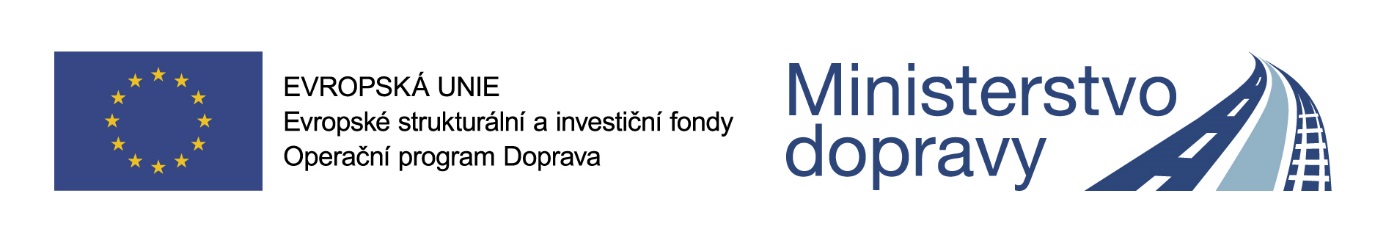 Logo Řídícího orgánu OPD 2014-2020 bude použito pro všechny projekty, které NEJSOU financované či spolufinancované z prostředků Státního fondu dopravní infrastruktury.ZS OPD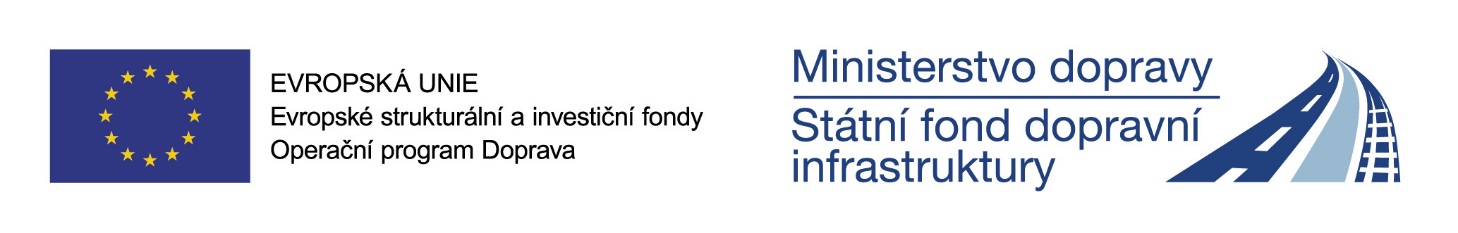 Logo Zprostředkujícího subjektu OPD 2014-2020 bude použito pro všechny projekty financované či spolufinancované z prostředků Státního fondu dopravní infrastruktury (s výjimkou projektů, u kterých bude použito základní logo SFDI – viz Manuál pro užití loga SFDI).Logo SFDI OPD 2014-2020 je v průběhu aktuálně probíhajícího programového období EU zastřešujícím vizuálním prvkem pro infrastrukturní projekty a akce financované a spolufinancované z prostředků SFDI.V případě nepovinných nástrojů / volitelné publicity bude na nástroji povinně použit znak EU a odkaz na EU, fond a program. Tyto informace mohou být součástí loga EU. V rámci loga EU je možné použít i zkrácené názvy programu.Dále je možné na nepovinný nástroj/volitelnou publicitu umístit i jiná loga. Je však doporučeno respektovat zónu povinné publicity, tak jak ji definuje Manuál jednotného vizuálního stylu, tzn., nedoporučuje se umisťovat další loga, vyjma log financujících subjektů, do jedné horizontální linie při horizontálním řazení log, nebo do jedné vertikální linie při vertikálním řazení log při zachování obecného pravidla bod 16.4.2.1 písmena e), pokud to technické řešení pro daný nástroj umožňuje.Technické vlastnosti informačních a komunikačních opatření k operacím a pokyny pro vytvoření znaku Unie a vymezení standardních barevPokyny pro vytvoření znaku a vymezení standardních barevZnak Unie se vytvoří v souladu s grafickými normami stanovenými v příloze II prováděcího nařízení Komise č. 821/2014. Znak Unie a vymezení standardních barev musí být v souladu s Manuálem jednotného vizuálního stylu ESI fondů v programovém období 2014-2020. Technické vlastnosti zobrazení znaku Unie a odkaz na fond nebo fondy, z nichž je operace podporována Znak Unie uvedený v bodě 1 písm. a) oddílu 2.2 přílohy XII nařízení (EU) č. 1303/2013 se na  internetových stránkách zobrazuje v barevném provedení. Ve všech ostatních médiích se barevné provedení použije, kdykoliv je to možné, monochromatickou verzi lze použít pouze v odůvodněných případech. Znak Unie musí být vždy umístěn tak, aby byl zřetelně viditelný. Jeho umístění a velikost musí být úměrné rozměrům použitého materiálu nebo dokumentu. Povinnost uvedení odkazu na fond se nevztahuje na malé propagační předměty.Jsou-li znak Unie, odkaz na Unii a příslušný fond uvedeny na internetové stránce, musí být: a) znak Unie a odkaz na Unii viditelné při otevření internetové stránky v  rámci prohlížecí plochy digitálního zařízení, aniž by byl uživatel nucen přesunout se na spodní část této stránky; b) odkaz na příslušný fond viditelný na  stejné internetové stránce.Název „Evropská unie“ se vždy uvádí celý. V názvu finančního nástroje se uvede skutečnost, že daný finanční nástroj je podporovaný z ESI fondů. V souvislosti se znakem Unie lze použít kterýkoli z těchto typů písma: Arial, Auto, Calibri, Garamond, Trebuchet, Tahoma, Verdana, Ubuntu. Písmo nesmí být vyznačeno kurzívou, nesmí být podtrženo a nesmí obsahovat efekty. Text je ve vztahu ke znaku Unie umístěn tak, aby se vzájemně nijak nepřekrývaly. Použitá velikost písma musí být úměrná velikosti znaku. Jako barva písma se v závislosti pozadí použije reflexní modrá, černá nebo bílá.Jsou-li kromě znaku Unie zobrazena další loga, musí mít znak Unie nejméně stejnou velikost, měřeno na výšku nebo šířku, jako největší z těchto dalších použitých log.Technické parametry stálých desek a dočasných billboardů Název operace, hlavní cíl operace, znak Unie společně s odkazem na Unii a odkazem na fond nebo fondy, které mají být zobrazeny na dočasném billboardu (viz oddíl 2.2, bod 4 přílohy XII nařízení (EU) č. 1303/2013), musí pokrývat nejméně 25 % daného billboardu (Prováděcí nařízení Komise (EU) č. 821/2014, čl. 5, odst 1).Název operace a hlavní cíl činnosti podporované operací, znak Unie společně s odkazem na Unii a odkazem na fond nebo fondy, které mají být zobrazeny na  stálé desce (viz. oddíl 2.2, bod 5 přílohy XII nařízení (EU) č. 1303/2013), musí pokrývat nejméně 25 % dané desky (Prováděcí nařízení Komise (EU) č. 821/2014, čl. 5, odst 2).Pravidla pro uplatňování finanční opravy v oblasti publicityU všech pochybení v oblasti publicity platí následující pravidla: Jakékoli pochybení podléhající finanční opravě musí být viditelné / rozpoznatelné pouhým okem (případné nedostatky, které nejsou pouhým okem rozpoznatelné, nepodléhají finančním opravám);K nápravě je vždy stanovena přiměřená lhůta;Maximální výše všech finančních oprav týkajících se pochybení v oblasti publicity na jednu operaci/projekt je 1 000 000 Kč, aby nedocházelo k neúměrně vysokým finančním opravám za pochybení, která nemají přímý vliv na cíle projektu;Výše finančních oprav je v právním aktu stanovena procentem, neboť tento způsob ze všech možných nejlépe zaručuje rovný přístup ke všem příjemcům. Procento je vyměřeno z celkové částky podpory, která je na realizaci projektu přidělena v rámci právního aktu o poskytnutí/převodu podpory, a sice v její aktuální výši v době udělení finanční opravy;Veškerá dokumentace (výzvy k nápravě, sdělení pochybení apod.) bude komunikována prostřednictvím MS 2014+.Pochybení jsou rozdělena do dvou typů: pochybení v případě povinných a pochybení v případě nepovinných nástrojů. Postup pro uplatňování sankcí u povinných i nepovinných nástrojů publicity je popsán níže.Pravidla pro uplatňování finančních oprav u povinných nástrojů Při zjištění, že příjemce porušil konkrétní pravidlo v oblasti publicity na některém z povinných nástrojů (viz kap.16.3), bude příjemce písemně vyzván k nápravě ve  lhůtě stanovené kontrolním subjektem (lhůta musí být přizpůsobena době nezbytně nutné na zajištění nápravy). Poté bude uplatněn následující postup:Příjemce nápravu ve stanovené lhůtě učiní – není uplatněna finanční oprava;Příjemce nápravu ve stanovené lhůtě neučiní nebo ji učiní chybně – bude přistoupeno k finanční opravě za pochybení dle tabulky č. 3 (viz níže)a poté bude znovu vyzván k nápravě. K této nápravě kontrolní subjekt stanoví přiměřenou lhůtu;Pokud příjemce ani poté nápravu neučiní, bude mu uložena finanční oprava za  nerespektování výzvy poskytovatele ve stejné výši, v jaké byla uložena při zjištění pochybení dle tabulky níže. Za tímto účelem ŘO v právním aktu stanoví, že podmínkou poskytnutí podpory je zajištění nápravy v případech, kdy je k tomu příjemce vyzván, a dále, že nezajištění nápravy ve stanoveném termínu a stanoveným způsobem, představuje porušení podmínek poskytnutí podpory, a dále, že korekci podléhákaždé nezajištění, tj. každá nesplněná výzva k nápravě představuje jedno porušení podmínek poskytnutí dotace. Při  tomto nastavení může docházet k uplatnění finanční opravy za nerespektování výzvy poskytovatele několikrát, není-li náprava zjednána ve lhůtě stanovené ve výzvě, až do zajištění nápravy. V případě povinných nástrojů musí být pochybení odstraněno vždy.Schéma postupu je popsáno v Příloze č. 3 těchto Pravidel.Tabulka 3 Finanční opravy u povinných nástrojů	Pravidla pro uplatňování finančních oprav u nepovinných volitelných nástrojů publicityPři zjištění, že příjemce porušil konkrétní pravidlo v oblasti publicity na některém z nepovinných nástrojů (viz kap.16.3), bude příjemce písemně vyzván k nápravě ve lhůtě stanovené kontrolním subjektem (lhůta musí být přizpůsobena době nezbytně nutné na zajištění nápravy). Poté bude uplatněn následující postup:Pokud náprava možná je a příjemce nápravu ve stanovené lhůtě učiní, není uplatněna žádná finační oprava;Pokud náprava možná není (např. není možná z technických důvodů, neměla by smysl, případně by byla ekonomicky nevýhodná), bude příjemci udělena výtka č. 1 v kategorii A nebo B dle tabulky č. 4 níže a finanční oprava se neuděluje. Pokud se stejný nedostatek na nějakém jiném nástroji / nosiči opakuje při další kontrole, je příjemci udělena výtka č. 2 v kategorii A nebo B dle tabulky č. 4 (viz níže) a finanční oprava se neuplatňuje. Finanční oprava je udělena v případě, že příjemce při třetí kontrole dostane výtku č. 3, za třetí pochybení ve stejné kategorii (A nebo B) na jakémkoli nepovinném nástroji. Stejná finanční oprava je udělena v případech, kdy se vyskytne čtvrté a další pochybení ve stejné kategorii (A nebo B).Pokud náprava možná je a příjemce nápravu ve stanovené lhůtě neučiní, bude uložena finanční oprava ve výši dle tabulky č. 4 (viz níže).Schéma postupu je popsáno v příloze č. 3 těchto Pravidel. Tabulka 4 - Finanční opravy u nepovinných volitelných nástrojů publicityProcesy a pravidla kontrol a auditůPříjemce je povinen za účelem ověření plnění jemu stanovených povinností vytvořit podmínky a poskytnout součinnost k provedení kontroly všemi subjekty oprávněnými ke kontrole/auditu (viz dále 17.2 - Subjekty oprávněné ke kontrole/auditu) vztahující se k realizaci projektu.Právní a metodický rámec kontrolNařízení Evropského parlamentu a Rady (EU) č. 1303/2013 ze dne 17. prosince 2013 o společných ustanoveních o Evropském fondu pro regionální rozvoj, Evropském sociálním fondu, Fondu soudržnosti, Evropském zemědělském fondu pro  rozvoj venkova a Evropském námořním a rybářském fondu, o obecných ustanoveních o Evropském fondu pro regionální rozvoj, Evropském sociálním fondu, Fondu soudržnosti a Evropském námořním a rybářském fondu a o zrušení nařízení Rady (ES) č. 1083/2006 (dále jen „Obecné nařízení“);Zákon č. 255/2012 Sb., o kontrole (kontrolní řád) (dále jen „Kontrolní řád“);Zákon č. 320/2001 Sb., o finanční kontrole ve veřejné správě a o změně některých zákonů (dále jen „Zákon o finanční kontrole“);Zákon č. 137/2006 Sb., o veřejných zakázkách (dále jen „ZVZ“); Zákon č. 134/2016 Sb., o veřejných zakázkách (dále jen „ZZVZ“) ;Metodický pokyn pro výkon kontrol v odpovědnosti řídicích orgánů při  implementaci Evropských strukturálních a investičních fondů pro období 2014 – 2020 vydaný MF (dále jen „MP Kontroly 2014 – 2020“);Metodický pokyn pro oblast zadávání zakázek pro programové období 2014 – 2020 (dále jen „MP zakázky 2014 – 2020“);Rozhodnutí Komise ze dne 19. 12. 2013 C(2013)9527, kterým se stanoví a schvalují pokyny ke stanovení finančních oprav, jež má Komise provést u výdajů financovaných Unií v rámci sdíleného řízení v případě nedodržení pravidel pro zadávání veřejných zakázek (dále jen „Rozhodnutí Komise k finančním opravám“);Metodický pokyn pro publicitu a komunikaci Evropských strukturálních a investičních fondů v programovém období 2014 – 2020 (dále jen „MP publicita 2014 – 2020“).Příjemce je kromě platné a účinné legislativy povinen řídit se Podmínkami právního aktu o poskytnutí/převodu podpory popř. Rámcovou smlouvou uzavřenou mezi  příjemcem a Státním fondem dopravní infrastruktury.Subjekty oprávněné ke kontrole/audituKontroly jsou prováděnyna řídící úrovni OPD 2014-2020Řídícím orgánem Operačního programu Doprava – Odborem fondů EU Ministerstva dopravy, případně jiným věcně příslušným odborem MD v roli správce programuZprostředkujícím subjektem – Státním fondem dopravní infrastruktury a vnějšími subjektyMinisterstvem financí (Auditním orgánem, Platebním a certifikačním orgánem)Nejvyšším kontrolním úřademEvropskoukomisíEvropským účetnímdvoremEvropským úřadem pro boj proti podvodům (OLAF),Úřadem pro ochranu hospodářské soutěže (ÚOHS),Orgány finanční správy (dále jen „OFS“) /územně samosprávnými celky v pozici správce daně.Příjemce informuje ŘO OPD/ZS OPD o zahájení, průběhu a ukončení všech externích auditů a kontrol. Za účelem minimalizace dopadů kontrol či auditů se příjemcům doporučuje konzultovat námitky k nálezům, uvedeným v návrhu závěrečných zpráv, s pracovníky ŘO OPD/ZS OPD.Po obdržení písemného rozhodnutí orgánu finanční správy o uložení odvodu za porušení rozpočtové kázně nebo rozhodnutí Úřadu pro ochranu hospodářské soutěže, kde je vyměřená finanční oprava, zašle příjemce neprodleně kopii tohoto dokumentu ŘO OPD a v případě projektů financovaných přes SFDI i ZS OPD. Dokument postačí zaslat v elektronické podobě.Druhy kontroly (dle postupu kontrolní skupiny)Kontrola je vykonávána formou:administrativního ověření (provádí ŘO OPD/ZS u každé Žádosti o podporu; Žádosti o platbu či zprávy o realizaci/udržitelnosti).kontroly na místě (provádí ŘO OPD u projektů administrovaných ŘO OPD, provádí ZS u projektů administrovaných ZS), popř. další instituce, které mají ke kontrole vynaložených prostředků EU oprávnění (viz výše).Monitorovací návštěvy (úkon předcházející kontrole za účelem posouzení, zda zahájit kontrolu). Monitorovací návštěva slouží k ověření dokumentů předložených žadatelem nebo příjemcem a k zjištění stavu realizace projektu na místě. Průběh monitorovací návštěvy se neřídí zákonem č. 255/2012 Sb., o kontrole (kontrolní řád), tzn., není při ní vyžadována součinnost (příjemce spolupracuje z ŘO/ZS na bázi dobrovolnosti) ani přítomnost kontrolované osoby dle ustanovení kontrolního řádu. Tato forma kontroly probíhá na místě a je z ní pořízen záznam. V případě, že na MN navazuje KnM nebo kontrola od stolu, může záznam z MN sloužit jako podklad pro kontrolní zjištění. Nejedná se o ověření podle čl. 125 odst. 5 písm. b) Nařízení č.1303/2013 (obecné nařízení)).Kontroly od stolu (způsob výkonu kontroly fyzických a právnických osob zapojených do systému řízení nebo využívání finančních prostředků z fondů ESI podle postupu stanoveného kontrolním řádem). Při kontrole od stolu kontrolující pracuje s dokumenty, má k dispozici všechny doklady související s operací a data ověřuje v informačních systémech a to i příjemce, pokud disponuje vzdáleným přístupem, případně ověřuje data poskytnutá příjemcem z informačních systémů příjemce. Kontrola od stolu je veřejnosprávní kontrola a její průběh se řídí zákonem č. 255/2012 Sb., o kontrole (kontrolní řád), tzn. kontrolující je oprávněn vyžadovat od kontrolované osoby součinnost. Za kontrolu od stolu se považuje i kontrola vykonávaná uvnitř organizace v případě, kdy jeden útvar je v roli poskytovatele dotace a kontroluje jiný útvar, který je v roli příjemce dotace např. OPTP. Tato forma kontroly probíhá administrativně na pracovišti kontrolujícího a nejedná se o ověření podle čl. 125 odst. 5 písm. b) Nařízení č.1303/2013 (obecné nařízení). V IS MS2014+ je kontrola od stolu definována založením kontroly obdobně jako kontrola na místě;)Administrativní ověřeníAdministrativní ověření spočívají v kontrole dokladů předložených žadatelem nebo příjemcem při kontrole zadávacího/výběrového řízení, žádostí o platbu, či předložení zprávo realizaci, ZVA, případně dalších dokumentů vyžádaných ŘO od příjemce.ŘO/ZS provádí 100 % administrativní kontroly v souvislosti s předložením žádosti o  platbu, tato ověření mohou být doplněna podle potřeby dohlídkami / monitorovacími návštěvami, jejichž cílem je ověření skutečností souvisejících s žádostí o úhradu na  místě. Kontroly na místěKontrolou na místě je myšlena veřejnosprávní kontrola prováděná dle zákona č. 320/2001 Sb., o finanční kontrole ve veřejné správě a změně některých zákonů, ve znění pozdějších předpisů a zákona č. 255/2012 Sb., o kontrole (kontrolní řád) a činnost supervize stavebních prací. Ve  výjimečných případech, kdy s ohledem na předchozí kontrolní/auditní činnost či povahu kontrolovaných skutečností není nezbytně vyžadováno ověření na místě, může ŘO OPD/ZS OPD provést též veřejnosprávní kontrolu formou pouze kontroly administrativní, a to v souladu se zákonem č. 320/2001 Sb., o finanční kontrole a kontrolním řádem.Druhy kontroly prováděné ze strany ŘO OPD/ZS OPD na místěKontrola před vydáním právního aktu o poskytnutí finanční podpory provádí ŘO OPD před schválením právního aktu o poskytnutí/převodu finanční podpory;předmětem kontroly je ověření souladu projektového žádosti s podmínkami programu a výzvy;Kontrola veřejných zakázekprovádí ŘO OPD zpravidla před proplacením první žádosti o platbu, nejpozději však před certifikací závěrečné žádosti o platbu na projektu;předmětem kontroly je posouzení, zda zadavatel (příjemce) postupoval při  zadání veřejné zakázky v souladu s právními předpisy;Kontrola fyzické realizace provádí ŘO OPD u projektů administrovaných ŘO (tj. u projektů, u kterých žádosti o platbu předfinancovává a předává k refundaci pouze ŘO, bez účasti ZS, např. projekty veřejné podpory, nebo technická pomoc), provádí ZS u projektů administrovaných ZS (tj. u projektu, u kterých žádosti o platbu předfinancovává ZS a dále je předává k refundaci na ŘO, např. infrastrukturní projekty) zpravidla před dokončením realizace projektu, popř. ihned po ukončení realizace projektu, eventuelně v průběhu realizace projektu formou supervize stavebních prací;předmětem kontroly je posouzení, zda projekt byl realizován v souladu s podmínkami právního aktu o poskytnutí/převodu finanční podpory a právním řádem ČR/EU;Kontrola udržitelnosti projektu provádí ŘO OPD na vzorku projektů v průběhu 5 let po ukončení financování projektu, tj. po proplacení závěrečné žádosti o platbu příjemci z veřejných prostředků;předmětem kontroly je posouzení, zda projekt splňuje podmínky právního aktu o poskytnutí/převodu finanční podpory v době udržitelnosti projektu.Kromě kontroly související s výdaji z prioritních os 1-3 provádí ŘO OPD rovněž kontrolu na projektech technické pomoci u příjemců technické pomoci zpravidla jednou ročně . Předmětem kontroly je posouzení, zda příjemci při vynakládání prostředků technické pomoci postupují v souladu s podmínkami projektu a právního aktu a poskytnutí/převodu finanční podpory. Zde ŘO vykonává kontroly veřejných zakázek a kontroly fyzické realizace.Provádění kontroly na místěKontrola na místě může být prováděna formou veřejnosprávní kontroly, nebo formou supervizí stavebních prací. Supervize je prováděna formou pravidelné účasti na stavbě, V případě veřejnosprávní kontroly je kontrola zahájena prvním kontrolním úkonem dle § 5 odst. 2 kontrolního řádu. V rámci OPD kontrolu provádí pracovníci ŘO OPD/ZS OPD na základě písemného Pověření ke kontrole.Před vlastní realizací kontroly na místě je stanoven termín konání kontroly na místě, časový harmonogram výkonu kontroly na místě a sdělení požadavků na předložení příslušné dokumentace.Protokol o kontrole je výsledným dokumentem o průběhu kontroly na místě a o skutečnostech zjištěných kontrolou na místě. Protokol o kontrole kontrolní skupina vyhotoví, v souladu s § 12 odst. 2 kontrolního řádu, ve lhůtě 30 dnů ode dne provedení posledního kontrolního úkonu, ve zvláště složitých případech do 60 dnů.Námitky proti zjištěnímProti kontrolním zjištěním uvedeným v protokolu může kontrolovaná osoba, dle  § 13 kontrolního řádu, podat ve lhůtě 15 dnů ode dne doručení protokolu o kontrole námitky, není-li stanovena v protokolu o kontrole lhůta delší. Vyřizování námitek probíhá v souladu s § 14 kontrolního řádu.Kontrola na místě je ukončena dle § 18 kontrolního řádu buď marným uplynutím lhůt pro podání námitek nebo vzdáním se práva podat námitky, nebodnem doručení vyřízení námitek kontrolované osobě, nebo dnem, ve kterém byly námitky předány k vyřízení správnímu orgánu.Kontrolovaný subjekt je povinen podat písemnou zprávu o odstranění nebo prevenci nedostatků zjištěných kontrolou, pokud o to kontrolující požádá. NesrovnalostiDefinice nesrovnalosti„Nesrovnalostí“je porušení právních předpisů EU nebo ČR v důsledku jednání nebo opomenutí hospodářského subjektu, které vede nebo by mohlo vést ke ztrátě v souhrnném rozpočtu EU nebo ve veřejném rozpočtu ČR, a to započtením neoprávněného výdaje do souhrnného rozpočtu EU nebo do veřejného rozpočtu ČR.Řešení nesrovnalostíZa řešení nesrovnalostí v rámci OPD je primárně odpovědný ŘO OPD. Řešení nesrovnalostí zahrnuje evidenci, šetření a hlášení nesrovnalostí, jejich monitoring, včetně zajištění nápravy a případně také provedení odpovídajících finančních oprav a vymáhání prostředků dotčených nesrovnalostí, včetně vymáhání prostředků dotčených potvrzenou nesrovnalostí spolu s úrokem z prodlení ve smyslu čl. 72 a čl. 122 Obecného nařízení.Systém řešení nesrovnalostí pracuje primárně se závěry kontrolní a auditní činnosti subjektů zapojených do implementační struktury (detailněji popsáno v MPFT na  programové období 2014–2020,podkapitola 6.1 „Šetření nesrovnalostí“).Vyjma případů, kdy se jedná o potvrzenou nesrovnalost (viz kapitola 6.1.1 MPFT na  programové období 2014–2020,) je ŘO OPD je povinen prověřit všechny podněty vedoucí k podezření na nesrovnalost, která jsou mu předány od jiných subjektů. V případě, že jej nezamítne pro zřejmou neopodstatněnost, zahájí kontrolu dle  zákona o finanční kontrole, na základě které rozhodne, zda se jedná o  potvrzenou, nebo nepotvrzenou nesrovnalost a v případě potvrzení vyčíslí výši nesrovnalosti, a to zpravidla ve lhůtě 6 měsíců od data obdržení podnětu vedoucího k podezření na nesrovnalost.V případech podezření na porušení zákona č. 137/2006 Sb., o veřejných zakázkách, je předáván podnět k ÚOHS k zahájení správního řízení, v případech podezřenína  spáchání trestného činu pak dochází k bezodkladnému předání případu státnímu zástupci či policii.ŘO OPD dále pokračuje v řešení nesrovnalostí vymáháním prostředků dotčených nesrovnalostí dle kap. 18.3.Příjemce je povinen poskytnout ŘO OPD potřebnou součinnost při šetření nesrovnalosti a řídit se jeho pokyny.Příjemce je rovněž povinen bezprostředně zasílat informace ŘO o všech aktuálně zahájených a v budoucnu zahájených šetřeních Police ČR, vč. informací o průběhu těchto policejních šetření na jím zadávaných projektech spolufinancovaných z OPD. V těchto informacích by mělo být obsaženo zejména, identifikační číslo a název projektu, zda byly na vyšetřovaném projektu zahájeny úkony trestního řízení, zda byla obviněna nějaká osoba, zda šetření bylo ukončeno, odloženo atd.Tyto informace ŘO sleduje a musí sledovat v rámci nesrovnalostí a dále je povinnen také průběžně informovat o stavu šetření Policie ČR Ministerstvo financí ČR. Vymáhání prostředků dotčených nesrovnalostíŘO OPD postupuje při vymáhání prostředků dotčených nesrovnalostí v závislosti na  typu příslušného právního aktu o poskytnutí/převodu podpory, a souladu s jeho obsahem – především jeho sankčními ustanoveními. Vymáhání částek dotčených nesrovnalostí provádí ŘO OPDsamostatně (§ 14e, 14f zákona č. 218/2000 Sb., o rozpočtových pravidlech), čiprostřednictvím správce daně v souladu s příslušnými ustanoveními zákona č. 218/2000, Sb., o rozpočtových pravidlech a zákona č. 250/2000 Sb., o rozpočtových pravidlech územních rozpočtů (orgány finanční správy - § 44, § 44a  zákona o rozpočtových pravidlech, územně samosprávný celek - § 22 zákona č. 250/2000 Sb., o rozpočtových pravidlech územních rozpočtů).V případě nesrovnalostí na projektech administrovaných prostřednictvím ZS OPD může být pro vrácení prostředků použita výzva k vrácení finančních prostředků podle § 3, bodu 2 zákona č. 104/2000 Sb., o Státním fondu dopravní infrastruktury.Uchovávání dokumentůLhůty pro uchovávání dokumentůVšichni příjemci zapojení do implementace OPD 2014-2020 jsou povinni archivovat po určitou dobu od dokončení projektu veškerou dokumentaci vzniklou v souvislosti s projektem, a to zejména pro účely případné kontroly prováděné ze strany ŘO OPD, Zprostředkujícího subjektu OPD, kontrol ze strany Evropské komise, Evropského účetního dvora, či ze strany Ministerstva financí a dalších subjektů dle zákona č. 320/2001 Sb., o finanční kontrole ve veřejné správě, ve znění pozdějších předpisů, nebo vzhledem k  pravomocem Nejvyššího kontrolního úřadu dle zákona č. 166/1993 Sb., o  Nejvyšším kontrolním úřadu, ve znění pozdějších předpisů.Příjemce je k dodržení této povinnosti zavázán na základě právního aktu o  poskytnutí / převodu podpory.Lhůta pro uchovávání dokumentů je závislá na datu předložení poslední žádosti o platbu řídícímu orgánu či zprostředkujícímu subjektu OPD, respektive na lhůtě předložení účetní závěrky Evropské komisi, v níž jsou zahrnuty konečné výdaje ukončeného projektu.  Proto je lhůta pro uchovávání dokumentů jedinečná pro každý projekt a nemůže být stanovena předem při vydání právního aktu o poskytnutí / převodu podpory.Z ustanovení čl. 140 Nařízení Evropského parlamentu a Rady (EU) 1303/2013 vyplývá pro členské státypovinnost dát na požádání k dispozici Komisi a Evropskému účetnímu dvoru všechny doklady o výdajích podporovaných z fondů o  projektech, u nichž jsou celkové způsobilé výdaje nižší než 1 000 000 EUR po  dobu tří let od 31. prosince následujícího po předložení účetní závěrky, v níž jsou výdaje na projektuvedeny.V případě projektůneuvedených v předchozím odstavci musí být všechny doklady k dispozici po dobu dvou let od 31. prosince následujícího po předložení účetní závěrky, v níž jsou zahrnuty konečné výdaje ukončeného projektu.Tímto ustanovením Obecného nařízení nejsou dotčena pravidla týkající se veřejné podpory.Uvedené lhůty se přeruší buď v případě soudního řízení, anebo na základě řádně odůvodněné žádosti Komise.ŘO OPD bude informovat příjemce o datu, kdy začíná běžet lhůta pro dostupnost dokladů až po dokončení projektu. Tato povinnost ŘO bude zakotvena v právním aktu o poskytnutí / převodu podpory.Kromě výše uvedených lhůt vyplývajících z ustanovení čl. 140 Nařízení Evropského parlamentu a Rady (EU) 1303/2013 dále platí níže uvedená pravidla pro uchovávání dokumentů:V případě projektů realizovaných v režimu veřejné podpory platí pro uchovávání dokumentů pravidla uvedená v  nařízení EU 651/2014 nebo nařízení EU 1407/2013. Příjemce je povinen zaznamenávat a shromažďovat veškeré informace týkající se použití těchto nařízení. Tyto záznamy musí obsahovat všechny informace nezbytné k doložení toho, že byly splněny podmínky těchto nařízení. Tyto záznamy se uchovávají po dobu deseti let ode dne poskytnutí podpory ad hoc nebo ode dne, kdy byla v rámci příslušného režimu poskytnuta poslední podpora.V případě projektů generujících příjmy dle čl. 61 Nařízení Evropského parlamentu a Rady (EU) 1303/2013 může být lhůta pro uchovávání dokumentů delší než jsou minimální lhůty pro uchovávání dokumentů uvedené v čl. 140 Obecného nařízení,  a to v závislosti na charaktkeru projektu, a to takové, aby bylo možné výši generovaných příjmů zohlednit při stanovení konečné výše podpory. Viz postupy pro projekty generující příjmy uvedené v kapitole 12.V případě projektůzahrnujících investice do infrastruktury, na které se vztahuje čl. 71 Nařízení Evropského parlamentu a Rady (EU) 1303/2013 je lhůta pro uchovávání dokumentů závislá i na datu schválení poslední zprávy o udržitelnosti projektu. Viz postupy uvedené v kapitole 12.9 – Trvalost operací.Z výše uvedených termínů vyplývajících z nařízení EK platí ten, který bude ukončen později.Pokud jsou v českých předpisech stanovené odlišné lhůty pro uschovávání dokumentů, než jsou stanoveny v evropských předpisech, platí vždy pro  uschování dokumentů ta lhůta, která je delší.Před tím, než se příjemce  rozhodne zlikvidovat jakékoliv dokumenty k projektům spolufinancovaným z fondů EU doporučujeme vyžádat si k tomuto kroku souhlas Řídícího orgánu.Způsob uchovávání dokumentůPodle Obecného nařízení (čl. 140 bod 3) jsou subjekty zapojené do implementace povinny uchovávat doklady a dokumenty týkající se výdajů a auditů OPD 2014-2020 v podobě originálů nebo jejich ověřených kopií případně na běžných nosičích dat, včetně elektronické verze originálních dokladů nebo dokladů existujících pouze v  elektronické podobě. Při použití výpočetní techniky se zálohováním údajů rozumí vytváření kopií dokumentů a jejich fyzické ukládání na jiná místa než je původní zdroj údajů. Při využívání technických nosičů dat je třeba brát v úvahu životnost dat na  daném technickém nosiči (např. CD-ROM či DVD-ROM) a provádět v rámci stanovené doby uchování a archivace jejich nahrazování opakovanými pořízenými kopiemi. Pro zálohování údajů na technické nosiče se doporučuje využít technické nosiče přímo určené k dlouhodobému zálohování.Doklady se uchovávají ve formě umožňující identifikaci subjektů údajů po dobu ne delší než je nezbytné pro účely, ke kterým byly údaje shromážděny nebo ke kterým jsou dále zpracovávány.Pokud doklady existují pouze v elektronické podobě, musí používané počítačové systémy splňovat uznávané bezpečnostní normy, které zajistí, že uchovávané doklady splňují požadavky vnitrostátních právních předpisů a jsou dostatečně spolehlivé pro účely auditu.Dokumentace k projektu musí být vedena přehledně a musí být lehce dosažitelná a dostupná kdykoliv pro kontrolu prováděnou osobami nebo subjekty, které jsou kontrolou takové dokumentace pověřeny.Právní předpisy související s uchováváním dokumentůPříjemci jsou bez ohledu na obsah těchto pravidel povinni ukládat a archivovat dokumenty podle závazných právních předpisů ČR. Ukládání a archivace se v ČR řídí zejména těmito právními předpisy:Zákon č. 499/2004 Sb., o archivnictví a spisové službě, v platném znění,Zákon č. 563/1991 Sb., o účetnictví, v platném znění (§ 31),Zákon č. 589/1992 Sb., o pojistném na sociální zabezpečení a příspěvku na  státní politiku zaměstnanosti, v platném znění (§ 22c),Zákon č. 582/1991 Sb., o organizaci a provádění sociálního zabezpečení, v  platném znění (§ 35a),Zákon č. 235/2004, o dani z přidané hodnoty, v platném znění (§ 35 - § 35a),Zákon č. 586/1992 Sb., o daních z příjmů, v platném znění,Zákon č. 72/2000 Sb., o investičních pobídkách, v platném znění (§ 7),Zákon č. 280/2009 Sb., daňový řád, v platném znění (§ 97),Zákon č. 183/2006 Sb., stavební zákon (stavební zákon, v platném znění (§  125, § 146 a § 154),Zákon č. 21/1992 Sb., o bankách, v platném znění (§ 21),Zákon č. 134/2016 Sb., o zadávání veřejných zakázek, v platném znění Vyhláška č. 645/2004 Sb., kterou se provádějí některá stanovení zákona o  archivnictví a spisové službě, v platném znění,Vyhláška č. 259/2012 Sb., o podrobnostech výkonu spisové služby, v  platném znění.Dokumenty by měly být uchovávány v prostorách, kde je zajištěno přirozené nebo umělé větrání k udržování stanovené teploty, aby nedošlo k poškození dokumentů v  papírové či jakékoli jiné formě.Prostory k archivování dokumentů se musí nacházet nad hladinou spodní vody, mimo oblast ohroženou záplavami, požárem a být vybaveny pouze práškovými hasicími přístroji. Tyto prostory musí být rovněž zabezpečeny proti přístupu nepovolaných osob.Při zániku příjemce v období před uplynutím lhůty pro uchovávání dokumentů převezme spisovnu nebo správní archiv jeho právní nástupce, likvidátor, zřizovatel nebo ten, na něhož přechází působnost zaniklého. Je-li právních nástupců více a nedojde-li mezi nimi k dohodě, rozhodne o převzetí spisovny nebo správního archivu příslušný správní úřad na úseku archivnictví a výkonu spisové služby dohlížející na  provádění skartačního řízení.  ŘO musí být o této skutečnosti informován. Pokud dokumenty zanikajícího subjektu nepřebírá jeho právní nástupce, musí být umožněno, aby si ŘO důležité dokumenty vybral. Povinnost uchovávat dokumenty se týká zejména: Dokumentace k uskutečněným zadávacím řízením Veškerých dokladů, které představují podklad pro stanovení způsobilých výdajů projektu;Zadavatel je povinen uchovávat dokumentaci o zadávacím řízení, kterou tvoří všechny dokumenty v listinné nebo elektronické podobě  a výstupy z ústní komunikace, jejichž pořízení v průběhu výběrového / zadávacího řízení, popř. po jeho ukončení, vyžaduje Metodický pokyn VZ, resp. zákon č. 134/2016 Sb., o zadávání veřejných zakázek.Zadavatel je povinen uchovat v případě zakázek malého rozsahu zejména následující základní dokumenty: zadávací podmínky vymezující předmět zakázky vč. dokladů prokazujících jejich odeslání či uveřejnění; vysvětlení zadávacích podmínek včetně dokladů prokazujících jejich odeslání/uveřejnění, pokud byly nějaké požadovány;jmenování pověřené osoby nebo komise (pokud byly jmenovány) včetně prohlášení o jejich mlčenlivosti a neexistenci střetu zájmů;nabídky podané účastníky, včetně případného objasnění či doplnění; protokol o otevírání nabídek, posouzení a hodnocení nabídek podepsaný příslušnými osobami; oznámení o vyloučení účastníka výběrového řízení, včetně dokladu prokazujícího její odeslání/uveřejnění;oznámení o výběru dodavatele zaslané všem účastníkům výbérového řízení, včetně dokladů prokazujících jejich odeslání, pokud toto oznámení nebylo uveřejněno podle bodu 8.6.4 Metodického pokynu VZ; smlouva uzavřená s vybraným dodavatelem, včetně jejích případných dodatků;rozhodnutí o zrušení výběrového řízení, pokud bylo výběrové řízení zrušeno. Zadavatel je povinen uchovat v případě veřejných zakázek v režimu zákona č. 134/2016 Sb., o zadávání veřejných zakázek, zejména následující základní dokumenty: zadávací podmínky vymezující předmět zakázky vč. dokladů prokazujících jejich odeslání či uveřejnění (Věstník veřejných zakázek, TED, příp. profil zadavatele či e-tržiště); vysvětlení zadávacích podmínek včetně dokladů prokazujících jejich odeslání/uveřejnění, pokud byly nějaké požadovány;jmenování pověřené osoby nebo komise (pokud byly jmenovány) včetně prohlášení o jejich mlčenlivosti a neexistenci střetu zájmů;nabídky podané účastníky, včetně případného objasnění či doplnění; protokol o otevírání nabídek, protokoly z jednání  komise, zpráva o  hodnocení nabídek (vše vč. případných příloh), podepsané příslušnými osobami; rozhodnutí o vyloučení účastníka zadávacího řízení, vč. dokladu prokazujícího jeho odeslání/uveřejnění, pokud byl nějaký účastník vyloučen;rozhodnutí o námitkách, pokud byly námitky podány, vč. dokladu prokazujícího jeho odeslání a odeslání informace ostatním účastníkům; rozhodnutí o výběru dodavatele, oznámení o výběru dodavatele (vč. dokladů prokazujících odeslání/uveřejnění oznámení);oznámení o výsledku zadávacího řízení – doklad o uveřejnění (Věstník veřejných zakázek, TED, příp. profil zadavatele, e-tržiště);smlouva uzavřená s vybraným dodavatelem, včetně jejích případných dodatků; rozhodnutí o zrušení zadávacího řízení (oznámení o zrušení zadávacího řízení, vč. dokladu o jeho odeslání/uveřejnění), pokud bylo zadávací řízení zrušeno;písemná zpráva zadavatele, vč. dokladu o jejím uveřejnění.Doba, po kterou musí mít zadavatel veškeré originální dokumenty související s realizací veřejné zakázky uchovány, je stanovena v právním aktu o poskytnutí podpory nebo závazných předpisech upravujících oblast zadávání veřejných zakázek, nejméně však po dobu 10 let od finančního ukončení projektu, zároveň však vždy alespoň do 31. 12. 2026.PřílohyVerzeOdpovědná osobaÚčinnost od1.1Ing. Mgr. Marek Pastucha30. listopad 2015KapitolaPopis změny1.1V druhém odstavci doplněn text o Státní fond dopravní infrastruktury; v posledním odstavci v rámci odkazů na dokumenty upravující pravidla pro OPD doplněn text o  pravidla SFDI3.V relevantních případech v celé kapitole 3 doplněn do textu vedle ŘO OPD i ZS SFDI, vč. doplnění datové schránky SFDI a odkazu na webové stránky SFDI.  3.2Upraven  text podkapitoly 3.2 ohledně Komunikace v rámci ISKP14+, doplněn odkaz na přílohu č. 5, ve které je umístěna v Uživatelská příručce IS KP14+: Pokyny pro vyplnění formuláře žádosti o podporu.3.3Doplněna datová schránka SFDI + elektronická adresa SFDI3.5Doplněn odkaz na webové stránky ZS SFDI4.1V třetím odstavci oprava měny z Kč na €4.2.1Stylistická úprava, přesunutí slova investice před výčet podporovaných oblastí4.9Do výčtu organizací, které nepředkládají doklad o zajištění financování jsou doplňeny SFDI a Ministerstvo dopravy; odstraněn výraz „z veřejných zdrojů“5, 6Z původní kapitoly 5 „Procesy a pravidla podání žádosti o podporu“ vytvořena samostatná kapitola 5 „Procesy a pravidla vyhlašování výzev“ a kapitola 6 „Procesy a opravidla pro vypracování a podání žádosti o podporu“5.1Upřesnění definice výzvy5.2Vložena podkapitola týkající se harmonogramu výzev5.5V posledním odstavci doplněno „OPD 2014-20205.5V prvním odstavi odstraněna věta definující výzvu 6Kompletní přepracování původní podkapitoly 5.4, týkající se přípravy žádosti o podporu 6.1Doplněna informace o základních typech žádosti o podporu6.2Ve výčtu dokumentů doplněny  Pravidla SFDI, v případech kdy projekty jsou administrovány prostřednictvím ZS SFDI, doplněny čísla příloh v kterých jsou zveřejněny uživatelské příručky  (původně kapitola 5.1.)6.3.Doplněn odkaz na přílohu č. 4, ve které je uvedena Uživatelské příručky Vlastnosti portálu IS KP14+6.4.Stylistická úprava posledního odstavce kapitoly „Konzultace pro žadatele“ (původně kap. 5.4.1)6.5.Doplněny odkazy na přílohy č. 4 a 5, ve kterých jsou zveřejněny uživatelské příručky (původní kap. 5.4.2.)6.5.1Vložení nové podkapitoly 6.5.1 – Nová žádost o podporu6.5.2Zapracování nové podkapitoly – Přístup k projektu6.5.3Zapracování nové podkapitoly týkající se plné moci 6.5.4Zapracování nové podkapitoly “Komunikace“ 6.5.5Úprava kapitoly „Editace žádosti o podporu“ (původní podkapitola 5.4.3)6.5.6Zapracování nové podkapitoly „Vymazání žádosti o podporu“6.5.7Úprava podkapitoly „Kontrola dat na žádosti o podporu“ (původně podkapitola 5.4.4)6.5.8V podkapitole „Finalizace  žádosti o podporu (původní podkapitola 5.4.5) je v první větě doplněno slovo „žadatele“, v druhé větě nahrazeno slovo „řídící orgán“ zkratkou „ŘO OPD“, vyškrtnuto slovo „/zprostředkující subjekt, odstraněna poslední věta „Signatáři jsou informováni prostřednictvím notifikace (viz modul INTERNÍ DEPEŠE) –6.5.9V podkapitole „Schválení a podepsání žádosti o podpru (původní podkapitola 5.4.6) v prvním odstavci v druhé větě  odstraněno „(viz modul Interní depeše)“, provedena stylistická úprava poslední věty druhého odstavce „Elektronické podpisy jsou v okamžiku jejich pužití kontrolovány na jejich aktuálnost a platnost“ na „V okamžiku použití elektronických podpisů je kontrolována jejich aktuálnost a platnost“.6.5.12V podkapitole „Registrace žádosti o podporu“ (původní podkapitola 5.4.9 odstraněna poslední věta „V případě potřeby je možné žádost o podpru registrovat na úrovni IS CSSF14+ také „ručně“ ze strany ŘO“6.5.13Vložena nová podkapitola „Datové oblasti projektové žádosti“6.5.14Vložena nová podkapitola „Informace nezbytné ke schválení velkých projektů“7Přečíslování původní podkapitoly 6 – Proces hodnocení projektů na kapitolu 77.4.V podkapitole „Postup při hodnocení projketů“ (původní podkapitola 6.4) provedeny úpravy v tabulce zobrazující přehled specifických cílů, předpokládaný druh  výzvy a způsob hodnocení.7.4.1V podkapitole „Hodnotící komise“ (původní podkapitola 6.4.1) upraveno znění třetího odstavce na „Ustavení hodnotící komise musí proběhnout nejpozději do dvou kalendářních měsíců od data zpřístupnění žádosti o podporu v  MS2014+ v rámci první vyhlášené výzvy pro příslušný specifický cíl, pro který je daná hodnotící komise ustavena“7.4.3V podkapitole „Postup při využití dvokolového hodnocení projektů v kolových výzvách (původní podkapitola 6.4.2) upraveno znění první věty z „Model hodnocení je přizpůsoben charakteru předpokládaných projektů a příjemců – jedná se obvykle o infrastrukturní projekty municipálních příjemců v sektoru dopravy.“  na „Model hodnocení je přizpůsoben charakteru předpokládaných projektů a příjemců – jedná se např. o projekty municipálních příjemců v sektoru dopravy.“7.7.1.2Doplněn odkaz na novou přílohu č. 8, která obsahuje formulář žádosti o přezkum 8.5.1Úprava/doplnění textu podkapitoly, týkající se rozhodnutí o výběru velkých projektů na národní úrovni (původní podkapitola 7.5.1)8.5.2Úprava/doplnění textu podkapitoly, týkající se přezkumu kvality projektů (původní podkapitola 7.5.2)8.5.3Vložení nové kapitoly, týkající se kritérií přezkumu kvality velkých projektů8.5.5.Doplnění kapitoly 8.5.5 (původní kapitola 7.5.4), týkající vrácení žádosti o podporu9.1.Doplnění textu kapitoly týkající se typů právních aktů o poskytnutí/převodu podpory9.1.2.V druhém odstavci původní podkapitoly 8.1.2 doplněno slovo „Předběžného“ …9.2.Upřesněn text 4. odstavce (původní kapitola 8.2.)10Vytvořena samostatná kapitola „Procesy a pravidla změnového řízení“. Text týkající se změnového řízení podrobněji rozpracován (původně podkapitoly 9.1.-9.3.)11Vytvořena samostatná kapitola, týkající se pravidel pro odstoupení od projektu (původně podkapitoly 9.4-9.5)12.2.2.2, 12.2.2.3,12.2.2.4Doplněn odkaz na „nařízení Komise v přenesené pravomoci (EU) č. 480/2014“: (původní podkapitola 10.2.2.2, 10.2.2.3, 10.2.2.4)12.3.2Oprava vzorce pro výpočet úspor provozních nákladů (původní podkapitola 10.3.2)12.8.2Doplněna vyhláška 146/2008 vztahující se na PD na stavby silnic a dálnic12.8.4V podkapitole, týkající se osobních nákladů odstraněn poslední odstavec (původní podkapitola 10.8.4)12.8.Doplněna podkapitola 12.8.7„Dodatečné/nové práce a služby“ (V původní kapitole 10.8, týkající se pravidel způsobilosti pro některé druhy výdajů)13.2.3Doplněn odkaz na  přílohu č. 6, v které je umístěna Uživatelská příručka procesu 8 Realizace plateb (původní podkapitola 11.2.3)13.2.4Upraven  text podkapitoly, týkající se pravidel pro kombinování jednotlivých forem plateb (původní podkapitola 11.2.4)13.2.4.2Doplněn odkaz na kapitolu 8.2.MPFT ve 4. odrážce druhého odstavce (původní podkapitola 11.2.4.2)13.2.5Ve výčtu předkládaných příloh k ŽoP doplněn „výpis odděleného účetnictví projektu“ (původní podkapitola 11.2.5)14.8Původní podkapitola 9.7, týkající se závěrečného vyhodnocení akcí přesunut do podkapitoly 14.816.3.2.2.1V kapitole – Pravidla pro publicitu doplněna možnost umístit logo ZS SFDI na povinné nástroje publicity (původní podkapitola 14.3.2.2.1)18.3.V první odrážce druhé odstavce odstraněn odkaz na § 22 zákona č. 250/2000 Sb., o rozpočtových pravidlech uzemních rozpočtů)19V podkapitole „Uchovávání dokumentů“ (původně kapitola 17)  byly provedeny drobné formální opravy (odstranění nadbytečných mezer, odstrnění předložek na konci řádků Celý dokumentNahrazení názvu  řídícího orgánu a zkratky ŘO zkratkou ŘO OPD; v relevantních případech vedle ŘO OPD uveden i ZS SFDI, drobné stylistické  úpravy/opravy gramatických chyb, přečíslování kapitol a podklapitol 20Přílohy - Opraven název Přílohy č. 2 na „Porovnání úspor provozních nákladu (snížení provozních nákladu) se snížením provozních podpor“, vložena Příloha č. 7 - Uživatelská příručka procesu Správa a monitorování operací: Pokyny pro změnové řízení; doplněna nová příloha č. 8 – Formulář žádosti o přezkum VerzeOdpovědná osobaÚčinnost od1.2Ing. Mgr. Marek Pastucha3. června 2016Kapitola/Podkapitola/strana/odstavecKapitola/Podkapitola/strana/odstavecstručný Popis změny1podkapitola 1.1 strana 2,přesunutí Obsahu Pravidel do Kapitoly 1 – Základní informace o dokumentu, do podkapitoly 1.1.;1podkapitola 1.2strana 9přesunutí Přehledu provedených změn do podkapitoly 1.21podkapitola 1.3 strana 15, 2. odst.strana 15, 6. odst.strana 15, 7. odst.strana16, 1. odst. strana 16, 2. odst.strana 16, 3. odst.srana 16, 4. odst. strana 16, 5. odst.strana 16, 7. odst.upřesnění textu, týkajícího se cíle dokumentu;zavedení zkratky SFDI pro Státní fond dopravní infrastrukturyk metodickým pokynům MMR-NOK a MF doplněny metodické pokyny MD;vzhledem k tomu, že Pravidla budou průběžně aktualizována dle potřeby a nebudouvázána na jednotlivé výzvy, je v poslední větě odstavce odstraněno spojení „vždy k dané výzvě“; doplněno slovo „žadatelé a“;úprava textu, týkajícího se povinnosti žadatelů a příjemců řídít se aktuální verzi Pravidel a textu ;formální úprava textu;5 odrážka doplněna o stanoviska a dopisyŘO OPD;doplnění nového odstavce týkajícího se poskytování výjimek z kompetencí, postupů či termínů a lhůt stanovených v Pravidlech pro žadatele a příjemce;doplněn text k povinnosti žadatele postupovat v souladu s právními předpisy ve znění, které je závazné v době kdy provede příslušnou činnost; 1podkapitola1.4 strana 17úprava textu týkající se platnosti, účinnosti a závaznosti Pravidel pro žadatele a příjemce;1podkapitola 1.5,(původně 1.3), strana 20, 21strana 22strana 23strana 24, 1.odst. doplnění názvu pojmů „Zahájení realizace projektu“ a „Dokončení realizace projektu“;změna zkratky ŘO na „ŘO OPD“,změna zkratky ZS na „ZS OPD“,oprava názvu a zkratky Ředitelství silnic a dálnic na Ředitelství silnic a dálnic ČR (ŘSD ČR),oprava názvu Správy železniční infrastruktury na Správu železniční infrastruktury, státní organizace,oprava názvu a zkratky Ředitelství vodních cest na Ředitelství vodních cest ČR (ŘVC ČR);vložení poznámky pod čarou č. 4 k definici velkých projektů;úprava definice pojmu „Veřejná podpora“;doplnění názvu pojmu „Veřejnoprávní subjekt“;úprava definice pojmu „Zprostředkující subjekt“;1podkapitola 1.6strana 26oprava zkratek a názvů ŘSD a ŘVC a jejich zkratek: ŘSD na ŘSD ČR, ŘVC na ŘVC ČR; doplnění zkratky SŽDC, s.o.;2podkapitola 2.3strana 34, 35zařazení nové podkapitoly 2.3.3 Metodické pokyny ZS OPD (SFDI);zařazení nové podkapitoly 2.3.4 Metodické pokyny k CBA;zařazení nové podkapitoly 2.3.5 Uživatelské příručky k MS2014+3podkapitola 3.2strana 38upraveno znění prvního odstavce podkapitoly, týkající se komunikace v IS KP14+ prostřednictvím depeší; úprava formulace odrážky, týkající se FAQ;3podkapitola 3.3strana 40, 41doplnění názvu Ministerstva dopravy v adrese na „Ministerstvo dopravy ČR“;přesunutí věty „Kontaktní email v případě obecných dotazů k OPD: info@opd.cz“ z odstavce „Osobní konzultace“ do odstavce „Telefonická a e-mailová komunikce“;doplnění možnosti dohody sjednání osobní konzultace e-mailem. 4podkapitola 4.2.4.1strana 49strana 50doplnění textu první odrážky podkapitoly o financování aktivit  ZS OPD;doplnění poznámky pod čarou č. 8 ohledně možnosti čerpání prostředků v rámci PO4 na osobní náklady příjemcůúprava formulace ohledně financování TP v oblasti Evaluace  4podkapitola 4.4.strana 50upřesnění textu, týkajícího se velikosti projektů - doplněna možnost omezení minimální a maximální velikosti projektů dotace v rámci jednotlivých výzev;doplněn nový odstavec týkající se změny limitu pro velké projekty oproti předchozímu období, 4podkapitola 4.5.strana 51doplnění poznámky pod čarou č. 9 upozorňující na možnost časového omezení zahájení realizace projektu v programech veřejné podpory;za první odstavec doplněna věta: „V souladu s čl. 65 odst. 6 Obecného nařízení však nelze vybrat pro poskytnutí podpory z fondů ESI projekty, pokud byly fyzicky dokončeny nebo plně provedeny dříve, než příjemce předloží žádost o financování v rámci programu řídícímu orgánu, a to bez ohledu na to, zda příjemce provedl všechny související platby či nikoli – viz také podkapitolu 12.6.3 Časová způsobilost výdaje.“4podkapitola 4.7strana 52upraveno znění podkapitoly k vlastnictví výstupů projektu s odkazem na čl. 71 Obecného nařízení a na podkapitolu 12. 10, týkající se trvalosti operací.“4podkapitola 4.9 strana 53přeformulování druhé věty prvního odstavce z „Žadatel si zajistí předfinancování projektu“ na „Žadatel si zajistí spolufinancování projektu a předfinancování výdajů z prostředků EU v případě, že financování podpory z prostředků EU bude probíhat formou kombinovaných či ex-post plateb (viz kapitola 13.2.4).“4podkapitola 4.10 strana 54, 2.odst.upravena formulace týkající se financování projektů v režimu veřejné podpory;5podkapitola 5.1strana 56v odstraněna poslední odrážka druhého odstavce: „S vyhlášením výzvy je zveřejněna aktuální dokumentace pro žadatele/příjemce na webových stránkách ŘO OPD.“6podkapitola 6.2strana 64úprava formulace poznámky pod čarou č. 15 (původně poznámka č. 10);6podkapitola 6.5.3strana 67, 68, 69úprava a doplnění podkapitoly, týkající se předkládání plné moci;6podkapitola 6.5.12strana 72doplněn text, týkající se informování žadatele o zaregistrování projektové žádosti prostřednictvím MS2014+. 6podkapitola 6.5.13.6strana 75odstranění zkratky ROS pro Registr osob; 7podkapitola 7.1strana 86upravena formulace posledního odstavce podkapitoly ohledně lhůty schvalovacího procesu velkých projektů;7podkapitola 7.3.1strana 88strana 89text kapitoly doplněn o povinnost identifikace vlastnické stuktury;úprava pravidel pro kontrolu formálních náležitostí a přijatelnosti dle Metodického stanoviska MMR č. 3 k MP pro řízení výzev;7podkapitola 7.3.2strana 91upřesnění formulace prvního odstavce, týkajícího se stanovení kritérií o „program veřené podpory v rámci specifického cíle“; 7podkapitola 7.4strana 92, 93upřesnění textu v tabulce definující druh výzvy a způsob hodnocení;7podkapitola 7.4.1, strana 93doplnění formulace třetího odstavce, o „program veřené podpory v rámci specifického cíle, pro…“;7podkapitola 7.4.3strana 96doplnění textu první odrážky, týkajícího se ustavení hodnotící komise o „příp. všechna kola výzvy daného programu v rámci specifického cíle;“7podkapitola 7.4.4strana 97doplnění textu, týkajícího se ustavení hodnotící komise o „příp. všechna kola výzvy daného programu v rámci specifického cíle;“9podkapitola 9.1.strana 117změna názvu podkapitoly a úprava textu;9podkapitola 9.1.1strana 118, 119upřesnění textu týkajícího se vydávání Rozhodnutí o poskytnutí dotace (přesunutí odstavců, úprava formulace, doplnění odkazu na kapitolu 8);9podkapitola 9.1.3strana 120úprava textu, týkajícího se právních aktů schvalujících projkty OSS;10podkapitola 10.1strana 124bod 4 – u zkratek IoP, ZoR a ZŽoP doplněny celé názvy zkratek vzledem k tomu, že tyto zkratky jsou v této části dokumentu uvedeny poprvé;10podkapitola 10.2.3.1strana 124úprava názvu podkapitoly;10podkapitola 10.2.4.2strana 130, 131ve výčtu příkladů podstatných změn doplněna „změna vlastnické struktury, zejména osob, výše a charakteru jejich podílu;“ve výčtu příkladů podstatných změn upřesněna změna, týkající se zadání nových výběrových a zadávacích řízení a doplněna poznámka pod čarou č.22; 12podkapitoly 12.1 -12.5strana 142 - 152provedeny úpravy, doplnění a přesuny textů týkajících se určení výše způsobilých výdajů, projektů generujícíh příjmy dle čl. 61 a projektů generujících příjmy nespadajících pod čl. 61, finanční analýzy projektů a monitorování příjmů;12podkapitola 12.6 – 12.7strana 154 - 164upřesnění/doplnění pravidel pro způsobilost výdajů;12podkapitola 12.8strana 165 - 166upřesnění/doplnění kapitoly týkající se nezpůsobilých výdajů13podkapitola 13.2.1strana 172odstraněn odstavec, týkající se předkládání ZŽoP v elektronickém prostředí;upravena doba splatnosti faktur;13podkapitola 13.2.4.3strana 177upraven text týkající se provádění kombinovaných plateb (body 1-3);13podkapitola 13.2.5strana 178upraven text, týkající se vkládání příloh žádosti o platbu do IS KP 2014;13podkapitola 13.2.6strana 179upraven text, týkající se indikátorů podvodu v odrážce č. 4;15podkapitola 15.2.15strana 205přeformulování bodů 2 a 3 podkapitoly, týkající se informačních poviností zadavatele – dáno do souladu s body 8.6.2 a 8.6.3 MP zakázky. 15podkapitola 15.3strana 207-209přečíslování kapitoly a doplnění nové podkapitoly 15.3.3, týkající omezení pro vyhlašování zadávacích/výběrových řízení a omezení pro uzavírání smluv16vložena nová podkapitola 16.1. „Právní základ“ pro oblast publicity;přečíslování následujících kapitol a odkazů na podkapitoly;oprava nesprávně uvedeného čísla prováděcího aktu na 821/2014;16podkapitola 16.2strana 212-214bod 1, odst. b)bod 2, odst. b)upřesnění k použití odkazu na fondy, doplnění poznámky pod čarou č. 52;odstranění nepřesnosti v povinnosti umisťování plakátu;doplnění textu v poznámce pod čarou č. 54;doplnění textu týkajícího se náležitostí desky, billboardu a plakátu;16podkapitola 16.4strana 215vložení poznámky pod čarou č. 58; 16podkapitola 16.4.2.2.1stran 217uvedení příkladů loga pro projekty OPD;16podkapitola16.5.2strana 218(bod 1)podkapitola 16.5.3strana 218 (bod 1, 2),upřesnění odkazu na obecné nařízení a doplnění odkazu na prováděcí nařízení č.821/2014;16podkapitola 16.6 a strana 219upřesnění textu posledního dostve pokapitoly;16podkapitola 16.6.1strana 220uvedení sankcí u povinných nástrojů do souladu s metodickým stanoviskem MMR vydaným dne 4.4.2016;17podkapitola 17.2strana    doplnění vnějších subjektů provádějících kontroly o OLAF a ÚOHS;doplnění povinnosti informovat ŘO OPD o zahájení, průběhu a ukončení všech externích kontrol;17podkapitola 17.3.2.2strana   , 1. a 2. odst.kontrola na místě doplněna o činnost supervize stavebních prací;17podkapitola 17.3.2.1strana   , bod 3, 1. odrážkakontrola fyzické realizace doplněna o činnost supervize stavebních v průběhu realizace projektu;17podkapitola 17.3.2.2strana   , 1. a 2. odst.upřesnění textu k provádění kontroly na místě;18podkapitola 18.3strana 229, poslední odst.doplnění textu podkapitoly týkající se postupu při vymáhání prostředků dotčených nesrovnalostí o možnost použití výzvy k vrácení finančních prostředků u projektů administrovaných ZS OPD podle § 3, bodu 2 zákona č. 104/2000 Sb., o Státním fondu dopravní infrastruktury;20Příloha č. 4Uživatelské příručky odstraněny z příloh Pravidel. Jsou zveřejněny na webových stránkách OPD;Doplnění znaku do záhlaví formuláře pro vyřizování žádosti o přezkum; doplnění vysvětlivky k řádku „Přílohy“;Celý dokumentsjednocení formátování záhlaví, sjednocení formátu písma, odstavců;odstranění předložek na konci řádků;oprava zkratky ZS SFDI na ZS OPD,oprava zkratky ŘO na ŘO OPD;upřesnění názvu SŽDC na SŽDC, s.o.;upřesnění názvu Ministerstva dopravy na Ministerstvo dopravy ČRzměna výrazu „státní podpora“ na „veřejná podpora“VerzeOdpovědná osobaÚčinnostod1.3Ing. Mgr. Marek Pastuchazáří 2016Kapitola/Podkapitola/strana/odstavecKapitola/Podkapitola/strana/odstavecstručný Popis změny1podkapitola 1.2Vložen přehled všech změn od vydání verze 1.0;1podkapitola 1.3strana 19, odst. 1;odst. 4;odst. 5 a odst. 6strana 20, odst. 1odst. 4;odst.6;poslední odst.,Doplněno Ministerstvo dopravy jako zpracovatel Pravidel;Doplněna informace, že pravidla jsou neoddělitelnou součástí výzev; Místo „metodických pokynů“  zaavedeno používání obecnějšího termínu metodické dokumenty;Opraven název Národního orgánu pro koordinaci Dohody o partnerství;Do výčtu metodických dokumentů EK, MMR-NOK, MF, na jejichž základě může být provedena aktualizace Pravidel jsou doplněny dokumenty Ministerstva dopravy a doplněna možnost vydávání tzv. metodických dopisů ředitelem odboru fondů EU, které jsou pro žadatele a příjemce závazné;Doplněn text ve vztahu k účinnosti Pravidel (přesun z kapitoly 1.4 verze 1.2) a doplněn  odkaz na kapitolu k 1.4 ve vztahu ke účinnosti aktualizované verzi Pravidel;Ve výčtu dokumentů, kterými se musí žadatelé a příjemci řídit je spojení „v metodických pokynech/stanoviskách ŘO OPD“ nahrazeno spojením „v metodických dopisech ŘO OPD“ na základě aktualizované verze č. 4 MP ŘVHP;Výraz „metodické pokyny“ nahrazen obecnějším výrazem „metodické dokumenty“;Doplnění informace o tom, že v případě rozporu Pravidel s právnímí předpisy EU či ČR mají právní předpisy přednost;1podkapitola 1.4Úprava textu ohledně účinnosti aktuální verze Pravidel;1podkapitola 1.5Oprava názvu Národního orgánu pro koordinaci Dohody o partnerství;Zavedení pojmu „Rámcová smlouva“;1podkapitola 1.6Oprava ve zkratkách CBA, EDS, IoP, MPFT, MP zakázky 2014-2020, NUTS, OFS, RKoP, SEA, ZoR, ZoU, ZŽoP;2podkapitola 2.1 Úprava názvu podkapitoly 2.1 na „Základní související legislativa  a dokumenty EU“2podkapitol 2.1.2Aktualizace a doplnění nařízení EK k veřejné podpoře;2podkapitola 2.2Aktualizace vyhlášky č. 367/2015 Sb.;Doplnění Zákona č. 134/2016 Sb., o zadávání veřejných zakázek s účinností od 1.10.2016;Doplnění Zákona č. 253/2008 Sb., o některých opatřeních proti legalizaci výnosů z trestné činnosti  financování terorizmu;2podkapitola 2.3.1, 2.3.2Úprava uspořádání metodických pokynů, aby bylo zřejmé, že tvoří přílohy k Metodice řízení programů;Doplnění informace, že ve výčtu metodických dokumentů jsou uvedeny pouze ty, které jsou relevantní pro žadatele a příjemce a doplnění (poznámky pod čarou č. 8 a 9;Doplnění informace o kompletním přehledu metodických dokumentů MMR a MF v Metodice řízení programů v programovém období;2podkapitola 2.3.4Doplnění Prováděcích pokynů k Metodice hodnocení ekonomické efektivnosti pro projektyv oblasti infrastruktury multimodální dopravyv oblasti ITS pro silniční dopravu a v oblasti infrastruktury městské drážní dopravy;4podkapitola 4.2Úprava názvu pokapitoly na „Prioritní osy a specificiké cíle“;4podkapitola 4.6Úprava textu k indikátorům; 4podkapitola 4.9Změna názvu podkapitoly na „Forma a způsob financování projektů; sloučení textů původních podkapitol 4.9. a 4.10; úprava a doplnění textu; 4podkapitola 4.10Zvedení samostatné podkapitoly 4.10 – Veřejná podpora;5podkapitoly 5.1 – 5.7Úprava celé kapitoly na základě aktualizované verze č. 4 MP ŘVHP vydané v květnu 2016;6podkapitola 6.5.3Úprava podkapitoly, týkající se plné moci;6podkapitola 6.5.13Doplnění postupů v podkapitole 6.5.13.17 k přiloženým dokumentům k žádosti o podporu;Úprava textu prvního odstavce v podkapitole 6.5.13.18, týkajícícho se čestných prohlášení; 7Celá kapitola Úprava názvu kapitoly na „Procesy a pravidla hodnocení projektů“;Úprava celé kapitoly na základě aktualizované verze č. 4 MP ŘVHP;7podkapitola 7.1 Změna názvu podkapitoly na „Fáze procesu schvalování“ a úprava její struktury;Úprava fází procesu schvalování;Doplnění odkazů na podkapitoly, popisující jednotlivé fáze procesu schvalování;Zrušení lhůty 7 měsíců pro proces schvalování projektů; 7podkapitola 7.2Změna názvu podkapitoly na „Modely hodnocení projektů“ a tomu odpovídající úprava textu – odstranění informace o Kritériích výběru projektu v posledním odstavci;Doplnění informace o zveřejnění Modelu hodnocení v navazující dokumentaci k výzvě;7podkapitola 7.3 Vytvoření nové samostné kapitoly věnované kritériím výběru projektu;7podkapitola 7.4Původně kap. 7.3 - Změna názvu kapitoly na „Hodnocení projektů“ namísto „Části hodnocení“7podkapitola 7.4.1Uvedení textu, týkajícícho se kontroly přijatelnosti a formálních náležitostí do souladu s aktualizovanovu verzí č. 4 MP ŘVHP;Úprava textu, týkajícícho se napravitelných / nenapravitelných kritérií;Doplnění kontroly z hlediska rizika podvodu;Úprava lhůty pro doplnění žádostí o podporu;7podkapitola 7.4.2Uvedení kapitoly, týkající se věcného hodnocení do souladu s textem  MP ŘVHP – verze 4;7podkapitola 7.4.3Doplnění informce o provedení ex-ante kontroly, v případě, že budou identifikována nepřijatelná rizika a rovněž bez ohledu na výsledek analýzy rizik;Doplnění informace o formách provedení ex-ante kontroly;7podkapitola 7.5 Odstranění textu o schvalování Modelu hodnocení MV a jeho zveřejněni na web. stránkách OPD kvůli duplicitě; místo toho doplněn odkaz na kapitolu 7.2 věnované Modelu hodnocení;7podkapitola 7.5.1Na konci prvního odstavce doplněno „pro daný specifický cíl“;7podkapitola 7.5.2V druhém odstavci, v druhé větě doplněno slovo „indikativně“;Odstranění části věty, týkající se řešení otázky počtu výzev na dopracování dokumentů při hodnocení formálních náležitostí v druhém kole hodnocení v případě rizika nedodržení  lhůty 7 měsíců pro ukočení procesu schvalování;Doplnění kroku věcného honocení a analýzy rizik v druhém kole hodnocení o text: „včetně aktualizace hodnocení dle všech věcných kritérií (součástí posouzeni je ověření vzájemného souladu dokumentů předložených v prvním a druhém kole)“;7podkapitola 7.5.3V prvním odstavci úprava textu: text „-jedná se např.“ upraven na „může se jednat např.“  a doplněn odkaz na kapitolu 8 – výběru projektu;Upřesnění postupu pro řazení projektů v případě stejného počtu bodů v druhém odstavci;V třetím odstavci doplněno slovo „indikaktivně“;Doplnění kroku věcného honocení a analýzy rizik v druhém kole hodnocení o text: „včetně aktualizace hodnocení dle všech věcných kritérií (součástí posouzeni je ověření vzájemného souladu dokumentů předložených v prvním a druhém kole)“;7podkapitola 7.5.4Upřesnění postupu pro řazení projektů v případě stejného počtu bodů v prvním odstavci;7podkapitola 7.5.5Upřesnění lhůty na doplnění formálních náležitostí;Doplnění odkazů na kapitolu 7.4.1 v souvislosti se lhůtou na doplnění formálních nálelžitostí;Doplnění odkazu na kapitolu 8.6, týkající se Informování žadatelů o výsledu hodnocení a výběru projektu; 7podkapitola 7.5.6Vložena nová podkapitola věnovaná opatřením pro účely zamezení poskytnutí nové slučitelné veřejné podpory;7podkapitola 7.6V předposledním odstavci v poslední větě uveden odkaz na kapitolu 8.5;8podkapitola 8.1Změna názvu podkapitoly na „Základní pravidla výběru projektů“ namísto „Úvod“;Rozšířeny základní pravidla pro výběr projektů dle MP ŘVHP- verze 4;;8podkapitola 8.2Upřesněny postupy pro rozhodnutí o výběru běžných projektů v kolových výzvách;8podkapitola 8.3Upřesněny postupy pro rozhodnutí o výběru běžných projektů v průběžných výzvách;8podkapitola 8.5.4, strana 101V předposledním odstavci nahrazení slova „příjemcům“ slovem „žadatelům“;8podkapitola 8.6Přesunutí podkapitoly týkající se informování žadatele o výsledku hodnocení  výběru projektu z původní podkapitoly 7.6. do podkapitoly 8.6  a úprava textu v souladu s aktuallizovaným zněním verze č. 4 MP ŘVHP;8podkapitola 8.7Přesunutí podkpitoly, týkající se opravných prostředků z původní podkapitoly 7.7 do nové podkapitoly 8.7;změna názvu na „Žádost o přezkum“ a úprava znění podkapitoly v souladu s aktualizovanou verzi č. 4 MP ŘVHP;8podkapitola 8.8.přečíslovaní podkapitoly- původně 8.5;oprava odkazu na kapitolu 10;9kapitola 9Úprava názvu kapitoly na „Procesy a pravidla přípravy a vydání právního aktu o poskytnutí / převodu podpory“; 9podkapitola 9.1Doplnění definice právního aktu o poskytnutí / převodu podpory v prvním odstavci;Vložení nového druhého odstavce o podmínkách  vydání právního aktu v případě synergických výzev;Doplnění informace, že Rozhodnutí o poskytnutí dotace dle zákona 218/2000 Sb. se vztahuje na projekty financované přímo ŘO;Upřesnění názvu rámcové smluvy v druhé odrážce a doplnění odkazu na zákon o SFDI, na základě kterého je uzavírána smlouva o poskytnutí finančních prostředků z rozpočtu SFDI;Doplnění informace o zveřejnění vzorů právních aktů spolu s výzvou na webových stránkách OPD;9podkapitola 9.2Úprava znění podkapitol 9.2.1, 9.2.2. a 9.2.3, týkajících se postupů přípravy a vydávání jednotlivých typů právních aktů o poskytnutí převodu / podpory;Zrušení původní podkapitoly 9.2 věnované podmínkám poskytnutí dotace – informace z této kapitoly jsou zapracovány v upravených částech kapitoly 9.2.;10podkapitola 10.1 V odstavci 3) doplněn název podkapitoly 10.2.4.1 – „Nepodstatné změny projektu“;10podkapitola 10.2.4.2Doplnění příkladů podstatných změn o změny skutečných majitelů ve smyslu smyslu § 4 odst. 4 zákona č. 253/2008 Sb., včetně nové poznámky pod čarou č. 38;12Celá kapitolaZměna struktury kapitoly, přesuny textů týkajících se postupů výpočtu čistých přijmů a monitorování příjmů; uvedení textu kapitoly do souladu s aktualizovanou verzí č. 2 MD pro projekty vytvářející příjmy;   12podkapitola 12.1přesunutí kapitoly věnovné finanční analýze do kapitoly 12.1; doplnění poznámky pod čarou č. 40 k povinnosti zpracování finanční analýzy pouze při použití metody diskontovaných čistých příjmů; doplnění informace, že zpracování CBA resp.  finanční analýzy se řídí metodikou zveřejněnou v rámci konkrétní výzvy;12podkapitola 12.2 doplnění výčtu  ke způsobu výpočtu výše podpory o projekty, kde není možné příjmy odhadnout předem (bod 3);doplnění odkzu na čl. 61 a 65 ON v bodě 5¨ a v posledním odstavci podkapitoly;nahrazení slova „příjemce“ slovem „žadatel  v předposledním odstavci12podkapitola 12.3doplnění odkazu na čl. 61 ON v odstavci týkajícím se výčtu případů, na které se nevztahuje povinnost zohledňování čistých příjmů;12podkapitola 12.3.1.2.5 V bode 1 odstraněno slovo „veřejných“ ohledně nároku na míru podpory (85% ze způsobilých výdajů); 12podkapitola 12.3.1.2.6 Úprava samostatné kapitoly ve vztahu k monitorování příjmů při použití metody diskontovaného čistéh příjmu;12podkapitola 12.3.1.3 Zavedení samostané podkapitoly pro projekty, jejichž příjmy nelze objektivně odhadnout předem;12podkapitola 12.4.1Zavedení samostatné podkapitoly na monitorování příjmů, na které se nevztahuje čl. 61 ON;12podkapitola 12.5Zavedení nové podkapitoly pro projekty podléhající pravidlům veřejné podpory;12podkapitola 12.7.2Odstranění finančního limitu na zpracování žádosti o podporu v bodě l);Úprava textu, týkajícího se definování podmínek pro způsobilost výdajů (třetí odstavec zdola);Doplnění nové  podkapitoly 12.7.3 – Vyvolané investice;12podkapitola 12.7.4Upřesnění textu k limitu 10% z celkových způsobilých výdajů započítávaných do ZV projektu (limit platí kumulativně pro pořízení nemovitostí (pozemků +staveb);12podkapitola 12.7.10Úprava textu k způsobilosti výdajů na publicitu;13podkapitola 13.2.2v bodě 10 doplnění textu „k dopracování“ a „doplní a znovu předloží“;13podkapitola 13.2.4.2doplněna informace o možnost uplatnit výdaje před uzavřením právního aktu o  poskytnutí/ převodu podpory vrámci vyúčotávní žádosti ex-ante;doplněna informace vztahující se k úrokům z poskytnutých zálohpříjemcům;13podkapitola 13.2.5Upřesnění informace o potrvzení dokladů elektronickým podpisem;Odstraněn text týkající se požadavku na dokládání výpisu o odděleném účetnictví v rámci příloh k ZŽoP;14podkapitola 14.4.1V prvním odstavci odstraněn text „Příjemce je upozorněn formou interní depeše o blížícím se termínu pro předložení Zprávy/Informace projektu 10 pracovních dní předem.“;14podkapitola 14.5.1V posledním odstavci upřesněna informace pro  případy, kdy příjemce nepředloží ZoR (ZŽoP) dle harmonogramu ve finančním plánu;15Celá kapitola Nahrazení zkratky MPOZZ výrazem MP zakázky;15podkapitola 15.3.3Oprava znění předposlední věty bodu 1)na „Pokud ŘO OPD nevznese další připomínky k doručenému vypořádání připomínek, posouzení je ukončeno 5 dní po doručení vypořádání připomínek ŘO OPD.“16podkapitola 16.1 Oprava názvu podkapitoly na „Právní a metodický rámec“;Doplnění předmětu úpravy prováděcího aktu 821/2014;Doplnění MP pro publicitu a Manuálu jednotného vizuálního stylu;16podkapitola 16.3 Oprava názvu na „Povinné a nepovinné nástroje publicity“;Doplnění lhůty na splnění povinných nástrojů publicity;Doplnění informace o možnosti využití Generátoru nástrojů povinné publicity;Doplnění kapitoly o informace, týkající se nepovinných nástrojů publicity;Doplnění pravidel pro uspořádání slavnostního zahájení a ukončení projektu u velkých projektů a fázovaných projektů;Doplnění povinnosti respektovat u povinných a nepovinných nástrojích publicity i pravidla pro zadávání zakázek;16podkapitola 16.4.1U výčtu povinných prvků na nástrojích publicity je nahrazena zkratka OPD plným názvem Operačního programu Doprava;16podkapitola 16.4.2.2Změna názvu podkapitoly na „Konkrétní příklady pro používání log“;Doplnění pravidel pro používání log;16podkapitola 16.6Postup pro uplatňování sankcí rozšířen i na nepovinné nástroje publicity;16podkapitola 16.6.2Vložení nové podkapitoly 16.6.2, týkající se pravidel pro uplatňování sankcí i nepovinných nástrojů publicity;17podkapitola 17.3.2.2Formální úprava textu posledního odstavce bodu 4, týkajícícho se provádění kontroly udržitelnosti na projektech technické pomoci;19podkapitola 19.1Doplnění informace o závislosti lhůty na uchovávání dokumentace na datu  předložení poslední žádosti o platbu, resp. na lhůtě předložení účetní závěrky EK, v níž jsou zahrnuty konečné výdaje ukončeného projektu;doplnění pravidel pro uchovávání dokumentů pro projekty realizované v režimu veřejné podpory a naprojekty, na které se vztahuje čl. 61 a čl.  71 Nařízení 1303/2013;Přílohy Příloha 1 U některých příloh k žádosti o podporu doplněno, že se předkládá v případě, že příloha je relevantní;Doplnění informace k příloze Ekonomická CBA;Doplnění přílohy „Koncept fázování projektů“;Doplnění informace o povinnosti příjemce, který není fyzickou osobou nebo právnickou osobou veřejného práva, předložit seznam skutečných majitelů ve smyslu § 4 odst. 4 zákona č. 253/2008 Sb., o některých opatřeních proti legalizaci výnosů z trestné činnosti na financování terorizmu a s tím související povinnosti doložit průkazné dokumenty.VerzeOdpovědná osobaÚčinnost od1.4Ing. Mgr. Marek PastuchaProsince 2016Kapitola/Podkapitola/strana/odstavecKapitola/Podkapitola/strana/odstavecstručný Popis změny9podkapitola 9.2Vložena nová část 9.2.4 9.2.4	Partnerství na úrovni projektu12podkapitola 12.7Změny ve vymezení způsobilých výdajů – rozdělení na přímé a nepřímé a související změny v kapitole 12.8 Nezpůsobilé výdaje. Byla taxativně vymezena množina nepřímých výdajů, které budou vykazovány paušální sazbou vztaženou k celkové výši přímých výdajů.13podkapitola 13.2Upřesnění části 13.2.4.2 13.2.4.2	Provádění ex-ante plateb ve věci výše objemu a vyúčtování ex-ante plateb 15většina podkapitolCelková aktualizace textu zapracovávající zákon č. 134/2016 Sb., o zadávání veřejných zakázek a zákon č. 240/2015 Sb., o registru smluv15podkapitola 15.2.Nově zařazená část 15.2.13 specifikující podmínky pro zadávání smluv v EUR.16podkapitola 16.2.Upřesnění pravidel pro dobu umísťování povinné publicity a jejích parametrů;Specifikování postupů pro fázované projekty16podkapitola 16.3.Upřesnění požadavků na povinné a nepovinné prvky publicity16Podkapitola 16.5.Vypuštění termínu stálý billboard z textuPřílohy Příloha č.5Nově zařazena Příloha č. 5 „Nastavení metodiky výpočtu paušální sazby pro nepřímé náklady Operačního programu Doprava“VerzeOdpovědná osobaÚčinnost od1.5Ing. Mgr. Marek Pastucha03.04.2017Kapitola/Podkapitola/strana/odstavecKapitola/Podkapitola/strana/odstavecstručný Popis změnyCelý dokument znovuzavedení názvů kapitol v záhlaví dokumentu, které byly omylem odstraněny ve verzi 1.411.5.doplněna definice fyzického ukončení realizace projektuupřesněna definice dokončení realizace projektu2doplněn seznam legislativy, metodik a příruček44.6.zpřesnění požadavků na příjemce v oblasti vykazování / výpočtu indikátorů4.11přesunutí podkapitol, týkajících se partnerství na úrovni projektu z kapitoly 9 do kapitoly 466.5.13.4  upřesnění způsobu výběru z číselníku v záložce „Umístění“88.7.4.upřesnění termínu a způsobu zaslání vypořádání žádosti o přezkum žadateli1010.2.4.1upřesněn příklad nepodstatné změny v rozpočtu projektu1212.3upřesněna kapitola pro projekty vytvářející příjmy podle čl. 61 Obecného nařízení12.3.1.2.5upřesnění výpočtu, zda projektu generuje čistý příjem12.7.5zpřesnění podmínek způsobilosti výdajů na nákup pozemků a staveb 1313.2.4upřesněn způsob a termíny provádění plateb, strukturu údajů k platbám v právním aktu13.2.5aktualizovány náležitosti žádosti o platbu1414.5.2aktualizovány pokyny k závěrečné zprávě o realizaci projektu14.5.3doplněny pokyny k závěrečné zprávě za celé období realizace projektu1515.2.9upřesnění termínu odeslání vysvětlení zadávacích podmínek15.2.10aktualizován postup posouzení splnění podmínek účasti ve výběrovém řízení15.2.12doplněna povinnost a termín uveřejnění uzavřené smlouvy15.2.14upřesněna povinnost informovat všechny účastníky výběrového řízení o jeho zrušení15.2.15aktualizace kapitoly o informační povinnosti15.3.1aktualizovány povinnosti zadavatele k uchování dokumentace15.3.3doplněna kapitola „Konzultace k zadávacím podmínkám“15.3.4upřesněna terminologie 16Celá kapitolaaktualizace celé kapitoly v souvislosti s aktualizací Metodického pokynu pro publicitu a komunikaci evropských strukturálních a investičních fondů v programovém období 2014-2020 16.2V části 1., b) bylo doplněno znění prvního odstavce o „Tato povinnost bude splněna použitím loga EU v souladu s kapitolou 16.4.“V části 2., b byl text prvního odstavce doplněn o „(Tento) Projekt „název projektu“ je spolufinancován Evropskou unií“V části 2., b byl u druhé odrážky vypuštěn text „v nákupu hmotného předmětu“16.3Odstavec týkající se slavnostní ukončení byl doplněn o text „V případě fázovaných projektů je rovněž slavnostní ukončení způsobilé k financování z prostředků OPD“Většina podkapitolÚprava textace – sankce přejmenovány na finanční opravyDrobné formality (např. úprava poznámek pod čarou, apod.)1717.3Doplněny druhy kontrol (monitorovací, od stolu)1818.2Doplněna povinnost příjemce bezodkladně informovat ŘO o zahájených šetřeních PČR a struktura těchto informacích1919.3Aktualizace kapitoly v oblasti požadavků na uchování auditní stopy v případě dokumentů vniklých v rámci výběrového / zadávacího řízeníVerzeOdpovědná osobaÚčinnost od1.6Ing. Mgr. Marek Pastucha16 . 05. 2017Kapitola/Podkapitola/strana/odstavecKapitola/Podkapitola/strana/odstavecstručný Popis změny11.6Formální úpravy terminologie (Zpráva o realizace projektu, Zpráva o udržitelnosti projektu, Informace o pokroku projektu)44.10Doplněna věta o povinnosti poskytovatele veřejné podpory vkládat údaje požadované metodikou ÚOHS do systému EK.88.7Úprava terminologie, ze spojení žádost o přezkum rozhodnutí vynecháno slovo „rozhodnutí“1414.5.2Aktualizace podkapitoly Závěrečná zpráva o realizaci projektu – upřesnění termínu podání1414.5.3Úprava a doplnění textu Závěrečné zprávy o realizaci za celé období realizace projektu1414.5.4Aktualizace podkapitoly Informace o pokroku v souvislosti s aktualizací predikcí čerpání14celá kapitolaFormální úpravy terminologie (Zpráva o realizace projektu, Zpráva o udržitelnosti projektu, Informace o pokroku projektu)15celá kapitolaAktualizace kapitoly v souvislosti s vydáním nové verze „Metodického pokynu pro oblast zadávání zakázek pro programové období 2014-2020“1515.2.6, 15.3.1Úprava a upřesnění terminologie (zadávací řízení – výběrové řízení)1616.2V části 2., d) doplněn pojem o dokončení fyzické realizace projektu, viz pozn. č. 58.1616.3.Upřesnění pravidel pro dobu umísťování pamětní desky. Jediná povinnost v této oblasti pak zůstává umístění stálé pamětní desky (dle kapitoly 16.2.), kterou příjemce umístí co nejdříve od vydání právního aktu.1717.1Doplněn odkaz na nový zákon o veřejných zakázkách č. 134/2016 Sb. 1717.3Úprava a doplnění textu k Monitorovací návštěva  1717.3.2Úprava a doplnění textu k části druhy kontrol – kontroly veřejných zakázek, fyzické realizace a udržitelnosti.Celý dokumentVyjmutí specifického cíle 1.2 z  v rámci revize programu prováděcím rozhodnutím EK č. C (2017) 2599Region soudržnostiÚzemní vymezení regionu soudržnostiPrahaÚzemí hl.města PrahyStřední ČechyÚzemí Středočeského krajeJihozápadÚzemí Jihočeského a Plzeňského krajeSeverozápadÚzemí Karlovarského a Ústeckého krajeSeverovýchodÚzemí Libereckého, Královéhradeckého a Pardubického krajeJihovýchodÚzemí kraje Vysočina a Jihomoravského krajeStřední MoravaÚzemí Olomouckého a Zlínského krajeMoravskoslezskoÚzemí Moravskoslezského krajeACNAction Completion NoteCBAAnalýza nákladů a přínosů(též Cost-benefit analýza)CZKČeská korunaČRČeská republikaDIČ Daňové identifikační čísloDOZDálkově ovládané zabezpečovací zařízeníDPHDaň z přidané hodnotyDSDatová schránkaECBEvropská centrální bankaEDSEvidenční dotační systém EFRREvropský fond pro regionální rozvojEKEvropská komiseERTMSEuropean Rail Traffic Management System - Evropský systém řízení železniční dopravyESEvropská společenstvíESIFEvropské strukturální a investiční fondyEUEvropská unieEÚDEvropský účetní dvůrEUREuroFNFinanční nástrojeFSFond soudržnostiIoPInformace o pokroku v realizaci projektuIQRIndependent Quality ReviewISInformační systém (-y)IS KP14+Informační systém příjemceITSInteligentní dopravní systémyMDMinisterstvo dopravyMFMinisterstvo financíMMRMinisterstvo pro místní rozvojMPFTMetodický pokyn finančních toků programů spolufinancovaných z Evropských strukturálních fondů, Fondu soudržnosti a Evropského námořního a rybářského fondu na programové období 2014-2020MP zakázky 2014-2020Metodický pokyn pro oblast zadávání zakázek pro programové období 2014-2020NOKNárodní orgán pro koordinaciNPVČistá současná hodnotaNUTSNomenklatura územních statistických jednotek (Nomenclature of Units for Territorial Statistics)O 430Odbor fondů EU MDOFSOrgán finanční správyČeské republiky ve smyslu zákona č. 456/2011 Sb., o finanční správě České republiky,OLAFEvropský úřad pro boj proti podvodům (Office Européen de Lutte Anti-  fraude)OPOperační program OPD 2014-2020Operační program doprava pro programové období 2014-2020OSSOrganizační složka státuPCOPlatební a certifikační orgán PKPlánovací komisePOPrioritní osaPSČPoštovní směrovací čísloPVKPlán veřejnoprávních kontrolPZZPravidla pro zadávání zakázek nespadajících pod působnost zákona č. 137/2006, Sb. RKoPRoční komunikační plánŘO OPDŘídicí orgán Operačního programu DopravaŘSD ČRŘeditelství silnic a dálnic České republikyŘVC ČRŘeditelství vodních cest České republikySb. SbírkaSCSpecifický cílSEAStrategické posouzení vlivu na životní prostředí (Strategic Environmental Assessment) SFDIStátní fond dopravní infrastrukturySPStudie proveditelnostiSRStátní rozpočetSÚStavební úřadSŽDC, s. o.Správa železniční dopravní cesty, státní organizaceTEN-TTransevropská dopravní síť (Transeuropean Network - Transport)TKPTechnicko kvalitativní parametryTPTechnická pomocTSI PRMTechnická specifikace pro interoperabilitu, osoba s omezenou schopností pohybu a orientace, bezbariérová přístupová cestaÚFOÚzemní finanční orgánÚOHSÚřad pro ochranu hospodářské soutěžeÚSCÚzemně samosprávný celekUV ČRUsnesení vlády České republikyVPOVěcně příslušný odborZoRZpráva o realizaci projektuZoUZpráva o udržitelnosti projektuZSZprostředkující subjektZVZZákon č. 137/2006 Sb., o veřejných zakázkách, ve znění pozdějších předpisůZŽoPZjednodušená žádost o platbuSpecifický cílDruh výzvyZpůsob hodnoceníHodnotící komise1.1, , 1.4,2.1 a 3.1Průběžná2 kolaAno1.5 (kolejová vozidla)Průběžná1 koloAno1.3, 1.5 (interoperabilita), 1.5 (plavidla) a 2.2Kolová1 koloAno2.3 (ITS ve městech)Kolová1 kolo Ano2.3 (ITS na silniční síti)Průběžná2 kolaAno4.1Průběžná1 koloNeHlavní údaje a parametryHodnota1Referenční období (roky)<type='N' input='M'>2Finanční diskontní sazba (v %) (30)<type='P' input='M'>Hlavní údaje a parametryNediskontovaná hodnotaDiskontovaná hodnota (čistá současná hodnota)Odkaz na dokument týkající se analýzy nákladů a přínosů(kapitola/oddíl/strana)3Celkové investiční náklady bez nepředvídaných výdajů<type='N' input='M'><type='N' input='M'>< type='S' maxlength='500' input='M'>4Zbytková hodnota<type='N' input='M'><type='N' input='M'>< type='S' maxlength='500' input='M'>5Příjmy<type='N' input='M'>< type='S' maxlength='500' input='M'>6Provozní a reprodukční náklady (31)<type='N' input='M'>< type='S' maxlength='500' input='M'>Poměrné uplatnění diskontovaného čistého příjmu  (32)Poměrné uplatnění diskontovaného čistého příjmu  (32)Poměrné uplatnění diskontovaného čistého příjmu  (32)Poměrné uplatnění diskontovaného čistého příjmu  (32)Poměrné uplatnění diskontovaného čistého příjmu  (32)7Čistý příjem = příjmy – provozní a reprodukční náklady + zbytková hodnota = (5) – (6) + (4)<type='N' input='G'>< type='S' maxlength='500' input='M'>8Celkové investiční náklady – čistý příjem = (3) – (7)<type='N' input='G'>< type='S' maxlength='500' input='M'>9Poměrné uplatnění diskontovaného čistého příjmu (v %) = (8)/(3)<type='P' input='G'><type='P' input='G'>< type='S' maxlength='500' input='M'>Nástroj publicityPochybeníVýše finanční opravyPovinné nástrojeNástroj chybí zcela1,2%Povinné nástrojeNa nástroji chybí nebo je chybně:Logo EU (znak EU včetně všech povinných odkazů/textů)Název, hlavní cíl operace a informace o finanční podpoře od EUPředepsaný rozměr nástroje0,8%Povinné nástrojeJe uvedeno nadbytečné logo0,1%Nástroj publicityKategoriePochybeníÚroveň pochybeníVýše finanční opravyNepovinné nástroje / volitelná publicitaALogo EU (znak EU včetně všech povinných odkazů / textů)chybí zcela0,6 %Nepovinné nástroje / volitelná publicitaBLogo EU (znak EU včetně všech povinných odkazů / textů) informace na internetové stránce, pokud taková existujeje uveden chybněchybí zcela / je uveden chybně0,4 %Příloha č. 1Přehled povinných příloh žádostiPříloha č. 2Porovnání úspor provozních nákladu (snížení provozních nákladu) se snížením provozních podporPříloha č. 3Postup při nálezu pochybení v oblasti publicity Příloha č. 4Vzor formuláře žádosti o přezkum Příloha č. 5Nastavení metodiky výpočtu paušální sazby pro nepřímé náklady Operačního programu Doprava